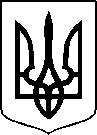 МІНІСТЕРСТВО ОХОРОНИ ЗДОРОВ’Я УКРАЇНИНАКАЗПро державну реєстрацію (перереєстрацію) лікарських засобів (медичних імунобіологічних препаратів) та внесення змін до реєстраційних матеріалівВідповідно до статті 9 Закону України «Про лікарські засоби», пунктів 5, 7, 10 Порядку державної реєстрації (перереєстрації) лікарських засобів, затвердженого постановою Кабінету Міністрів України від 26 травня 2005 року № 376, абзацу двадцять сьомого підпункту 12 пункту 4 Положення про Міністерство охорони здоров’я України, затвердженого постановою Кабінету Міністрів України від 25 березня 2015 року № 267 (в редакції постанови Кабінету Міністрів України від 24 січня 2020 року № 90), на підставі результатів експертизи реєстраційних матеріалів лікарських засобів (медичних імунобіологічних препаратів), що подані на державну реєстрацію (перереєстрацію) та внесення змін до реєстраційних матеріалів, проведених Державним підприємством «Державний експертний центр Міністерства охорони здоров’я України», висновків щодо ефективності, безпечності та якості, щодо експертної оцінки співвідношення користь/ризик лікарського засобу, що пропонується до державної реєстрації (перереєстрації), щодо внесення змін до реєстраційних матеріалів та рекомендації його до державної реєстрації (перереєстрації) або внесення змін до реєстраційних матеріалів,НАКАЗУЮ:1. Зареєструвати та внести до Державного реєстру лікарських засобів України лікарські засоби (медичні імунобіологічні препарати) згідно з додатком 1.2. Перереєструвати та внести до Державного реєстру лікарських засобів України лікарські засоби (медичні імунобіологічні препарати) згідно з додатком 2.3. Внести зміни до реєстраційних матеріалів та Державного реєстру лікарських засобів України на лікарські засоби (медичні імунобіологічні препарати) згідно з додатком 3.4. Контроль за виконанням цього наказу покласти на першого заступника Міністра Олександра Комаріду. Міністр                                                                                           Віктор ЛЯШКО                                                                                          ПЕРЕЛІКЗАРЕЄСТРОВАНИХ ЛІКАРСЬКИХ ЗАСОБІВ (МЕДИЧНИХ ІМУНОБІОЛОГІЧНИХ ПРЕПАРАТІВ), ЯКІ ВНОСЯТЬСЯ ДО ДЕРЖАВНОГО РЕЄСТРУ ЛІКАРСЬКИХ ЗАСОБІВ УКРАЇНИПЕРЕЛІКПЕРЕРЕЄСТРОВАНИХ ЛІКАРСЬКИХ ЗАСОБІВ (МЕДИЧНИХ ІМУНОБІОЛОГІЧНИХ ПРЕПАРАТІВ), ЯКІ ВНОСЯТЬСЯ ДО ДЕРЖАВНОГО РЕЄСТРУ ЛІКАРСЬКИХ ЗАСОБІВ УКРАЇНИПЕРЕЛІКЛІКАРСЬКИХ ЗАСОБІВ (МЕДИЧНИХ ІМУНОБІОЛОГІЧНИХ ПРЕПАРАТІВ), ЩОДО ЯКИХ БУЛИ ВНЕСЕНІ ЗМІНИ ДО реєстраційних матеріалів, ЯКІ ВНОСЯТЬСЯ ДО ДЕРЖАВНОГО РЕЄСТРУ ЛІКАРСЬКИХ ЗАСОБІВ УКРАЇНИ03 листопада 2022 року                    Київ                                           № 1982Додаток 1до наказу Міністерства охорониздоров’я України «Про державну реєстрацію (перереєстрацію) лікарських засобів (медичних імунобіологічних препаратів) та внесення змін до реєстраційних матеріалів»від 03 листопада 2022 року № 1982   № п/пНазва лікарського засобуФорма випуску (лікарська форма, упаковка)ЗаявникКраїна заявникаВиробникКраїна виробникаРеєстраційна процедураУмови відпускуРекламуванняНомер реєстраційного посвідченняАРТІМАрозчин для ін'єкцій, 200 мг/мл,по 2 мл розчину в ампулі з забарвленого скла (ампула А) у комплекті з 1 мл розчинника в ампулі з безбарвного скла (аампула В), по 5 ампул А та по 5 ампул В у пачці; по 5 ампул А та по 5 ампул В у блістерах, по 1 блістеру з ампулами А та по 1 блістеру з ампулами В в пачціАТ "БІОЛІК"
УкраїнаАТ "БІОЛІК"
Українареєстрація на 5 років
Періодичність подання регулярно оновлюваного звіту з безпеки, відповідно до Порядку здійснення фармаконагляду, затвердженого наказом Міністерства охорони здоров’я України від 27 грудня 2006 року № 898, зареєстрованого в Міністерстві юстиції України 29 січня 2007 року за № 73/13340 (у редакції наказу Міністерства охорони здоров'я України від 26 вересня 2016 року № 996), становить: згідно зі строками, зазначеними у періодичності подання регулярних звітів з безпеки. за рецептомНе підлягаєUA/19713/01/01БІЛОДДІтаблетки по 200 мг, по 10 таблеток у блістері, по 5 блістерів у пачціКУПФЕР БІОТЕХ, УАБ
Литовська РеспублікаАдамед Фарма С.А.
ПольщаРеєстрація на 5 років
Періодичність подання регулярно оновлюваного звіту з безпеки, відповідно до Порядку здійснення фармаконагляду, затвердженого наказом Міністерства охорони здоров’я України від 27 грудня 2006 року № 898, зареєстрованого в Міністерстві юстиції України 29 січня 2007 року за № 73/13340 (у редакції наказу Міністерства охорони здоров'я України від 26 вересня 2016 року № 996), становить: згідно зі строками, зазначеними у періодичності подання регулярних звітів з безпеки.без рецептапідлягаєUA/19715/01/01ВЕЛПАНАТтаблетки, вкриті плівковою оболонкою по 400 мг/100 мг; по 28 таблеток, вкритих плівковою оболонкою, у флаконі; по 1 флакону в картонній коробціНатко Фарма Лімітед ІндіяНатко Фарма ЛімітедІндіяреєстрація на 5 років Періодичність подання регулярно оновлюваного звіту з безпеки, відповідно до Порядку здійснення фармаконагляду, затвердженого наказом Міністерства охорони здоров’я України від 27 грудня 2006 року № 898, зареєстрованого в Міністерстві юстиції України 29 січня 2007 року за № 73/13340 (у редакції наказу Міністерства охорони здоров'я України від 26 вересня 2016 року № 996), становить: згідно зі строками, зазначеними у періодичності подання регулярних звітів з безпеки.за рецептомНе підлягаєUA/19285/01/01ДОКСОРУБІЦИН ДЖЕНЕФАРМ розчин для ін'єкцій, 2 мг/мл по 5 мл, 25 мл у флаконі; по 1 флакону у картонній коробціДженефарм С.А.
ГрецiяДженефарм С.А.
Грецiяреєстрація на 5 років
Періодичність подання регулярно оновлюваного звіту з безпеки, відповідно до Порядку здійснення фармаконагляду, затвердженого наказом Міністерства охорони здоров’я України від 27 грудня 2006 року № 898, зареєстрованого в Міністерстві юстиції України 29 січня 2007 року за № 73/13340 (у редакції наказу Міністерства охорони здоров'я України від 26 вересня 2016 року № 996), становить: згідно зі строками, зазначеними у періодичності подання регулярних звітів з безпеки. за рецептомНе підлягаєUA/19729/01/01ЕЗЕТРЕКСтаблетки по 10 мг, по 7 таблеток у блістері, по 4 блістери у картонній коробціГетеро Лабз Лімітед
ІндіяГетеро Лабз Лімітед
ІндіяРеєстрація на 5 років
Періодичність подання регулярно оновлюваного звіту з безпеки, відповідно до Порядку здійснення фармаконагляду, затвердженого наказом Міністерства охорони здоров’я України від 27 грудня 2006 року № 898, зареєстрованого в Міністерстві юстиції України 29 січня 2007 року за № 73/13340 (у редакції наказу Міністерства охорони здоров'я України від 26 вересня 2016 року № 996), становить: згідно зі строками, зазначеними у періодичності подання регулярних звітів з безпеки. за рецептомНе підлягаєUA/19716/01/01ЛЕВОФЛОКСАЦИНУ ГЕМІГІДРАТкристалічний порошок (субстанція) у подвійних поліетиленових пакетах, що поміщені у картонний барабан для фармацевтичного застосуванняПАТ "Галичфарм"
УкраїнаЖЕЯНГ СТАРРІ ФАРМАСЬЮТІКАЛ КО., ЛТД. 
КитайРеєстрація на 5 років-Не підлягаєUA/19717/01/01ЛЕКАДОЛ ХОТпорошок для орального розчину 500 мг/12,2 мг, по 2,5 г порошку для орального розчину в саше, по 10 або 20 саше в картонній коробціСандоз Фармасьютікалз д.д.
Словеніядозвіл на випуск серії:
Салютас Фарма ГмбХ, Німеччина;
виробництво за повним циклом:
ХЕРМЕС Фарма Гес.м.б.Х., Австрія
Німеччина/ АвстріяРеєстрація на 5 років
Періодичність подання регулярно оновлюваного звіту з безпеки, відповідно до Порядку здійснення фармаконагляду, затвердженого наказом Міністерства охорони здоров’я України від 27 грудня 2006 року № 898, зареєстрованого в Міністерстві юстиції України 29 січня 2007 року за № 73/13340 (у редакції наказу Міністерства охорони здоров'я України від 26 вересня 2016 року № 996), становить: згідно зі строками, зазначеними у періодичності подання регулярних звітів з безпеки.без рецептапідлягаєUA/19718/01/01МЕЛОКСИКАМрозчин для ін'єкцій, 15 мг/1,5 мл по 1,5 мл в ампулах; по 5 ампул у касеті; по 1 касеті в пачціПублічне акціонерне товариство "Науково-виробничий центр "Борщагівський хіміко-фармацевтичний завод"
УкраїнаПублічне акціонерне товариство "Науково-виробничий центр "Борщагівський хіміко-фармацевтичний завод"
УкраїнаРеєстрація на 5 років
Періодичність подання регулярно оновлюваного звіту з безпеки, відповідно до Порядку здійснення фармаконагляду, затвердженого наказом Міністерства охорони здоров’я України від 27 грудня 2006 року № 898, зареєстрованого в Міністерстві юстиції України 29 січня 2007 року за № 73/13340 (у редакції наказу Міністерства охорони здоров'я України від 26 вересня 2016 року № 996), становить: згідно зі строками, зазначеними у періодичності подання регулярних звітів з безпеки.за рецептомНе підлягаєUA/19719/01/01МЕРОПЕНЕМ-ДАРНИЦЯпорошок для розчину для ін'єкцій та інфузій, по 1000 мг у флаконі, по 1 флакону в пачціПрАТ "Фармацевтична фірма "Дарниця"
УкраїнаАНФАРМ ГЕЛЛАС С.А.
ГреціяРеєстрація на 5 років
Періодичність подання регулярно оновлюваного звіту з безпеки, відповідно до Порядку здійснення фармаконагляду, затвердженого наказом Міністерства охорони здоров’я України від 27 грудня 2006 року № 898, зареєстрованого в Міністерстві юстиції України 29 січня 2007 року за № 73/13340 (у редакції наказу Міністерства охорони здоров'я України від 26 вересня 2016 року № 996), становить: згідно зі строками, зазначеними у періодичності подання регулярних звітів з безпеки.за рецептомНе підлягаєUA/19720/01/01МЕТИЛПРЕДНІЗОЛОНкристалічний порошок (cубстанція) у поліетиленових пакетах для фармацевтичного застосуванняТОВ "Фарма Старт"
УкраїнаТЯНЬЦЗІНЬ ТІАНЯО ФАРМАСЬЮТІКАЛС КО., ЛТД
КитайРеєстрація на 5 років-Не підлягаєUA/19721/01/01НЕОСИНУС® спрей назальний, дозований, 0,05 %, по 10 г у флаконі з розпилювачем, по 1 флакону у пачціТОВ «ВАЛАРТІН ФАРМА»
УкраїнаТовариство з обмеженою відповідальністю «Мікрофарм»
Українареєстрація на 5 років
Періодичність подання регулярно оновлюваного звіту з безпеки, відповідно до Порядку здійснення фармаконагляду, затвердженого наказом Міністерства охорони здоров’я України від 27 грудня 2006 року № 898, зареєстрованого в Міністерстві юстиції України 29 січня 2007 року за № 73/13340 (у редакції наказу Міністерства охорони здоров'я України від 26 вересня 2016 року № 996), становить: згідно зі строками, зазначеними у періодичності подання регулярних звітів з безпеки. без рецептапідлягаєUA/19722/01/01ОМЕПРАЗОЛ-ДАРНИЦЯпорошок для розчину для інфузій по 40 мг у флаконі, по 1 флакону в пачціПрАТ "Фармацевтична фірма "Дарниця"
УкраїнаЛАБОРАТОРІОС НОРМОН С.А.
ІспаніяРеєстрація на 5 років
Періодичність подання регулярно оновлюваного звіту з безпеки, відповідно до Порядку здійснення фармаконагляду, затвердженого наказом Міністерства охорони здоров’я України від 27 грудня 2006 року № 898, зареєстрованого в Міністерстві юстиції України 29 січня 2007 року за № 73/13340 (у редакції наказу Міністерства охорони здоров'я України від 26 вересня 2016 року № 996), становить: згідно зі строками, зазначеними у періодичності подання регулярних звітів з безпеки.за рецептомНе підлягаєUA/19723/01/01СУЛЬБАКТАМУ НАТРІЮ СТЕРИЛЬНИЙ порошок (субстанція) у алюмінієвих бідонах для фармацевтичного застосуванняПублічне акціонерне товариство "Науково-виробничий центр "Борщагівський хіміко-фармацевтичний завод"
УкраїнаКілу Антибіотикс Фармасьютікал Ко., Лтд.
КитайРеєстрація на 5 років-Не підлягаєUA/19726/01/01ТАДАЛАФІЛтаблетки, вкриті плівковою оболонкою, по 10 мг, по 4 або 7 таблеток у блістері, по 1 блістеру в картонній коробціДЖЕНОФАРМ ЛТД
Велика БританiяЧілу Фармасьютікал (Хайнань) Ко., Лтд.
КитайРеєстрація на 5 років 
Періодичність подання регулярно оновлюваного звіту з безпеки, відповідно до Порядку здійснення фармаконагляду, затвердженого наказом Міністерства охорони здоров’я України від 27 грудня 2006 року № 898, зареєстрованого в Міністерстві юстиції України 29 січня 2007 року за № 73/13340 (у редакції наказу Міністерства охорони здоров'я України від 26 вересня 2016 року № 996), становить: згідно зі строками, зазначеними у періодичності подання регулярних звітів з безпеки.за рецептомНе підлягаєUA/19727/01/01ТАДАЛАФІЛтаблетки, вкриті плівковою оболонкою, по 20 мг, по 1, 4 або 7 таблеток у блістері, по 1 блістеру в картонній коробціДЖЕНОФАРМ ЛТД
Велика БританiяЧілу Фармасьютікал (Хайнань) Ко., Лтд.
КитайРеєстрація на 5 років 
Періодичність подання регулярно оновлюваного звіту з безпеки, відповідно до Порядку здійснення фармаконагляду, затвердженого наказом Міністерства охорони здоров’я України від 27 грудня 2006 року № 898, зареєстрованого в Міністерстві юстиції України 29 січня 2007 року за № 73/13340 (у редакції наказу Міністерства охорони здоров'я України від 26 вересня 2016 року № 996), становить: згідно зі строками, зазначеними у періодичності подання регулярних звітів з безпеки.за рецептомНе підлягаєUA/19727/01/02ТАДАЛАФІЛтаблетки, вкриті плівковою оболонкою, по 10 мг, in bulk: по 4 або 7 таблеток у блістері, по 50 блістерів в картонній коробціДЖЕНОФАРМ ЛТД
Велика БританiяЧілу Фармасьютікал (Хайнань) Ко., Лтд.
КитайРеєстрація на 5 років 
Періодичність подання регулярно оновлюваного звіту з безпеки, відповідно до Порядку здійснення фармаконагляду, затвердженого наказом Міністерства охорони здоров’я України від 27 грудня 2006 року № 898, зареєстрованого в Міністерстві юстиції України 29 січня 2007 року за № 73/13340 (у редакції наказу Міністерства охорони здоров'я України від 26 вересня 2016 року № 996), становить: згідно зі строками, зазначеними у періодичності подання регулярних звітів з безпеки.-Не підлягаєUA/19728/01/01ТАДАЛАФІЛтаблетки, вкриті плівковою оболонкою, по 20 мг, in bulk: по 1 або 7 таблеток у блістері, по 40 блістерів в картонній коробціДЖЕНОФАРМ ЛТД
Велика БританiяЧілу Фармасьютікал (Хайнань) Ко., Лтд.
КитайРеєстрація на 5 років 
Періодичність подання регулярно оновлюваного звіту з безпеки, відповідно до Порядку здійснення фармаконагляду, затвердженого наказом Міністерства охорони здоров’я України від 27 грудня 2006 року № 898, зареєстрованого в Міністерстві юстиції України 29 січня 2007 року за № 73/13340 (у редакції наказу Міністерства охорони здоров'я України від 26 вересня 2016 року № 996), становить: згідно зі строками, зазначеними у періодичності подання регулярних звітів з безпеки.-Не підлягаєUA/19728/01/02ФЛУКОНАЗОЛ кристалічний порошок (субстанція) у подвійних поліетиленових пакетах для фармацевтичного застосуванняПАТ "Галичфарм"
УкраїнаГленмарк Лайф Сайенсіз Лімітед Індіяреєстрація на 5 років-Не підлягаєUA/19730/01/01В.о. Генерального директора Фармацевтичного директоратуІван ЗАДВОРНИХДодаток 2до наказу Міністерства охорониздоров’я України «Про державну реєстрацію (перереєстрацію) лікарських засобів (медичних імунобіологічних препаратів) та внесення змін до реєстраційних матеріалів»від 03 листопада 2022 року № 1982№ п/пНазва лікарського засобуФорма випуску (лікарська форма, упаковка)ЗаявникКраїна заявникаВиробникКраїна виробникаРеєстраційна процедураУмови відпускуРекламуванняНомер реєстраційного посвідченняАЛОПУРИНОЛпорошок (субстанція) у подвійних поліетиленових пакетах для фармацевтичного застосуванняТовариство з обмеженою відповідальністю "Фармацевтична компанія "Здоров'я"
УкраїнаІНДОКО РЕМЕДІЗ ЛІМІТЕД
ІндіяПеререєстрація необмежений термін-Не підлягаєUA/16742/01/01ВАЛСАР-АМтаблетки, вкриті плівковою оболонкою, по 5 мг/160 мг, по 10 таблеток у блістері; по 3 блістери в картонній пачціАуробіндо Фарма Лтд
ІндіяАуробіндо Фарма Лімітед- Юніт VII
ІндіяПеререєстрація на необмежений термін. Оновлено інформацію в інструкції для медичного застосування лікарського засобу в розділах "Фармакологічні властивості", "Взаємодія з іншими лікарськими засобами та інші види взаємодій", "Особливості застосування", "Застосування у період вагітності або годування груддю", "Побічні реакції" відповідно до інформації референтного лікарського засобу (ЕКСФОРЖ 5 мг/160 мг, 10 мг/160 мг, таблетки, вкриті плівковою оболонкою). 
Періодичність подання регулярно оновлюваного звіту з безпеки, відповідно до Порядку здійснення фармаконагляду, затвердженого наказом Міністерства охорони здоров’я України від 27 грудня 2006 року № 898, зареєстрованого в Міністерстві юстиції України 29 січня 2007 року за № 73/13340 (у редакції наказу Міністерства охорони здоров'я України від 26 вересня 2016 року № 996), становить: згідно зі строками, зазначеними у періодичності подання регулярних звітів з безпеки.за рецептомНе підлягаєUA/16657/01/01ВАЛСАР-АМтаблетки, вкриті плівковою оболонкою, по 10 мг/160 мг, по 10 таблеток у блістері; по 3 блістери в картонній пачціАуробіндо Фарма Лтд
ІндіяАуробіндо Фарма Лімітед- Юніт VII
Індія Перереєстрація на необмежений термін. Оновлено інформацію в інструкції для медичного застосування лікарського засобу в розділах "Фармакологічні властивості", "Взаємодія з іншими лікарськими засобами та інші види взаємодій", "Особливості застосування", "Застосування у період вагітності або годування груддю", "Побічні реакції" відповідно до інформації референтного лікарського засобу (ЕКСФОРЖ 5 мг/160 мг, 10 мг/160 мг, таблетки, вкриті плівковою оболонкою). 
Періодичність подання регулярно оновлюваного звіту з безпеки, відповідно до Порядку здійснення фармаконагляду, затвердженого наказом Міністерства охорони здоров’я України від 27 грудня 2006 року № 898, зареєстрованого в Міністерстві юстиції України 29 січня 2007 року за № 73/13340 (у редакції наказу Міністерства охорони здоров'я України від 26 вересня 2016 року № 996), становить: згідно зі строками, зазначеними у періодичності подання регулярних звітів з безпеки.за рецептомНе підлягаєUA/16657/01/02ДІАФЛУкапсули по 50 мг, по 10 капсул у блістері; по 1 блістеру в пачці з картонуМ. Біотек Лтд 
Велика БританiяСТРАЙДС ФАРМА САЙЕНС ЛІМІТЕД
ІндіяПеререєстрація на 5 років. Оновлено інформацію в інструкції для медичного застосування лікарського засобу в розділах "Фармакологічні властивості", "Показання"(редагування), "Протипоказання", "Взаємодія з іншими лікарськими засобами та інші види взаємодій", "Особливості застосування", "Застосування у період вагітності або годування груддю", "Спосіб застосування та дози" (для дозування 50 мг або 100 мг), "Діти" (для дозування 150 мг), "Побічні реакції" відповідно до інформації референтного лікарського засобу (Дифлюкан, капсули).
Періодичність подання регулярно оновлюваного звіту з безпеки, відповідно до Порядку здійснення фармаконагляду, затвердженого наказом Міністерства охорони здоров’я України від 27 грудня 2006 року № 898, зареєстрованого в Міністерстві юстиції України 29 січня 2007 року за № 73/13340 (у редакції наказу Міністерства охорони здоров'я України від 26 вересня 2016 року № 996), становить: згідно зі строками, зазначеними у періодичності подання регулярних звітів з безпеки.за рецептомНе підлягаєUA/12182/01/01ДІАФЛУкапсули по 100 мг по 10 капсул у блістері; по 1 блістеру в пачці з картонуМ. Біотек Лтд 
Велика БританiяСТРАЙДС ФАРМА САЙЕНС ЛІМІТЕД
ІндіяПеререєстрація на 5 років. Оновлено інформацію в інструкції для медичного застосування лікарського засобу в розділах "Фармакологічні властивості", "Показання"(редагування), "Протипоказання", "Взаємодія з іншими лікарськими засобами та інші види взаємодій", "Особливості застосування", "Застосування у період вагітності або годування груддю", "Спосіб застосування та дози" (для дозування 50 мг або 100 мг), "Діти" (для дозування 150 мг), "Побічні реакції" відповідно до інформації референтного лікарського засобу (Дифлюкан, капсули).
Періодичність подання регулярно оновлюваного звіту з безпеки, відповідно до Порядку здійснення фармаконагляду, затвердженого наказом Міністерства охорони здоров’я України від 27 грудня 2006 року № 898, зареєстрованого в Міністерстві юстиції України 29 січня 2007 року за № 73/13340 (у редакції наказу Міністерства охорони здоров'я України від 26 вересня 2016 року № 996), становить: згідно зі строками, зазначеними у періодичності подання регулярних звітів з безпеки.за рецептом Не підлягаєUA/12183/01/01ДІАФЛУкапсули 150 мг по 1 капсулі у блістері; по 1 блістеру в пачці з картонуМ. Біотек Лтд 
Велика БританiяСТРАЙДС ФАРМА САЙЕНС ЛІМІТЕД
ІндіяПеререєстрація на 5 років. Оновлено інформацію в інструкції для медичного застосування лікарського засобу в розділах "Фармакологічні властивості", "Показання"(редагування), "Протипоказання", "Взаємодія з іншими лікарськими засобами та інші види взаємодій", "Особливості застосування", "Застосування у період вагітності або годування груддю", "Спосіб застосування та дози" (для дозування 50 мг або 100 мг), "Діти" (для дозування 150 мг), "Побічні реакції" відповідно до інформації референтного лікарського засобу (Дифлюкан, капсули).
Періодичність подання регулярно оновлюваного звіту з безпеки, відповідно до Порядку здійснення фармаконагляду, затвердженого наказом Міністерства охорони здоров’я України від 27 грудня 2006 року № 898, зареєстрованого в Міністерстві юстиції України 29 січня 2007 року за № 73/13340 (у редакції наказу Міністерства охорони здоров'я України від 26 вересня 2016 року № 996), становить: згідно зі строками, зазначеними у періодичності подання регулярних звітів з безпеки.без рецептапідлягаєUA/12183/01/02ЗІКАДІЯ®капсули тверді по 150 мг, по 50 капсул у блістері, по 3 блістери в картонній коробціНовартіс Фарма АГ
ШвейцаріяВиробництво за повним циклом:
Новартіс Фарма Штейн АГ, Швейцарія;Контроль якості (за винятком тесту мікробіологічна чистота):
Фарманалітика СА, ШвейцаріяШвейцаріяПеререєстрація на необмежений термін
Оновлено інформацію щодо безпеки застосування діючої речовини в інструкції для медичного застосування лікарського засобу у розділах "Спосіб застосування та дози" (уточнення інформації) та "Побічні реакції" відповідно до матеріалів реєстраційного досьє. 
Періодичність подання регулярно оновлюваного звіту з безпеки, відповідно до Порядку здійснення фармаконагляду, затвердженого наказом Міністерства охорони здоров’я України від 27 грудня 2006 року № 898, зареєстрованого в Міністерстві юстиції України 29 січня 2007 року за № 73/13340 (у редакції наказу Міністерства охорони здоров'я України від 26 вересня 2016 року № 996), становить: згідно зі строками, зазначеними у періодичності подання регулярних звітів з безпеки.за рецептомНе підлягаєUA/16003/01/01ЛЕВОМІН® 30таблетки, вкриті плівковою оболонкою, по 0,03 мг/0,15 мг по 21 таблетці у блістері; по 1 або по 3, або по 6 блістерів у картонній коробціТОВ «МІБЕ УКРАЇНА»
Українамібе ГмбХ Арцнайміттель
НімеччинаПеререєстрація на необмежений термін
Внесено оновлену інформацію в інструкцію для медичного застосування лікарського засобу в розділи "Показання" (редагування), "Протипоказання", "Взаємодія з іншими лікарськими засобами та інші види взаємодій", "Особливості застосування", "Побічні реакції" "відповідно до оновленої інформації референтного лікарського засобу Microgynon®, film coated tablets, 0,03 mg/0,15 mg.
Періодичність подання регулярно оновлюваного звіту з безпеки, відповідно до Порядку здійснення фармаконагляду, затвердженого наказом Міністерства охорони здоров’я України від 27 грудня 2006 року № 898, зареєстрованого в Міністерстві юстиції України 29 січня 2007 року за № 73/13340 (у редакції наказу Міністерства охорони здоров'я України від 26 вересня 2016 року № 996), становить: згідно зі строками, зазначеними у періодичності подання регулярних звітів з безпеки. за рецептомНе підлягаєUA/16583/01/01МАГНІКУМ-АНТИСТРЕС®таблетки, вкриті плівковою оболонкою по 10 таблеток у блістері; по 6 блістерів у пачці, по 12 таблеток у блістері по 4 або 5 блістерів у пачціАТ "КИЇВСЬКИЙ ВІТАМІННИЙ ЗАВОД"
УкраїнаАТ "КИЇВСЬКИЙ ВІТАМІННИЙ ЗАВОД"
УкраїнаПеререєстрація на необмежений термін
Оновлено інформацію в інструкції для медичного застосування лікарського засобу у розділах "Особливості застосування", "Застосування у період вагітності або годування груддю" (уточнення інформації), "Здатність впливати на швидкість реакції при керуванні автотранспортом або іншими механізмами"(уточнення інформації), "Спосіб застосування та дози" (внесено редакційну правку), "Передозування", "Побічні реакції" відповідно до інформації стосовно безпеки, яка зазначена в матеріалах реєстраційного досьє та надано розширену назву текстової частини фармакотерапевтичної групи згідно з міжнародним класифікатором ВООЗ у розділі "Фармакотерапевтична група. Код АТХ".
Періодичність подання регулярно оновлюваного звіту з безпеки, відповідно до Порядку здійснення фармаконагляду, затвердженого наказом Міністерства охорони здоров’я України від 27 грудня 2006 року № 898, зареєстрованого в Міністерстві юстиції України 29 січня 2007 року за № 73/13340 (у редакції наказу Міністерства охорони здоров'я України від 26 вересня 2016 року № 996), становить: згідно зі строками, зазначеними у періодичності подання регулярних звітів з безпеки. без рецептапідлягаєUA/16534/01/01ОРНІДАЗОЛ-НОВОФАРМрозчин для інфузій, 5 мг/мл по 100 мл у пляшці; по 1 пляшці у пачці з картонуТовариство з обмеженою відповідальністю фірма 
"Новофарм-Біосинтез"
УкраїнаТовариство з обмеженою відповідальністю фірма 
"Новофарм-Біосинтез"
УкраїнаПеререєстрація на необмежений термін
Оновлено інформацію в інструкції для медичного застосування лікарського засобу в розділах "Фармакологічні властивості", "Взаємодія з іншими лікарськими засобами та інші види взаємодій", "Особливості застосування", "Спосіб застосування та дози", "Передозування", "Побічні реакції" відповідно до інформації референтного лікарського засобу (Tiberal®, 500 mg/3 ml, infusionskonzentrat). 
Періодичність подання регулярно оновлюваного звіту з безпеки, відповідно до Порядку здійснення фармаконагляду, затвердженого наказом Міністерства охорони здоров’я України від 27 грудня 2006 року № 898, зареєстрованого в Міністерстві юстиції України 29 січня 2007 року за № 73/13340 (у редакції наказу Міністерства охорони здоров'я України від 26 вересня 2016 року № 996), становить: згідно зі строками, зазначеними у періодичності подання регулярних звітів з безпеки.за рецептомНе підлягаєUA/16647/01/01СЕРОФЛО-125аерозоль для інгаляцій дозований, 25 мкг/125 мкг на дозу, по 120 доз в аерозольному алюмінієвому балоні з дозуючим клапаном, пластиковим розпилювачем з вндикатором дози та пилозахисним ковпачком; по 1 балону в алюмінієвому пакеті з мішечком силікагелю у картонній коробціЦипла Лтд
ІндіяЦипла Лтд. (Юніт II)
ІндіяПеререєстрація на необмежений термін. Оновлено інформацію в інструкції для медичного застосування лікарського засобу у розділах: "Фармакотерапевтична група" (уточнення назви), "Взаємодія з іншими лікарськими засобами та інші види взаємодій", "Особливості застосування", "Застосування у період вагітності або годування груддю", "Здатність впливати на швидкість реакції при керуванні автотранспортом або іншими механізмами", "Спосіб застосування та дози", "Передозування", "Побічні реакції" відповідно до інформації щодо медичного застосування референтного лікарського засобу (СЕРЕТИД™ ЕВОХАЛЕР™, аерозоль для інгаляцій, дозований).
Періодичність подання регулярно оновлюваного звіту з безпеки, відповідно до Порядку здійснення фармаконагляду, затвердженого наказом Міністерства охорони здоров’я України від 27 грудня 2006 року № 898, зареєстрованого в Міністерстві юстиції України 29 січня 2007 року за № 73/13340 (у редакції наказу Міністерства охорони здоров'я України від 26 вересня 2016 року № 996), становить: згідно зі строками, зазначеними у періодичності подання регулярних звітів з безпеки. за рецептомНе підлягаєUA/15623/01/01СЕРОФЛО-250аерозоль для інгаляцій дозований, 25 мкг/250 мкг на дозу, по 120 доз в аерозольному алюмінієвому балоні з дозуючим клапаном, пластиковим розпилювачем з індикатором дози та пилозахисним ковпачком; по 1 балону в алюмінієвому пакеті з мішечком силікагелю у картонній коробціЦипла Лтд
ІндіяЦипла Лтд. (Юніт II)
ІндіяПеререєстрація на необмежений термін. Оновлено інформацію в інструкції для медичного застосування лікарського засобу у розділах: "Фармакотерапевтична група" (уточнення назви), "Взаємодія з іншими лікарськими засобами та інші види взаємодій", "Особливості застосування", "Застосування у період вагітності або годування груддю", "Здатність впливати на швидкість реакції при керуванні автотранспортом або іншими механізмами", "Спосіб застосування та дози", "Передозування", "Побічні реакції" відповідно до інформації щодо медичного застосування референтного лікарського засобу (СЕРЕТИД™ ЕВОХАЛЕР™, аерозоль для інгаляцій, дозований). 
Періодичність подання регулярно оновлюваного звіту з безпеки, відповідно до Порядку здійснення фармаконагляду, затвердженого наказом Міністерства охорони здоров’я України від 27 грудня 2006 року № 898, зареєстрованого в Міністерстві юстиції України 29 січня 2007 року за № 73/13340 (у редакції наказу Міністерства охорони здоров'я України від 26 вересня 2016 року № 996), становить: згідно зі строками, зазначеними у періодичності подання регулярних звітів з безпеки. за рецептомНе підлягаєUA/15624/01/01СЕРОФЛО-50аерозоль для інгаляцій дозований, 25 мкг/50 мкг на дозу, по 120 доз в аерозольному алюмінієвому балоні з дозуючим клапаном, пластиковим розпилювачем з індикатором дози та пилозахисним ковпачком; по 1 балону в алюмінієвому пакеті з мішечком силікагелю у картонній коробціЦипла Лтд
ІндіяЦипла Лтд. (Юніт II)
ІндіяПеререєстрація на необмежений термін. Оновлено інформацію в інструкції для медичного застосування лікарського засобу у розділах: "Фармакотерапевтична група" (уточнення назви), "Взаємодія з іншими лікарськими засобами та інші види взаємодій", "Особливості застосування", "Застосування у період вагітності або годування груддю", "Здатність впливати на швидкість реакції при керуванні автотранспортом або іншими механізмами", "Спосіб застосування та дози", "Передозування", "Побічні реакції" відповідно до інформації щодо медичного застосування референтного лікарського засобу (СЕРЕТИД™ ЕВОХАЛЕР™, аерозоль для інгаляцій, дозований). 
Періодичність подання регулярно оновлюваного звіту з безпеки, відповідно до Порядку здійснення фармаконагляду, затвердженого наказом Міністерства охорони здоров’я України від 27 грудня 2006 року № 898, зареєстрованого в Міністерстві юстиції України 29 січня 2007 року за № 73/13340 (у редакції наказу Міністерства охорони здоров'я України від 26 вересня 2016 року № 996), становить: згідно зі строками, зазначеними у періодичності подання регулярних звітів з безпеки. за рецептомНе підлягаєUA/15625/01/01УПЕЛВА СПАГ. ПЄКАкраплі оральні по 30 мл, 50 мл у флаконі з крапельним дозатором; по 1 флакону в картонній упаковціПЕКАНА НАТУРХАЙЛЬМІТТЕЛЬ ГмбХ
НімеччинаПЕКАНА НАТУРХАЙЛЬМІТТЕЛЬ ГмбХ
НімеччинаПеререєстрація на необмежений термін
Оновлено інформацію в Інструкції для медичного застосування лікарського засобу в розділах "Показання" (уточнення), а також до розділів "Особливості застосування", "Спосіб застосування та дози" (уточнення) відповідно до матеріалів реєстраційного досьє.
Періодичність подання регулярно оновлюваного звіту з безпеки, відповідно до Порядку здійснення фармаконагляду, затвердженого наказом Міністерства охорони здоров’я України від 27 грудня 2006 року № 898, зареєстрованого в Міністерстві юстиції України 29 січня 2007 року за № 73/13340 (у редакції наказу Міністерства охорони здоров'я України від 26 вересня 2016 року № 996), становить: згідно зі строками, зазначеними у періодичності подання регулярних звітів з безпеки.без рецептапідлягаєUA/16025/01/01ФАЛВАКСрозчин для ін'єкцій, 250 мг/5 мл; по 5 мл у попередньо наповненому шприці; по 2 попередньо наповнених шприца разом з двома безпечними голками в контурній чарунковій упаковці; по 1 контурній чарунковій упаковці в картонній коробціД-р Редді'с Лабораторіс Лтд
ІндіяД-р Редді’с Лабораторіс Лімітед, Виробнича дільниця - 9
ІндіяПеререєстрація на необмежений термін
Періодичність подання регулярно оновлюваного звіту з безпеки, відповідно до Порядку здійснення фармаконагляду, затвердженого наказом Міністерства охорони здоров’я України від 27 грудня 2006 року № 898, зареєстрованого в Міністерстві юстиції України 29 січня 2007 року за № 73/13340 (у редакції наказу Міністерства охорони здоров'я України від 26 вересня 2016 року № 996), становить: згідно зі строками, зазначеними у періодичності подання регулярних звітів з безпеки.за рецептомНе підлягаєUA/16437/01/01ФАРМАЛІПОНрозчин для інфузій, 30 мг/мл; по 20 мл у флаконі; по 5 флаконів у контурній чарунковій упаковці; по 1 контурній чарунковій упаковці у пачці з картонуТовариство з обмеженою відповідальністю фірма 
"Новофарм-Біосинтез"
УкраїнаТовариство з обмеженою відповідальністю фірма 
"Новофарм-Біосинтез"
УкраїнаПеререєстрація на необмежений термін
Оновлено інформацію в інструкції для медичного застосування лікарського засобу в розділах "Взаємодія з іншими лікарськими засобами та інші види взаємодій", "Особливості застосування", "Побічні реакції" відповідно до оновленої інформації з безпеки діючої речовини. 
Періодичність подання регулярно оновлюваного звіту з безпеки, відповідно до Порядку здійснення фармаконагляду, затвердженого наказом Міністерства охорони здоров’я України від 27 грудня 2006 року № 898, зареєстрованого в Міністерстві юстиції України 29 січня 2007 року за № 73/13340 (у редакції наказу Міністерства охорони здоров'я України від 26 вересня 2016 року № 996), становить: згідно зі строками, зазначеними у періодичності подання регулярних звітів з безпеки.за рецептомНе підлягаєUA/16672/01/01ФЛУКОНАЗОЛ-ТЕВАкапсули тверді по 50 мг: по 7 або 10 капсул у блістері; по 1 блістеру в коробціТОВ «Тева Україна»
УкраїнаАТ Фармацевтичний завод Тева 
УгорщинаПеререєстрація на необмежений термін
Оновлено інформацію в інструкції для медичного застосування лікарського засобу в розділах "Фармакологічні властивості", "Показання"(уточнення інформації для дозування 50 мг, 100 мг або 200 мг), "Протипоказання", "Взаємодія з іншими лікарськими засобами та інші види взаємодій", "Особливості застосування", "Застосування у період вагітності або годування груддю", "Спосіб застосування та дози" (для дозування 50 мг, 100 мг або 200 мг), "Побічні реакції" відповідно до інформації референтного лікарського засобу (Дифлюкан, капсули). 
Періодичність подання регулярно оновлюваного звіту з безпеки, відповідно до Порядку здійснення фармаконагляду, затвердженого наказом Міністерства охорони здоров’я України від 27 грудня 2006 року № 898, зареєстрованого в Міністерстві юстиції України 29 січня 2007 року за № 73/13340 (у редакції наказу Міністерства охорони здоров'я України від 26 вересня 2016 року № 996), становить: згідно зі строками, зазначеними у періодичності подання регулярних звітів з безпеки. за рецептомНе підлягаєUA/16524/01/01ФЛУКОНАЗОЛ-ТЕВАкапсули тверді по 100 мг: по 7 або 10 капсул у блістері; по 1 блістеру в коробціТОВ «Тева Україна»
УкраїнаАТ Фармацевтичний завод Тева 
УгорщинаПеререєстрація на необмежений термін
Оновлено інформацію в інструкції для медичного застосування лікарського засобу в розділах "Фармакологічні властивості", "Показання"(уточнення інформації для дозування 50 мг, 100 мг або 200 мг), "Протипоказання", "Взаємодія з іншими лікарськими засобами та інші види взаємодій", "Особливості застосування", "Застосування у період вагітності або годування груддю", "Спосіб застосування та дози" (для дозування 50 мг, 100 мг або 200 мг), "Побічні реакції" відповідно до інформації референтного лікарського засобу (Дифлюкан, капсули). 
Періодичність подання регулярно оновлюваного звіту з безпеки, відповідно до Порядку здійснення фармаконагляду, затвердженого наказом Міністерства охорони здоров’я України від 27 грудня 2006 року № 898, зареєстрованого в Міністерстві юстиції України 29 січня 2007 року за № 73/13340 (у редакції наказу Міністерства охорони здоров'я України від 26 вересня 2016 року № 996), становить: згідно зі строками, зазначеними у періодичності подання регулярних звітів з безпеки. за рецептомНе підлягаєUA/16524/01/02ФЛУКОНАЗОЛ-ТЕВАкапсули тверді по 150 мг: по 1 капсулі у блістері; по 1 блістеру в коробціТОВ «Тева Україна»
УкраїнаАТ Фармацевтичний завод Тева 
УгорщинаПеререєстрація на необмежений термін
Оновлено інформацію в інструкції для медичного застосування лікарського засобу в розділах "Фармакологічні властивості", "Показання"(уточнення інформації для дозування 50 мг, 100 мг або 200 мг), "Протипоказання", "Взаємодія з іншими лікарськими засобами та інші види взаємодій", "Особливості застосування", "Застосування у період вагітності або годування груддю", "Спосіб застосування та дози" (для дозування 50 мг, 100 мг або 200 мг), "Побічні реакції" відповідно до інформації референтного лікарського засобу (Дифлюкан, капсули). 
Періодичність подання регулярно оновлюваного звіту з безпеки, відповідно до Порядку здійснення фармаконагляду, затвердженого наказом Міністерства охорони здоров’я України від 27 грудня 2006 року № 898, зареєстрованого в Міністерстві юстиції України 29 січня 2007 року за № 73/13340 (у редакції наказу Міністерства охорони здоров'я України від 26 вересня 2016 року № 996), становить: згідно зі строками, зазначеними у періодичності подання регулярних звітів з безпеки. без рецепта підлягаєUA/16524/01/03ФЛУКОНАЗОЛ-ТЕВАкапсули тверді по 200 мг: по 1 або 4 або 7 або 10 капсул у блістері; по 1 блістеру в коробціТОВ «Тева Україна»
УкраїнаАТ Фармацевтичний завод Тева 
УгорщинаПеререєстрація на необмежений термін
Оновлено інформацію в інструкції для медичного застосування лікарського засобу в розділах "Фармакологічні властивості", "Показання"(уточнення інформації для дозування 50 мг, 100 мг або 200 мг), "Протипоказання", "Взаємодія з іншими лікарськими засобами та інші види взаємодій", "Особливості застосування", "Застосування у період вагітності або годування груддю", "Спосіб застосування та дози" (для дозування 50 мг, 100 мг або 200 мг), "Побічні реакції" відповідно до інформації референтного лікарського засобу (Дифлюкан, капсули). 
Періодичність подання регулярно оновлюваного звіту з безпеки, відповідно до Порядку здійснення фармаконагляду, затвердженого наказом Міністерства охорони здоров’я України від 27 грудня 2006 року № 898, зареєстрованого в Міністерстві юстиції України 29 січня 2007 року за № 73/13340 (у редакції наказу Міністерства охорони здоров'я України від 26 вересня 2016 року № 996), становить: згідно зі строками, зазначеними у періодичності подання регулярних звітів з безпеки. за рецептомНе підлягаєUA/16524/01/04В.о. Генерального директора Фармацевтичного директорату                                    Іван ЗАДВОРНИХДодаток 3до наказу Міністерства охорониздоров’я України «Про державну реєстрацію (перереєстрацію) лікарських засобів (медичних імунобіологічних препаратів) та внесення змін до реєстраційних матеріалів»від 03 листопада 2022 року № 1982№ п/пНазва лікарського засобуФорма випуску (лікарська форма, упаковка)ЗаявникКраїна заявникаВиробникКраїна виробникаРеєстраційна процедураУмови відпускуНомер реєстраційного посвідченняD-ГЛЮКОЗАМІНУ ГІДРОХЛОРИДпорошок (субстанція) у поліетиленових пакетах для фармацевтичного застосуванняПРАТ "ФІТОФАРМ"
УкраїнаЯнтаї Донгченг Біокемікалс Ко., Лтд.
Китайвнесення змін до реєстраційних матеріалів: зміни І типу - Адміністративні зміни. Зміна найменування та/або адреси заявника (власника реєстраційного посвідчення) зміна адреси заявника -UA/12156/01/01АБІРТРОНтаблетки, вкриті плівковою оболонкою по 250 м, по 10 таблеток у блістері по 12 блістерів в картонній коробціМістрал Кепітал Менеджмент ЛімітедАнгліяРемедіка Лтд.Кіпрвнесення змін до реєстраційних матеріалів: Технічна помилка (згідно наказу МОЗ від 23.07.2015 № 460) Технічну помилку виправлено в тексті маркування лікарського засобу для дозувань 250 мг, 500 мг. Затверджено: Первинна упаковка п.3. НОМЕР СЕРІЇ ЛІКАРСЬКОГО ЗАСОБУ Серія: п. 4. ДАТА ЗАКІНЧЕННЯ ТЕРМІНУ ПРИДАТНОСТІ Придатний до: Вторинна упаковка п. 4. ЛІКАРСЬКА ФОРМА ТА КІЛЬКІСТЬ ОДИНИЦЬ В УПАКОВЦІ. 250 мг 250 mg 120 таблеток 120 tablets 500 мг 500 mg 60 таблеток 60 tablets Запропонлвано: Первинна упаковка п.3. НОМЕР СЕРІЇ ЛІКАРСЬКОГО ЗАСОБУ Наявний п. 4. ДАТА ЗАКІНЧЕННЯ ТЕРМІНУ ПРИДАТНОСТІ Наявна (дата закінчення терміну придатності наноситься: місяць/рік) Вторинна упаковка п. 4. ЛІКАРСЬКА ФОРМА ТА КІЛЬКІСТЬ ОДИНИЦЬ В УПАКОВЦІ. таблетки, вкриті плівковою оболонкою film-coated tablets 250 мг 250 mg 120 таблеток 120 tablets таблетки, вкриті плівковою оболонкою film-coated tablets 500 мг 500 mg 60 таблеток 60 tablets Зазначене виправлення відповідає матеріалам реєстраційного досьє. за рецептомUA/19467/01/01АБІРТРОНтаблетки, вкриті плівковою оболонкою, по 500 мг, по 10 таблеток у блістері, по 6 блістерів в картонній коробці Містрал Кепітал Менеджмент ЛімітедАнгліяРемедіка Лтд. Кіпрвнесення змін до реєстраційних матеріалів: Технічна помилка (згідно наказу МОЗ від 23.07.2015 № 460) Технічну помилку виправлено в тексті маркування лікарського засобу для дозувань 250 мг, 500 мг. Затверджено: Первинна упаковка п.3. НОМЕР СЕРІЇ ЛІКАРСЬКОГО ЗАСОБУ Серія: п. 4. ДАТА ЗАКІНЧЕННЯ ТЕРМІНУ ПРИДАТНОСТІ Придатний до: Вторинна упаковка п. 4. ЛІКАРСЬКА ФОРМА ТА КІЛЬКІСТЬ ОДИНИЦЬ В УПАКОВЦІ. 250 мг 250 mg 120 таблеток 120 tablets 500 мг 500 mg 60 таблеток 60 tablets Запропонлвано: Первинна упаковка п.3. НОМЕР СЕРІЇ ЛІКАРСЬКОГО ЗАСОБУ Наявний п. 4. ДАТА ЗАКІНЧЕННЯ ТЕРМІНУ ПРИДАТНОСТІ Наявна (дата закінчення терміну придатності наноситься: місяць/рік) Вторинна упаковка п. 4. ЛІКАРСЬКА ФОРМА ТА КІЛЬКІСТЬ ОДИНИЦЬ В УПАКОВЦІ. таблетки, вкриті плівковою оболонкою film-coated tablets 250 мг 250 mg 120 таблеток 120 tablets таблетки, вкриті плівковою оболонкою film-coated tablets 500 мг 500 mg 60 таблеток 60 tablets Зазначене виправлення відповідає матеріалам реєстраційного досьє. за рецептомUA/19467/01/02АБРОЛ®сироп, 15 мг/5 мл; по 100 мл у флаконі з поліетилену або скла; по 1 флакону з мірною скляночкою в картонній упаковціТОВ "ГЛЕДФАРМ ЛТД"УкраїнаТОВ "КУСУМ ФАРМ"Українавнесення змін до реєстраційних матеріалів: зміни І типу - Адміністративні зміни. Зміна найменування та/або адреси місця провадження діяльності виробника (включаючи, за необхідності, місце проведення контролю якості), або власника мастер-файла на АФІ, або постачальника АФІ/вихідного матеріалу/реагенту/проміжного продукту, що застосовуються у виробництві АФІ (якщо зазначено у досьє на лікарський засіб) за відсутності сертифіката відповідності Європейській фармакопеї у затвердженому досьє, або виробника нової допоміжної речовини (якщо зазначено у досьє) - Зміни вносяться у зв’язку зі зміною назви виробника АФІ через реструктуризацію компанії Shilpa та відповідно до оновлених керівних документів для субстанції Амброксолу гідрохлорид. Змін у виробничому процесі та виробничих потужностях не відбулося. Затверджено: Виробник АФІ: Shilpa Medicare Limited, Індія Запропоновано: Виробник АФІ: Shilpa Pharma Lifesciences Limited, Індіябез рецептаUA/9928/02/01АБРОЛ®сироп, 30 мг/5 мл, по 100 мл у флаконі з поліетилену або скла; по 1 флакону з мірною скляночкою в картонній упаковціТОВ "ГЛЕДФАРМ ЛТД"УкраїнаТОВ "КУСУМ ФАРМ" Українавнесення змін до реєстраційних матеріалів: зміни І типу - Адміністративні зміни. Зміна найменування та/або адреси місця провадження діяльності виробника (включаючи, за необхідності, місце проведення контролю якості), або власника мастер-файла на АФІ, або постачальника АФІ/вихідного матеріалу/реагенту/проміжного продукту, що застосовуються у виробництві АФІ (якщо зазначено у досьє на лікарський засіб) за відсутності сертифіката відповідності Європейській фармакопеї у затвердженому досьє, або виробника нової допоміжної речовини (якщо зазначено у досьє) - Зміни вносяться у зв’язку зі зміною назви виробника АФІ через реструктуризацію компанії Shilpa та відповідно до оновлених керівних документів для субстанції Амброксолу гідрохлорид. Змін у виробничому процесі та виробничих потужностях не відбулося. Затверджено: Виробник АФІ: Shilpa Medicare Limited, Індія Запропоновано: Виробник АФІ: Shilpa Pharma Lifesciences Limited, Індіябез рецептаUA/9928/02/02АБРОЛ®розчин для інгаляцій та перорального застосування, 15 мг/2 мл по 100 мл у скляному флаконі з кришкою з контролем першого відкриття; кожен флакон у картонній упаковці разом зі шприцом-дозатором об’ємом 5 мл та адаптером для шприца; по 100 мл у скляному флаконі з кришкою, недоступною для відкриття дітьми; кожен флакон у картонній упаковці разом зі шприцом-дозатором об’ємом 5 мл та адаптером для шприцаТОВ "ГЛЕДФАРМ ЛТД"УкраїнаТОВ «КУСУМ ФАРМ»Українавнесення змін до реєстраційних матеріалів: зміни І типу - Адміністративні зміни. Зміна найменування та/або адреси місця провадження діяльності виробника (включаючи, за необхідності, місце проведення контролю якості), або власника мастер-файла на АФІ, або постачальника АФІ/вихідного матеріалу/реагенту/проміжного продукту, що застосовуються у виробництві АФІ (якщо зазначено у досьє на лікарський засіб) за відсутності сертифіката відповідності Європейській фармакопеї у затвердженому досьє, або виробника нової допоміжної речовини (якщо зазначено у досьє) - Зміни вносяться у зв’язку зі зміною назви виробника АФІ через реструктуризацію компанії Shilpa та відповідно до оновлених керівних документів для субстанції Амброксолу гідрохлорид. Змін у виробничому процесі та виробничих потужностях не відбулося. Затверджено: Виробник АФІ: Shilpa Medicare Limited, Індія Запропоновано: Виробник АФІ: Shilpa Pharma Lifesciences Limited, Індіябез рецептаUA/9928/04/01АБРОЛ® SR капсули з пролонгованою дією, по 75 мг, по 10 капсул у блістері, по 1 або 2 блістери у картонній упаковціТОВ "ГЛЕДФАРМ ЛТД"УкраїнаТОВ «КУСУМ ФАРМ»Українавнесення змін до реєстраційних матеріалів: зміни І типу - Адміністративні зміни. Зміна найменування та/або адреси місця провадження діяльності виробника (включаючи, за необхідності, місце проведення контролю якості), або власника мастер-файла на АФІ, або постачальника АФІ/вихідного матеріалу/реагенту/проміжного продукту, що застосовуються у виробництві АФІ (якщо зазначено у досьє на лікарський засіб) за відсутності сертифіката відповідності Європейській фармакопеї у затвердженому досьє, або виробника нової допоміжної речовини (якщо зазначено у досьє) - Зміни вносяться у зв’язку зі зміною назви виробника АФІ через реструктуризацію компанії Shilpa та відповідно до оновлених керівних документів для субстанції Амброксолу гідрохлорид. Змін у виробничому процесі та виробничих потужностях не відбулося. Затверджено: Виробник АФІ: Shilpa Medicare Limited, Індія Запропоновано: Виробник АФІ: Shilpa Pharma Lifesciences Limited, Індіябез рецептаUA/9928/05/01АДВОКАРД®таблетки; по 10 таблеток у блістері; по 3 або 4 блістери у пачці з картону; по 10 таблеток у блістеріТОВ "Фармацевтична компанія "ФарКоС"УкраїнаПовний цикл виробництва ЛЗ, первинне та вторинне пакування, контроль якості, випуск серії:
ТОВ "Фармацевтична компанія "ФарКоС" , Україна;Виробник, відповідальний за випуск серії кінцевого продукту та вторинне пакування:
ПрАТ "Фармацевтична фірма "ФарКоС", Україна;Виробник дозованої форми, первинне та вторинне пакування:
ТОВ "АСТРАФАРМ", УкраїнаУкраїнавнесення змін до реєстраційних матеріалів: зміни І типу - Зміни з якості. Готовий лікарський засіб. Система контейнер/закупорювальний засіб. Зміна розміру упаковки готового лікарського засобу (зміна кількості одиниць (наприклад таблеток, ампул тощо) в упаковці:) - Зміна поза діапазоном затверджених розмірів упаковки. Внесення альтернативного пакування первинної упаковки № 10 таблеток (без вторинної упаковки), з відповідними змінами в р. «Упаковка» МКЯ ЛЗ. Первинний пакувальний матеріал не змінився. Зміни внесені в інструкцію для медичного застосування лікарського засобу у розділ "Упаковка", як наслідок поява альтернативного тексту маркування первинної упаковки №10 (без вторинної).за рецептомUA/6421/01/01АДЖОВІ™розчин для ін'єкцій, 225 мг/1,5 мл; по 1,5 мл розчину у попередньо наповненому шприці; по 1 або 3 шприци в картонній коробціТОВ "Тева Україна"УкраїнаАТ Фармацевтичний завод Тева, Угорщина (контроль якості лікарського засобу (випробування клітинної активності лікарського засобу)); Вайтхауз Аналітікал Лабораторіз, ЛЛС , США (контроль якості лікарського засобу (цілісність системи контейнер/закупорювальний засіб після вторинного пакування)); Веттер Фарма-Фертігунг ГмбХ і Ко. КГ , Німеччина (виробництво лікарського засобу, первинне пакування, вторинне пакування, контроль якості лікарського засобу); Веттер Фарма-Фертігунг ГмбХ та Ко. КГ , Німеччина (контроль якості лікарського засобу (лише сила зсуву та сила ковзання після вторинного пакування)); Веттер Фарма-Фертігунг ГмбХ та Ко. КГ , Німеччина (контроль якості лікарського засобу); Веттер Фарма-Фертігунг ГмбХ та Ко. КГ , Німеччина (контроль якості лікарського засобу); Меркле ГмбХ , Німеччина (дозвіл на випуск серії); Меркле ГмбХ, Німеччина (вторинне пакування); Тева Фармасьютикалз Юероп Б.В. , Нідерланди (дозвіл на випуск серії); Трансфарм Логістік ГмбХ, Німеччина (вторинне пакування)Угорщина/США/Німеччина/Нідерландивнесення змін до реєстраційних матеріалів: Зміни І типу - Зміни з якості. АФІ. Контроль АФІ. Зміна у методах випробування АФІ або вихідного матеріалу/проміжного продукту/реагенту, що використовується у процесі виробництва АФІ (інші зміни) розширення протоколу стабільності первинного референтного стандарту (ПРС) фреманезумабу, яке включає положення про те, що випробування може проводитись кожні 6 місяців після 60 місяців, а отримані дані можуть бути використані для продовження терміну використання ПРС. Додатково редакційні зміни в р.3.2.S.5.Стандартні зразки та препаратиза рецептомUA/18633/01/01АЗИПОЛтаблетки, вкриті плівковою оболонкою, по 500 мг, по 2 або 3 таблетки в блістері, по 1 блістеру в картонній коробціАТ "Адамед Фарма"ПольщаАТ "Адамед Фарма"Польщавнесення змін до реєстраційних матеріалів: Зміни І типу - Зміни щодо безпеки/ефективності та фармаконагляду. Зміна у короткій характеристиці лікарського засобу, тексті маркування та інструкції для медичного застосування на підставі регулярно оновлюваного звіту з безпеки лікарського засобу, або досліджень з безпеки застосування лікарського засобу в післяреєстраційний період, або як результат оцінки звіту з досліджень, проведених відповідно до плану педіатричних досліджень (РІР) (інші зміни) Зміни внесено до інструкції для медичного застосування лікарського засобу у розділ "Фармакологічні властивості" (інформація з безпеки) відповідно до оновленої інформації з безпеки діючої речовини. Введення змін протягом 6-ти місяців після затвердження. Зміни І типу - Зміни щодо безпеки/ефективності та фармаконагляду (інші зміни) Зміни внесено до інструкції для медичного застосування лікарського засобу у розділ "Особливості застосування" відповідно до оновленої інформації з безпеки допоміжної речовини. 
Введення змін протягом 6-ти місяців з дати затвердження.за рецептомUA/14380/01/02АЗИПОЛтаблетки, вкриті плівковою оболонкою, по 250 мг, по 3 таблетки в блістері; по 2 блістери в картонній коробціАТ "Адамед Фарма"ПольщаАТ "Адамед Фарма"Польщавнесення змін до реєстраційних матеріалів: Зміни І типу - Зміни щодо безпеки/ефективності та фармаконагляду. Зміна у короткій характеристиці лікарського засобу, тексті маркування та інструкції для медичного застосування на підставі регулярно оновлюваного звіту з безпеки лікарського засобу, або досліджень з безпеки застосування лікарського засобу в післяреєстраційний період, або як результат оцінки звіту з досліджень, проведених відповідно до плану педіатричних досліджень (РІР) (інші зміни) Зміни внесено до інструкції для медичного застосування лікарського засобу у розділ "Фармакологічні властивості" (інформація з безпеки) відповідно до оновленої інформації з безпеки діючої речовини. Введення змін протягом 6-ти місяців після затвердження. Зміни І типу - Зміни щодо безпеки/ефективності та фармаконагляду (інші зміни) Зміни внесено до інструкції для медичного застосування лікарського засобу у розділ "Особливості застосування" відповідно до оновленої інформації з безпеки допоміжної речовини. 
Введення змін протягом 6-ти місяців з дати затвердження.за рецептомUA/14380/01/01АЙЛІЯ®розчин для ін'єкцій, 40 мг/мл; по 0,165 мл у попередньо заповненому шприці; по 1 шприцу (запаяному у блістер) у картонній упаковці; по 0,278 мл у скляному флаконі; по 1 флакону з фільтрувальною голкою 18 G у картонній упаковціБайєр АНімеччинаБайєр АГ, Берлін, Німеччина (виробництво (включаючи стерильну фільтрацію, наповнення - первинна упаковка), вторинна упаковка, контроль серії, відповідальний за випуск серії для флаконів, маркування, блістерна упаковка, стерилізація, вторинна упаковка, виробничий контроль, контроль якості, відповідальний за випуск серії для попередньо заповнених шприців); Байєр АГ, Німеччина, Вупперталь, Німеччина (контроль серії); Байєр АГ, Німеччина, Леверкузен, Німеччина (контроль якості для попередньо заповнених шприців, контроль якості (тільки тест на механічні включення) для флаконів); Веттер Фарма-Фертігунг ГмбХ і Ко. КГ, Німеччина (виробництво (включаючи стерильну фільтрацію, наповнення - первинна упаковка), виробничий контроль, контроль якості, візуальна інспекція для флаконів; виробничий контроль, контроль якості, візуальна інспекція для попередньо заповнених шприців); Єврофінс Ланкастер Лабораторіз, Інк., США (контроль якості нерозфасованої продукції); Редженерон Фармасьютікалс, Інк., США (виробництво нерозфасованої продукції, контроль якості нерозфасованої продукції)Німеччина/СШАвнесення змін до реєстраційних матеріалів: Зміни II типу - Зміни щодо безпеки/ефективності та фармаконагляду. Зміни у короткій характеристиці лікарського засобу, тексті маркування та інструкції для медичного застосування у зв’язку із новими даними з якості, доклінічними, клінічними даними та даними з фармаконагляду - Зміни внесено до інструкції для медичного застосування лікарського засобу до розділів "Фармакологічні властивості", "Спосіб застосування та дози". Термін введення змін протягом 4 місяців після затвердження.
Зміни II типу - Зміни щодо безпеки/ефективності та фармаконагляду. Зміни у короткій характеристиці лікарського засобу, тексті маркування та інструкції для медичного застосування у зв’язку із новими даними з якості, доклінічними, клінічними даними та даними з фармаконагляду - Зміни внесено до інструкції для медичного застосування лікарського засобу до розділів "Особливості застосування", "Спосіб застосування та дози", "Передозування". Термін введення змін протягом 4 місяців після затвердження.за рецептомUA/12600/01/01АЛУНБРИГ®таблетки, вкриті плівковою оболонкою, по 30 мг; по 14 таблеток у блістері; по 2 блістери у картонній коробціТакеда Фарма А/СДанiядозвіл на випуск серії: Такеда Австрія ГмбХ, Австрія; виробництво за повним циклом: Пенн Фармасьютікал Сервісес Лімітед, Сполучене КоролівствоАвстрія/ Сполучене Королівствовнесення змін до реєстраційних матеріалів: Зміни І типу - Зміни з якості. АФІ. Виробництво. Зміна виробника вихідного/проміжного продукту/реагенту, що використовуються у виробничому процесі АФІ, або зміна виробника (включаючи, де необхідно, місце проведення контролю якості) АФІ (за відсутності сертифіката відповідності Європейській фармакопеї у затвердженому досьє)(інші зміни) Додавання Anqing Jinming Medicinal Science & Technology Co., ltd як альтернативного виробника нормативного вихідного матеріалу (RSM) AP 28571 для синтезу проміжного продукту AP26380. Anqing Jinming Medicinal Science & Technology Co., ltd додається в якості альтернативного постачальника RSM AP 28571 для виробництва проміжного AP 26380. Профіль домішок діючої речовини бригатинібу та специфікація залишаються незмінними. Постачальники RSM надають матеріал проміжним виробникам для подальшої переробки. Takeda не має прямих зв'язків з постачальниками RSM, в результаті сертифікати GMP недоступні на сайтах RSM. Бізнес-ліцензії надаються відповідно. RSM комерційно доступні у багатьох постачальників із сертифікатами аналізу. Вхідний контроль матеріалів проводиться відповідно до специфікацій у проміжних виробників до випуску для обробки. На додаток до наведених вище змін, ми користуючись можливістю хотіли б внести незначні зміни у виробничу схему. Зокрема, для упаковки / маркування лікарських засобів та випуску готової продукції стрілка на блок-схемі між Penn Pharmaceutical Services Limited та Takeda Ireland Limited була видалена, оскільки вона не є точною. Ми підтверджуємо, що це адміністративні зміни у виробничій схемі та вони не впливають на загальний виробничий процес Alunbrig
Зміни І типу - Зміни з якості. АФІ. Виробництво. Зміна виробника вихідного/проміжного продукту/реагенту, що використовуються у виробничому процесі АФІ, або зміна виробника (включаючи, де необхідно, місце проведення контролю якості) АФІ (за відсутності сертифіката відповідності Європейській фармакопеї у затвердженому досьє)(інші зміни) 
Додавання TheraChem research MediLab (India) Private limited як альтернативного виробника нормативного вихідного матеріалу (RSM) АР28571 для синтезу проміжного продукту АР26380 до вже затвердженого Changzhou Fine Chemical Institute - Rudong Zhenyang Fine Chemical Development Co та Shanghai Weiyuan Fine Fluorine S &D Co., Ltd. Зміни І типу - Зміни з якості. АФІ. Виробництво. Зміна виробника вихідного/проміжного продукту/реагенту, що використовуються у виробничому процесі АФІ, або зміна виробника (включаючи, де необхідно, місце проведення контролю якості) АФІ (за відсутності сертифіката відповідності Європейській фармакопеї у затвердженому досьє)(інші зміни) Додавання KingChem Liaoning Chemical Co., Ltd як альтернативного виробника нормативного вихідного матеріалу (RSM) АР28570 для синтезу проміжного продукту АР26380 до вже затвердженого Changzhou-Apex Biopharmaceutical Research Institute Co., Ltd. Зміни І типу - Зміни з якості. АФІ. Виробництво. Зміна виробника вихідного/проміжного продукту/реагенту, що використовуються у виробничому процесі АФІ, або зміна виробника (включаючи, де необхідно, місце проведення контролю якості) АФІ (за відсутності сертифіката відповідності Європейській фармакопеї у затвердженому досьє)(інші зміни) Додавання Ajinomoto OmniChem N.V.(OmniChem)як альтернативний сайт, відповідальний за виробництво напівпродукту АР26380 до вже затвердженого AMPAC Fine Chemicals, LLCза рецептомUA/18553/01/01АЛУНБРИГ®таблетки, вкриті плівковою оболонкою, по 90 мг; по 7 таблеток у блістері по 4 блістери у картонній коробціТакеда Фарма А/СДанiядозвіл на випуск серії: Такеда Австрія ГмбХ, Австрія; виробництво за повним циклом: Пенн Фармасьютікал Сервісес Лімітед, Сполучене КоролівствоАвстрія/ Сполучене Королівствовнесення змін до реєстраційних матеріалів: Зміни І типу - Зміни з якості. АФІ. Виробництво. Зміна виробника вихідного/проміжного продукту/реагенту, що використовуються у виробничому процесі АФІ, або зміна виробника (включаючи, де необхідно, місце проведення контролю якості) АФІ (за відсутності сертифіката відповідності Європейській фармакопеї у затвердженому досьє)(інші зміни) Додавання Anqing Jinming Medicinal Science & Technology Co., ltd як альтернативного виробника нормативного вихідного матеріалу (RSM) AP 28571 для синтезу проміжного продукту AP26380. Anqing Jinming Medicinal Science & Technology Co., ltd додається в якості альтернативного постачальника RSM AP 28571 для виробництва проміжного AP 26380. Профіль домішок діючої речовини бригатинібу та специфікація залишаються незмінними. Постачальники RSM надають матеріал проміжним виробникам для подальшої переробки. Takeda не має прямих зв'язків з постачальниками RSM, в результаті сертифікати GMP недоступні на сайтах RSM. Бізнес-ліцензії надаються відповідно. RSM комерційно доступні у багатьох постачальників із сертифікатами аналізу. Вхідний контроль матеріалів проводиться відповідно до специфікацій у проміжних виробників до випуску для обробки. На додаток до наведених вище змін, ми користуючись можливістю хотіли б внести незначні зміни у виробничу схему. Зокрема, для упаковки / маркування лікарських засобів та випуску готової продукції стрілка на блок-схемі між Penn Pharmaceutical Services Limited та Takeda Ireland Limited була видалена, оскільки вона не є точною. Ми підтверджуємо, що це адміністративні зміни у виробничій схемі та вони не впливають на загальний виробничий процес Alunbrig
Зміни І типу - Зміни з якості. АФІ. Виробництво. Зміна виробника вихідного/проміжного продукту/реагенту, що використовуються у виробничому процесі АФІ, або зміна виробника (включаючи, де необхідно, місце проведення контролю якості) АФІ (за відсутності сертифіката відповідності Європейській фармакопеї у затвердженому досьє)(інші зміни) 
Додавання TheraChem research MediLab (India) Private limited як альтернативного виробника нормативного вихідного матеріалу (RSM) АР28571 для синтезу проміжного продукту АР26380 до вже затвердженого Changzhou Fine Chemical Institute - Rudong Zhenyang Fine Chemical Development Co та Shanghai Weiyuan Fine Fluorine S &D Co., Ltd. Зміни І типу - Зміни з якості. АФІ. Виробництво. Зміна виробника вихідного/проміжного продукту/реагенту, що використовуються у виробничому процесі АФІ, або зміна виробника (включаючи, де необхідно, місце проведення контролю якості) АФІ (за відсутності сертифіката відповідності Європейській фармакопеї у затвердженому досьє)(інші зміни) Додавання KingChem Liaoning Chemical Co., Ltd як альтернативного виробника нормативного вихідного матеріалу (RSM) АР28570 для синтезу проміжного продукту АР26380 до вже затвердженого Changzhou-Apex Biopharmaceutical Research Institute Co., Ltd. Зміни І типу - Зміни з якості. АФІ. Виробництво. Зміна виробника вихідного/проміжного продукту/реагенту, що використовуються у виробничому процесі АФІ, або зміна виробника (включаючи, де необхідно, місце проведення контролю якості) АФІ (за відсутності сертифіката відповідності Європейській фармакопеї у затвердженому досьє)(інші зміни) Додавання Ajinomoto OmniChem N.V.(OmniChem)як альтернативний сайт, відповідальний за виробництво напівпродукту АР26380 до вже затвердженого AMPAC Fine Chemicals, LLCза рецептомUA/18553/01/02АЛУНБРИГ®таблетки, вкриті плівковою оболонкою, по 180 мг; по 7 таблеток у блістері по 4 блістери у картонній коробціТакеда Фарма А/СДанiядозвіл на випуск серії: Такеда Австрія ГмбХ, Австрія; виробництво за повним циклом: Пенн Фармасьютікал Сервісес Лімітед, Сполучене КоролівствоАвстрія/ Сполучене Королівствовнесення змін до реєстраційних матеріалів: Зміни І типу - Зміни з якості. АФІ. Виробництво. Зміна виробника вихідного/проміжного продукту/реагенту, що використовуються у виробничому процесі АФІ, або зміна виробника (включаючи, де необхідно, місце проведення контролю якості) АФІ (за відсутності сертифіката відповідності Європейській фармакопеї у затвердженому досьє)(інші зміни) Додавання Anqing Jinming Medicinal Science & Technology Co., ltd як альтернативного виробника нормативного вихідного матеріалу (RSM) AP 28571 для синтезу проміжного продукту AP26380. Anqing Jinming Medicinal Science & Technology Co., ltd додається в якості альтернативного постачальника RSM AP 28571 для виробництва проміжного AP 26380. Профіль домішок діючої речовини бригатинібу та специфікація залишаються незмінними. Постачальники RSM надають матеріал проміжним виробникам для подальшої переробки. Takeda не має прямих зв'язків з постачальниками RSM, в результаті сертифікати GMP недоступні на сайтах RSM. Бізнес-ліцензії надаються відповідно. RSM комерційно доступні у багатьох постачальників із сертифікатами аналізу. Вхідний контроль матеріалів проводиться відповідно до специфікацій у проміжних виробників до випуску для обробки. На додаток до наведених вище змін, ми користуючись можливістю хотіли б внести незначні зміни у виробничу схему. Зокрема, для упаковки / маркування лікарських засобів та випуску готової продукції стрілка на блок-схемі між Penn Pharmaceutical Services Limited та Takeda Ireland Limited була видалена, оскільки вона не є точною. Ми підтверджуємо, що це адміністративні зміни у виробничій схемі та вони не впливають на загальний виробничий процес Alunbrig
Зміни І типу - Зміни з якості. АФІ. Виробництво. Зміна виробника вихідного/проміжного продукту/реагенту, що використовуються у виробничому процесі АФІ, або зміна виробника (включаючи, де необхідно, місце проведення контролю якості) АФІ (за відсутності сертифіката відповідності Європейській фармакопеї у затвердженому досьє)(інші зміни) 
Додавання TheraChem research MediLab (India) Private limited як альтернативного виробника нормативного вихідного матеріалу (RSM) АР28571 для синтезу проміжного продукту АР26380 до вже затвердженого Changzhou Fine Chemical Institute - Rudong Zhenyang Fine Chemical Development Co та Shanghai Weiyuan Fine Fluorine S &D Co., Ltd. Зміни І типу - Зміни з якості. АФІ. Виробництво. Зміна виробника вихідного/проміжного продукту/реагенту, що використовуються у виробничому процесі АФІ, або зміна виробника (включаючи, де необхідно, місце проведення контролю якості) АФІ (за відсутності сертифіката відповідності Європейській фармакопеї у затвердженому досьє)(інші зміни) Додавання KingChem Liaoning Chemical Co., Ltd як альтернативного виробника нормативного вихідного матеріалу (RSM) АР28570 для синтезу проміжного продукту АР26380 до вже затвердженого Changzhou-Apex Biopharmaceutical Research Institute Co., Ltd. Зміни І типу - Зміни з якості. АФІ. Виробництво. Зміна виробника вихідного/проміжного продукту/реагенту, що використовуються у виробничому процесі АФІ, або зміна виробника (включаючи, де необхідно, місце проведення контролю якості) АФІ (за відсутності сертифіката відповідності Європейській фармакопеї у затвердженому досьє)(інші зміни) Додавання Ajinomoto OmniChem N.V.(OmniChem)як альтернативний сайт, відповідальний за виробництво напівпродукту АР26380 до вже затвердженого AMPAC Fine Chemicals, LLCза рецептомUA/18553/01/03АЛЬБЕНЗІсуспензія оральна, 200 мг/5 мл; по 1 флакону у картонній коробціЄВРО ЛАЙФКЕР ПРАЙВІТ ЛІМІТЕДІндіяІндоко Ремедіс ЛімітедІндіявнесення змін до реєстраційних матеріалів: Зміни І типу - Зміни з якості. Готовий лікарський засіб. Система контейнер/закупорювальний засіб. Зміна постачальника пакувальних матеріалів або комплектуючих (якщо зазначено в досьє) (заміна або додавання постачальника) Додавання постачальників пакувального матеріалу первинної упаковки флакону (M/S. Shree Naina Containers Pvt. Ltd) та кришечки (Sainath Packaging)за рецептомUA/18079/02/01АЛЬФА НОРМІКСтаблетки, вкриті плівковою оболонкою, по 200 мг по 12 таблеток у блістері; по 1 блістеру в картонній коробці; по 14 таблеток у блістері; по 2 блістери в картонній коробціАльфасігма С.п.А.ІталiяАльфасігма С.п.А. Італіявнесення змін до реєстраційних матеріалів: Зміни І типу - Зміни щодо безпеки/ефективності та фармаконагляду. Введення або зміни до узагальнених даних про систему фармаконагляду (введення узагальнених даних про систему фармаконагляду, зміна уповноваженої особи, відповідальної за здійснення фармаконагляду; контактної особи з фармаконагляду заявника для здійснення фармаконагляду в Україні, якщо вона відмінна від уповноваженої особи, відповідальної за здійснення фармаконагляду (включаючи контактні дані) та/або зміни у розміщенні мастер-файла системи фармаконагляду) Зміна контактних даних уповноваженої особи заявника, відповідальної за здійснення фармаконагляду. Зміна контактної особи заявника, відповідальної за здійснення фармаконагляду в Україні. 
Діюча редакція: Лепешкіна Ірина Анатоліївна. Пропонована редакція: Шкляревич Ігор Олександрович. Зміна контактних даних контактної особи заявника, відповідальної за здійснення фармаконагляду в Україні. за рецептомUA/9360/01/01АЛЬФАРЕКІН®ліофілізат для розчину для ін'єкцій по 1 млн МО; 10 флаконів з ліофілізатом у пластиковій касеті; по 1 пластиковій касеті в картонній коробці; 1 флакон з ліофілізатом в комплекті з 1 ампулою розчинника (вода для ін'єкцій) по 2 мл у пластиковій касеті; по 1 пластиковій касеті в картонній коробці; 5 флаконів з ліофілізатом в комплекті з 5 ампулами розчинника (вода для ін'єкцій) по 2 мл у пластиковій касеті; по 1 пластиковій касеті в картонній коробціТОВ "ВАЛАРТІН ФАРМА"
Українавторинне пакування, контроль якості, випуск серії готового лікарського засобу:
ТОВ "ВАЛАРТІН ФАРМА", Україна;виробництво за повним циклом, контроль якості, випуск серії готового лікарського засобу:
ТОВ "Науково-виробнича компанія "Інтерфармбіотек", УкраїнаУкраїнавнесення змін до реєстраційних матеріалів: Зміни І типу - Зміни з якості. Готовий лікарський засіб. Зміни у виробництві. Заміна або введення додаткової дільниці виробництва для частини або всього виробничого процесу готового лікарського засобу (дільниця для вторинного пакування) Введення додаткової дільниці виробництва для вторинного пакування готового лікарського засобу: ТОВ «Валартін Фарма». Введення змін протягом 6-ти місяців після затвердження. Зміни І типу - Зміни з якості. Готовий лікарський засіб. Контроль готового лікарського засобу (інші зміни) Приведення кількості дозувань в чинних МКЯ до зареєстрованих. Попередня редакція: 1 млн МО; 3 млн МО; 5 млн МО; 9 млн МО; 18 млн. Запропонована редакція: 
1 млн МО; 3 млн МО. Зміни II типу - Зміни з якості. Готовий лікарський засіб. Зміни у виробництві. Зміна імпортера/зміни, що стосуються випуску серії та контролю якості готового лікарського засобу (заміна або додавання виробника, що відповідає за ввезення та/або випуск серії) - Включаючи контроль/випробування серії для лікарського засобу біологічного/імунологічного походження та один з методів аналізу, що застосовується на дільниці, є біологічним/імунологічним/імунохімічним методом -
Додавання виробника, що відповідає за випуск серії включаючи контроль/випробування серії для лікарського засобу біологічного/імунологічного походження: ТОВ «Валартін Фарма». Зміни внесено в інструкцію для медичного застосування лікарського засобу у розділи «Виробник» та «Місцезнаходження виробника та адреса місця провадження його діяльності» з відповідними змінами у тексті маркування упаковки лікарського засобу (додавання виробника). Введення змін протягом 6-ти місяців після затвердження.за рецептомUA/14777/01/01АЛЬФАРЕКІН®ліофілізат для розчину для ін'єкцій по 3 млн МО; 10 флаконів з ліофілізатом у пластиковій касеті; по 1 пластиковій касеті в картонній коробці; 1 флакон з ліофілізатом в комплекті з 1 ампулою розчинника (вода для ін'єкцій) по 2 мл у пластиковій касеті; по 1 пластиковій касеті в картонній коробці; 5 флаконів з ліофілізатом в комплекті з 5 ампулами розчинника (вода для ін'єкцій) по 2 мл у пластиковій касеті; по 1 пластиковій касеті в картонній коробціТОВ "ВАЛАРТІН ФАРМА"
Українавторинне пакування, контроль якості, випуск серії готового лікарського засобу:
ТОВ "ВАЛАРТІН ФАРМА", Україна;виробництво за повним циклом, контроль якості, випуск серії готового лікарського засобу:
ТОВ "Науково-виробнича компанія "Інтерфармбіотек", УкраїнаУкраїнавнесення змін до реєстраційних матеріалів: Зміни І типу - Зміни з якості. Готовий лікарський засіб. Зміни у виробництві. Заміна або введення додаткової дільниці виробництва для частини або всього виробничого процесу готового лікарського засобу (дільниця для вторинного пакування) Введення додаткової дільниці виробництва для вторинного пакування готового лікарського засобу: ТОВ «Валартін Фарма». Введення змін протягом 6-ти місяців після затвердження. Зміни І типу - Зміни з якості. Готовий лікарський засіб. Контроль готового лікарського засобу (інші зміни) Приведення кількості дозувань в чинних МКЯ до зареєстрованих. Попередня редакція: 1 млн МО; 3 млн МО; 5 млн МО; 9 млн МО; 18 млн. Запропонована редакція: 
1 млн МО; 3 млн МО. Зміни II типу - Зміни з якості. Готовий лікарський засіб. Зміни у виробництві. Зміна імпортера/зміни, що стосуються випуску серії та контролю якості готового лікарського засобу (заміна або додавання виробника, що відповідає за ввезення та/або випуск серії) - Включаючи контроль/випробування серії для лікарського засобу біологічного/імунологічного походження та один з методів аналізу, що застосовується на дільниці, є біологічним/імунологічним/імунохімічним методом -
Додавання виробника, що відповідає за випуск серії включаючи контроль/випробування серії для лікарського засобу біологічного/імунологічного походження: ТОВ «Валартін Фарма». Зміни внесено в інструкцію для медичного застосування лікарського засобу у розділи «Виробник» та «Місцезнаходження виробника та адреса місця провадження його діяльності» з відповідними змінами у тексті маркування упаковки лікарського засобу (додавання виробника). Введення змін протягом 6-ти місяців після затвердження.за рецептомUA/14777/01/02АМІАКУ РОЗЧИНрозчин для зовнішнього застосування 10 %, по 40 мл або по 100 мл у флаконах скляних; по 200 мл у флаконах скляних з контролем першого відкриття; по 40 мл, або по 100 мл, або по 200 мл у флаконах полімерних з конролем першого відкриттяПРАТ "ФІТОФАРМ"
УкраїнаПРАТ "ФІТОФАРМ"
Українавнесення змін до реєстраційних матеріалів: зміни І типу - Адміністративні зміни. Зміна найменування та/або адреси заявника (власника реєстраційного посвідчення) зміна адреси заявника. Зміни внесені в розділ "Місцезнаходження заявника" в інструкцію для медичного застосування лікарського засобу у зв'язку зі зміною адреси заявника. Введення змін протягом 6-ти місяців після затвердження.без рецептаUA/0407/01/01АМІНОКАПРОНОВА КИСЛОТАтаблетки по 500 мг по 10 таблеток у блістері; по 2 блістери у пачці; по 20 таблеток у контейнеріПРАТ "ФІТОФАРМ"
УкраїнаПРАТ "ФІТОФАРМ"
Українавнесення змін до реєстраційних матеріалів: Зміни І типу - Адміністративні зміни. Зміна найменування та/або адреси заявника (власника реєстраційного посвідчення) Зміна адреси заявника - Зміни внесено в інструкцію для медичного застосування лікарського засобу у розділ «Місцезнаходження заявника». Термін введення змін протягом 6 місяців після затвердження.за рецептомUA/7449/01/01АМІНОКАПРОНОВА КИСЛОТАпорошок (субстанція) у подвійних поліетиленових пакетах для фармацевтичного застосуванняДержавне підприємство "Завод хімічних реактивів" Науково-технологічного комплексу "Інститут монокристалів" Національної академії наук України"УкраїнаДержавне підприємство "Завод хімічних реактивів" Науково-технологічного комплексу "Інститут монокристалів" Національної академії наук України"Українавнесення змін до реєстраційних матеріалів: Зміни І типу - Зміни з якості. Сертифікат відповідності/ГЕ-сертифікат відповідності Європейській фармакопеї/монографії. Зміни, пов'язані з необхідністю приведення у відповідність до монографії ДФУ або Європейської фармакопеї, або іншої національної фармакопеї держави ЄС (зміна у специфікації нефармакопейного АФІ для приведення у відповідність до вимог ДФУ або Європейської фармакопеї, або іншої національної фармакопеї держави ЄС) - АФІ, приведення специфікації та методів контролю АФІ у відповідність до вимог монографії ЕР Aminocaproic acid За показниками: «Опис», «Ідентифікація», «Температура плавлення», «Прозорість розчину», «Ступінь забарвлення розчину», «рН», «Стійкість до нагрівання» та «Кількісне визначення»; Вилучені показники «Хлориди», «Залізо» та «Важкі метали» та «Розчинність», який перенесений до загальних властивостей АФІ; Доповнено розділом «Речовини, які виявляються нінгідридом». Зміни І типу - Зміни з якості. АФІ. Контроль АФІ. Зміна у методах випробування АФІ або вихідного матеріалу/проміжного продукту/реагенту, що використовується у процесі виробництва АФІ (незначні зміни у затверджених методах випробування) незначні зміни у методах випробування для АФІ за показниками «Ідентифікація А» та «Речовини, які виявляються нінгідрином», а саме додання РСЗ амінокапронової кислоти до ФСЗ ДФУ амінокапронової кислоти; додатково у методиці ідентифікації А уточняється маса наважки субстанції та калію броміду Р для приготування диску. Зміни І типу - Зміни з якості. АФІ. Контроль АФІ. Зміна у методах випробування АФІ або вихідного матеріалу/проміжного продукту/реагенту, що використовується у процесі виробництва АФІ (незначні зміни у затверджених методах випробування) незначні зміни у затвердженій методиці випробування АФІ за показником «Кількісне визначення», а саме додано розрахункові формули та уточнено назву електроду для потенціометричного титрування.-UA/7997/01/01АМЛОДИПІН-ФІТОФАРМтаблетки по 5 мг по 10 таблеток у блістері; по 2 або по 3 блістери у пачці з картону ПРАТ "ФІТОФАРМ"
УкраїнаПРАТ "ФІТОФАРМ"
Українавнесення змін до реєстраційних матеріалів: Зміни І типу - Адміністративні зміни. Зміна найменування та/або адреси заявника (власника реєстраційного посвідчення) Зміна адреси заявника. Зміни внесено в інструкцію для медичного застосування лікарського засобу у розділ «Місцезнаходження заявника». Термін введення змін протягом 6 місяців після затвердження.за рецептомUA/2802/01/01АНАЛЬГІН - ДИБАЗОЛ - ПАПАВЕРИНтаблетки, по 10 таблеток у блістері; по 1 блістеру в пачці; по 10 таблеток у блістеріТовариство з додатковою відповідальністю "ІНТЕРХІМ"УкраїнаТовариство з додатковою відповідальністю "ІНТЕРХІМ"Українавнесення змін до реєстраційних матеріалів: зміни І типу - Зміни з якості. Готовий лікарський засіб. Зміни у виробництві. Зміни у процесі виробництва готового лікарського засобу, включаючи проміжний продукт, що застосовується при виробництві готового лікарського засобу (незначна зміна у процесі виробництва) - оптимізація порядку внесення компонентів на стадіях виробничого процесу (ТП4.1 Гомогенізація завантаження й ТП 4.5 Гомогенізація та опудрювання серії) і, як наслідок, заміна проміжного продукту «Гранулят неопудрений» на проміжний продукт «Суміш для таблетування»; зміни І типу - Зміни з якості. Готовий лікарський засіб. Зміни у виробництві. Зміна розміру серії (включаючи діапазон розміру серії) готового лікарського засобу (збільшення до 10 разів порівняно із затвердженим розміром)- збільшення розміру стандартної серії, затверджено: розмір стандартної серії становить 175 кг, запропоновано: розмір стандартної серії становить 250 кг, що складає 71428 паков №10 без урахування втрат; зміни І типу - Зміни з якості. Готовий лікарський засіб. Зміни у виробництві. Зміна розміру серії (включаючи діапазон розміру серії) готового лікарського засобу (зменшення до 10 разів) -зменшення розміру стандартної серії та додавання альтернативних серій, затверджено: розмір стандартної серії становить 175 кг запропоновано: розмір стандартної серії становить 75 кг, що складає 21428 паков №10 без урахування втрат. розміри альтернативних серій становлять: 
- 15 кг, що складає 4286 паков №10 без урахування втрат; - 45 кг, що складає 12857 паков №10 без урахування втратбез рецептаUA/15689/01/01АНГІО-БЕТАРГІНрозчин для інфузій, 42 мг/мл по 100 мл у пляшці, по 1 пляшці у коробці з картонуТОВ "ВОРВАРТС ФАРМА"
УкраїнаПриватне акціонерне товариство «Інфузія»
Українавнесення змін до реєстраційних матеріалів: зміни І типу - Зміни щодо безпеки/ефективності та фармаконагляду. Введення або зміни до узагальнених даних про систему фармаконагляду (введення узагальнених даних про систему фармаконагляду, зміна уповноваженої особи, відповідальної за здійснення фармаконагляду; контактної особи з фармаконагляду заявника для здійснення фармаконагляду в Україні, якщо вона відмінна від уповноваженої особи, відповідальної за здійснення фармаконагляду (включаючи контактні дані) та/або зміни у розміщенні мастер-файла системи фармаконагляду). Зміна уповноваженої особи заявника, відповідальної за фармаконагляд. 
Діюча редакція: Іваськова Алла Василівна. Пропонована редакція: Бадья Олена Анатоліївна. Зміна контактних даних уповноваженої особи, відповідальної за фармаконагляд.за рецептомUA/15912/01/01АРИМІДЕКСтаблетки, вкриті плівковою оболонкою, по 1 мг; по 14 таблеток у блістері; по 2 блістери у картонній коробціАстраЗенека ЮК ЛімітедВелика БританiяВиробник лікарського засобу "in bulk": АстраЗенека Фармасьютикалс ЛП, США; Виробник, відповідальний за пакування та випуск серії: АстраЗенека ЮК Лімітед, Велика БританіяСША/Велика Британіявнесення змін до реєстраційних матеріалів: зміни І типу - Зміни щодо безпеки/ефективності та фармаконагляду. Введення або зміни до узагальнених даних про систему фармаконагляду (введення узагальнених даних про систему фармаконагляду, зміна уповноваженої особи, відповідальної за здійснення фармаконагляду; контактної особи з фармаконагляду заявника для здійснення фармаконагляду в Україні, якщо вона відмінна від уповноваженої особи, відповідальної за здійснення фармаконагляду (включаючи контактні дані) та/або зміни у розміщенні мастер-файла системи фармаконагляду) - Зміна контактної особи заявника, відповідальної за фармаконагляд в Україні. Діюча редакція: Прудієв Денис Дмитрович.
Пропонована редакція: Лебединець Єлизавета Романівна. Зміна контактних даних контактної особи заявника, відповідальної за фармаконагляд в Україніза рецептомUA/2417/01/01АРИТМІЛтаблетки по 200 мг, по 10 таблеток у блістері; по 2, 3 або 5 блістерів у пачці з картонуПублічне акціонерне товариство "Науково-виробничий центр "Борщагівський хіміко-фармацевтичний завод"УкраїнаПублічне акціонерне товариство "Науково-виробничий центр "Борщагівський хіміко-фармацевтичний завод"Українавнесення змін до реєстраційних матеріалів: зміни І типу - Зміни з якості. Сертифікат відповідності/ГЕ-сертифікат відповідності Європейській фармакопеї/монографії. Подання нового або оновленого сертифіката відповідності або вилучення сертифіката відповідності Європейській фармакопеї: для АФІ; для вихідного матеріалу/реагенту/проміжного продукту, що використовуються у виробництві АФІ; для допоміжної речовини (сертифікат відповідності Європейській фармакопеї) - Новий сертифікат від вже затвердженого виробника. Подання нового сертифіката відповідності Європейській фармакопеї № R0-CEP 2021-349 - Rev 00 для АФІ аміодарону гідрохлориду від вже затвердженого виробника Zhejiang Hengkang Pharmaceutical Co., Ltd., Китай. Та, як наслідок, введення нової виробничої дільниці No.11 Chengen Road Pubagang Town China-317 100 Sanmen, Zhejiang Province.за рецептомUA/1438/02/01АРТЕДЖА®-Д ГЕЛЬгель 5 % по 50 г або 100 г в тубі; по 1 тубі в пачці ПРАТ "ФІТОФАРМ"
УкраїнаПРАТ "ФІТОФАРМ"
Українавнесення змін до реєстраційних матеріалів: Зміни І типу - Адміністративні зміни. Зміна найменування та/або адреси заявника (власника реєстраційного посвідчення) 
Зміна адреси заявника. Зміни внесено в інструкцію для медичного застосування лікарського засобу у розділ «Місцезнаходження заявника». Термін введення змін протягом 6 місяців після затвердження.без рецептаUA/19470/01/01АРТРИДА®розчин для ін`єкцій, 100 мг/мл; по 2 мл в ампулах; по 5 ампул у лотку; по 2 лотки у пачці з картонуЗАТ «Фармліга»Литовська РеспублікаХАУПТ ФАРМА ЛІВРОНФранцiявнесення змін до реєстраційних матеріалів: Зміни II типу - Зміни з якості. АФІ. (інші зміни) Оновлення майстер-файла на АФІ хондроїтину сульфату натрію від виробника Syntex S.A., Аргентина з версії СТD-CSI-A04 на СТD-CSI-A05 як наслідок внесення незначних змін та редакційних правок до розділів: 3.2.S.1. Загальні властивості, 3.2.S.2.2. Опис виробничого процесу та його контролю, 3.2.S.4.1. Специфікація, 3.2.S.4.2. Аналітичні методики, 3.2.S.4.5. Обгрунтування специфікацій, 3.2.S.6 Система контейнер/закупорювальний засіб, 3.2.S.7. 1. Резюме щодо стабільності та висновки. Введення змін протягом 6-ти місяців після затвердженняза рецептомUA/15442/01/01АСПІРОЗА®капсули тверді по 5 мг/100 мг; по 10 капсул у блістері; по 3 блістери в пачціПрАТ "Фармацевтична фірма "Дарниця"УкраїнаАдамед Фарма С.А. Польщавнесення змін до реєстраційних матеріалів: зміни І типу - Зміни з якості. Сертифікат відповідності/ГЕ-сертифікат відповідності Європейській фармакопеї/монографії. Подання нового або оновленого сертифіката відповідності або вилучення сертифіката відповідності Європейській фармакопеї: для АФІ; для вихідного матеріалу/реагенту/проміжного продукту, що використовуються у виробництві АФІ; для допоміжної речовини (сертифікат відповідності Європейській фармакопеї) - Оновлений сертифікат від уже затвердженого виробника. 
Подання оновленого сертифікату відповідності ЄФ № R1-CEP 2000-042-Rev 04 (затверджено № R1-CEP 2000-042-Rev 03) для АФІ Ацетилсаліцилова кислота від вже затвердженого виробника The Andhra Sugars Limited, Індія.за рецептомUA/18799/01/01АСПІРОЗА®капсули тверді по 10 мг/100 мг; по 10 капсул у блістері; по 3 блістери в пачціПрАТ "Фармацевтична фірма "Дарниця"УкраїнаАдамед Фарма С.А.Польщавнесення змін до реєстраційних матеріалів: зміни І типу - Зміни з якості. Сертифікат відповідності/ГЕ-сертифікат відповідності Європейській фармакопеї/монографії. Подання нового або оновленого сертифіката відповідності або вилучення сертифіката відповідності Європейській фармакопеї: для АФІ; для вихідного матеріалу/реагенту/проміжного продукту, що використовуються у виробництві АФІ; для допоміжної речовини (сертифікат відповідності Європейській фармакопеї) - Оновлений сертифікат від уже затвердженого виробника. 
Подання оновленого сертифікату відповідності ЄФ № R1-CEP 2000-042-Rev 04 (затверджено № R1-CEP 2000-042-Rev 03) для АФІ Ацетилсаліцилова кислота від вже затвердженого виробника The Andhra Sugars Limited, Індія.за рецептомUA/18799/01/02АСПІРОЗА®капсули тверді по 20 мг/100 мг; по 10 капсул у блістері; по 3 блістери в пачціПрАТ "Фармацевтична фірма "Дарниця"УкраїнаАдамед Фарма С.А.Польщавнесення змін до реєстраційних матеріалів: зміни І типу - Зміни з якості. Сертифікат відповідності/ГЕ-сертифікат відповідності Європейській фармакопеї/монографії. Подання нового або оновленого сертифіката відповідності або вилучення сертифіката відповідності Європейській фармакопеї: для АФІ; для вихідного матеріалу/реагенту/проміжного продукту, що використовуються у виробництві АФІ; для допоміжної речовини (сертифікат відповідності Європейській фармакопеї) - Оновлений сертифікат від уже затвердженого виробника. 
Подання оновленого сертифікату відповідності ЄФ № R1-CEP 2000-042-Rev 04 (затверджено № R1-CEP 2000-042-Rev 03) для АФІ Ацетилсаліцилова кислота від вже затвердженого виробника The Andhra Sugars Limited, Індіяза рецептомUA/18799/01/03АТФ-ЛОНГ®таблетки по 10 мг; по 10 таблеток у блістері; по 3 або 4 блістери в коробці; по 10 таблеток у блістеріТОВ "Фармацевтична компанія "ФарКоС"
УкраїнаТОВ "Фармацевтична компанія "ФарКоС"
Українавнесення змін до реєстраційних матеріалів: зміни І типу - Зміни з якості. Готовий лікарський засіб. Система контейнер/закупорювальний засіб. Зміна розміру упаковки готового лікарського засобу (зміна кількості одиниць (наприклад таблеток, ампул тощо) в упаковці:) - Зміна поза діапазоном затверджених розмірів упаковки. Внесення альтернативного пакування первинної упаковки № 10 таблеток (без вторинної упаковки), з відповідними змінами в р. «Упаковка» МКЯ ЛЗ. Первинний пакувальний матеріал не змінився. Зміни внесені в інструкцію для медичного застосування лікарського засобу у розділ "Упаковка", як наслідок поява альтернативного тексту маркування первинної упаковки №10 (без вторинної). без рецептаUA/3121/01/03АТФ-ЛОНГ®таблетки по 20 мг; по 10 таблеток у блістері; по 3 або 4 блістери в коробці; по 10 таблеток у блістеріТОВ "Фармацевтична компанія "ФарКоС"
УкраїнаТОВ "Фармацевтична компанія "ФарКоС"
Українавнесення змін до реєстраційних матеріалів: зміни І типу - Зміни з якості. Готовий лікарський засіб. Система контейнер/закупорювальний засіб. Зміна розміру упаковки готового лікарського засобу (зміна кількості одиниць (наприклад таблеток, ампул тощо) в упаковці:) - Зміна поза діапазоном затверджених розмірів упаковки. Внесення альтернативного пакування первинної упаковки № 10 таблеток (без вторинної упаковки), з відповідними змінами в р. «Упаковка» МКЯ ЛЗ. Первинний пакувальний матеріал не змінився. Зміни внесені в інструкцію для медичного застосування лікарського засобу у розділ "Упаковка", як наслідок поява альтернативного тексту маркування первинної упаковки №10 (без вторинної). без рецептаUA/3121/01/02БЕТАЛОКрозчин для ін'єкцій, 1 мг/мл; по 5 мл в ампулі; по 5 ампул у картонній коробціАстраЗенека АБШвеціяСенексіФранціявнесення змін до реєстраційних матеріалів: зміни І типу - Зміни щодо безпеки/ефективності та фармаконагляду. Введення або зміни до узагальнених даних про систему фармаконагляду (введення узагальнених даних про систему фармаконагляду, зміна уповноваженої особи, відповідальної за здійснення фармаконагляду; контактної особи з фармаконагляду заявника для здійснення фармаконагляду в Україні, якщо вона відмінна від уповноваженої особи, відповідальної за здійснення фармаконагляду (включаючи контактні дані) та/або зміни у розміщенні мастер-файла системи фармаконагляду) - Зміна контактної особи заявника, відповідальної за фармаконагляд в Україні. Діюча редакція: Прудієв Денис Дмитрович.
Пропонована редакція: Лебединець Єлизавета Романівна. Зміна контактних даних контактної особи заявника, відповідальної за фармаконагляд в Україніза рецептомUA/2769/01/01БЕТАЛОК ЗОКтаблетки, вкриті плівковою оболонкою, з уповільненим вивільненням по 100 мг, по 30 таблеток у флаконі; по 1 флакону в картонній коробціАстраЗенека АБШвеціяАстраЗенека АБ Швеціявнесення змін до реєстраційних матеріалів: зміни І типу - Зміни щодо безпеки/ефективності та фармаконагляду. Введення або зміни до узагальнених даних про систему фармаконагляду (введення узагальнених даних про систему фармаконагляду, зміна уповноваженої особи, відповідальної за здійснення фармаконагляду; контактної особи з фармаконагляду заявника для здійснення фармаконагляду в Україні, якщо вона відмінна від уповноваженої особи, відповідальної за здійснення фармаконагляду (включаючи контактні дані) та/або зміни у розміщенні мастер-файла системи фармаконагляду) - Зміна контактної особи заявника, відповідальної за фармаконагляд в Україні. Діюча редакція: Прудієв Денис Дмитрович.
Пропонована редакція: Лебединець Єлизавета Романівна. Зміна контактних даних контактної особи заявника, відповідальної за фармаконагляд в Україніза рецептомUA/3066/01/02БЕТАЛОК ЗОКтаблетки, вкриті плівковою оболонкою, з уповільненим вивільненням по 25 мг, по 14 таблеток у блістері; по 1 блістеру в картонній коробціАстраЗенека АБШвеціяАстраЗенека АБ Швеціявнесення змін до реєстраційних матеріалів: зміни І типу - Зміни щодо безпеки/ефективності та фармаконагляду. Введення або зміни до узагальнених даних про систему фармаконагляду (введення узагальнених даних про систему фармаконагляду, зміна уповноваженої особи, відповідальної за здійснення фармаконагляду; контактної особи з фармаконагляду заявника для здійснення фармаконагляду в Україні, якщо вона відмінна від уповноваженої особи, відповідальної за здійснення фармаконагляду (включаючи контактні дані) та/або зміни у розміщенні мастер-файла системи фармаконагляду) - Зміна контактної особи заявника, відповідальної за фармаконагляд в Україні. Діюча редакція: Прудієв Денис Дмитрович.
Пропонована редакція: Лебединець Єлизавета Романівна. Зміна контактних даних контактної особи заявника, відповідальної за фармаконагляд в Україніза рецептомUA/3066/01/03БЕТАЛОК ЗОКтаблетки, вкриті плівковою оболонкою, з уповільненим вивільненням по 50 мг, по 30 таблеток у флаконі; по 1 флакону в картонній коробціАстраЗенека АБШвеціяАстраЗенека АБ Швеціявнесення змін до реєстраційних матеріалів: зміни І типу - Зміни щодо безпеки/ефективності та фармаконагляду. Введення або зміни до узагальнених даних про систему фармаконагляду (введення узагальнених даних про систему фармаконагляду, зміна уповноваженої особи, відповідальної за здійснення фармаконагляду; контактної особи з фармаконагляду заявника для здійснення фармаконагляду в Україні, якщо вона відмінна від уповноваженої особи, відповідальної за здійснення фармаконагляду (включаючи контактні дані) та/або зміни у розміщенні мастер-файла системи фармаконагляду) - Зміна контактної особи заявника, відповідальної за фармаконагляд в Україні. Діюча редакція: Прудієв Денис Дмитрович.
Пропонована редакція: Лебединець Єлизавета Романівна. Зміна контактних даних контактної особи заявника, відповідальної за фармаконагляд в Україніза рецептомUA/3066/01/01БІКАЛУТАМІД ДЖЕНЕФАРМтаблетки, вкриті плівковою оболонкою, по 50 мг; по 14 таблеток у блістері; по 2 блістери у картонній коробціДженефарм С.А.ГрецiяДженефарм С.А.Грецiявнесення змін до реєстраційних матеріалів: Технічна помилка (згідно наказу МОЗ від 23.07.2015 № 460). Технічну помилку виправлено в тексті маркування на вторинній упаковці лікарського засобу. Затверджено: 3. ПЕРЕЛІК ДОПОМІЖНИХ РЕЧОВИН Допоміжні речовини: лактоза, моногідрат; повідон К-25; натрію крохмальгліколят (тип А); магнію стеарат. Оболонка таблетки: гіпромелоза гіпромелоза (5cP); титану діоксид (Е 171); пропіленгліколь. Для детальної інформації див. інструкцію для медичного застосування. Запропоновано: 
Допоміжні речовини: лактоза, моногідрат; повідон К-25; натрію крохмальгліколят (тип А); магнію стеарат. Оболонка таблетки: гіпромелоза (5cP); титану діоксид (Е 171); пропіленгліколь. Для детальної інформації див. інструкцію для медичного застосування. Зазначене виправлення відповідає матеріалам реєстраційного досьє.за рецептомUA/19121/01/01БОЗУЛІФтаблетки, вкриті плівковою оболонкою, по 100 мг; по 14 таблеток у блістері; 2 блістери у картонній коробці; по 120 таблеток у флаконі, 1 флакон у картонній коробці; по 14 таблеток у блістері; 2 блістери у картонній коробціПФАЙЗЕР ЕЙЧ. СІ. ПІ. КОРПОРЕЙШН
СШАвиробництво, пакування, контроль якості та випуск серії:
Пфайзер Менюфекчуринг Дойчленд ГмбХ, Німеччина;виробництво, контроль якості:
Екселла ГмбХ & Ко. КГ, Німеччина;
тестування при дослідженні стабільності:
Квінта-Аналітика с.р.о., ЧехіяНімеччина/ Чехіявнесення змін до реєстраційних матеріалів: зміни І типу - Зміни з якості. Готовий лікарський засіб. Зміни у виробництві. Зміна імпортера/зміни, що стосуються випуску серії та контролю якості готового лікарського засобу (заміна або додавання дільниці, на якій здійснюється контроль/випробування серії) введення альтернативної дільниці для здійснення випробувань стабільності готового лікарського засобу Квінта – Аналітика с.р.о., Празька 1486/18с, Прага 10, Чехія /Quinta – Analytica s.r.o., Prazska 1486/18c, Praha 10, 102 00,Czechia.за рецептомUA/17245/01/01БОЗУЛІФтаблетки, вкриті плівковою оболонкою, по 500 мг; по 14 таблеток у блістері; 2 блістери у картонній коробці; по 30 таблеток у флаконі, 1 флакон у картонній коробці; по 14 таблеток у блістері; 2 блістери у картонній коробціПФАЙЗЕР ЕЙЧ. СІ. ПІ. КОРПОРЕЙШН
СШАвиробництво, пакування, контроль якості та випуск серії:
Пфайзер Менюфекчуринг Дойчленд ГмбХ, Німеччина;виробництво, контроль якості:
Екселла ГмбХ & Ко. КГ, Німеччина;
тестування при дослідженні стабільності:
Квінта-Аналітика с.р.о., ЧехіяНімеччина/ Чехіязміни І типу - Зміни з якості. Готовий лікарський засіб. Зміни у виробництві. Зміна імпортера/зміни, що стосуються випуску серії та контролю якості готового лікарського засобу (заміна або додавання дільниці, на якій здійснюється контроль/випробування серії) введення альтернативної дільниці для здійснення випробувань стабільності готового лікарського засобу Квінта – Аналітика с.р.о., Празька 1486/18с, Прага 10, Чехія /Quinta – Analytica s.r.o., Prazska 1486/18c, Praha 10, 102 00,Czechia.за рецептомUA/17245/01/02БОРНОЇ КИСЛОТИ РОЗЧИН СПИРТОВИЙрозчин для зовнішнього застосування, спиртовий 2 %; по 10 мл, по 25 мл у флаконах; по 25 мл у флаконі; по 1 флакону в пачці з картону ПРАТ "ФІТОФАРМ"
УкраїнаПРАТ "ФІТОФАРМ"
Українавнесення змін до реєстраційних матеріалів: Зміни І типу - Адміністративні зміни. Зміна найменування та/або адреси заявника (власника реєстраційного посвідчення) Зміна адреси заявника. Зміни внесено в інструкцію для медичного застосування лікарського засобу у розділ «Місцезнаходження заявника». Термін введення змін протягом 6 місяців після затвердження.без рецептаUA/8197/01/01БРИЛІНТАтаблетки, вкриті плівковою оболонкою, по 90 мг по 14 таблеток у блістері; по 1 або 4 блістери у картонній коробціАстраЗенека АБШвеціяАстраЗенека АБ Швеціявнесення змін до реєстраційних матеріалів: зміни І типу - Зміни щодо безпеки/ефективності та фармаконагляду. Введення або зміни до узагальнених даних про систему фармаконагляду (введення узагальнених даних про систему фармаконагляду, зміна уповноваженої особи, відповідальної за здійснення фармаконагляду; контактної особи з фармаконагляду заявника для здійснення фармаконагляду в Україні, якщо вона відмінна від уповноваженої особи, відповідальної за здійснення фармаконагляду (включаючи контактні дані) та/або зміни у розміщенні мастер-файла системи фармаконагляду). Зміна контактної особи заявника, відповідальної за фармаконагляд в Україні. Діюча редакція: Прудієв Денис Дмитрович. Пропонована редакція: Лебединець Єлизавета Романівна. Зміна контактних даних контактної особи заявника, відповідальної за фармаконагляд в Україні.за рецептомUA/12164/01/01БРИЛІНТАтаблетки, вкриті плівковою оболонкою, по 60 мг, по 14 таблеток у блістері; по 4 блістери у картонній коробціАстраЗенека АБШвеціяАстраЗенека АБ Швеціявнесення змін до реєстраційних матеріалів: зміни І типу - Зміни щодо безпеки/ефективності та фармаконагляду. Введення або зміни до узагальнених даних про систему фармаконагляду (введення узагальнених даних про систему фармаконагляду, зміна уповноваженої особи, відповідальної за здійснення фармаконагляду; контактної особи з фармаконагляду заявника для здійснення фармаконагляду в Україні, якщо вона відмінна від уповноваженої особи, відповідальної за здійснення фармаконагляду (включаючи контактні дані) та/або зміни у розміщенні мастер-файла системи фармаконагляду). Зміна контактної особи заявника, відповідальної за фармаконагляд в Україні. Діюча редакція: Прудієв Денис Дмитрович. Пропонована редакція: Лебединець Єлизавета Романівна. Зміна контактних даних контактної особи заявника, відповідальної за фармаконагляд в Україні.за рецептомUA/12164/01/02БУДЕСОНІД АСТРАЗЕНЕКАсуспензія для розпилення, 0,25 мг/мл; по 2 мл в контейнері; по 5 контейнерів у конверті; по 4 конверти у картонній коробціАСТРАЗЕНЕКА АБШвеціявиробництво, контроль якості та випуск серії:
АстраЗенека АБ, Швеція
контроль якості:
АстраЗенека АБ, ШвеціяШвеціявнесення змін до реєстраційних матеріалів: Зміни І типу - Зміни щодо безпеки/ефективності та фармаконагляду. Введення або зміни до узагальнених даних про систему фармаконагляду (введення узагальнених даних про систему фармаконагляду, зміна уповноваженої особи, відповідальної за здійснення фармаконагляду; контактної особи з фармаконагляду заявника для здійснення фармаконагляду в Україні, якщо вона відмінна від уповноваженої особи, відповідальної за здійснення фармаконагляду (включаючи контактні дані) та/або зміни у розміщенні мастер-файла системи фармаконагляду) Зміна контактної особи заявника, відповідальної за фармаконагляд в Україні. Діюча редакція: Прудієв Денис Дмитрович. Пропонована редакція: Лебединець Єлизавета Романівна. Зміна контактних даних контактної особи заявника, відповідальної за фармаконагляд в Україні.за рецептомUA/19102/01/01БУДЕСОНІД АСТРАЗЕНЕКАсуспензія для розпилення, 0,5 мг/мл; по 2 мл в контейнері; по 5 контейнерів у конверті; по 4 конверти у картонній коробціАСТРАЗЕНЕКА АБШвеціявиробництво, контроль якості та випуск серії:
АстраЗенека АБ, Швеція
контроль якості:
АстраЗенека АБ, ШвеціяШвеціявнесення змін до реєстраційних матеріалів: Зміни І типу - Зміни щодо безпеки/ефективності та фармаконагляду. Введення або зміни до узагальнених даних про систему фармаконагляду (введення узагальнених даних про систему фармаконагляду, зміна уповноваженої особи, відповідальної за здійснення фармаконагляду; контактної особи з фармаконагляду заявника для здійснення фармаконагляду в Україні, якщо вона відмінна від уповноваженої особи, відповідальної за здійснення фармаконагляду (включаючи контактні дані) та/або зміни у розміщенні мастер-файла системи фармаконагляду) Зміна контактної особи заявника, відповідальної за фармаконагляд в Україні. Діюча редакція: Прудієв Денис Дмитрович. Пропонована редакція: Лебединець Єлизавета Романівна. Зміна контактних даних контактної особи заявника, відповідальної за фармаконагляд в Україні.за рецептомUA/19102/01/02БУДЕСОНІД ІЗІХЕЙЛЕРпорошок для інгаляцій, 200 мкг/доза; по 200 доз в інгаляторі з захисним ковпачком у ламінованому пакеті; по 1 ламінованому пакету в картонній коробці; по 200 доз в інгаляторі з захисним ковпачком у ламінованому пакеті; по 1 ламінованому пакету та захисному контейнеру для інгалятора в картонній коробціОріон КорпорейшнФiнляндiяОріон КорпорейшнФінляндіявнесення змін до реєстраційних матеріалів: зміни І типу - Зміни з якості. Готовий лікарський засіб. Система контейнер/закупорювальний засіб. Зміна постачальника пакувальних матеріалів або комплектуючих (якщо зазначено в досьє) (заміна або додавання постачальника) - Додавання альтернативного постачальника барвника (Treffert GmbH & Co. KG.), що входить до складу захисного ковпачка інгалятора, з відповідними змінами в р. 3.2.Р.7. Система контейнер/закупорювальний засіб. А також включення інформації в розділ, що пластикова сировина або постачальники будуть прийняті до використання, якщо доведено, що якість поточного та запропонованого матеріалів однакова; зміни І типу - Зміни з якості. Готовий лікарський засіб. Контроль готового лікарського засобу. Зміна параметрів специфікацій та/або допустимих меж готового лікарського засобу (вилучення незначного показника (наприклад застарілого показника, такого як запах та смак, або ідентифікація барвників чи смакових добавок)) - Видалення показника «Вміст води» (ЄФ, 2.5.12) (критерій прийнятності 4,5-5,5 %) із специфікації ГЛЗ (специфікація при випуску; специфікація протягом терміну придатності при зберіганні в ламінованому пакеті; специфікація протягом терміну придатності при зберіганні у відкритому ламінованому пакеті)за рецептомUA/14857/01/01ВАКСЗЕВРІЯ (VAXZEVRIA)розчин для ін'єкцій; по 5 мл розчину в 10-дозовому флаконі (прозоре скло типу І) з пробкою (гумовою з алюмінієвим обжимним ковпачком), по 10 флаконів у картонній коробціАСТРАЗЕНЕКА АБШвеціяВиробництво лікарського засобу, випробування контролю якості лікарського засобу (мікробіологічні (мікробіологічна чистота): випробування на бактеріальні ендотоксини (LAL-тест); мікробіологічні (стерильність): стерильність; фізичні/хімічні: опис (кольоровість, прозорість та видимі частки), рН, осмоляльність, об’єм, що витягається), вторинна упаковка
КАТАЛЕНТ АНАНЬЇ С.Р.Л., ІталіяІталіявнесення змін до реєстраційних матеріалів: Зміни І типу - Зміни щодо безпеки/ефективності та фармаконагляду. Зміна у короткій характеристиці лікарського засобу, тексті маркування та інструкції для медичного застосування на підставі регулярно оновлюваного звіту з безпеки лікарського засобу, або досліджень з безпеки застосування лікарського засобу в післяреєстраційний період, або як результат оцінки звіту з досліджень, проведених відповідно до плану педіатричних досліджень (РІР) (інші зміни) Внесено оновлену інформацію до короткої характеристики лікарського засобу в розділ "4.4 Особливості застосування" (стосовно цереброваскулярного венозного та синусового тромбозу без тромбоцитопенії). Відповідні оновлення інформації внесено до тексту листка-вкладиша: інформації для користувача. Зазначені зміни відповідають інформації, затвердженій ВООЗ. Зміни II типу - Зміни щодо безпеки/ефективності та фармаконагляду. Зміни у короткій характеристиці лікарського засобу, тексті маркування та інструкції для медичного застосування у зв’язку із новими даними з якості, доклінічними, клінічними даними та даними з фармаконагляду -
Внесено оновлену інформацію до короткої характеристики лікарського засобу в розділ "4.4 Особливості застосування" (щодо частоти повідомлень про тромбоемболії та синдрому тромбоцитопенії після другої дози). Зазначені зміни відповідають інформації, затвердженій ВООЗ. Зміни II типу - Зміни щодо безпеки/ефективності та фармаконагляду. Зміни у короткій характеристиці лікарського засобу, тексті маркування та інструкції для медичного застосування у зв’язку із новими даними з якості, доклінічними, клінічними даними та даними з фармаконагляду - Внесено оновлену інформацію до короткої характеристики лікарського засобу в розділ "4.6 Застосування під час вагітності та годування груддю, вплив на репродуктивну функцію" (в тому числі внесено незначні редакційні правки). Відповідні оновлення інформації внесено до тексту листка-вкладиша: інформації для користувача. Зазначені зміни відповідають інформації, затвердженій ВООЗ.
Зміни II типу - Зміни щодо безпеки/ефективності та фармаконагляду. Зміни у короткій характеристиці лікарського засобу, тексті маркування та інструкції для медичного застосування у зв’язку із новими даними з якості, доклінічними, клінічними даними та даними з фармаконагляду - Внесено оновлену інформацію до короткої характеристики лікарського засобу в розділи "4.4 Особливості застосування", "4.6 Застосування під час вагітності та годування груддю, вплив на репродуктивну функцію", 4.8 "Побічні реакції", "5.1 Фармакодинамічні властивості", "5.3 Доклінічні дані з безпеки", "6.3 Термін придатності". Відповідні оновлення інформації внесено до тексту листка-вкладиша: інформації для користувача. Зазначені зміни відповідають інформації, затвердженій ВООЗ.за рецептомUA/18777/01/01ВАКСЗЕВРІЯ (VAXZEVRIA)розчин для ін'єкцій; по 5 мл розчину в 10-дозовому флаконі (прозоре скло типу І) з пробкою (гумовою з алюмінієвим обжимним ковпачком), по 10 флаконів у картонній коробціАСТРАЗЕНЕКА АБШвеціявиробництво лікарського засобу, випробування контролю якості лікарського засобу та випробування стабільності (біологічні; мікробіологічні: мікробіологічна чистота; мікробіологічні: стерильність; фізичні/хімічні), вторинне пакування:
СК біосайнс Ко., Лтд. (No.97)Республіка Кореявнесення змін до реєстраційних матеріалів: Зміни І типу - Зміни щодо безпеки/ефективності та фармаконагляду. Зміна у короткій характеристиці лікарського засобу, тексті маркування та інструкції для медичного застосування на підставі регулярно оновлюваного звіту з безпеки лікарського засобу, або досліджень з безпеки застосування лікарського засобу в післяреєстраційний період, або як результат оцінки звіту з досліджень, проведених відповідно до плану педіатричних досліджень (РІР) (інші зміни) Внесено оновлену інформацію до короткої характеристики лікарського засобу в розділ "4.4 Особливості застосування" (стосовно цереброваскулярного венозного та синусового тромбозу без тромбоцитопенії). Відповідні оновлення інформації внесено до тексту листка-вкладиша: інформації для користувача. Зазначені зміни відповідають інформації, затвердженій ВООЗ. Зміни II типу - Зміни щодо безпеки/ефективності та фармаконагляду. Зміни у короткій характеристиці лікарського засобу, тексті маркування та інструкції для медичного застосування у зв’язку із новими даними з якості, доклінічними, клінічними даними та даними з фармаконагляду -
Внесено оновлену інформацію до короткої характеристики лікарського засобу в розділ "4.4 Особливості застосування" (щодо частоти повідомлень про тромбоемболії та синдрому тромбоцитопенії після другої дози). Зазначені зміни відповідають інформації, затвердженій ВООЗ. Зміни II типу - Зміни щодо безпеки/ефективності та фармаконагляду. Зміни у короткій характеристиці лікарського засобу, тексті маркування та інструкції для медичного застосування у зв’язку із новими даними з якості, доклінічними, клінічними даними та даними з фармаконагляду - Внесено оновлену інформацію до короткої характеристики лікарського засобу в розділ "4.6 Застосування під час вагітності та годування груддю, вплив на репродуктивну функцію" (в тому числі внесено незначні редакційні правки). Відповідні оновлення інформації внесено до тексту листка-вкладиша: інформації для користувача. Зазначені зміни відповідають інформації, затвердженій ВООЗ.
Зміни II типу - Зміни щодо безпеки/ефективності та фармаконагляду. Зміни у короткій характеристиці лікарського засобу, тексті маркування та інструкції для медичного застосування у зв’язку із новими даними з якості, доклінічними, клінічними даними та даними з фармаконагляду - Внесено оновлену інформацію до короткої характеристики лікарського засобу в розділи "4.4 Особливості застосування", "4.6 Застосування під час вагітності та годування груддю, вплив на репродуктивну функцію", 4.8 "Побічні реакції", "5.1 Фармакодинамічні властивості", "5.3 Доклінічні дані з безпеки", "6.3 Термін придатності". Відповідні оновлення інформації внесено до тексту листка-вкладиша: інформації для користувача. Зазначені зміни відповідають інформації, затвердженій ВООЗ. за рецептомUA/18725/01/01ВАКСЗЕВРІЯ (VAXZEVRIA)розчин для ін'єкцій по 5 мл розчину в 10-дозовому флаконі (прозоре скло типу І) з пробкою (гумовою з алюмінієвим обжимним ковпачком), по 10 флаконів у картонній коробціАСТРАЗЕНЕКА АБШвеціявиробництво лікарського засобу, випробування контролю якості лікарського засобу та випробування стабільності (біологічні; мікробіологічні: мікробіологічна чистота; мікробіологічні: стерильність; фізичні/хімічні), вторинне пакування:
СК біосайнс Ко., Лтд. (No.97), Республіка КореяРеспубліка Кореявнесення змін до реєстраційних матеріалів: Зміни І типу - Зміни щодо безпеки/ефективності та фармаконагляду. Введення або зміни до узагальнених даних про систему фармаконагляду (введення узагальнених даних про систему фармаконагляду, зміна уповноваженої особи, відповідальної за здійснення фармаконагляду; контактної особи з фармаконагляду заявника для здійснення фармаконагляду в Україні, якщо вона відмінна від уповноваженої особи, відповідальної за здійснення фармаконагляду (включаючи контактні дані) та/або зміни у розміщенні мастер-файла системи фармаконагляду) Зміна контактної особи заявника, відповідальної за фармаконагляд в Україні. Діюча редакція: Прудієв Денис Дмитрович. Пропонована редакція: Лебединець Єлизавета Романівна. Зміна контактних даних контактної особи заявника, відповідальної за фармаконагляд в Україніза рецептомUA/18725/01/01ВАКСЗЕВРІЯ (VAXZEVRIA)розчин для ін'єкцій; по 5 мл розчину в 10-дозовому флаконі (прозоре скло типу І) з пробкою (гумовою з алюмінієвим обжимним ковпачком), по 10 флаконів у картонній коробціАСТРАЗЕНЕКА АБШвеціяВиробництво лікарського засобу, випробування контролю якості лікарського засобу (мікробіологічні (мікробіологічна чистота): випробування на бактеріальні ендотоксини (LAL-тест); мікробіологічні (стерильність): стерильність; фізичні/хімічні: опис (кольоровість, прозорість та видимі частки), рН, осмоляльність, об’єм, що витягається), вторинна упаковка
КАТАЛЕНТ АНАНЬЇ С.Р.Л., ІталіяІталіявнесення змін до реєстраційних матеріалів: Зміни І типу - Зміни щодо безпеки/ефективності та фармаконагляду. Введення або зміни до узагальнених даних про систему фармаконагляду (введення узагальнених даних про систему фармаконагляду, зміна уповноваженої особи, відповідальної за здійснення фармаконагляду; контактної особи з фармаконагляду заявника для здійснення фармаконагляду в Україні, якщо вона відмінна від уповноваженої особи, відповідальної за здійснення фармаконагляду (включаючи контактні дані) та/або зміни у розміщенні мастер-файла системи фармаконагляду) Зміна контактної особи заявника, відповідальної за фармаконагляд в Україні. Діюча редакція: Прудієв Денис Дмитрович. Пропонована редакція: Лебединець Єлизавета Романівна.
Зміна контактних даних контактної особи заявника, відповідальної за фармаконагляд в Україні за рецептомUA/18777/01/01ВАЛЕРІАНИ ЕКСТРАКТ ГУСТИЙекстракт густий (субстанція) в бочках полімерних для виробництва нестерильних лікарських формПАТ "Галичфарм"УкраїнаПАТ "Галичфарм" Українавнесення змін до реєстраційних матеріалів: зміни І типу - Зміни з якості. АФІ. Контроль АФІ. Зміна у параметрах специфікацій та/або допустимих меж, визначених у специфікаціях на АФІ, або вихідний/проміжний продукт/реагент, що використовуються у процесі виробництва АФІ (інші зміни). Внесення змін до розділ 3.2. S.2.3. Контроль матеріалів, пов’язане з необхідністю вилучення інформації щодо проведення випробування для ідентифікації кожного тарного місця для субстанції ЕТАНОЛ (96%)-UA/6809/01/01ВАЛМІСАР Н таблетки, вкриті плівковою оболонкою, по 80/12,5 мг; по 10 таблеток у блістері; по 3 або 9 блістерів у картонній коробціМаклеодс Фармасьютикалс Лімітед
ІндіяМаклеодс Фармасьютикалс Лімітед
Індіявнесення змін до реєстраційних матеріалів: зміни І типу - Зміни з якості. Готовий лікарський засіб. Система контейнер/закупорювальний засіб. Зміна у первинній упаковці готового лікарського засобу (тип контейнера або додавання нового контейнера) - Вилучення первинної упаковки, що не призводить до повного вилучення лікарського засобу з певною силою дії або у певній лікарській формі - Вилучення первинної упаковки - флаконів. Зміни внесені в інструкцію для медичного застосування лікарського засобу у розділ "Упаковка" (вилучення первинної упаковки - флаконів). Введення змін протягом 6-ти місяців з дати затвердженняза рецептомUA/17127/01/01ВАЛМІСАР Н таблетки, вкриті плівковою оболонкою, по 320/12,5 мг; по 10 таблеток у блістері; по 3 або 9 блістерів у картонній коробціМаклеодс Фармасьютикалс Лімітед
ІндіяМаклеодс Фармасьютикалс Лімітед
Індіявнесення змін до реєстраційних матеріалів: зміни І типу - Зміни з якості. Готовий лікарський засіб. Система контейнер/закупорювальний засіб. Зміна у первинній упаковці готового лікарського засобу (тип контейнера або додавання нового контейнера) - Вилучення первинної упаковки, що не призводить до повного вилучення лікарського засобу з певною силою дії або у певній лікарській формі - Вилучення первинної упаковки - флаконів. Зміни внесені в інструкцію для медичного застосування лікарського засобу у розділ "Упаковка" (вилучення первинної упаковки - флаконів). Введення змін протягом 6-ти місяців з дати затвердженняза рецептомUA/17127/01/04ВАЛМІСАР Н таблетки, вкриті плівковою оболонкою, по 160/25 мг; по 10 таблеток у блістері; по 3 або 9 блістерів у картонній коробціМаклеодс Фармасьютикалс Лімітед
ІндіяМаклеодс Фармасьютикалс Лімітед
Індіявнесення змін до реєстраційних матеріалів: зміни І типу - Зміни з якості. Готовий лікарський засіб. Система контейнер/закупорювальний засіб. Зміна у первинній упаковці готового лікарського засобу (тип контейнера або додавання нового контейнера) - Вилучення первинної упаковки, що не призводить до повного вилучення лікарського засобу з певною силою дії або у певній лікарській формі - Вилучення первинної упаковки - флаконів. Зміни внесені в інструкцію для медичного застосування лікарського засобу у розділ "Упаковка" (вилучення первинної упаковки - флаконів). Введення змін протягом 6-ти місяців з дати затвердженняза рецептомUA/17127/01/03ВАЛМІСАР Н таблетки, вкриті плівковою оболонкою, по 320/25 мг; по 10 таблеток у блістері; по 3 або 9 блістерів у картонній коробціМаклеодс Фармасьютикалс Лімітед
ІндіяМаклеодс Фармасьютикалс Лімітед
Індіявнесення змін до реєстраційних матеріалів: зміни І типу - Зміни з якості. Готовий лікарський засіб. Система контейнер/закупорювальний засіб. Зміна у первинній упаковці готового лікарського засобу (тип контейнера або додавання нового контейнера) - Вилучення первинної упаковки, що не призводить до повного вилучення лікарського засобу з певною силою дії або у певній лікарській формі - Вилучення первинної упаковки - флаконів. Зміни внесені в інструкцію для медичного застосування лікарського засобу у розділ "Упаковка" (вилучення первинної упаковки - флаконів). Введення змін протягом 6-ти місяців з дати затвердженняза рецептомUA/17127/01/05ВАЛМІСАР Н таблетки, вкриті плівковою оболонкою, по 160/12,5 мг; по 10 таблеток у блістері; по 3 або 9 блістерів у картонній коробціМаклеодс Фармасьютикалс Лімітед
ІндіяМаклеодс Фармасьютикалс Лімітед
Індіявнесення змін до реєстраційних матеріалів: зміни І типу - Зміни з якості. Готовий лікарський засіб. Система контейнер/закупорювальний засіб. Зміна у первинній упаковці готового лікарського засобу (тип контейнера або додавання нового контейнера) - Вилучення первинної упаковки, що не призводить до повного вилучення лікарського засобу з певною силою дії або у певній лікарській формі - Вилучення первинної упаковки - флаконів. Зміни внесені в інструкцію для медичного застосування лікарського засобу у розділ "Упаковка" (вилучення первинної упаковки - флаконів). Введення змін протягом 6-ти місяців з дати затвердженняза рецептомUA/17127/01/02ВАНКОВАНліофілізат для розчину для інфузій по 500 мг, флакон скляний, по 1 флакону в картонній коробціМістрал Кепітал Менеджмент ЛімітедАнгліяВЕМ Ілач Сан. ве Тік. А.С.Туреччинавнесення змін до реєстраційних матеріалів: Технічна помилка (згідно наказу МОЗ від 23.07.2015 № 460). Виправлення технічних помилок, згідно п.2.4. розділу VI наказу МОЗ України від 26.08.2005р. № 426 (у редакції наказу МОЗ України від 23.07.2015 р № 460) – Виправлення технічної помилки, пов’язано з невідповідністю (різночитання) в межах одного документа, допущена помилка у методах контролю, а саме у розділі «Час відновлення» невірно зазначено час відновлення розчину та у розділі «Механічні включення. Видимі частинки.» невірно вказано об’єм в якій розчиняють вміст флаконуза рецептомUA/18898/01/01ВАНКОВАНліофілізат для розчину для інфузій по 1000 мг, флакон скляний, по 1 флакону в картонній коробціМістрал Кепітал Менеджмент ЛімітедАнгліяВЕМ Ілач Сан. ве Тік. А.С.Туреччинавнесення змін до реєстраційних матеріалів: Технічна помилка (згідно наказу МОЗ від 23.07.2015 № 460). Виправлення технічних помилок, згідно п.2.4. розділу VI наказу МОЗ України від 26.08.2005р. № 426 (у редакції наказу МОЗ України від 23.07.2015 р № 460) – Виправлення технічної помилки, пов’язано з невідповідністю (різночитання) в межах одного документа, допущена помилка у методах контролю, а саме у розділі «Час відновлення» невірно зазначено час відновлення розчину та у розділі «Механічні включення. Видимі частинки.» невірно вказано об’єм в якій розчиняють вміст флаконуза рецептомUA/18898/01/02ВАНКОМІЦИН-ВІСТАліофілізат для розчину для інфузій по 500 мг, 1 скляний флакон з ліофілізатом, місткістю 10 мл в картонній коробціМістрал Кепітал Менеджмент ЛімітедАнгліяВЕМ Ілач Сан. ве Тік. А.С.Туреччинавнесення змін до реєстраційних матеріалів: Технічна помилка (згідно наказу МОЗ від 23.07.2015 № 460) Виправлення технічних помилок, згідно п.2.4. розділу VI наказу МОЗ України від 26.08.2005р. № 426 (у редакції наказу МОЗ України від 23.07.2015 р № 460) – Виправлення технічної помилки, пов’язано з невідповідністю (різночитання) в межах одного документа, допущена помилка у методах контролю, а саме у розділі «Час відновлення» невірно зазначено час відновлення розчину та у розділі «Механічні включення. Видимі частинки.» невірно вказано об’єм в якій розчиняють вміст флакону. Зазначене виправлення відповідає матеріалам реєстраційного досьє.за рецептомUA/18265/01/01ВАНКОМІЦИН-ВІСТАліофілізат для розчину для інфузій по 1000 мг, 1 скляний флакон з ліофілізатом, місткістю 20 мл в картонній коробціМістрал Кепітал Менеджмент ЛімітедАнгліяВЕМ Ілач Сан. ве Тік. А.С.Туреччинавнесення змін до реєстраційних матеріалів: Технічна помилка (згідно наказу МОЗ від 23.07.2015 № 460) Виправлення технічних помилок, згідно п.2.4. розділу VI наказу МОЗ України від 26.08.2005р. № 426 (у редакції наказу МОЗ України від 23.07.2015 р № 460) – Виправлення технічної помилки, пов’язано з невідповідністю (різночитання) в межах одного документа, допущена помилка у методах контролю, а саме у розділі «Час відновлення» невірно зазначено час відновлення розчину та у розділі «Механічні включення. Видимі частинки.» невірно вказано об’єм в якій розчиняють вміст флакону. Зазначене виправлення відповідає матеріалам реєстраційного досьє.за рецептомUA/18265/01/02ВЕРРУКУТАН®розчин нашкірний, 5 мг/г, 100 мг/г, по 13 мл у флаконі з поліетиленовою кришкою недоступною для відкриття дітьми, що загвинчується та приєднаним до неї шпателем; по 1 флакону у пачціТОВ «МІБЕ УКРАЇНА» Українамібе ГмбХ АрцнайміттельНімеччинавнесення змін до реєстраційних матеріалів: зміни І типу - Зміни з якості. Сертифікат відповідності/ГЕ-сертифікат відповідності Європейській фармакопеї/монографії. Подання нового або оновленого сертифіката відповідності або вилучення сертифіката відповідності Європейській фармакопеї: для АФІ; для вихідного матеріалу/реагенту/проміжного продукту, що використовуються у виробництві АФІ; для допоміжної речовини (сертифікат відповідності Європейській фармакопеї) - Оновлений сертифікат від уже затвердженого виробника. Подання оновленого сертифіката відповідності Європейській фармакопеї № R1-CEP 2000-092 - Rev 07 (затверджено: R1-CEP 2000-092 - Rev 06) для діючої речовини Fluorouracil від вже затвердженого виробника. Як наслідок, зміна назви та адреси власника СЕР (затверджено: DCS Pharma AG Immengasse 9 CH-4004 Basel Switzerland; запропоновано: IMCD SWITZERLAND AG Hufgasse CH-8008 Zurich Switzerland)за рецептомUA/18313/01/01ВЕССЕЛ ДУЕ Фрозчин для ін'єкцій по 600 ЛО/2 мл; по 2 мл в ампулі; по 5 ампул у контурній чарунковій упаковці; по 2 контурні чарункові упаковки у картонній коробціАльфасігма С.п.А.ІталiяАльфасігма С.п.А. Італiявнесення змін до реєстраційних матеріалів: Зміни І типу - Зміни щодо безпеки/ефективності та фармаконагляду. Введення або зміни до узагальнених даних про систему фармаконагляду (введення узагальнених даних про систему фармаконагляду, зміна уповноваженої особи, відповідальної за здійснення фармаконагляду; контактної особи з фармаконагляду заявника для здійснення фармаконагляду в Україні, якщо вона відмінна від уповноваженої особи, відповідальної за здійснення фармаконагляду (включаючи контактні дані) та/або зміни у розміщенні мастер-файла системи фармаконагляду) Зміна контактних даних уповноваженої особи заявника, відповідальної за здійснення фармаконагляду. Зміна контактної особи заявника, відповідальної за здійснення фармаконагляду в Україні. 
Діюча редакція: Лепешкіна Ірина Анатоліївна. Пропонована редакція: Шкляревич Ігор Олександрович. Зміна контактних даних контактної особи заявника, відповідальної за здійснення фармаконагляду в Україні. за рецептомUA/8123/01/01ВЕССЕЛ ДУЕ Фкапсули м'які по 250 ЛО; по 25 капсул у блістері; по 2 блістери в картонній коробціАльфасігма С.п.А.ІталiяАЛЬФАСІГМА С.П.А., Італiя; Каталент Італія С.п.А., ІталiяІталiявнесення змін до реєстраційних матеріалів: Зміни І типу - Зміни щодо безпеки/ефективності та фармаконагляду. Введення або зміни до узагальнених даних про систему фармаконагляду (введення узагальнених даних про систему фармаконагляду, зміна уповноваженої особи, відповідальної за здійснення фармаконагляду; контактної особи з фармаконагляду заявника для здійснення фармаконагляду в Україні, якщо вона відмінна від уповноваженої особи, відповідальної за здійснення фармаконагляду (включаючи контактні дані) та/або зміни у розміщенні мастер-файла системи фармаконагляду) Зміна контактних даних уповноваженої особи заявника, відповідальної за здійснення фармаконагляду. Зміна контактної особи заявника, відповідальної за здійснення фармаконагляду в Україні. 
Діюча редакція: Лепешкіна Ірина Анатоліївна. Пропонована редакція: Шкляревич Ігор Олександрович. Зміна контактних даних контактної особи заявника, відповідальної за здійснення фармаконагляду в Україні. за рецептомUA/8123/02/01ВЕТ КОМОД®краплі очні, 20 мг/мл; по 10 мл у багатодозовому пластиковому контейнері, оснащеному повітронепроникним насосом; по 1 контейнеру в картонній коробціУРСАФАРМ Арцнайміттель ГмбХНімеччинаУРСАФАРМ Арцнайміттель ГмбХНімеччинавнесення змін до реєстраційних матеріалів: Зміни І типу - Зміни щодо безпеки/ефективності та фармаконагляду. Введення або зміни до узагальнених даних про систему фармаконагляду (введення узагальнених даних про систему фармаконагляду, зміна уповноваженої особи, відповідальної за здійснення фармаконагляду; контактної особи з фармаконагляду заявника для здійснення фармаконагляду в Україні, якщо вона відмінна від уповноваженої особи, відповідальної за здійснення фармаконагляду (включаючи контактні дані) та/або зміни у розміщенні мастер-файла системи фармаконагляду) Зміна контактної особи заявника, відповідальної за фармаконагляд в Україні. Діюча редакція: Купновицький Остап. Пропонована редакція: Шкляревич Ігор Олександрович. Зміна контактних даних контактної особи заявника, відповідальної за фармаконагляд в Українібез рецептаUA/7332/01/01ВІАКОРАМ® 3,5 МГ/2,5 МГ таблетки по 3,5 мг/2,5 мг; по 30 таблеток у контейнері для таблеток; по 1 або по 3 контейнери для таблеток у коробці з картонуЛЄ ЛАБОРАТУАР СЕРВ'ЄФранцiяСерв'є (Ірландія) Індастріс Лтд Ірландіявнесення змін до реєстраційних матеріалів: Зміни І типу - Зміни щодо безпеки/ефективності та фармаконагляду. Зміна у короткій характеристиці лікарського засобу, тексті маркування та інструкції для медичного застосування на підставі регулярно оновлюваного звіту з безпеки лікарського засобу, або досліджень з безпеки застосування лікарського засобу в післяреєстраційний період, або як результат оцінки звіту з досліджень, проведених відповідно до плану педіатричних досліджень (РІР) (інші зміни) Зміни внесено до Інструкції для медичного застосування лікарського засобу до розділу "Побічні реакції" стосовно інформації з безпеки діючої речовини периндоприл відповідно до рекомендацій PRAC. Введення змін протягом 6-ти місяців після затвердженняза рецептомUA/15293/01/01ВІАКОРАМ® 7 МГ/5 МГтаблетки по 7 мг/5 мг; по 30 таблеток у контейнері для таблеток; по 1 або по 3 контейнери для таблеток у коробці з картонуЛЄ ЛАБОРАТУАР СЕРВ'ЄФранцiяСерв'є (Ірландія) Індастріс ЛтдІрландіявнесення змін до реєстраційних матеріалів: Зміни І типу - Зміни щодо безпеки/ефективності та фармаконагляду. Зміна у короткій характеристиці лікарського засобу, тексті маркування та інструкції для медичного застосування на підставі регулярно оновлюваного звіту з безпеки лікарського засобу, або досліджень з безпеки застосування лікарського засобу в післяреєстраційний період, або як результат оцінки звіту з досліджень, проведених відповідно до плану педіатричних досліджень (РІР) (інші зміни) Зміни внесено до Інструкції для медичного застосування лікарського засобу до розділу "Побічні реакції" стосовно інформації з безпеки діючої речовини периндоприл відповідно до рекомендацій PRAC. Введення змін протягом 6-ти місяців після затвердженняза рецептомUA/15293/01/02ВІКТОЗА®розчин для ін'єкцій, 6 мг/мл, по 3 мл у картриджах, вкладених у попередньо заповнену багатодозову одноразову шприц-ручку; по 1 або по 2 попередньо заповнені шприц-ручки в картонній коробціА/Т Ново НордіскДанiяВиробник, нерозфасованого продукту, наповнення, первинна упаковка, контроль якості та відповідальний за випуск серій кінцевого продукту: А/Т Ново Нордіск, Данiя; Виробник для маркування та упаковки, вторинного пакування: А/Т Ново Нордіск, Данія; Виробник для збирання, маркування та упаковки, вторинного пакування: А/Т Ново Нордіск, ДаніяДанiявнесення змін до реєстраційних матеріалів: зміни І типу - Зміни щодо безпеки/ефективності та фармаконагляду (інші зміни) - Зміни внесено до інструкції для медичного застосування лікарського засобу до розділу "Спосіб застосування та дози", а саме редагування тексту. Введення змін протягом 6-ти місяців після затвердження; Зміни II типу - Зміни щодо безпеки/ефективності та фармаконагляду. Зміни у короткій характеристиці лікарського засобу, тексті маркування та інструкції для медичного застосування у зв’язку із новими даними з якості, доклінічними, клінічними даними та даними з фармаконагляду - Зміни внесено до інструкції для медичного застосування лікарського засобу до розділу "Передозування". 
Введення змін протягом 6-ти місяців після затвердження; зміни II типу - Зміни щодо безпеки/ефективності та фармаконагляду. Зміни у короткій характеристиці лікарського засобу, тексті маркування та інструкції для медичного застосування у зв’язку із новими даними з якості, доклінічними, клінічними даними та даними з фармаконагляду - Зміни внесено до інструкції для медичного застосування лікарського засобу до розділу "Особливості застосування". Bведення змін протягом 6-ти місяців після затвердженняза рецептомUA/12124/01/01ВІНІТЕЛ® сироп, 200 мг/5 мл по 100 мл або по 200 мл у скляному флаконі з кришкою з контролем першого відкриття, кожен флакон у картонній упаковці разом зі шприцем-дозатором об’ємом 5 мл та адаптером для шприца; по 100 мл або по 200 мл у скляному флаконі з кришкою, недоступною для відкриття дітьми, кожен флакон у картонній упаковці разом зі шприцем-дозатором об’ємом 5 мл та адаптером для шприцаТОВ "ГЛЕДФАРМ ЛТД"УкраїнаТОВ "КУСУМ ФАРМ"Українавнесення змін до реєстраційних матеріалів: Зміни І типу - Зміни щодо безпеки/ефективності та фармаконагляду. Зміна у короткій характеристиці лікарського засобу, тексті маркування та інструкції для медичного застосування на підставі регулярно оновлюваного звіту з безпеки лікарського засобу, або досліджень з безпеки застосування лікарського засобу в післяреєстраційний період, або як результат оцінки звіту з досліджень, проведених відповідно до плану педіатричних досліджень (РІР) (зміну узгоджено з компетентним уповноваженим органом) Зміни внесено до інструкції для медичного застосування лікарського засобу до розділів "Фармакологічні властивості", "Застосування у період вагітності або годування груддю", "Спосіб застосування та дози" відповідно до оновленої інформації з безпеки застосування діючої речовини лікарського засобу. Заявником надано оновлений План управління ризиками версія 1.1 Зміни внесено до частин: II «Специфікація з безпеки» , III «План з фармаконагляду», V " Заходи з мінімізації ризиків", VII «Додатки» на основі оновленої інформації з безпеки діючої речовини. Супутня зміна - Зміни щодо безпеки/ефективності та фармаконагляду. Внесення або зміна(и) до зобов'язань та умов видачі реєстраційного посвідчення, включаючи План управління ризиками (застосування тексту, який погоджений з компетентним органом). Зміни І типу - Зміни щодо безпеки/ефективності та фармаконагляду. Зміни у короткій характеристиці лікарського засобу, тексті маркування та інструкції для медичного застосування генеричних/гібридних/біоподібних лікарських засобів після внесення тієї самої зміни на референтний препарат (зміна не потребує надання жодних нових додаткових даних) Зміни внесено до інструкції для медичного застосування лікарського засобу до розділів "Протипоказання", "Взаємодія з іншими лікарськими засобами та інші види взаємодій", "Особливості застосування", "Застосування у період вагітності або годування груддю", "Спосіб застосування та дози", "Побічні реакції" згідно з інформацією щодо медичного застосування референтного лікарського засобу.за рецептомUA/18844/01/01ГАБАНТИН 300капсули по 300 мг по 10 капсул у блістері; по 3 або 6 блістерів у картонній пачціТОВ "АСІНО УКРАЇНА"УкраїнаТОВ "Фарма Старт"Українавнесення змін до реєстраційних матеріалів: Зміни І типу - Зміни з якості. АФІ. Контроль АФІ (інші зміни) Введення нової версії ДМФ для АФІ габапентин, виробництва Діві’с Лабораторіс Лімітед, Індія, а саме версія 005(03/05/22) замість 004 (17/07/21). Впроваджено додаткові виробничі блоки для стадії V, VI (DCV- 6, DCV- 4 Pharma), які знаходяться в межах однієї і тої самої виробничої дільниці. Зміни технологічного процесу не відбулися. Зміни І типу - Зміни з якості. АФІ. Контроль АФІ (інші зміни) Введення нової версії ДМФ для АФІ габапентин, виробництва Діві’с Лабораторіс Лімітед, Індія, а саме версія 004 (17/07/21)замість 003. за рецептомUA/7323/01/03ГЕНСУЛІН М30суспензія для ін'єкцій, 100 ОД/мл;
по 10 мл у скляному флаконі; по 1 флакону в картонній пачці; 
по 3 мл в картриджі; по 5 картриджів у блістері; по 1 блістеру в картонній пачці.БІОТОН С.А.Польщавиробник, відповідальний за виробництво, первинне і вторинне пакування, контроль та випуск серії:
БІОТОН С.А., Польща; виробник, відповідальний за контроль серії: Інститут Біотехнології та Антибіотиків, ПольщаПольщавнесення змін до реєстраційних матеріалів: Зміни І типу - Зміни з якості. Сертифікат відповідності/ГЕ-сертифікат відповідності Європейській фармакопеї/монографії. Зміни, пов'язані з необхідністю приведення у відповідність до монографії ДФУ або Європейської фармакопеї, або іншої національної фармакопеї держави ЄС (інші зміни) Вимоги до допоміжних речовин приведено до вимог монографій ЕР в розділі 3.2.Р.4.1.за рецептомUA/1978/01/01ГЕНСУЛІН М30суспензія для ін'єкцій, 100 ОД/мл; in bulk: по 10 мл у скляному флаконі; по 150 флаконів у пластиковій касеті; по 1 касеті у коробці; in bulk: по 3 мл в картриджі; по 600 картриджів у пластиковій касеті; по 1 касеті у коробціБІОТОН С.А.Польщавиробник, відповідальний за виробництво, первинне і вторинне пакування, контроль та випуск серії: БІОТОН С.А., Польща; виробник, відповідальний за контроль серії: Інститут Біотехнології та Антибіотиків, ПольщаПольщавнесення змін до реєстраційних матеріалів: зміни І типу - Зміни з якості. Сертифікат відповідності/ГЕ-сертифікат відповідності Європейській фармакопеї/монографії. Зміни, пов'язані з необхідністю приведення у відповідність до монографії ДФУ або Європейської фармакопеї, або іншої національної фармакопеї держави ЄС (інші зміни) - Вимоги до допоміжних речовин приведено до вимог монографій ЕР в розділі 3.2.Р.4.1. -UA/9809/01/01ГЕНТАКСАН®порошок для нашкірного застосування, по 2 г, 5 г та 8 г у флаконі, по 1 флакону в пачці з картону або по 2 г, 5 г та 8 г у флаконі-крапельниці, по 1 флакону-крапельниці в пачці з картону; або по 2 г, 5 г та 8 г у флаконі-крапельниціТОВ "Фармацевтична компанія "ФарКоС"
Українавиробництво дозованої форми, первинне та вторинне пакування: ПрАТ "Фармацевтична фірма "ФарКоС", Україна;
повний цикл виробництва ЛЗ, первинне та вторинне пакування, контроль якості, випуск серії: ТОВ "Фармацевтична компанія "ФарКоС", УкраїнаУкраїнавнесення змін до реєстраційних матеріалів: зміни І типу - Зміни з якості. Готовий лікарський засіб. Система контейнер/закупорювальний засіб. Зміна розміру упаковки готового лікарського засобу (зміна кількості одиниць (наприклад таблеток, ампул тощо) в упаковці:) - Зміна поза діапазоном затверджених розмірів упаковки. Введення упаковки по 1 флакону-крапельниці без вторинної упаковки, з відповідними змінами в р. «Упаковка» МКЯ ЛЗ. Первинний пакувальний матеріал не змінився. Зміни внесені в інструкцію для медичного застосування лікарського засобу у розділ "Упаковка", як наслідок поява альтернативного тексту маркування первинної упаковки №10 (без вторинної)без рецептаUA/17134/01/01ГЕПАРИН НАТРІЮпорошок (субстанція) у подвійних пакетах з плівки поліетиленової для фармацевтичного застосуванняПРАТ "ФІТОФАРМ"
УкраїнаДонджінг Тіандонг Фармасьютікал Ко., ЛтдКитайвнесення змін до реєстраційних матеріалів: Зміни І типу - Адміністративні зміни. Зміна найменування та/або адреси заявника (власника реєстраційного посвідчення) Зміна адреси заявника-UA/14059/01/01ГЕРЦЕПТИН® ліофілізат для концентрату для розчину для інфузій по 150 мг; ліофілізат для концентрату для розчину для iнфузiй у флаконі, по 1 флакону в картонній коробціФ.Хоффманн-Ля Рош ЛтдШвейцаріяВиробництво нерозфасованої продукції, первинне пакування: Дженентек Інк., США;
Виробництво нерозфасованої продукції, первинне пакування, вторинне пакування, випробування контролю якості, випуск серії: Рош Діагностикс ГмбХ, Німеччина;
Вторинне пакування, випробування контролю якості, випуск серії: Ф.Хоффманн-Ля Рош Лтд, Швейцарія США/Німеччина/Швейцаріявнесення змін до реєстраційних матеріалів: Зміни II типу - Зміни щодо безпеки/ефективності та фармаконагляду. Зміни у короткій характеристиці лікарського засобу, тексті маркування та інструкції для медичного застосування у зв’язку із новими даними з якості, доклінічними, клінічними даними та даними з фармаконагляду - Зміни внесено до інструкції для медичного застосування лікарського засобу до розділів "Фармакологічні властивості", "Взаємодія з іншими лікарськими засобами та інші види взаємодій", "Особливості застосування", "Застосування у період вагітності або годування груддю" (додавання застережень), "Спосіб застосування та дози", "Побічні реакції", "Несумісність" відповідно до матеріалів реєстраційного досьє. Введення змін протягом 6-ти місяців після затвердження. Зміни II типу - Зміни щодо безпеки/ефективності та фармаконагляду. Зміни у короткій характеристиці лікарського засобу, тексті маркування та інструкції для медичного застосування у зв’язку із новими даними з якості, доклінічними, клінічними даними та даними з фармаконагляду - Зміни внесено до інструкції для медичного застосування лікарського засобу до розділів "Здатність впливати на швидкість реакції при керуванні автотранспортом або іншими механізмами", "Спосіб застосування та дози" та "Побічні реакції" відповідно до матеріалів реєстраційного досьє. 
Введення змін протягом 6-ти місяців після затвердженняза рецептомUA/13007/01/01ГЕРЦЕПТИН® ліофілізат для концентрату для розчину для інфузій по 440 мг; ліофілізат для концентрату для розчину для iнфузiй у флаконі, разом з 20 мл розчинника (розчинник: бактеріостатична вода для ін'єкцій 20 мл, що містить 1,1% бензилового спирту та воду для ін'єкцій) у флаконі в картонній коробціФ.Хоффманн-Ля Рош ЛтдШвейцаріяВиробництво нерозфасованої продукції, первинне пакування, випробування. контролю якості (тільки стерильність та механічні включення): Дженентек Інк., США; Випробування контролю якості (тільки стерильність та механічні включення): Дженентек Інк., США; Випробування контролю якості: Ф.Хоффманн-Ля Рош Лтд, Швейцарія; Вторинне пакування, випробування контролю якості, випуск серії: Ф.Хоффманн-Ля Рош Лтд, Швейцарія; Розчинник: Виробництво нерозфасованої продукції, первинне пакування, вторинне пакування, випробування контролю якості, випуск серії: Ф.Хоффманн-Ля Рош Лтд, Швейцарія; Випробування контролю якості: Ф.Хоффманн-Ля Рош Лтд, ШвейцаріяСША/Швейцаріявнесення змін до реєстраційних матеріалів: Зміни II типу - Зміни щодо безпеки/ефективності та фармаконагляду. Зміни у короткій характеристиці лікарського засобу, тексті маркування та інструкції для медичного застосування у зв’язку із новими даними з якості, доклінічними, клінічними даними та даними з фармаконагляду - Зміни внесено до інструкції для медичного застосування лікарського засобу до розділів "Фармакологічні властивості", "Взаємодія з іншими лікарськими засобами та інші види взаємодій", "Особливості застосування", "Застосування у період вагітності або годування груддю" (додавання застережень), "Спосіб застосування та дози", "Побічні реакції", "Несумісність" відповідно до матеріалів реєстраційного досьє. Введення змін протягом 6-ти місяців після затвердження. Зміни II типу - Зміни щодо безпеки/ефективності та фармаконагляду. Зміни у короткій характеристиці лікарського засобу, тексті маркування та інструкції для медичного застосування у зв’язку із новими даними з якості, доклінічними, клінічними даними та даними з фармаконагляду - Зміни внесено до інструкції для медичного застосування лікарського засобу до розділів "Здатність впливати на швидкість реакції при керуванні автотранспортом або іншими механізмами", "Спосіб застосування та дози" та "Побічні реакції" відповідно до матеріалів реєстраційного досьє. 
Введення змін протягом 6-ти місяців після затвердженняза рецептомUA/13007/01/02ГЕРЦЕПТИН® ліофілізат для концентрату для розчину для інфузій по 150 мг; ліофілізат для концентрату для розчину для iнфузiй у флаконі, по 1 флакону в картонній коробціФ.Хоффманн-Ля Рош Лтд
ШвейцаріяВиробництво нерозфасованої продукції, первинне пакування:
Дженентек Інк., США;Виробництво нерозфасованої продукції, первинне пакування, 
вторинне пакування, випробування контролю якості, випуск серії:
Рош Діагностикс ГмбХ, Німеччина;Вторинне пакування, випробування контролю якості, випуск серії:
Ф.Хоффманн-Ля Рош Лтд, ШвейцаріяСША/Німеччина/Швейцаріявнесення змін до реєстраційних матеріалів: Зміни І типу - Адміністративні зміни. Зміна коду АТХ - Зміни внесено до інструкції для медичного застосування лікарського засобу до розділу "Фармакотерапевтична група. Код АТХ." відповідно до міжнародного класифікатора ВООЗ. (затверджено: Інші антинеопластичні засоби. Моноклональні антитіла. Код АТХ L01X C03. запропоновано: Фармакотерапевтична група. Антинеопластичні засоби. Моноклональні антитіла та кон’югати антитіла з лікарським засобом. Інгібітори HER2 (рецепторів 2 епідермального фактору росту людини). Код АТХ L01F D01.) Введення змін протягом 6-ти місяців після затвердженняза рецептомUA/13007/01/01ГЕРЦЕПТИН® ліофілізат для концентрату для розчину для інфузій по 440 мг, ліофілізат для концентрату для розчину для iнфузiй у флаконі, разом з 20 мл розчинника (розчинник: бактеріостатична вода для ін'єкцій 20 мл, що містить 1,1% бензилового спирту та воду для ін'єкцій) у флаконі в картонній коробціФ.Хоффманн-Ля Рош Лтд
ШвейцаріяВиробництво нерозфасованої продукції, первинне пакування, випробування контролю якості (тільки стерильність та механічні включення): Дженентек Інк., США;Випробування контролю якості (тільки стерильність та механічні включення): Дженентек Інк., США;Випробування контролю якості: Ф.Хоффманн-Ля Рош Лтд, Швейцарія;Вторинне пакування, випробування контролю якості, випуск серії: Ф.Хоффманн-Ля Рош Лтд, Швейцарія;Розчинник:
Виробництво нерозфасованої продукції, первинне пакування, вторинне пакування, випробування контролю якості, випуск серії: Ф.Хоффманн-Ля Рош Лтд, ШвейцаріяСША/Швейцаріявнесення змін до реєстраційних матеріалів: Зміни І типу - Адміністративні зміни. Зміна коду АТХ - Зміни внесено до інструкції для медичного застосування лікарського засобу до розділу "Фармакотерапевтична група. Код АТХ." відповідно до міжнародного класифікатора ВООЗ. (затверджено: Інші антинеопластичні засоби. Моноклональні антитіла. Код АТХ L01X C03. запропоновано: Фармакотерапевтична група. Антинеопластичні засоби. Моноклональні антитіла та кон’югати антитіла з лікарським засобом. Інгібітори HER2 (рецепторів 2 епідермального фактору росту людини). Код АТХ L01F D01.) Введення змін протягом 6-ти місяців після затвердженняза рецептомUA/13007/01/02ГЕСПЕРИДИНпорошок (субстанція) у подвійних поліетиленових пакетах для фармацевтичного застосуванняПРАТ "ФІТОФАРМ"
УкраїнаСичуань Сєлі Фармасьютикал Ко., Лтд.
Китайвнесення змін до реєстраційних матеріалів: зміни І типу - Адміністративні зміни. Зміна найменування та/або адреси заявника (власника реєстраційного посвідчення) зміна адреси заявника -UA/15915/01/01ГІДРОКОРТИЗОН - ПОС®мазь очна, 10 мг/г; по 2,5 г у тубі; по 1 тубі у картонній коробціУРСАФАРМ Арцнайміттель ГмбХНімеччинаУРСАФАРМ Арцнайміттель ГмбХНімеччинавнесення змін до реєстраційних матеріалів: зміни І типу - Зміни щодо безпеки/ефективності та фармаконагляду. Введення або зміни до узагальнених даних про систему фармаконагляду (введення узагальнених даних про систему фармаконагляду, зміна уповноваженої особи, відповідальної за здійснення фармаконагляду; контактної особи з фармаконагляду заявника для здійснення фармаконагляду в Україні, якщо вона відмінна від уповноваженої особи, відповідальної за здійснення фармаконагляду (включаючи контактні дані) та/або зміни у розміщенні мастер-файла системи фармаконагляду). Зміна контактної особи заявника, відповідальної за фармаконагляд в Україні. Діюча редакція: Крупновицький Остап. Пропонована редакція: Шкляревич Ігор Олександрович. Зміна контактних даних контактної особи заявника, відповідальної за фармаконагляд в Україні.за рецептомUA/6522/01/01ГІДРОКОРТИЗОН - ПОС®мазь очна, 25 мг/г; по 2,5 г у тубі; по 1 тубі у картонній коробціУРСАФАРМ Арцнайміттель ГмбХНімеччинаУРСАФАРМ Арцнайміттель ГмбХНімеччинавнесення змін до реєстраційних матеріалів: зміни І типу - Зміни щодо безпеки/ефективності та фармаконагляду. Введення або зміни до узагальнених даних про систему фармаконагляду (введення узагальнених даних про систему фармаконагляду, зміна уповноваженої особи, відповідальної за здійснення фармаконагляду; контактної особи з фармаконагляду заявника для здійснення фармаконагляду в Україні, якщо вона відмінна від уповноваженої особи, відповідальної за здійснення фармаконагляду (включаючи контактні дані) та/або зміни у розміщенні мастер-файла системи фармаконагляду). Зміна контактної особи заявника, відповідальної за фармаконагляд в Україні. Діюча редакція: Крупновицький Остап. Пропонована редакція: Шкляревич Ігор Олександрович. Зміна контактних даних контактної особи заявника, відповідальної за фармаконагляд в Україні.за рецептомUA/6522/01/02ГЛЮКОЗАМІНУ ГІДРОХЛОРИДпорошок (субстанція) у пакетах подвійних поліетиленових для фармацевтичного використанняПРАТ "ФІТОФАРМ"
УкраїнаБІОІБЕРІКА С.А.У. 
Іспанiявнесення змін до реєстраційних матеріалів: зміни І типу - Адміністративні зміни. Зміна найменування та/або адреси заявника (власника реєстраційного посвідчення) - зміна адреси заявника -UA/16797/01/01ГОНАЛ-Ф® розчин для ін'єкцій по 300 МО (22 мкг)/0,5 мл; по 0,5 мл у картриджі з пробкою-поршнем та рифленою кришечкою, вміщеному у ручку для введення; по 1 ручці та 8 голок у картонній коробціАрес Трейдінг С.А.Швейцаріявиробництво нерозфасованого препарату, первинне та вторинне пакування, контроль якості та випуск серій: Мерк Сероно С.п.А., Італія; первинне пакування (збирання попередньо заповнених картриджів з препаратом в ручку для введення): Мерк Сероно С.А., відділення у м. Обонн, ШвейцаріяІталія/Швейцаріявнесення змін до реєстраційних матеріалів: зміни І типу - Зміни щодо безпеки/ефективності та фармаконагляду (інші зміни) - Оновлення тексту маркування вторинної упаковки лікарського засобу. Введення змін протягом 6-ти місяців після затвердженняза рецептомUA/4113/02/01ГОНАЛ-Ф® розчин для ін'єкцій по 450 МО (33 мкг)/0,75 мл; по 0,75 мл у картриджі з пробкою-поршнем та рифленою кришечкою, вміщеному у ручку для введення; по 1 ручці та 12 голок у картонній коробціАрес Трейдінг С.А.Швейцаріявиробництво нерозфасованого препарату, первинне та вторинне пакування, контроль якості та випуск серій: Мерк Сероно С.п.А., Італія; первинне пакування (збирання попередньо заповнених картриджів з препаратом в ручку для введення): Мерк Сероно С.А., відділення у м. Обонн, ШвейцаріяІталія/Швейцаріявнесення змін до реєстраційних матеріалів: зміни І типу - Зміни щодо безпеки/ефективності та фармаконагляду (інші зміни) - Оновлення тексту маркування вторинної упаковки лікарського засобу. Введення змін протягом 6-ти місяців після затвердженняза рецептомUA/4113/02/02ГОНАЛ-Ф® розчин для ін'єкцій по 900 МО (66 мкг)/1,5 мл; по 1,5 мл у картриджі з пробкою-поршнем та рифленою кришечкою, вміщеному у ручку для введення; по 1 ручці та 20 голок у картонній коробціАрес Трейдінг С.А.Швейцаріявиробництво нерозфасованого препарату, первинне та вторинне пакування, контроль якості та випуск серій: Мерк Сероно С.п.А., Італія; первинне пакування (збирання попередньо заповнених картриджів з препаратом в ручку для введення): Мерк Сероно С.А., відділення у м. Обонн, ШвейцаріяІталія/Швейцаріявнесення змін до реєстраційних матеріалів: зміни І типу - Зміни щодо безпеки/ефективності та фармаконагляду (інші зміни) - Оновлення тексту маркування вторинної упаковки лікарського засобу. Введення змін протягом 6-ти місяців після затвердженняза рецептомUA/4113/02/03ГРИПАУТ ГАРЯЧИЙ НАПІЙпорошок для орального розчину, по 6 г у пакетику; по 10 пакетиків у картонній коробціЄвро Лайфкер Прайвіт ЛімітедІндіяФДС Лімітед, Індія;Евертоджен Лайф Саєнсиз Лімітед, ІндіяІндіявнесення змін до реєстраційних матеріалів: Технічна помилка (згідно наказу МОЗ від 23.07.2015 № 460). Технічну помилку виправлено в інструкції для медичного застосування лікарького засобу, а саме в адресі виробника. Затверджено: Місцезнаходження виробника та адреса місця провадження його діяльності. Плот №: Ес-8, Ес-9, Ес-13/Пі та Ес-14/Пі Ті Ес Ай Ай Сі, Фарма Ес І Зет, Грін Індастріал Парк, Полепаллі (Ві), Єдчерла (Ем), Махабубнагар, Телангана, ІH - 509 301, Індія. Запропоновано: Місцезнаходження виробника та адреса місця провадження його діяльності. Плот №: Ес-8, Ес-9, Ес-13/Пі та Ес-14/Пі Ті Ес Ай Ай Сі, Фарма Ес І Зет, Грін Індастріал Парк, Полепаллі (Ві), Єдчерла (Ем), Махабубнагар, Телангана, ІH-509 301, Індія. В тексті маркування упаковки. 
Затверджено: 11. НАЙМЕНУВАННЯ І МІСЦЕЗНАХОДЖЕННЯ ВИРОБНИКА ТА/АБО ЗАЯВНИКА Manufacturer: Evertogen Life Sciences Limited, Plot No.: S-8, S-9, S-13/P & S-14/P TSIIC, Pharma SEZ, Green Industrial Park, Polepally (V), Jadcherla (M), Mahabubnagar, Telangana IN-509 301, India. Запропоновано: 11. НАЙМЕНУВАННЯ І МІСЦЕЗНАХОДЖЕННЯ ВИРОБНИКА ТА/АБО ЗАЯВНИКА Manufacturer: Evertogen Life Sciences Limited, Plot No: S-8, S-9, S-13/P & S-14/P TSIIC, Pharma SEZ, Green Industrial Park, Polepally (V), Jadcherla (M), Mahabubnagar, Telangana IN-509 301, India. Зазначене виправлення відповідає матеріалам реєстраційного досьє. без рецептаUA/15361/01/01ДАКАРБАЗИНліофілізат для розчину для ін'єкцій по 200 мг; 1 флакон з ліофілізатом у картонній коробціМілі Хелскере ЛімітедВелика БританiяВенус Ремедіс ЛімітедІндіявнесення змін до реєстраційних матеріалів: зміни І типу - Зміни щодо безпеки/ефективності та фармаконагляду (інші зміни). Діюча редакція: Графічне оформлення упаковки. Додається. Пропонована редакція: Маркування. Згідно затвердженого тексту маркування. Оновлення тексту маркування упаковки лікарського засобу з внесенням інформації щодо зазначення одиниць вимірювання у системі SI. 
Введення змін протягом 6-ти місяців після затвердження. за рецептомUA/0548/01/01ДАКАРБАЗИНліофілізат для розчину для ін'єкцій по 500 мг; 1 флакон з ліофілізатом у картонній коробціМілі Хелскере ЛімітедВелика БританiяВенус Ремедіс ЛімітедІндіявнесення змін до реєстраційних матеріалів: зміни І типу - Зміни щодо безпеки/ефективності та фармаконагляду (інші зміни). Діюча редакція: Графічне оформлення упаковки. Додається. Пропонована редакція: Маркування. Згідно затвердженого тексту маркування. Оновлення тексту маркування упаковки лікарського засобу з внесенням інформації щодо зазначення одиниць вимірювання у системі SI. 
Введення змін протягом 6-ти місяців після затвердження. за рецептомUA/0548/01/02ДАКСАС ®таблетки, вкриті плівковою оболонкою, по 500 мкг; по 10 таблеток у блістері; по 3 або по 9 блістерів у картонній коробці АСТРАЗЕНЕКА АБШвеціяТакеда ГмбХНімеччинавнесення змін до реєстраційних матеріалів: зміни І типу - Зміни щодо безпеки/ефективності та фармаконагляду. Введення або зміни до узагальнених даних про систему фармаконагляду (введення узагальнених даних про систему фармаконагляду, зміна уповноваженої особи, відповідальної за здійснення фармаконагляду; контактної особи з фармаконагляду заявника для здійснення фармаконагляду в Україні, якщо вона відмінна від уповноваженої особи, відповідальної за здійснення фармаконагляду (включаючи контактні дані) та/або зміни у розміщенні мастер-файла системи фармаконагляду). Зміна контактної особи заявника, відповідальної за фармаконагляд в Україні. Діюча редакція: Прудієв Денис Дмитрович. Пропонована редакція: Лебединець Єлизавета Романівна.
Зміна контактних даних контактної особи заявника, відповідальної за фармаконагляд в Україні за рецептомUA/11261/01/01ДЕКСА-ГЕНТАМІЦИНкраплі очні; по 5 мл у флаконі-крапельниці; по 1 флакону-крапельниці в картонній коробціУРСАФАРМ Арцнайміттель ГмбХНімеччинаУРСАФАРМ Арцнайміттель ГмбХНімеччинавнесення змін до реєстраційних матеріалів: зміни І типу - Зміни щодо безпеки/ефективності та фармаконагляду. Введення або зміни до узагальнених даних про систему фармаконагляду (введення узагальнених даних про систему фармаконагляду, зміна уповноваженої особи, відповідальної за здійснення фармаконагляду; контактної особи з фармаконагляду заявника для здійснення фармаконагляду в Україні, якщо вона відмінна від уповноваженої особи, відповідальної за здійснення фармаконагляду (включаючи контактні дані) та/або зміни у розміщенні мастер-файла системи фармаконагляду). Зміна контактної особи заявника, відповідальної за фармаконагляд в Україні. Діюча редакція: Крупновицький Остап. Пропонована редакція: Шкляревич Ігор Олександрович. Зміна контактних даних контактної особи заявника, відповідальної за фармаконагляд в Україні. за рецептомUA/5562/01/01ДЕКСАПОСкраплі очні, 1 мг/мл по 5 мл у флаконі-крапельниці; по 1 флакону-крапельниці в картонній коробціУРСАФАРМ Арцнайміттель ГмбХНімеччинаУРСАФАРМ Арцнайміттель ГмбХНімеччинавнесення змін до реєстраційних матеріалів: Зміни І типу - Зміни щодо безпеки/ефективності та фармаконагляду. Введення або зміни до узагальнених даних про систему фармаконагляду (введення узагальнених даних про систему фармаконагляду, зміна уповноваженої особи, відповідальної за здійснення фармаконагляду; контактної особи з фармаконагляду заявника для здійснення фармаконагляду в Україні, якщо вона відмінна від уповноваженої особи, відповідальної за здійснення фармаконагляду (включаючи контактні дані) та/або зміни у розміщенні мастер-файла системи фармаконагляду) Зміна контактної особи заявника, відповідальної за фармаконагляд в Україні. Діюча редакція: Купновицький Остап. Пропонована редакція: Шкляревич Ігор Олександрович. Зміна контактних даних контактної особи заявника, відповідальної за фармаконагляд в Україні. за рецептомUA/4878/01/01ДИБАЗОЛ-ДАРНИЦЯрозчин для ін'єкцій, 10 мг/мл по 1 мл або 5 мл в ампулі; по 5 ампул у контурній чарунковій упаковці; по 2 контурні чарункові упаковки в пачціПрАТ "Фармацевтична фірма "Дарниця"УкраїнаПрАТ "Фармацевтична фірма "Дарниця"Українавнесення змін до реєстраційних матеріалів: Зміни І типу - Зміни з якості. Готовий лікарський засіб. Система контейнер/закупорювальний засіб (інші зміни) додавання альтернативного вторинного пакування (з 2-д кодом; та з 2-Д кодом та з можливістю зазначення контролю відкриття) до матеріалів реєстраційного досьє, а саме: до розділу 3.2.Р.3.3. Опис виробничого процесу та контролю процесу та до розділу "Упаковка" МКЯ ЛЗ. Введення змін протягом 6-ти місяців після затвердження. Зміни І типу - Зміни щодо безпеки/ефективності та фармаконагляду (інші зміни) Введення альтернативного тексту маркування вторинної упаковки лікарського засобу із зазначенням 2-D коду та іншої технічної інформації на додаток до затвердженого тексту маркування. Введення змін протягом 6-ти місяців після затвердження. Зміни І типу - Зміни з якості. Готовий лікарський засіб. Зміни у виробництві. Зміни у процесі виробництва готового лікарського засобу, включаючи проміжний продукт, що застосовується при виробництві готового лікарського засобу (інші зміни) внесення змін до розділу 3.2.Р.3. Процес виробництва лікарського засобу, зокрема: - додано можливість внесення додаткових методів контролю "Стерилізація розчину в ампулах, вакуумування ампул" та "Стерилізація розчину в ампулах, контроль ампул на герметичність"; - внесення редакційних правок та стилістичних уточнень. Введення змін протягом 6-ти місяців після затвердження. Зміни І типу - Зміни з якості. Готовий лікарський засіб. Зміни у виробництві. Зміна розміру серії (включаючи діапазон розміру серії) готового лікарського засобу (інші зміни) внесення змін до розділу 3.2.Р.3.2. Склад на серію, зокрема: доповнення затверджених розмірів серій ГЛЗ інформацією щодо кількості ампул та приведення розділу до нового формату CTD. Введення змін протягом 6-ти місяців після затвердженняза рецептомUA/4780/01/01ДИФЛЮКАН®розчин для інфузій, 2 мг/мл по 50 мл або 100 мл у флаконі, по 1 флакону в картонній упаковціПФАЙЗЕР ІНК.СШАФарева АмбуазФранцiявнесення змін до реєстраційних матеріалів: Зміни І типу - Зміни з якості. АФІ. Система контейнер/закупорювальний засіб (інші зміни) З метою захисту субстанції Флуконазол виробник пропонує додати термозапечатаний вкладиш з алюмінієвої фольги в якості додаткового вторинного пакувального матеріалу. Флуконазол, упакований в подвійні поліетиленові пакети, буде поміщений в термозапечатаний вкладиш з алюмінієвої фольги. Модифікація вторинної упаковки не вплине на контакт субстанції з пакувальним матеріалом. (На даний час субстанція флуконазолу пакується в подвійні поліетиленові пакети, які поміщаються в поліетиленові барабани з осушувачем). Діюча редакція - Fluconazole is packed in double polyethylene bags in an outer polyethylene drum with desiccant.
Пропонована редакція - Fluconazole is packaged in double polyethylene bags, which is placed inside of aluminum heat-sealed liners with desiccant. The bagged material is then inserted in an outer polyethylene drum. Введення змін протягом 6-ти місяців після затвердженняза рецептомUA/5970/01/01ДИФЛЮКАН®капсули по 100 мг, по 10 капсул у блістері; по 1 блістеру в картонній упаковціПфайзер Інк.СШАФарева Амбуаз
Франціявнесення змін до реєстраційних матеріалів: зміни І типу - Зміни з якості. АФІ. Система контейнер/закупорювальний засіб (інші зміни) - З метою захисту субстанції Флуконазол виробник пропонує додати термозапечатаний вкладиш з алюмінієвої фольги в якості додаткового вторинного пакувального матеріалу. Флуконазол, упакований в подвійні поліетиленові пакети, буде поміщений в термозапечатаний вкладиш з алюмінієвої фольги. Модифікація вторинної упаковки не вплине на контакт субстанції з пакувальним матеріалом. (На даний час субстанція флуконазолу пакується в подвійні поліетиленові пакети, які поміщаються в поліетиленові барабани з осушувачем). Введення змін протягом 6-ти місяців після затвердженняза рецептомUA/5970/02/02ДИФЛЮКАН®капсули по 150 мг, по 1 капсулі в блістері, по 1 блістеру в картонній упаковціПфайзер Інк.СШАФарева Амбуаз Франціявнесення змін до реєстраційних матеріалів: зміни І типу - Зміни з якості. АФІ. Система контейнер/закупорювальний засіб (інші зміни) - З метою захисту субстанції Флуконазол виробник пропонує додати термозапечатаний вкладиш з алюмінієвої фольги в якості додаткового вторинного пакувального матеріалу. Флуконазол, упакований в подвійні поліетиленові пакети, буде поміщений в термозапечатаний вкладиш з алюмінієвої фольги. Модифікація вторинної упаковки не вплине на контакт субстанції з пакувальним матеріалом. (На даний час субстанція флуконазолу пакується в подвійні поліетиленові пакети, які поміщаються в поліетиленові барабани з осушувачем). Введення змін протягом 6-ти місяців після затвердженнябез рецептаUA/5970/02/03ДИФЛЮКАН®капсули по 50 мг, по 7 капсул у блістері; по 1 блістеру в картонній упаковціПфайзер Інк.СШАФарева АмбуазФранціявнесення змін до реєстраційних матеріалів: зміни І типу - Зміни з якості. АФІ. Система контейнер/закупорювальний засіб (інші зміни) - З метою захисту субстанції Флуконазол виробник пропонує додати термозапечатаний вкладиш з алюмінієвої фольги в якості додаткового вторинного пакувального матеріалу. Флуконазол, упакований в подвійні поліетиленові пакети, буде поміщений в термозапечатаний вкладиш з алюмінієвої фольги. Модифікація вторинної упаковки не вплине на контакт субстанції з пакувальним матеріалом. (На даний час субстанція флуконазолу пакується в подвійні поліетиленові пакети, які поміщаються в поліетиленові барабани з осушувачем). Введення змін протягом 6-ти місяців після затвердженняза рецептомUA/5970/02/01ДІФОСФОЦИНрозчин для ін'єкцій, 1000 мг/4 мл по 4 мл в ампулі; по 3 ампули у контурній чарунковій упаковці у картонній коробціМагіс Фармасьютічі С.p.л.ІталiяМітім С.р.л.Італiявнесення змін до реєстраційних матеріалів: Зміни І типу - Зміни щодо безпеки/ефективності та фармаконагляду. Введення або зміни до узагальнених даних про систему фармаконагляду (введення узагальнених даних про систему фармаконагляду, зміна уповноваженої особи, відповідальної за здійснення фармаконагляду; контактної особи з фармаконагляду заявника для здійснення фармаконагляду в Україні, якщо вона відмінна від уповноваженої особи, відповідальної за здійснення фармаконагляду (включаючи контактні дані) та/або зміни у розміщенні мастер-файла системи фармаконагляду) Зміна уповноваженої особи заявника, відповідальної за здійснення фармаконагляду. Діюча редакція: Dr. Jennifer Parise. Пропонована редакція: Dr. Francisco Jose Redondo Dominguez. Зміна контактних даних уповноваженої особи заявника, відповідальної за здійснення фармаконагляду. Зміна контактної особи заявника, відповідальної за здійснення фармаконагляду в Україні. Діюча редакція: Лепешкіна Ірина Анатоліївна. Пропонована редакція: Шкляревич Ігор Олександрович. Зміна контактних даних контактної особи заявника, відповідальної за здійснення фармаконагляду в Україні. за рецептомUA/13936/01/02ДІФОСФОЦИНрозчин для ін'єкцій, 500 мг/4 мл по 4 мл в ампулі; по 5 ампул у контурній чарунковій упаковці у картонній коробціМагіс Фармасьютічі С.p.л.ІталiяМітім С.р.л.Італiявнесення змін до реєстраційних матеріалів: Зміни І типу - Зміни щодо безпеки/ефективності та фармаконагляду. Введення або зміни до узагальнених даних про систему фармаконагляду (введення узагальнених даних про систему фармаконагляду, зміна уповноваженої особи, відповідальної за здійснення фармаконагляду; контактної особи з фармаконагляду заявника для здійснення фармаконагляду в Україні, якщо вона відмінна від уповноваженої особи, відповідальної за здійснення фармаконагляду (включаючи контактні дані) та/або зміни у розміщенні мастер-файла системи фармаконагляду) Зміна уповноваженої особи заявника, відповідальної за здійснення фармаконагляду. Діюча редакція: Dr. Jennifer Parise. Пропонована редакція: Dr. Francisco Jose Redondo Dominguez. Зміна контактних даних уповноваженої особи заявника, відповідальної за здійснення фармаконагляду. Зміна контактної особи заявника, відповідальної за здійснення фармаконагляду в Україні. Діюча редакція: Лепешкіна Ірина Анатоліївна. Пропонована редакція: Шкляревич Ігор Олександрович. Зміна контактних даних контактної особи заявника, відповідальної за здійснення фармаконагляду в Україні. за рецептомUA/13936/01/01ДОЛОБЕНЕгель, по 20 г або 50 г, або 100 г гелю в тубі; по 1 тубі в коробціТОВ «Тева Україна»УкраїнаМеркле ГмбХ, Німеччина (виробництво нерозфасованого продукту, первинна та вторинна упаковка, контроль серії; дозвіл на випуск серії)Німеччинавнесення змін до реєстраційних матеріалів: зміни І типу - Зміни з якості. Готовий лікарський засіб. Зміни у виробництві. Зміни у процесі виробництва готового лікарського засобу, включаючи проміжний продукт, що застосовується при виробництві готового лікарського засобу (незначна зміна у процесі виробництва) - оновлення опису процесу виробництва лікарського засобубез рецептаUA/5565/01/01ДУОКОПТкраплі очні, розчин по 5 мл у багатодозовому флаконі з насосом і захисним ковпачком; по 1 флакону у допоміжному пристрої для доставки; № 1 або № 3 у коробці або по 10 мл у багатодозовому флаконі з насосом і захисним ковпачком; по 1 флакону у допоміжному пристрої для доставки; № 1 або № 2 у коробціЛаборатуар ТеаФранцiяДЕЛФАРМ ТУР Францiявнесення змін до реєстраційних матеріалів: зміни І типу - Зміни щодо безпеки/ефективності та фармаконагляду. Зміна у короткій характеристиці лікарського засобу, тексті маркування та інструкції для медичного застосування на підставі регулярно оновлюваного звіту з безпеки лікарського засобу, або досліджень з безпеки застосування лікарського засобу в післяреєстраційний період, або як результат оцінки звіту з досліджень, проведених відповідно до плану педіатричних досліджень (РІР) (інші зміни). Зміни внесені до Інструкції для медичного застосування лікарського засобу до розділу "Побічні реакції" щодо безпеки діючої речовини. Введення змін протягом 6-ти місяців після затвердження за рецептомUA/18728/01/01ДУТАМІНкапсули тверді, 0,5 мг/0,4 мг; по 6 капсул у блістері, по 5 блістерів у картонній пачці; по 6 капсул у блістері, по 15 блістерів у картонній пачці; по 9 капсул у блістері, по 10 блістерів у картонній пачціТовариство з обмеженою відповідальністю "Універсальне агенство "ПРО-ФАРМА"УкраїнаГаленікум Хелс, С.Л., Іспанiя (випробування контролю якості (фізичні/хімічні), випуск серії); Галенікум Хелс, С.Л., Іспанiя (виробник проміжного продукту - Дутастерид, капсули м`які, по 0,5 мг що відповідає за випробування контролю якості (фізичні/хімичні), випуск серії); Галенікум Хелс, С.Л., Іспанiя (виробник проміжного продукту - Тамсулозіну гідрохлорид, пелети, по 0,4 мг, що відповідає за випробування контролю якості (фізичні/хімичні), випуск серії); Інфармаде, С.Л., Іспанiя (виробник проміжного продукту - Дутастерид, капсули м`які, по 0,5 мг, що відповідає за випробування контролю якості); ЛАБОРАТОРІО ЕЧЕВАРНЕ, С.А., Іспанiя (виробник проміжного продукту - Дутастерид, капсули м`які, по 0,5 мг, що відповідає за контроль якості (мікробіологічний); ЛАБОРАТОРІО ЕЧЕВАРНЕ, С.А., Іспанiя (виробник проміжного продукту - Тамсулозіну гідрохлорид, пелети, по 0,4 мг, що відповідає за контроль якості (мікробіологічний); ЛАБОРАТОРІО ЕЧЕВАРНЕ, С.А., Іспанiя (контроль якості (мікробіологічний); САГ МАНУФАКТУРІНГ, С.Л.У., Іспанiя (виробник проміжного продукту - Тамсулозіну гідрохлорид, пелети, по 0,4 мг, що відповідає за контроль якості, випуск серії); САГ МАНУФАКТУРІНГ, С.Л.У., Іспанiя (виробництво, пакування, контроль якості, випуск серії); Сан Фармасьютикал Індастріз Лімітед, Індія (виробник проміжного продукту - Тамсулозіну гідрохлорид, пелети, по 0,4 мг, що відповідає за виробництво, пакування, контроль якості,випуск серії); Сіндеа Фарма, С.Л., Іспанiя (виробник проміжного продукту - Дутастерид, капсули м`які, по 0, 5 мг, що відповідає за виробництво, пакування, контроль якості, випуск серії)Іспанiя/Індіявнесення змін до реєстраційних матеріалів: зміни І типу - Зміни з якості. АФІ. Контроль АФІ. Зміна у параметрах специфікацій та/або допустимих меж, визначених у специфікаціях на АФІ, або вихідний/проміжний продукт/реагент, що використовуються у процесі виробництва АФІ (вилучення незначного показника якості (наприклад вилучення застарілого показника)) вилучення показника «Microbial analysis» із специфікації АФІ Дутастерид від виробника ГЛЗза рецептомUA/18461/01/01ЕВКАБАЛ® КРАПЛІкраплі, 1 мг/мл, по 10 мл у флаконі; по 1 флакону в картонній упаковціЕспарма ГмбХНімеччинаФарма Вернігероде ГмбХ Німеччинавнесення змін до реєстраційних матеріалів: зміни І типу - Зміни з якості. Готовий лікарський засіб. Система контейнер/закупорювальний засіб. Зміна будь-якої частини матеріалу первинної упаковки, що не контактує з готовим лікарським засобом (наприклад колір кришечок з контролем першого відкриття, колір кодових кілець на ампулах, контейнера для голок (різні види пластмаси) (зміна, яка не впливає на коротку характеристику лікарського засобу) - Зміна у зв'язку з припиненням виробництва матеріалу ковпачка, polypropylene homopolymer Exxon Mobil PP1013H1. Вводиться альтернативний матеріал аналогічної якості, але без вмісту фталатів: polypropylene homopolymer Repsol Healthcare HPP08G. Безпосередньо з продуктом ковпачок не контактуєбез рецептаUA/13241/01/01ЕВКАБАЛ® КРАПЛІ ДЛЯ ДІТЕЙкраплі, 0,5 мг/мл по 10 мл у флаконі, по 1 флакону в картонній упаковціЕспарма ГмбХНімеччинаФарма Вернігероде ГмбХ Німеччинавнесення змін до реєстраційних матеріалів: зміни І типу - Зміни з якості. Готовий лікарський засіб. Система контейнер/закупорювальний засіб. Зміна будь-якої частини матеріалу первинної упаковки, що не контактує з готовим лікарським засобом (наприклад колір кришечок з контролем першого відкриття, колір кодових кілець на ампулах, контейнера для голок (різні види пластмаси) (зміна, яка не впливає на коротку характеристику лікарського засобу) - Зміна у зв'язку з припиненням виробництва матеріалу ковпачка, polypropylene homopolymer Exxon Mobil PP1013H1. Вводиться альтернативний матеріал аналогічної якості, але без вмісту фталатів: polypropylene homopolymer Repsol Healthcare HPP08G. Безпосередньо з продуктом ковпачок не контактуєбез рецептаUA/13241/01/02ЕГІСТРОЗОЛтаблетки, вкриті плівковою оболонкою, по 1 мг по 14 таблеток у блістері, по 2 блістери в картонній упаковці; по 10 таблеток у блістері; по 3 або по 9 блістерів у картонній упаковціЗАТ Фармацевтичний завод ЕГІС УгорщинаЗАТ Фармацевтичний завод ЕГІС, Угорщина; Сінтон Хіспанія, С.Л., ІспанiяУгорщина/ Іспанiявнесення змін до реєстраційних матеріалів: Зміни І типу - Зміни щодо безпеки/ефективності та фармаконагляду. Зміна у короткій характеристиці лікарського засобу, тексті маркування та інструкції для медичного застосування на підставі регулярно оновлюваного звіту з безпеки лікарського засобу, або досліджень з безпеки застосування лікарського засобу в післяреєстраційний період, або як результат оцінки звіту з досліджень, проведених відповідно до плану педіатричних досліджень (РІР) (зміну узгоджено з компетентним уповноваженим органом) Зміни внесено в інструкцію для медичного застосування лікарського засобу до розділу "Побічні реакції" відповідно до оновленої інформації з безпеки застосування діючої речовини лікарського засобу. Представлені зміни в інформації з безпеки у розділі проекту інструкції для медичного застосування «Побічні реакції» щодо внесення змін та доповнень на підставі рекомендації PRAC, що розміщені на офіційному сайті ЄМА, можуть бути рекомендовані до затвердження та внесення в інструкцію для медичного застосування лікарського засобу. Введення змін протягом 6-ти місяців після затвердженняза рецептомUA/9959/01/01ЕМЕТОНрозчин для ін'єкцій, 2 мг/мл по 2 мл або по 4 мл в ампулі; по 5 ампул у пачці з картонуТОВ "НІКО"УкраїнаКонтроль, випуск серії: ТОВ "НІКО", Україна; Нерозфасований продукт, первинна упаковка, вторинна упаковка, контроль: ДЕМО СА ФАРМАСЬЮТІКАЛ ІНДАСТРІ, ГреціяУкраїна/ Греціявнесення змін до реєстраційних матеріалів: Зміни І типу - Зміни щодо безпеки/ефективності та фармаконагляду. Зміна у короткій характеристиці лікарського засобу, тексті маркування та інструкції для медичного застосування на підставі регулярно оновлюваного звіту з безпеки лікарського засобу, або досліджень з безпеки застосування лікарського засобу в післяреєстраційний період, або як результат оцінки звіту з досліджень, проведених відповідно до плану педіатричних досліджень (РІР) (зміну узгоджено з компетентним уповноваженим органом) Зміни внесено до інструкції для медичного застосування лікарського засобу у розділи: "Особливості застосування", "Побічні реакції" відповідно до оновленої інформації з безпеки діючої речовини. за рецептомUA/13447/01/01ЕМСЕФ® 1000порошок для розчину для ін’єкцій по 1000 мг 1 флакон з порошком у картонній упаковціАбрил Формулейшнз Пвт. Лтд.ІндіяНектар Лайфсайнсіз Лімітед-Юніт VІІндіявнесення змін до реєстраційних матеріалів: Зміни І типу - Зміни щодо безпеки/ефективності та фармаконагляду. Зміна у короткій характеристиці лікарського засобу, тексті маркування та інструкції для медичного застосування на підставі регулярно оновлюваного звіту з безпеки лікарського засобу, або досліджень з безпеки застосування лікарського засобу в післяреєстраційний період, або як результат оцінки звіту з досліджень, проведених відповідно до плану педіатричних досліджень (РІР) (зміну узгоджено з компетентним уповноваженим органом) Зміни внесено до інструкції для медичного застосування лікарського засобу у розділи: "Особливості застосування", "Побічні реакції" відповідно до оновленої інформації з безпеки діючої речовини. Введення змін протягом 6-ти місяців після затвердження.за рецептомUA/9914/01/01ЕНЗИКС® ДУО ФОРТЕтаблетки по 20 мг та таблетки, вкриті плівковою оболонкою, по 2,5 мг, комбі-упаковка: по 10 таблеток (більшого розміру) 20 мг та 5 таблеток, вкритих плівковою оболонкою, (меншого розміру) по 2,5 мг у блістері; по 3 блістери у картонній коробці"Хемофарм" АДРеспубліка Сербія"Хемофарм" АДРеспубліка Сербіявнесення змін до реєстраційних матеріалів: зміни І типу - Зміни щодо безпеки/ефективності та фармаконагляду. Введення або зміни до узагальнених даних про систему фармаконагляду (введення узагальнених даних про систему фармаконагляду, зміна уповноваженої особи, відповідальної за здійснення фармаконагляду; контактної особи з фармаконагляду заявника для здійснення фармаконагляду в Україні, якщо вона відмінна від уповноваженої особи, відповідальної за здійснення фармаконагляду (включаючи контактні дані) та/або зміни у розміщенні мастер-файла системи фармаконагляду) - Зміна уповноваженої особи заявника, відповідальної за фармаконагляд. Діюча редакція: Dr. Friderike Klein, MD. Пропонована редакція: Dr. Andreas Iwanowitsch / Доктор Андреас Іванович. Зміна контактних даних уповноваженої особи заявника, відповідальної за фармаконагляд. Зміна контактної особи заявника, відповідальної за фармаконагляд в Україні. Діюча редакція: Пруський Станіслав Володимирович. Пропонована редакція: Гоц Тетяна Юріївна. Зміна контактних даних контактної особи заявника, відповідальної за фармаконагляд в Україніза рецептомUA/4162/01/02ЕНТЕРОСГЕЛЬпаста для перорального застосування, 70 г/100 г по 135 г або 270 г, або 405 г у контейнері; по 1 контейнеру в коробці з картону; по 15 г у пакеті; по 15 або 30 пакетів у коробці з картону; по 90 г або 225 г у тубі; по 1 тубі в коробці з картонуПрАТ "ЕОФ "КРЕОМА-ФАРМ"УкраїнаПрАТ "ЕОФ "КРЕОМА-ФАРМ" Українавнесення змін до реєстраційних матеріалів: зміни І типу - Зміни з якості. Готовий лікарський засіб. Система контейнер/закупорювальний засіб. Зміна постачальника пакувальних матеріалів або комплектуючих (якщо зазначено в досьє) (заміна або додавання постачальника) внесення альтернативного постачальника матеріалу первинної упаковки ТОВ «ЕВОТЕК. ІНК», Україна без рецептаUA/4415/02/01ЕСКУЗАН® КРАПЛІкраплі оральні по 20 мл у флаконі з крапельницею; по 1 флакону в картонній коробціЕспарма ГмбХНімеччинаФарма Вернігероде ГмбХНімеччинавнесення змін до реєстраційних матеріалів: зміни І типу - Зміни з якості. Готовий лікарський засіб. Система контейнер/закупорювальний засіб. Зміна у первинній упаковці готового лікарського засобу (якісний та кількісний склад) - М’які та нестерильні рідкі лікарські форми - Внесення змін до р.3.2.Р.7 Система контейнер/закупорювальний засіб, а саме- зміна матеріалу ковпачка: заміна гомополімеру поліпропілену на аналогічний, що не містить фталатів (через опубліковані негативні відгуки щодо впливу фталатів); Зміни І типу - Зміни з якості. Готовий лікарський засіб. Система контейнер/закупорювальний засіб. Зміна постачальника пакувальних матеріалів або комплектуючих (якщо зазначено в досьє) (заміна або додавання постачальника) - Зміна постачальника флакона (без зміни виробника), через економічні причини (підписання контракту з виробником флакону на його пряме постачання)без рецептаUA/0217/01/01ЕССЕНЦІАЛЄ® Нрозчин для ін'єкцій, 250 мг/5 мл № 5: по 5 мл в ампулі; по 5 ампул у контурній чарунковій упаковців картонній коробціТОВ "Опелла Хелскеа Україна"Українапакування, маркування, контроль та випуск серії: АТ "Галичфарм", Україна; виробництво, пакування, маркування, контроль та випуск серії: ФАМАР ХЕЛС КЕАР СЕРВІСІЗ МАДРИД, С.А.У., ІспанiяУкраїна/Іспанiявнесення змін до реєстраційних матеріалів: зміни І типу - Зміни щодо безпеки/ефективності та фармаконагляду. Введення або зміни до узагальнених даних про систему фармаконагляду (введення узагальнених даних про систему фармаконагляду, зміна уповноваженої особи, відповідальної за здійснення фармаконагляду; контактної особи з фармаконагляду заявника для здійснення фармаконагляду в Україні, якщо вона відмінна від уповноваженої особи, відповідальної за здійснення фармаконагляду (включаючи контактні дані) та/або зміни у розміщенні мастер-файла системи фармаконагляду) - Зміна уповноваженої особи заявника, відповідальної за фармаконагляд. Діюча редакція: Ходаківська Тетяна Вячеславівна.
Пропонована редакція: Михайлов Олександр Володимирович.Зміна контактних даних уповноваженої особи, відповідальної за фармаконагляд.Зміна місцезнаходження мастер-файла системи фармаконагляду та його номера.Зміна місця здійснення основної діяльності з фармаконаглядуза рецептомUA/8626/01/01ЕТОПОЗИД-МІЛІконцентрат для розчину для інфузій, 20 мг/мл; по 2,5 мл (50 мг), або 5 мл (100 мг), або 10 мл (200 мг) у флаконі; по 1 флакону в коробціМілі Хелскере ЛімітедВелика БританiяВенус Ремедіс ЛімітедІндіявнесення змін до реєстраційних матеріалів: зміни І типу - Зміни щодо безпеки/ефективності та фармаконагляду (інші зміни). Внесення змін до розділу "Маркування" МКЯ ЛЗ. Затверджено: Розділ «Маркування» МКЯ ЛЗ: Графическое оформление упаковки. Прилагается. Запропоновано: Розділ «Маркування» МКЯ ЛЗ: Згідно затвердженого тексту маркування. Оновлення тексту маркування упаковки лікарського засобу з внесенням інформації щодо зазначення одиниць вимірювання у системі SI. Введення змін протягом 6-ти місяців після затвердження.за рецептомUA/6439/01/01ЗІКАДІЯ®капсули тверді по 150 мг, по 50 капсул у блістері, по 3 блістери в картонній коробціНовартіс Фарма АГШвейцаріяВиробництво за повним циклом: Новартіс Фарма Штейн АГ, Швейцарія; Контроль якості (за винятком тесту мікробіологічна чистота): Фарманалітика СА, ШвейцаріяШвейцаріявнесення змін до реєстраційних матеріалів: зміни II типу - Зміни щодо безпеки/ефективності та фармаконагляду. Зміни у короткій характеристиці лікарського засобу, тексті маркування та інструкції для медичного застосування у зв’язку із новими даними з якості, доклінічними, клінічними даними та даними з фармаконагляду - Зміни внесено в інструкцію для медичного застосування лікарського засобу до розділів "Особливі заходи безпеки", "Спосіб застосування та дози" та "Побічні реакції"за рецептомUA/16003/01/0ЗІКАДІЯ®капсули тверді, по 150 мг по 50 капсул у блістері, по 3 блістери в картонній коробціНовартіс Фарма АГШвейцаріяВиробництво за повним циклом: Новартіс Фарма Штейн АГ, Швейцарія; Контроль якості (за винятком тесту мікробіологічна чистота): Фарманалітика СА, ШвейцаріяШвейцаріявнесення змін до реєстраційних матеріалів: зміни І типу - Адміністративні зміни. Зміна найменування та/або адреси місця провадження діяльності виробника (включаючи, за необхідності, місце проведення контролю якості), або власника мастер-файла на АФІ, або постачальника АФІ/вихідного матеріалу/реагенту/проміжного продукту, що застосовуються у виробництві АФІ (якщо зазначено у досьє на лікарський засіб) за відсутності сертифіката відповідності Європейській фармакопеї у затвердженому досьє, або виробника нової допоміжної речовини (якщо зазначено у досьє) - Зміна адреси (назви вулиці) місця провадження діяльності виробничої дільниці Novartis Pharma Schweizerhalle AG, Швейцарія; зміни І типу - Адміністративні зміни. Зміна найменування та/або адреси місця провадження діяльності виробника (включаючи, за необхідності, місце проведення контролю якості), або власника мастер-файла на АФІ, або постачальника АФІ/вихідного матеріалу/реагенту/проміжного продукту, що застосовуються у виробництві АФІ (якщо зазначено у досьє на лікарський засіб) за відсутності сертифіката відповідності Європейській фармакопеї у затвердженому досьє, або виробника нової допоміжної речовини (якщо зазначено у досьє) -Зміна найменування виробничої дільниці Zhejiang Raybow Pharmaceutical Co., Ltd, Китай проміжних продуктів С1, С3-1, С3 та вихідних матеріалів С1-2 та С3-2; зміни І типу - Зміни з якості. АФІ. Виробництво. Зміни в процесі виробництва АФІ (незначна зміна у процесі виробництва АФІ) - В опис виробничого процесу внесено редакційні зміни, виправлено помилки та уточнено діапазони виходу проміжних продуктів С1, С3-1 і С3; зміни І типу - Зміни з якості. АФІ. Контроль АФІ. Зміна у параметрах специфікацій та/або допустимих меж, визначених у специфікаціях на АФІ, або вихідний/проміжний продукт/реагент, що використовуються у процесі виробництва АФІ (звуження допустимих меж, визначених у специфікації) - Зміна допустимої межі за показником «Appearance (visual examination)» специфікації на проміжний продукт С1-2 (затверджено: жовтий або червонувато-коричневий порошок; запропоновано: жовтий або майже жовтий порошок); зміни І типу - Зміни з якості. АФІ. Контроль АФІ. Зміна у методах випробування АФІ або вихідного матеріалу/проміжного продукту/реагенту, що використовується у процесі виробництва АФІ (інші зміни в методах випробування (включаючи заміну або доповнення) для реагенту, що не спричиняє істотного впливу на якість АФІ) - Зміна методу визначення ідентифікації іонів натрію у специфікації на реагент 30% розчин гідроксиду натрію, що використовується виробничою дільницею Novartis Pharma Schweizerhalle AG на стадії виготовлення проміжного продукту С7 (затверджено: реакція в полум'ї; запропоновано: реакція осадження піроантімонатом калію (2.3.1. ЕР))за рецептомUA/16003/01/01ЗІКАДІЯ®капсули тверді по 150 мг; по 50 капсул у блістері; по 3 блістери в картонній коробціНовартіс Фарма АГ
ШвейцаріяВиробництво за повним циклом:
Новартіс Фарма Штейн АГ, Швейцарія;Контроль якості (за винятком тесту мікробіологічна чистота):
Фарманалітика СА, ШвейцаріяШвейцаріявнесення змін до реєстраційних матеріалів:зміни І типу - Адміністративні зміни. Зміна коду АТХ - Зміни внесено в інструкції для медичного застосування лікарського засобу до розділу "Фармакотерапевтична група. Код АТХ" відповідно до міжнародного класифікатора ВООЗ (http://www.whocc.no/atc_ddd_index/). Затверджено: Протипухлинні та імуномодулюючі засоби. Інші протипухлинні засоби. Інгібітори протеїнкінази. Код ATХ L01X E28. Запропоновано: Протипухлинні засоби. Інгібітори кінази анапластичної лімфоми. Код ATХ L01ED02за рецептомUA/16003/01/01ЗОЛАДЕКСкапсула для підшкірного введення пролонгованої дії по 3,6 мг; 1 капсула у шприц-аплікаторі із захисним механізмом; по 1 шприцу в конверті з прикріпленим прапорцем-анотацією з вологопоглинаючою капсулою; по 1 конверту в картонній коробціАстраЗенека ЮК ЛімітедВелика БританiяАстраЗенека ЮК Лімітед Велика Британiявнесення змін до реєстраційних матеріалів: зміни І типу - Зміни щодо безпеки/ефективності та фармаконагляду. Введення або зміни до узагальнених даних про систему фармаконагляду (введення узагальнених даних про систему фармаконагляду, зміна уповноваженої особи, відповідальної за здійснення фармаконагляду; контактної особи з фармаконагляду заявника для здійснення фармаконагляду в Україні, якщо вона відмінна від уповноваженої особи, відповідальної за здійснення фармаконагляду (включаючи контактні дані) та/або зміни у розміщенні мастер-файла системи фармаконагляду). Зміна контактної особи заявника, відповідальної за фармаконагляд в Україні. Діюча редакція: Прудієв Денис Дмитрович. Пропонована редакція: Лебединець Єлизавета Романівна.
Зміна контактних даних контактної особи заявника, відповідальної за фармаконагляд в Україні за рецептомUA/4236/01/01ЗОЛАДЕКСкапсула для підшкірного введення пролонгованої дії по 10,8 мг, 1 капсула у шприц-аплікаторі із захисним механізмом; по 1 шприцу в конверті з прикріпленим прапорцем-анотацією з вологопоглинаю-чою капсулою; по 1 конверту в картонній коробціАстраЗенека ЮК ЛімітедВелика БританiяАстраЗенека ЮК ЛімітедВелика Британiявнесення змін до реєстраційних матеріалів: зміни І типу - Зміни щодо безпеки/ефективності та фармаконагляду. Введення або зміни до узагальнених даних про систему фармаконагляду (введення узагальнених даних про систему фармаконагляду, зміна уповноваженої особи, відповідальної за здійснення фармаконагляду; контактної особи з фармаконагляду заявника для здійснення фармаконагляду в Україні, якщо вона відмінна від уповноваженої особи, відповідальної за здійснення фармаконагляду (включаючи контактні дані) та/або зміни у розміщенні мастер-файла системи фармаконагляду). Зміна контактної особи заявника, відповідальної за фармаконагляд в Україні. Діюча редакція: Прудієв Денис Дмитрович. Пропонована редакція: Лебединець Єлизавета Романівна.
Зміна контактних даних контактної особи заявника, відповідальної за фармаконагляд в Україні за рецептомUA/4236/01/02ЗОНІКкапсули тверді по 25 мг; по 14 капсул у блістері; по 2 або по 4 блістери в картонній упаковці ТОВ "ГЛЕДФАРМ ЛТД"
УкраїнаКУСУМ ХЕЛТХКЕР ПВТ ЛТД 
 Індіявнесення змін до реєстраційних матеріалів: Зміна заявника (власника реєстраційного посвідчення) (згідно наказу МОЗ від 23.07.2015 № 460): Введення змін протягом 6-ти місяців після затвердження. Зміни І типу - Зміни щодо безпеки/ефективності та фармаконагляду. Введення або зміни до узагальнених даних про систему фармаконагляду (введення узагальнених даних про систему фармаконагляду, зміна уповноваженої особи, відповідальної за здійснення фармаконагляду; контактної особи з фармаконагляду заявника для здійснення фармаконагляду в Україні, якщо вона відмінна від уповноваженої особи, відповідальної за здійснення фармаконагляду (включаючи контактні дані) та/або зміни у розміщенні мастер-файла системи фармаконагляду) Зміна уповноваженої особи заявника, відповідальної за здійснення фармаконагляду. Діюча редакція: Dr. Sanjay Kumar Mishra. Пропонована редакція: Призимирська Тамара Володимирівна. Зміна контактних даних уповноваженої особи заявника, відповідальної за здійснення фармаконагляду. Зміна місця здійснення основної діяльності з фармаконагляду. 
Зміна місцезнаходження мастер-файла системи фармаконагляду та його номера.за рецептомUA/19526/01/01ЗОНІКкапсули тверді по 50 мг; по 14 капсул у блістері; по 2 або по 4 блістери в картонній упаковці ТОВ "ГЛЕДФАРМ ЛТД"
УкраїнаКУСУМ ХЕЛТХКЕР ПВТ ЛТД
Індіявнесення змін до реєстраційних матеріалів: Зміна заявника (власника реєстраційного посвідчення) (згідно наказу МОЗ від 23.07.2015 № 460): Введення змін протягом 6-ти місяців після затвердження. Зміни І типу - Зміни щодо безпеки/ефективності та фармаконагляду. Введення або зміни до узагальнених даних про систему фармаконагляду (введення узагальнених даних про систему фармаконагляду, зміна уповноваженої особи, відповідальної за здійснення фармаконагляду; контактної особи з фармаконагляду заявника для здійснення фармаконагляду в Україні, якщо вона відмінна від уповноваженої особи, відповідальної за здійснення фармаконагляду (включаючи контактні дані) та/або зміни у розміщенні мастер-файла системи фармаконагляду) Зміна уповноваженої особи заявника, відповідальної за здійснення фармаконагляду. Діюча редакція: Dr. Sanjay Kumar Mishra. Пропонована редакція: Призимирська Тамара Володимирівна. Зміна контактних даних уповноваженої особи заявника, відповідальної за здійснення фармаконагляду. Зміна місця здійснення основної діяльності з фармаконагляду. 
Зміна місцезнаходження мастер-файла системи фармаконагляду та його номера.за рецептомUA/19526/01/02ІБАНДРОНОВА КИСЛОТА АККОРДконцентрат для розчину для інфузій, 1 мг/мл по 2 мл та по 6 мл у флаконах, по 1 флакону у картонній коробціАккорд Хелскеа Лтд.
Велика БританiяВиробництво готового ЛЗ, первинне, вторинне пакування, контроль якості:
Інтас Фармасьютикелс Лімітед, Індія;Вторинне пакування:
Аккорд Хелскеа Лімітед, Велика Британія;Контроль якості:
Весслінг Хангері Кфт., Угорщина;Відповідальний за випуск серії: 
Аккорд Хелскеа Лімітед, Велика Британія;Контроль якості:
ФАРМАВАЛІД Лтд. Мікробіологічна лабораторія, Угорщина
Індія/Велика Британія/Угорщина/Велика Британія/Угорщина
внесення змін до реєстраційних матеріалів: зміни І типу - Зміни з якості. Готовий лікарський засіб. Стабільність. Зміна у термінах придатності або умовах зберігання готового лікарського засобу (збільшення терміну придатності готового лікарського засобу) - Для торгової упаковки (підтверджується даними реального часу). збільшення терміну придатності готового лікарського засобу. Затверджено: 2 роки. Запропоновано: 3 роки. Зміни внесені в інструкцію для медичного застосування лікарського засобу у розділ "Термін придатності". Введення змін протягом 6-ти місяців після затвердженняза рецептомUA/16515/01/01ІМФІНЗІконцентрат для розчину для інфузій, 50 мг/мл
1 флакон (120 мг/2,4 мл) з пробкою та ковпачком «flip-off» у картонній коробці або 1 флакон (500 мг/10 мл) з пробкою та ковпачком «flip-off» у картонній коробці АСТРАЗЕНЕКА ЮК ЛімітедВелика БританiяАстраЗенека АБ, Швеція (вторинне пакування); АстраЗенека АБ, Швеція (контроль якості (за винятком стерильності), випуск серії лікарського засобу); АстраЗенека Фармасьютикалс ЛП, США (контроль якості (за винятком стерильності і ендотоксину)); Веттер Фарма-Фертигун ГмбХ та Ко. КГ, Німеччина (виробництво лікарського засобу, контроль якості (тільки стерильність і ендотоксини)); Каталент Індіана, ЛЛС, США (виробництво лікарського засобу, вторинне пакування); МедІмун ЮК Лімітед, Велика Британiя (контроль якості)Швеція/США/Німеччина/Велика Британiявнесення змін до реєстраційних матеріалів: Зміни І типу - Зміни щодо безпеки/ефективності та фармаконагляду. Введення або зміни до узагальнених даних про систему фармаконагляду (введення узагальнених даних про систему фармаконагляду, зміна уповноваженої особи, відповідальної за здійснення фармаконагляду; контактної особи з фармаконагляду заявника для здійснення фармаконагляду в Україні, якщо вона відмінна від уповноваженої особи, відповідальної за здійснення фармаконагляду (включаючи контактні дані) та/або зміни у розміщенні мастер-файла системи фармаконагляду) Зміна контактної особи заявника, відповідальної за фармаконагляд в Україні. Діюча редакція: Прудієв Денис Дмитрович. Пропонована редакція: Лебединець Єлизавета Романівна. Зміна контактних даних контактної особи заявника, відповідальної за фармаконагляд в Україні.за рецептомUA/18578/01/01ІНСУВІТ® 30/70 суспензія для ін'єкцій, 100 МО/мл, по 3 мл у картриджі, по 5 картриджів у блістері, по 1 блістеру у пачці; по 10 мл у флаконі, по 1 флакону у пачціВІТАЛ Фарма ГмбХ 
НімеччинаБіокон Байолоджикс Лімітед, Індія; АТ «Фармак», УкраїнаІндія/Українавнесення змін до реєстраційних матеріалів: Зміни І типу - Адміністративні зміни. Зміна найменування та/або адреси місця провадження діяльності виробника (включаючи, за необхідності, місце проведення контролю якості), або власника мастер-файла на АФІ, або постачальника АФІ/вихідного матеріалу/реагенту/проміжного продукту, що застосовуються у виробництві АФІ (якщо зазначено у досьє на лікарський засіб) за відсутності сертифіката відповідності Європейській фармакопеї у затвердженому досьє, або виробника нової допоміжної речовини (якщо зазначено у досьє) Зміна найменування виробника АФІ. Фізичне розташування виробничої дільниці та усі виробничі операції залишаються незмінними. Зміни І типу - Адміністративні зміни. Зміна найменування та/або адреси місця провадження діяльності виробника/імпортера готового лікарського засобу, включаючи дільниці випуску серії або місце проведення контролю якості. (діяльність, за яку відповідає виробник/імпортер, включаючи випуск серій) Зміна найменування виробника ЛЗ у зв'язку з прийнятим рішенням ради директорів компанії. Також внесені зміни у написання адреси виробника, а саме приведено у відповідність до GMP та ліцензії на виробництво (додано номери блоків будівель). Фізичне розташування виробничої дільниці та усі виробничі операції залишаються незмінними. Зміни внесено в інструкцію для медичного застосування лікарського засобу у розділи «Виробник» та «Місцезнаходження виробника та адреса місця провадження його діяльності» з відповідними змінами у тексті маркування упаковки лікарського засобу. Введення зміни протягом 6-ти місяців після затвердження.за рецептомUA/14836/01/01ІНСУВІТ® НNP суспензія для ін'єкцій, 100 МО/мл, по 3 мл у картриджі, по 5 картриджів у блістері, по 1 блістеру у пачці; по 10 мл у флаконі, по 1 флакону у пачціВІТАЛ Фарма ГмбХ 
НімеччинаБіокон Байолоджикс, Індія; АТ «Фармак», УкраїнаІндія/Українавнесення змін до реєстраційних матеріалів: Зміни І типу - Адміністративні зміни. Зміна найменування та/або адреси місця провадження діяльності виробника (включаючи, за необхідності, місце проведення контролю якості), або власника мастер-файла на АФІ, або постачальника АФІ/вихідного матеріалу/реагенту/проміжного продукту, що застосовуються у виробництві АФІ (якщо зазначено у досьє на лікарський засіб) за відсутності сертифіката відповідності Європейській фармакопеї у затвердженому досьє, або виробника нової допоміжної речовини (якщо зазначено у досьє) Зміна найменування виробника АФІ. Фізичне розташування виробничої дільниці та усі виробничі операції залишаються незмінними. Зміни І типу - Адміністративні зміни. Зміна найменування та/або адреси місця провадження діяльності виробника/імпортера готового лікарського засобу, включаючи дільниці випуску серії або місце проведення контролю якості. (діяльність, за яку відповідає виробник/імпортер, включаючи випуск серій) Зміна найменування виробника ЛЗ у зв'язку з прийнятим рішенням ради директорів компанії. Також внесені зміни у написання адреси виробника, а саме приведено у відповідність до GMP та ліцензії на виробництво (додано номери блоків будівель). Фізичне розташування виробничої дільниці та усі виробничі операції залишаються незмінними. Зміни внесено в інструкцію для медичного застосування лікарського засобу у розділи «Виробник» та «Місцезнаходження виробника та адреса місця провадження його діяльності» з відповідними змінами у тексті маркування упаковки лікарського засобу. Введення зміни протягом 6-ти місяців після затвердження.за рецептомUA/14838/01/01ІНСУВІТ®Нрозчин для ін'єкцій по 100 МО/мл по 3 мл у картриджі, по 5 картриджів у блістері, по 1 блістеру у пачці; по 10 мл у флаконі, по 1 флакону у пачціВІТАЛ Фарма ГмбХ 
НімеччинаБіокон Байолоджикс, Індія; АТ «Фармак», УкраїнаІндія/Українавнесення змін до реєстраційних матеріалів: Зміни І типу - Адміністративні зміни. Зміна найменування та/або адреси місця провадження діяльності виробника (включаючи, за необхідності, місце проведення контролю якості), або власника мастер-файла на АФІ, або постачальника АФІ/вихідного матеріалу/реагенту/проміжного продукту, що застосовуються у виробництві АФІ (якщо зазначено у досьє на лікарський засіб) за відсутності сертифіката відповідності Європейській фармакопеї у затвердженому досьє, або виробника нової допоміжної речовини (якщо зазначено у досьє) Зміна найменування виробника АФІ. Фізичне розташування виробничої дільниці та усі виробничі операції залишаються незмінними. Зміни І типу - Адміністративні зміни. Зміна найменування та/або адреси місця провадження діяльності виробника/імпортера готового лікарського засобу, включаючи дільниці випуску серії або місце проведення контролю якості. (діяльність, за яку відповідає виробник/імпортер, включаючи випуск серій) Зміна найменування виробника ЛЗ у зв'язку з прийнятим рішенням ради директорів компанії. Також внесені зміни у написання адреси виробника, а саме приведено у відповідність до GMP та ліцензії на виробництво (додано номери блоків будівель). Фізичне розташування виробничої дільниці та усі виробничі операції залишаються незмінними. Зміни внесено в інструкцію для медичного застосування лікарського засобу у розділи «Виробник» та «Місцезнаходження виробника та адреса місця провадження його діяльності» з відповідними змінами у тексті маркування упаковки лікарського засобу. Введення зміни протягом 6-ти місяців після затвердження.за рецептомUA/14837/01/01КАВІНТОНконцентрат для розчину для інфузій, 5 мг/мл;
по 2 мл в ампулі; по 5 ампул у пластиковій формі; по 2 пластикові форми в картонній упаковціВАТ "Гедеон Ріхтер"УгорщинаВАТ "Гедеон Ріхтер"Угорщинавнесення змін до реєстраційних матеріалів: Зміни І типу - Зміни щодо безпеки/ефективності та фармаконагляду (інші зміни) Зміни внесено до Інструкції для медичного застосування лікарського засобу до розділу "Особливості застосування", а саме доповнено інформацію щодо безпеки застосування допоміжних речовин. Введення змін протягом 6-ти місяців після затвердження. Зміни І типу - Зміни щодо безпеки/ефективності та фармаконагляду (інші зміни) Зміни внесено до Інструкції для медичного застосування лікарського засобу до розділів "Особливості застосування", "Спосіб застосування та дози", "Побічні реакції", "Передозування", а саме уточнення інформації та редагування тексту зазначених розділів. Введення змін протягом 6-ти місяців після затвердження.
Зміни II типу - Зміни щодо безпеки/ефективності та фармаконагляду. Зміни у короткій характеристиці лікарського засобу, тексті маркування та інструкції для медичного застосування у зв’язку із новими даними з якості, доклінічними, клінічними даними та даними з фармаконагляду - Зміни внесено до Інструкції для медичного застосування лікарського засобу до розділів "Протипоказання", "Особливості застосування", "Застосування у період вагітності або годування груддю". 
Введення змін протягом 6-ти місяців після затвердження.за рецептомUA/4854/02/01КАДУЕТ 5/10таблетки, вкриті плівковою оболонкою, по 5 мг/10 мг; по 10 таблеток у блістері; по 3 блістери в картонній коробціАпджон ЮС 1 ЛЛССШАПфайзер Менюфекчуринг Дойчленд ГмбХ Німеччинавнесення змін до реєстраційних матеріалів: зміни І типу - Зміни з якості. Сертифікат відповідності/ГЕ-сертифікат відповідності Європейській фармакопеї/монографії. Подання нового або оновленого сертифіката відповідності або вилучення сертифіката відповідності Європейській фармакопеї: для АФІ; для вихідного матеріалу/реагенту/проміжного продукту, що використовуються у виробництві АФІ; для допоміжної речовини (сертифікат відповідності Європейській фармакопеї) - Оновлений сертифікат від уже затвердженого виробника - Подання оновленого сертифікату відповідності Європейській фармакопеї СЕР № R1-CEP 2001-342-Rev 03 (затверджено: R1 - CEP 2001-342-Rev 02) для АФІ Amlodipine besilate від зареєстрованого виробника Pfizer Pharmaceuticals LLC, USA, та, як наслідок, зміна власника СЕР з PFIZER, INC, USA на Upjohn US 1 LLC, USAза рецептомUA/5635/01/02КАЛЕТРАрозчин для перорального застосування; по 60 мл у флаконі; по 5 флаконів у картонній коробціЕббВі Біофармасьютікалз ГмбХ ШвейцаріяВиробник відповідальний за виробництво лікарського засобу, первинне та вторинне пакування: Еббві Інк., США; Виробник відповідальний за тестування: Еббві Інк., США; Виробник відповідальний за тестування та випуск серії: Еббві Дойчленд ГмбХ і Ко. КГ, Німеччина США/Німеччинавнесення змін до реєстраційних матеріалів: зміни І типу - Зміни з якості. Готовий лікарський засіб. Система контейнер/закупорювальний засіб. Зміна у первинній упаковці готового лікарського засобу (тип контейнера або додавання нового контейнера) - Вилучення первинної упаковки, що не призводить до повного вилучення лікарського засобу з певною силою дії або у певній лікарській формі - Вилучено флакон на 70 мл (CMS.R.060476.OTHER); зміни І типу - Зміни з якості. Готовий лікарський засіб. Система контейнер/закупорювальний засіб. Зміна у первинній упаковці готового лікарського засобу (якісний та кількісний склад) - М’які та нестерильні рідкі лікарські форми - Відбулась заміна бурштинового барвника на нові барвники SCM 07580 - Brown та MT9-35451 Tr Brown від двох постачальників для флакону 70 мл (CMS.R.60A052.OTHER) та додано альтернативний постачальник поліетилентерефталатної (PET) смоли; зміни І типу - Зміни з якості. Медичні пристрої. Зміна пристроїв для вимірювання дози або введення лікарського засобу (додавання або заміна пристрою, який не є невід'ємною частиною первинної упаковки) - Пристрій, який має СЕ-маркування - Додано альтернативний шприц для перорального дозування Comar об’ємом 5 мл в упаковку для використання ЛЗ Калетра, розчин для перорального застосуванняза рецептомUA/6998/02/01КАЛКВЕНСкапсули тверді, по 100 мг; по 6 твердих капсул у блістері; по 10 блістерів у картонній коробці; по 8 твердих капсул у блістері; по 7 блістерів у картонній коробціАСТРАЗЕНЕКА АБШвеціявиробництво, контроль якості, первинне та вторинне пакування, випуск серії:
АстраЗенека АБ, ШвеціяШвеціявнесення змін до реєстраційних матеріалів: Зміни І типу - Зміни щодо безпеки/ефективності та фармаконагляду. Введення або зміни до узагальнених даних про систему фармаконагляду (введення узагальнених даних про систему фармаконагляду, зміна уповноваженої особи, відповідальної за здійснення фармаконагляду; контактної особи з фармаконагляду заявника для здійснення фармаконагляду в Україні, якщо вона відмінна від уповноваженої особи, відповідальної за здійснення фармаконагляду (включаючи контактні дані) та/або зміни у розміщенні мастер-файла системи фармаконагляду) Зміна контактної особи заявника, відповідальної за фармаконагляд в Україні. Діюча редакція: Прудієв Денис Дмитрович. Пропонована редакція: Лебединець Єлизавета Романівна. Зміна контактних даних контактної особи заявника, відповідальної за фармаконагляд в Україні.за рецептомUA/19138/01/01КАПТОПРИЛтаблетки по 25 мг; по 10 таблеток у блістері; по 2 або по 6 блістерів у коробці з картону ТОВ "АСТРАФАРМ" 
УкраїнаТОВ "АСТРАФАРМ" 
Українавнесення змін до реєстраційних матеріалів: зміни І типу - Зміни з якості. Готовий лікарський засіб. Стабільність. Зміна у термінах придатності або умовах зберігання готового лікарського засобу (збільшення терміну придатності готового лікарського засобу) - Для торгової упаковки (підтверджується даними реального часу). Збільшення терміну придатності готового лікарського засобу у зв'язку з даними, що підтверджуються власними дослідженнями стабільності. Затверджено: Термін придатності. 2 роки. Запропоновано: Термін придатності. 3 рокиза рецептомUA/9776/01/01КАРБОПЛАТИНрозчин для ін'єкцій,10 мг/мл; по 5 мл або по 45 мл у флаконі; по 1 флакону в картонній коробціМілі Хелскере Лімітед
Велика БританiяВенус Ремедіс Лімітед Індіявнесення змін до реєстраційних матеріалів: зміни І типу - Зміни щодо безпеки/ефективності та фармаконагляду (інші зміни). Діюча редакція: Графическое изображение упаковки. Прилагается. Пропонована редакція: Маркування. Згідно затвердженого тексту маркування. Оновлення тексту маркування упаковки лікарського засобу з внесенням інформації щодо зазначення одиниць вимірювання у системі SI. 
Введення змін протягом 6-ти місяців після затвердження. за рецептомUA/9294/01/01КИСЕНЬ МЕДИЧНИЙ ГАЗОПОДІБНИЙгаз по 2 л, 3 л, 5 л, 8 л, 10 л, 12 л, 40 л, 50 л у балонахТовариство з обмеженою відповідальністю "Техногаз-С"УкраїнаТовариство з обмеженою відповідальністю "Техногаз-С"Українавнесення змін до реєстраційних матеріалів: зміни І типу - Зміни щодо безпеки/ефективності та фармаконагляду. Введення або зміни до узагальнених даних про систему фармаконагляду (введення узагальнених даних про систему фармаконагляду, зміна уповноваженої особи, відповідальної за здійснення фармаконагляду; контактної особи з фармаконагляду заявника для здійснення фармаконагляду в Україні, якщо вона відмінна від уповноваженої особи, відповідальної за здійснення фармаконагляду (включаючи контактні дані) та/або зміни у розміщенні мастер-файла системи фармаконагляду). Зміна уповноваженої особи заявника, відповідальної за фармаконагляд.
Діюча редакція: Галько Олена Григорівна. Пропонована редакція: Борисовська Жанна Миколаївна. Зміна контактних даних уповноваженої особи, відповідальної за фармаконагляд.за рецептомUA/18474/01/01КЛІНДАМІЦИН-Мкапсули по 0,15 г; по 10 капсул у блістері; по 1 блістеру в пачці з картонуПАТ "Монфарм"УкраїнаПАТ "Монфарм"Українавнесення змін до реєстраційних матеріалів: Зміни І типу - Зміни щодо безпеки/ефективності та фармаконагляду. Зміна у короткій характеристиці лікарського засобу, тексті маркування та інструкції для медичного застосування на підставі регулярно оновлюваного звіту з безпеки лікарського засобу, або досліджень з безпеки застосування лікарського засобу в післяреєстраційний період, або як результат оцінки звіту з досліджень, проведених відповідно до плану педіатричних досліджень (РІР) (зміну узгоджено з компетентним уповноваженим органом) Зміни внесено до Інструкції для медичного застосування лікарського засобу до розділів: "Особливості застосування", "Побічні реакції" щодо безпеки застосування діючої речовини кліндаміцину гідрохлорид відповідно до рекомендацій PRAC. Введення змін протягом 6-ти місяців після затвердженняза рецептомUA/8159/01/01КЛОПІДОГРЕЛ-ТЕВАтаблетки, вкриті плівковою оболонкою, по 75 мг; по 10 таблеток у блістері; по 3 або 9 блістерів у картонній коробці; по 7 таблеток у блістері; по 4 блістери в картонній коробціТОВ «Тева Україна»УкраїнаАктавіс ЛТДМальтавнесення змін до реєстраційних матеріалів: зміни І типу - Зміни з якості. Сертифікат відповідності/ГЕ-сертифікат відповідності Європейській фармакопеї/монографії. Подання нового або оновленого сертифіката відповідності або вилучення сертифіката відповідності Європейській фармакопеї: для АФІ; для вихідного матеріалу/реагенту/проміжного продукту, що використовуються у виробництві АФІ; для допоміжної речовини (сертифікат відповідності Європейській фармакопеї) - Оновлений сертифікат від уже затвердженого виробника. Подання оновленого сертифікату відповідності ЄФ R1-CEP 2012-059-Rev 00 (затверджено: R0-CEP 2012-059-Rev 03) для діючої речовини Клопідогрелю бісульфат від затвердженого виробника Dr Reddy’s Laboratories Ltdза рецептомUA/11636/01/01КОМБОГЛІЗА XRтаблетки, вкриті плівковою оболонкою, по 5 мг/500 мг; по 7 таблеток у блістері; по 4 блістери у картонній коробці АСТРАЗЕНЕКА АБШвеціяАстраЗенека Фармасьютикалс ЛПСШАвнесення змін до реєстраційних матеріалів: Зміни І типу - Зміни щодо безпеки/ефективності та фармаконагляду. Введення або зміни до узагальнених даних про систему фармаконагляду (введення узагальнених даних про систему фармаконагляду, зміна уповноваженої особи, відповідальної за здійснення фармаконагляду; контактної особи з фармаконагляду заявника для здійснення фармаконагляду в Україні, якщо вона відмінна від уповноваженої особи, відповідальної за здійснення фармаконагляду (включаючи контактні дані) та/або зміни у розміщенні мастер-файла системи фармаконагляду) Зміна контактної особи заявника, відповідальної за фармаконагляд в Україні. Діюча редакція: Прудієв Денис Дмитрович. Пропонована редакція: Лебединець Єлизавета Романівна. Зміна контактних даних контактної особи заявника, відповідальної за фармаконагляд в Україні.за рецептомUA/12952/01/02КОМБОГЛІЗА XRтаблетки, вкриті плівковою оболонкою, по 5 мг/1000 мг; по 7 таблеток у блістері; по 4 блістери у картонній коробці АСТРАЗЕНЕКА АБШвеціяАстраЗенека Фармасьютикалс ЛП СШАвнесення змін до реєстраційних матеріалів: Зміни І типу - Зміни щодо безпеки/ефективності та фармаконагляду. Введення або зміни до узагальнених даних про систему фармаконагляду (введення узагальнених даних про систему фармаконагляду, зміна уповноваженої особи, відповідальної за здійснення фармаконагляду; контактної особи з фармаконагляду заявника для здійснення фармаконагляду в Україні, якщо вона відмінна від уповноваженої особи, відповідальної за здійснення фармаконагляду (включаючи контактні дані) та/або зміни у розміщенні мастер-файла системи фармаконагляду) Зміна контактної особи заявника, відповідальної за фармаконагляд в Україні. Діюча редакція: Прудієв Денис Дмитрович. Пропонована редакція: Лебединець Єлизавета Романівна. Зміна контактних даних контактної особи заявника, відповідальної за фармаконагляд в Україні.за рецептомUA/12952/01/03КОМБОГЛІЗА XRтаблетки, вкриті плівковою оболонкою, по 2,5 мг/1000 мг; по 7 таблеток у блістері; по 4 блістери у картонній коробці АСТРАЗЕНЕКА АБШвеціяАстраЗенека Фармасьютикалс ЛПСШАвнесення змін до реєстраційних матеріалів: Зміни І типу - Зміни щодо безпеки/ефективності та фармаконагляду. Введення або зміни до узагальнених даних про систему фармаконагляду (введення узагальнених даних про систему фармаконагляду, зміна уповноваженої особи, відповідальної за здійснення фармаконагляду; контактної особи з фармаконагляду заявника для здійснення фармаконагляду в Україні, якщо вона відмінна від уповноваженої особи, відповідальної за здійснення фармаконагляду (включаючи контактні дані) та/або зміни у розміщенні мастер-файла системи фармаконагляду) Зміна контактної особи заявника, відповідальної за фармаконагляд в Україні. Діюча редакція: Прудієв Денис Дмитрович. Пропонована редакція: Лебединець Єлизавета Романівна. Зміна контактних даних контактної особи заявника, відповідальної за фармаконагляд в Україні.за рецептомUA/12952/01/01КОМІРНАТІ / COMIRNATY™концентрат для дисперсії для ін'єкції; 1 флакон (0,45 мл) містить 6 доз по 30 мкг; 195 флаконів у картонній коробціПфайзер Ейч.Сі.Пі. КорпорейшнСШАПфайзер Менюфекчуринг Бельгія НВ, Бельгія; БайоНТек Менюфекчуринг ГмбХ, НімеччинаБельгія/ Німеччинавнесення змін до реєстраційних матеріалів: Зміни І типу - Зміни з якості. АФІ. Виробництво. Зміни в процесі виробництва АФІ (незначна зміна у процесі виробництва АФІ) -
Незначні зміни в процесі виробництва мРНК діючої речовини для регулювання параметрів процесу – об’ємів СТР та АТР, а також трансмембранного тиску. Зміни І типу - Зміни з якості. АФІ. Проектний простір та післяреєстраційний протокол управління змінами. Впровадження змін, що передбачені у затвердженому протоколі управління змінами (впровадження зміни для біологічного/імунологічного лікарського засобу) Впровадження змін, що передбачені у затвердженому протоколі управління змінами для біологічного/імунологічного лікарського засобу. Зміни II типу - Зміни з якості. АФІ. Виробництво. Зміна виробника вихідного/проміжного продукту/реагенту, що використовуються у виробничому процесі АФІ, або зміна виробника (включаючи, де необхідно, місце проведення контролю якості) АФІ (за відсутності сертифіката відповідності Європейській фармакопеї у затвердженому досьє)(зміни до заходів, пов’язаних з контролем активної речовини біологічного походження: заміна або додавання дільниці, де проводиться контроль/випробування серії, включаючи застосування біологічного/імунологічного/імунохімічного методу) Додавання виробника Wyeth BioPharma Division of Wyeth Pharmaceuticals, LLC Building B, Suite J, 1 Burtt Road, Andover, MA 01810, США як виробника відповідального за тестування діючої речовини методом УФ-спектроскопії, RP-HPLC, біологічного навантаження та вмісту ендотоксинів. Зміни II типу - Зміни з якості. АФІ. Виробництво. Зміна виробника вихідного/проміжного продукту/реагенту, що використовуються у виробничому процесі АФІ, або зміна виробника (включаючи, де необхідно, місце проведення контролю якості) АФІ (за відсутності сертифіката відповідності Європейській фармакопеї у затвердженому досьє)(зміна в АФІ біологічного походження або вихідному матеріалі/реагенті/проміжному продукті, що використовуються для виробництва біологічного/імунологічного лікарського засобу ) Додавання виробника Wyeth BioPharma Division of Wyeth Pharmaceuticals, LLC Building B, Suite J, 1 Burtt Road, Andover, MA 01810, США як альтернативного виробника діючої речовини мРНК.за рецептомUA/18592/01/01КОМІРНАТІ / COMIRNATY™концентрат для дисперсії для ін'єкції; 1 флакон (0,45 мл) містить 6 доз по 30 мкг; 195 флаконів у картонній коробціПфайзер Ейч.Сі.Пі. КорпорейшнСША, США, СШАПфайзер Менюфекчуринг Бельгія НВ, Бельгія; БайоНТек Менюфекчуринг ГмбХ, НімеччинаБельгія/ Німеччинавнесення змін до реєстраційних матеріалів: Зміни І типу - Зміни з якості. Готовий лікарський засіб. Зміни у виробництві. Зміна імпортера/зміни, що стосуються випуску серії та контролю якості готового лікарського засобу (заміна або додавання дільниці, на якій здійснюється контроль/випробування серії) Додавання BioNTech Manufacturing Marburg GmbH, Emil-von-Behring-Straβe 76, 35401 Marburg, Germany, як альтернативної дільниці відповідальної за випробування готового лікарського засобу за показником Endotoxin. Зміни II типу - Зміни з якості. Готовий лікарський засіб. Зміни у виробництві. Зміна імпортера/зміни, що стосуються випуску серії та контролю якості готового лікарського засобу (заміна або додавання дільниці, на якій здійснюється контроль якості/випробування серії для біологічного/імунологічного лікарського засобу, та будь-якої дільниці, на якій застосовується біологічний/імунологічний метод випробування) Додавання BioNTech IMFS GmbH, Vollmersbachstrabe 66, 55743 Idar-Oberstein, Germany як альтернативної дільниці відповідальної за випробування готового лікарського засобу (fluorescence assay (RNA content and RNA encapsulation), dynamic light scattering (LNP size and polydispersity) and HPLC-CAD for identity and content of lipids).за рецептомUA/18592/01/01КОТЕЛЛІК®таблетки, вкриті плівковою оболонкою, по 20 мг; по 21 таблетці у блістері; по 3 блістери у картонній коробціФ.Хоффманн-Ля Рош Лтд 
ШвейцаріяВиробництво нерозфасованої продукції, випробування контролю якості при випуску (мікробіологічна чистота):
Ф.Хоффманн-Ля Рош Лтд, Швейцарія;Виробництво нерозфасованої продукції, випробування контролю якості при стабільності та випуску (окрім мікробіологічної чистоти):
Екселла ГмбХ енд Ко. КГ, Німеччина;Випробування контролю якості при випуску:
Ф.Хоффманн-Ля Рош Лтд, Швейцарія;Випробування контролю якості при стабільності та випуску (мікробіологічна чистота):
Лабор ЛС СЕ енд Ко. КГ, Німеччина;Первинне та вторинне пакування, випробування контролю якості при стабільності: 
Дельфарм Мілано, С.Р.Л., Італія;Випуск серії:
Ф.Хоффманн-Ля Рош, ШвейцаріяШвейцарія/Німеччина/Італіявнесення змін до реєстраційних матеріалів: Зміни І типу - Адміністративні зміни. Зміна найменування та/або адреси місця провадження діяльності виробника/імпортера готового лікарського засобу, включаючи дільниці випуску серії або місце проведення контролю якості. (діяльність, за яку відповідає виробник/імпортер, не включаючи випуск серій) Зміна індексу в адресі виробничої дільниці Дельфарм Мілано, С.Р.Л., Італія відповідальної за первинне та вторинне пакування, випробування контролю якості при стабільності. Введення змін протягом 6 місяців після затвердженняза рецептомUA/15199/01/01КРЕСТОРтаблетки, вкриті плівковою оболонкою, по 10 мг: по 14 таблеток у блістері; по 2 блістери в картонній коробці АСТРАЗЕНЕКА ЮК ЛімітедВелика БританiяАйПіЕр Фармасьютикалс Інк., США (виробник лікарського засобу "in bulk"); АстраЗенека ЮК Лімітед, Велика Британiя (виробник, відповідальний за пакування, контроль та випуск серії)США/Велика Британiявнесення змін до реєстраційних матеріалів: Зміни І типу - Зміни щодо безпеки/ефективності та фармаконагляду. Введення або зміни до узагальнених даних про систему фармаконагляду (введення узагальнених даних про систему фармаконагляду, зміна уповноваженої особи, відповідальної за здійснення фармаконагляду; контактної особи з фармаконагляду заявника для здійснення фармаконагляду в Україні, якщо вона відмінна від уповноваженої особи, відповідальної за здійснення фармаконагляду (включаючи контактні дані) та/або зміни у розміщенні мастер-файла системи фармаконагляду) Зміна контактної особи заявника, відповідальної за фармаконагляд в Україні. Діюча редакція: Прудієв Денис Дмитрович. Пропонована редакція: Лебединець Єлизавета Романівна. Зміна контактних даних контактної особи заявника, відповідальної за фармаконагляд в Україні.за рецептомUA/3772/01/01КРЕСТОРтаблетки, вкриті плівковою оболонкою, по 20 мг: по 14 таблеток у блістері; по 2 блістери в картонній коробці АСТРАЗЕНЕКА ЮК ЛімітедВелика БританiяАйПіЕр Фармасьютикалс Інк., США (виробник лікарського засобу "in bulk"); АстраЗенека ЮК Лімітед, Велика Британiя (виробник, відповідальний за пакування, контроль та випуск серії)США/Велика Британiявнесення змін до реєстраційних матеріалів: Зміни І типу - Зміни щодо безпеки/ефективності та фармаконагляду. Введення або зміни до узагальнених даних про систему фармаконагляду (введення узагальнених даних про систему фармаконагляду, зміна уповноваженої особи, відповідальної за здійснення фармаконагляду; контактної особи з фармаконагляду заявника для здійснення фармаконагляду в Україні, якщо вона відмінна від уповноваженої особи, відповідальної за здійснення фармаконагляду (включаючи контактні дані) та/або зміни у розміщенні мастер-файла системи фармаконагляду) Зміна контактної особи заявника, відповідальної за фармаконагляд в Україні. Діюча редакція: Прудієв Денис Дмитрович. Пропонована редакція: Лебединець Єлизавета Романівна. Зміна контактних даних контактної особи заявника, відповідальної за фармаконагляд в Україні.за рецептомUA/3772/01/02КРЕСТОРтаблетки, вкриті плівковою оболонкою, по 40 мг: по 7 таблеток у блістері; по 4 блістери в картонній коробці АСТРАЗЕНЕКА ЮК ЛімітедВелика БританiяАйПіЕр Фармасьютикалс Інк., США (виробник лікарського засобу "in bulk"); АстраЗенека ЮК Лімітед, Велика Британiя (виробник, відповідальний за пакування, контроль та випуск серії)США/ Велика Британiявнесення змін до реєстраційних матеріалів: Зміни І типу - Зміни щодо безпеки/ефективності та фармаконагляду. Введення або зміни до узагальнених даних про систему фармаконагляду (введення узагальнених даних про систему фармаконагляду, зміна уповноваженої особи, відповідальної за здійснення фармаконагляду; контактної особи з фармаконагляду заявника для здійснення фармаконагляду в Україні, якщо вона відмінна від уповноваженої особи, відповідальної за здійснення фармаконагляду (включаючи контактні дані) та/або зміни у розміщенні мастер-файла системи фармаконагляду) Зміна контактної особи заявника, відповідальної за фармаконагляд в Україні. Діюча редакція: Прудієв Денис Дмитрович. Пропонована редакція: Лебединець Єлизавета Романівна. Зміна контактних даних контактної особи заявника, відповідальної за фармаконагляд в Україні.за рецептомUA/3772/01/03КРЕСТОРтаблетки, вкриті плівковою оболонкою, по 5 мг: по 14 таблеток у блістері; по 2 блістери в картонній коробці АСТРАЗЕНЕКА ЮК ЛімітедВелика БританiяАйПіЕр Фармасьютикалс Інк., США (виробник лікарського засобу "in bulk"); АстраЗенека ЮК Лімітед, Велика Британiя (виробник, відповідальний за пакування, контроль та випуск серії)США/Велика Британiявнесення змін до реєстраційних матеріалів: Зміни І типу - Зміни щодо безпеки/ефективності та фармаконагляду. Введення або зміни до узагальнених даних про систему фармаконагляду (введення узагальнених даних про систему фармаконагляду, зміна уповноваженої особи, відповідальної за здійснення фармаконагляду; контактної особи з фармаконагляду заявника для здійснення фармаконагляду в Україні, якщо вона відмінна від уповноваженої особи, відповідальної за здійснення фармаконагляду (включаючи контактні дані) та/або зміни у розміщенні мастер-файла системи фармаконагляду) Зміна контактної особи заявника, відповідальної за фармаконагляд в Україні. Діюча редакція: Прудієв Денис Дмитрович. Пропонована редакція: Лебединець Єлизавета Романівна. Зміна контактних даних контактної особи заявника, відповідальної за фармаконагляд в Україні.за рецептомUA/3772/01/04КСИФАКСАНтаблетки, вкриті плівковою оболонкою, по 550 мг по 14 таблеток у блістері з ПВХ-ПЕ-ПВДХ/алюмінію; по 2, 3 або 4 блістери у картонній коробці Альфасігма С.п.А.ІталiяАльфасігма С.п.А. Італiявнесення змін до реєстраційних матеріалів: Зміни І типу - Зміни щодо безпеки/ефективності та фармаконагляду. Введення або зміни до узагальнених даних про систему фармаконагляду (введення узагальнених даних про систему фармаконагляду, зміна уповноваженої особи, відповідальної за здійснення фармаконагляду; контактної особи з фармаконагляду заявника для здійснення фармаконагляду в Україні, якщо вона відмінна від уповноваженої особи, відповідальної за здійснення фармаконагляду (включаючи контактні дані) та/або зміни у розміщенні мастер-файла системи фармаконагляду) Зміна контактних даних уповноваженої особи заявника, відповідальної за здійснення фармаконагляду. Зміна контактної особи заявника, відповідальної за здійснення фармаконагляду в Україні.
Діюча редакція: Лепешкіна Ірина Анатоліївна. Пропонована редакція: Шкляревич Ігор Олександрович. Зміна контактних даних контактної особи заявника, відповідальної за здійснення фармаконагляду в Україні. за рецептомUA/19008/01/01КСІГДУО ПРОЛОНГтаблетки, вкриті плівковою оболонкою, пролонгованої дії по 10/500 мг по 7 таблеток у блістері; по 4 блістери у картонній коробціАстраЗенека АБШвеціявиробництво in-bulk, контроль якості, первинне та вторинне пакування, випуск серії: 
АстраЗенека Фармасьютикалс ЛП, США
виробництво in-bulk:
Брістол-Майєрс Сквібб Мануфактурінг Компані, СШАСШАвнесення змін до реєстраційних матеріалів: зміни І типу - Зміни щодо безпеки/ефективності та фармаконагляду. Введення або зміни до узагальнених даних про систему фармаконагляду (введення узагальнених даних про систему фармаконагляду, зміна уповноваженої особи, відповідальної за здійснення фармаконагляду; контактної особи з фармаконагляду заявника для здійснення фармаконагляду в Україні, якщо вона відмінна від уповноваженої особи, відповідальної за здійснення фармаконагляду (включаючи контактні дані) та/або зміни у розміщенні мастер-файла системи фармаконагляду). Зміна контактної особи заявника, відповідальної за фармаконагляд в Україні. Діюча редакція: Прудієв Денис Дмитрович. Пропонована редакція: Лебединець Єлизавета Романівна.
Зміна контактних даних контактної особи заявника, відповідальної за фармаконагляд в Україні за рецептомUA/15985/01/01КСІГДУО ПРОЛОНГтаблетки, вкриті плівковою оболонкою, пролонгованої дії по 10/1000 мг, по 7 таблеток у блістері; по 4 блістери у картонній коробціАстраЗенека АБШвеціявиробництво in-bulk, контроль якості, первинне та вторинне пакування, випуск серії: 
АстраЗенека Фармасьютикалс ЛП, США
виробництво in-bulk:
Брістол-Майєрс Сквібб Мануфактурінг Компані, СШАСШАвнесення змін до реєстраційних матеріалів: зміни І типу - Зміни щодо безпеки/ефективності та фармаконагляду. Введення або зміни до узагальнених даних про систему фармаконагляду (введення узагальнених даних про систему фармаконагляду, зміна уповноваженої особи, відповідальної за здійснення фармаконагляду; контактної особи з фармаконагляду заявника для здійснення фармаконагляду в Україні, якщо вона відмінна від уповноваженої особи, відповідальної за здійснення фармаконагляду (включаючи контактні дані) та/або зміни у розміщенні мастер-файла системи фармаконагляду). Зміна контактної особи заявника, відповідальної за фармаконагляд в Україні. Діюча редакція: Прудієв Денис Дмитрович. Пропонована редакція: Лебединець Єлизавета Романівна.
Зміна контактних даних контактної особи заявника, відповідальної за фармаконагляд в Україні за рецептомUA/15983/01/01КСІГДУО ПРОЛОНГтаблетки, вкриті плівковою оболонкою, пролонгованої дії по 5/1000 мг; по 7 таблеток у блістері; по 4 блістери у картонній коробціАстраЗенека АБШвеціявиробництво in-bulk, контроль якості, первинне та вторинне пакування, випуск серії: 
АстраЗенека Фармасьютикалс ЛП, США
виробництво in-bulk:
Брістол-Майєрс Сквібб Мануфактурінг Компані, СШАСШАвнесення змін до реєстраційних матеріалів: зміни І типу - Зміни щодо безпеки/ефективності та фармаконагляду. Введення або зміни до узагальнених даних про систему фармаконагляду (введення узагальнених даних про систему фармаконагляду, зміна уповноваженої особи, відповідальної за здійснення фармаконагляду; контактної особи з фармаконагляду заявника для здійснення фармаконагляду в Україні, якщо вона відмінна від уповноваженої особи, відповідальної за здійснення фармаконагляду (включаючи контактні дані) та/або зміни у розміщенні мастер-файла системи фармаконагляду). Зміна контактної особи заявника, відповідальної за фармаконагляд в Україні. Діюча редакція: Прудієв Денис Дмитрович. Пропонована редакція: Лебединець Єлизавета Романівна.
Зміна контактних даних контактної особи заявника, відповідальної за фармаконагляд в Україні за рецептомUA/15984/01/01КУТЕРНтаблетки, вкриті плівковою оболонкою, 5 мг/10 мг; по 14 таблеток у блістері, по 2 блістери у картонній коробці АСТРАЗЕНЕКА АБШвеціяАстраЗенека АБ, Швеція (первинне та вторинне пакування, контроль якості, випуск серії); АстраЗенека ГмбХ, Німеччина (первинне та вторинне пакування, випуск серії); АстраЗенека Фармасьютикалс ЛП, США (виробник in bulk, первинне пакування, контроль якості); АстраЗенека ЮК Лімітед, Велика Британiя (первинне та вторинне пакування, випуск серії)Швеція/Німеччина/США/Велика Британiявнесення змін до реєстраційних матеріалів: Зміни І типу - Зміни щодо безпеки/ефективності та фармаконагляду. Введення або зміни до узагальнених даних про систему фармаконагляду (введення узагальнених даних про систему фармаконагляду, зміна уповноваженої особи, відповідальної за здійснення фармаконагляду; контактної особи з фармаконагляду заявника для здійснення фармаконагляду в Україні, якщо вона відмінна від уповноваженої особи, відповідальної за здійснення фармаконагляду (включаючи контактні дані) та/або зміни у розміщенні мастер-файла системи фармаконагляду) Зміна контактної особи заявника, відповідальної за фармаконагляд в Україні. Діюча редакція: Прудієв Денис Дмитрович. Пропонована редакція: Лебединець Єлизавета Романівна. Зміна контактних даних контактної особи заявника, відповідальної за фармаконагляд в Україні.за рецептомUA/17484/01/01ЛАЗОЛВАН®розчин для інфузій, 15 мг/2 мл по 2 мл в ампулах; по 10 ампул у картонній коробціТОВ "Опелла Хелскеа Україна"УкраїнаБерінгер Інгельхайм Еспана, СА, Іспанія; САНОФІ С.Р.Л., ІталіяІспанія/Італіявнесення змін до реєстраційних матеріалів: зміни І типу - Зміни щодо безпеки/ефективності та фармаконагляду. Введення або зміни до узагальнених даних про систему фармаконагляду (введення узагальнених даних про систему фармаконагляду, зміна уповноваженої особи, відповідальної за здійснення фармаконагляду; контактної особи з фармаконагляду заявника для здійснення фармаконагляду в Україні, якщо вона відмінна від уповноваженої особи, відповідальної за здійснення фармаконагляду (включаючи контактні дані) та/або зміни у розміщенні мастер-файла системи фармаконагляду) - Зміна уповноваженої особи заявника, відповідальної за фармаконагляд. Діюча редакція: Ходаківська Тетяна Вячеславівна.
Пропонована редакція: Михайлов Олександр Володимирович. Зміна контактних даних уповноваженої особи, відповідальної за фармаконагляд. Зміна місцезнаходження мастер-файла системи фармаконагляду та його номера. Зміна місця здійснення основної діяльності з фармаконаглядуза рецептомUA/3430/04/01ЛЕВОМЕКОЛЬмазь по 25 г або 40 г у тубах; по 25 г або 40 г у тубах; по 1 тубі у пачціАТ "Лубнифарм"УкраїнаАТ "Лубнифарм"Українавнесення змін до реєстраційних матеріалів: зміни II типу - Зміни з якості. АФІ. Виробництво. Зміна виробника вихідного/проміжного продукту/реагенту, що використовуються у виробничому процесі АФІ, або зміна виробника (включаючи, де необхідно, місце проведення контролю якості) АФІ (за відсутності сертифіката відповідності Європейській фармакопеї у затвердженому досьє)(введення нового виробника АФІ з наданням мастер-файла на АФІ) - введення нового виробника для АФІ метилурацил Шицзячжуан Джинчі Кемікал Індастрі Ко., Лтд, Китайбез рецептаUA/2647/01/01ЛЕТРОЗОЛ-ТЕВАтаблетки, вкриті плівковою оболонкою, 2,5 мг по 10 таблеток у блістері; по 3 блістери у коробціТОВ «Тева Україна»Українавиробництво, первинне та вторинне пакування, контроль якості, випуск серій: Тева Фармацевтікал Індастріз Лтд., Ізраїль; первинне та вторинне пакування, контроль якості, випуск серій: АТ Фармацевтичний завод Тева , УгорщинаІзраїль/ Угорщинавнесення змін до реєстраційних матеріалів: зміни І типу - Зміни з якості. АФІ. Контроль АФІ. Зміна у методах випробування АФІ або вихідного матеріалу/проміжного продукту/реагенту, що використовується у процесі виробництва АФІ (інші зміни у методах випробування (включаючи заміну або доповнення) АФІ або вихідного/проміжного продукту) додавання нового методу визначення розміру часток з використанням Malvem mastersizer до вже затвердженого методу визначення розміру часток з використанням Micro plus для АФІ летрозолу.за рецептомUA/13315/01/01ЛІДОКСАН® МЕДльодяники, 5 мг/1 мг; 12 льодяників в блістері; по 2 блістери в картонній коробціСандоз Фармасьютікалз д.д.Словеніявипуск серій:
Лек Фармацевтична компанія д.д., Словенія
виробництво in bulk, первинне та вторинне пакування, контроль серій:
Лабораторіа Кваліфар НВ (Кваліфар НВ), БельгіяСловенія/ Бельгіявнесення змін до реєстраційних матеріалів: Зміни І типу - Зміни з якості. Готовий лікарський засіб. Система контейнер/закупорювальний засіб. Зміна у первинній упаковці готового лікарського засобу (якісний та кількісний склад) - Тверді лікарські форми - зміна, пов’язана із необхідністю використання при пакуванні нової альтернативної тришарової фольги 250 μm PVC / 25 μm PE / 120 g/m2 PVDC разом із зареєстрованою двошаровою фольгою 250 μm PVC / 50 μm PCTFE. А також вноситься редакційна зміна: змінено назву постачальника Bilcare Research на Liveo Research.без рецептаUA/18785/01/01ЛІДОКСАН® ПОЛУНИЦЯльодяники, 5 мг/1 мг; 12 льодяників у блістері, по 2 блістери в картонній коробціСандоз Фармасьютікалз д.д.Словеніявипуск серій:
Лек Фармацевтична компанія д.д., Словенія
виробництво in bulk, первинне та вторинне пакування, контроль серій:
Лабораторіа Кваліфар НВ (Кваліфар НВ), БельгіяСловенія/ Бельгіявнесення змін до реєстраційних матеріалів: Зміни І типу - Зміни з якості. Готовий лікарський засіб. Система контейнер/закупорювальний засіб. Зміна у первинній упаковці готового лікарського засобу (якісний та кількісний склад) - Тверді лікарські форми - зміна, пов’язана із необхідністю використання при пакуванні нової альтернативної тришарової фольги 250 μm PVC / 25 μm PE / 120 g/m2 PVDC разом із зареєстрованою двошаровою фольгою 250 μm PVC / 50 μm PCTFE. А також вноситься редакційна зміна: змінено назву постачальника Bilcare Research на Liveo Research.без рецептаUA/18801/01/01ЛІНПАРЗАтаблетки, вкриті плівковою оболонкою, по 100 мг по 8 таблеток в блістері; по 7 блістерів в картонній коробціАСТРАЗЕНЕКА АБШвеціявиробництво таблеток олапарибу (етап виробництва екструдованого проміжного продукту та післяекструзійний етап виробництва), контроль якості: АббВі Лімітед, Сполучені Штати; первинне та вторинне пакування, контроль якості, випуск серії: АстраЗенека ЮК Лімітед, Велика Британія; виробництво таблеток олапарибу (етап виробництва екструдованого проміжного продукту та післяекструзійний етап виробництва), первинне та вторинне пакування, контроль якості, випуск серії: АстраЗенека АБ, Швеція; контроль якості: АстраЗенека АБ, ШвеціяСполучені Штати/Велика Британія/Швеціявнесення змін до реєстраційних матеріалів: Зміни І типу - Зміни щодо безпеки/ефективності та фармаконагляду. Введення або зміни до узагальнених даних про систему фармаконагляду (введення узагальнених даних про систему фармаконагляду, зміна уповноваженої особи, відповідальної за здійснення фармаконагляду; контактної особи з фармаконагляду заявника для здійснення фармаконагляду в Україні, якщо вона відмінна від уповноваженої особи, відповідальної за здійснення фармаконагляду (включаючи контактні дані) та/або зміни у розміщенні мастер-файла системи фармаконагляду) Зміна контактної особи заявника, відповідальної за фармаконагляд в Україні. Діюча редакція: Прудієв Денис Дмитрович. Пропонована редакція: Лебединець Єлизавета Романівна. Зміна контактних даних контактної особи заявника, відповідальної за фармаконагляд в Україніза рецептомUA/14747/02/01ЛІНПАРЗАтаблетки, вкриті плівковою оболонкою, по 150 мг по 8 таблеток в блістері; по 7 блістерів в картонній коробціАстраЗенека АБШвеціявиробництво таблеток олапарибу (етап виробництва екструдованого проміжного продукту та післяекструзійний етап виробництва), контроль якості: АббВі Лімітед, Сполучені Штати; первинне та вторинне пакування, контроль якості, випуск серії: АстраЗенека ЮК Лімітед, Велика Британія; виробництво таблеток олапарибу (етап виробництва екструдованого проміжного продукту та післяекструзійний етап виробництва), первинне та вторинне пакування, контроль якості, випуск серії: АстраЗенека АБ, Швеція; контроль якості: АстраЗенека АБ, ШвеціяСполучені Штати/Велика Британія/Швеціявнесення змін до реєстраційних матеріалів: Зміни І типу - Зміни щодо безпеки/ефективності та фармаконагляду. Введення або зміни до узагальнених даних про систему фармаконагляду (введення узагальнених даних про систему фармаконагляду, зміна уповноваженої особи, відповідальної за здійснення фармаконагляду; контактної особи з фармаконагляду заявника для здійснення фармаконагляду в Україні, якщо вона відмінна від уповноваженої особи, відповідальної за здійснення фармаконагляду (включаючи контактні дані) та/або зміни у розміщенні мастер-файла системи фармаконагляду) Зміна контактної особи заявника, відповідальної за фармаконагляд в Україні. Діюча редакція: Прудієв Денис Дмитрович. Пропонована редакція: Лебединець Єлизавета Романівна. Зміна контактних даних контактної особи заявника, відповідальної за фармаконагляд в Україніза рецептомUA/14747/02/02ЛІНПАРЗАкапсули тверді, по 50 мг; по 112 капсул твердих у флаконі; по 4 флакони в картонній коробці АСТРАЗЕНЕКА АБШвеціяВиробництво in-bulk: Патеон Фармасьютікалс Інк, США; Первинне та вторинне пакування, випуск серії: АстраЗенека ЮК Лімітед, Велика БританіяСША/Велика Британіявнесення змін до реєстраційних матеріалів: Зміни І типу - Зміни щодо безпеки/ефективності та фармаконагляду. Введення або зміни до узагальнених даних про систему фармаконагляду (введення узагальнених даних про систему фармаконагляду, зміна уповноваженої особи, відповідальної за здійснення фармаконагляду; контактної особи з фармаконагляду заявника для здійснення фармаконагляду в Україні, якщо вона відмінна від уповноваженої особи, відповідальної за здійснення фармаконагляду (включаючи контактні дані) та/або зміни у розміщенні мастер-файла системи фармаконагляду) Зміна контактної особи заявника, відповідальної за фармаконагляд в Україні. Діюча редакція: Прудієв Денис Дмитрович. Пропонована редакція: Лебединець Єлизавета Романівна. Зміна контактних даних контактної особи заявника, відповідальної за фармаконагляд в Україні.за рецептомUA/14747/01/01ЛОЗАП® ПЛЮСтаблетки, вкриті оболонкою, № 10, № 30 (10х3), № 90 (10х9): по 10 таблеток у блістері; по 1, 3 або 9 блістерів у картонній коробці; № 30 (15х2), № 90 (15х6): по 15 таблеток у блістері; по 2 або 6 блістерів у картонній коробціТОВ "Санофі-Авентіс Україна"УкраїнаТОВ "Зентіва"Чеська Республікавнесення змін до реєстраційних матеріалів: зміни І типу - Зміни з якості. Сертифікат відповідності/ГЕ-сертифікат відповідності Європейській фармакопеї/монографії. Подання нового або оновленого сертифіката відповідності або вилучення сертифіката відповідності Європейській фармакопеї: для АФІ; для вихідного матеріалу/реагенту/проміжного продукту, що використовуються у виробництві АФІ; для допоміжної речовини (сертифікат відповідності Європейській фармакопеї) - Оновлений сертифікат від уже затвердженого виробника - подання оновленого Сертифіката R1-CEP 2009-227-Rev 05 для АФІ лозартану калію від вже затвердженого виробника ZHEJIANG TIANYU PHARMACEUTICAL CO., LTD, Chinaза рецептомUA/9435/01/01ЛОРАТАДИНтаблетки по 10 мг; по 10 таблеток у блістері; по 1 або 10 блістерів в коробці з картонуТОВ "Астрафарм" 
УкраїнаТОВ "Астрафарм" 
Українавнесення змін до реєстраційних матеріалів: Зміни І типу - Зміни з якості. Готовий лікарський засіб. Стабільність. Зміна у термінах придатності або умовах зберігання готового лікарського засобу (збільшення терміну придатності готового лікарського засобу) - Для торгової упаковки (підтверджується даними реального часу) Збільшення терміну придатності готового лікарського засобу у зв'язку з даними, що підтверджуються власними дослідженнями стабільності. Затверджено: Термін придатності. 2 роки 
Запропоновано: Термін придатності. 3 рокибез рецептаUA/2610/01/01МААЛОКС®таблетки, № 40 (10х4): по 10 таблеток у блістері; по 4 блістери в картонній коробціТОВ "Опелла Хелскеа Україна"УкраїнаСАНОФІ С.P.Л.Італiявнесення змін до реєстраційних матеріалів: Зміни І типу - Зміни щодо безпеки/ефективності та фармаконагляду. Введення або зміни до узагальнених даних про систему фармаконагляду (введення узагальнених даних про систему фармаконагляду, зміна уповноваженої особи, відповідальної за здійснення фармаконагляду; контактної особи з фармаконагляду заявника для здійснення фармаконагляду в Україні, якщо вона відмінна від уповноваженої особи, відповідальної за здійснення фармаконагляду (включаючи контактні дані) та/або зміни у розміщенні мастер-файла системи фармаконагляду) Зміна уповноваженої особи заявника, відповідальної за фармаконагляд. 
Діюча редакція: Ходаківська Тетяна Вячеславівна. Пропонована редакція: Михайлов Олександр Володимирович. Зміна контактних даних уповноваженої особи, відповідальної за фармаконагляд. Зміна місцезнаходження мастер-файла системи фармаконагляду та його номера. Зміна місця здійснення основної діяльності з фармаконаглядубез рецептаUA/9220/02/01МАГНЕ-В6 ® АНТИСТРЕСтаблетки, вкриті плівковою оболонкою № 60 (15х4): по 15 таблеток у блістері; по 4 блістери в картонній коробці; № 60 (20х3): по 20 таблеток у блістері; по 3 блістери в картонній коробціТОВ "Опелла Хелскеа Україна"УкраїнаОПЕЛЛА ХЕЛСКЕА ІНТЕРНЕШНЛ САС, Франція; ХІНОЇН Завод Фармацевтичних та Хімічних Продуктів Прайвіт Ко. Лтд. Підприємство 2 (підприємство Верешедьхаз), УгорщинаФранція/Угорщинавнесення змін до реєстраційних матеріалів: зміни І типу - Зміни щодо безпеки/ефективності та фармаконагляду. Введення або зміни до узагальнених даних про систему фармаконагляду (введення узагальнених даних про систему фармаконагляду, зміна уповноваженої особи, відповідальної за здійснення фармаконагляду; контактної особи з фармаконагляду заявника для здійснення фармаконагляду в Україні, якщо вона відмінна від уповноваженої особи, відповідальної за здійснення фармаконагляду (включаючи контактні дані) та/або зміни у розміщенні мастер-файла системи фармаконагляду) - Зміна уповноваженої особи заявника, відповідальної за фармаконагляд. Діюча редакція: Ходаківська Тетяна Вячеславівна. 
Пропонована редакція: Михайлов Олександр Володимирович. Зміна контактних даних уповноваженої особи, відповідальної за фармаконагляд. Зміна місцезнаходження мастер-файла системи фармаконагляду та його номера. Зміна місця здійснення основної діяльності з фармаконаглядубез рецептаUA/4130/01/01МАГНЕ-В6®таблетки, вкриті оболонкою № 50: (10х5): по 10 таблеток у блістері; по 5 блістерів у картонній коробці; № 60: (20х3): по 20 таблеток у блістері; по 3 блістери у картонній коробці;
№ 100: (20х5): по 20 таблеток у блістері; по 5 блістерів у картонній коробціТОВ «Опелла Хелскеа Україна»УкраїнаСАНОФІ ВІНТРОП ІНДАСТРІА, Франція; ХІНОЇН Завод Фармацевтичних та Хімічних Продуктів Прайвіт Ко. Лтд. Підприємство 2 (підприємство Верешедьхаз), УгорщинаФранція/ Угорщинавнесення змін до реєстраційних матеріалів: зміни І типу - Зміни щодо безпеки/ефективності та фармаконагляду. Введення або зміни до узагальнених даних про систему фармаконагляду (введення узагальнених даних про систему фармаконагляду, зміна уповноваженої особи, відповідальної за здійснення фармаконагляду; контактної особи з фармаконагляду заявника для здійснення фармаконагляду в Україні, якщо вона відмінна від уповноваженої особи, відповідальної за здійснення фармаконагляду (включаючи контактні дані) та/або зміни у розміщенні мастер-файла системи фармаконагляду) - Зміна уповноваженої особи заявника, відповідальної за фармаконагляд.Діюча редакція: Ходаківська Тетяна Вячеславівна. 
Пропонована редакція: Михайлов Олександр Володимирович. Зміна контактних даних уповноваженої особи, відповідальної за фармаконагляд. Зміна місцезнаходження мастер-файла системи фармаконагляду та його номера. Зміна місця здійснення основної діяльності з фармаконаглядубез рецептаUA/5476/02/01МАРКАЇНрозчин для ін'єкцій, 5 мг/мл; по 20 мл у флаконі; по 5 флаконів у картонній коробціАспен Фарма Трейдінг ЛімітедІрландiяРесіфарм Монтс Франціявнесення змін до реєстраційних матеріалів: Зміни II типу - Зміни щодо безпеки/ефективності та фармаконагляду. Зміни у короткій характеристиці лікарського засобу, тексті маркування та інструкції для медичного застосування у зв’язку із новими даними з якості, доклінічними, клінічними даними та даними з фармаконагляду - Зміни внесено до інструкції для медичного застосування лікарського засобу до розділів "Особливості застосування" та "Побічні реакції" відповідно до матеріалів реєстраційного досьє. Введення змін протягом 6-ти місяців після затвердження. Зміни II типу - Зміни щодо безпеки/ефективності та фармаконагляду. Зміни у короткій характеристиці лікарського засобу, тексті маркування та інструкції для медичного застосування у зв’язку із новими даними з якості, доклінічними, клінічними даними та даними з фармаконагляду - Зміни внесено до інструкції для медичного застосування лікарського засобу до розділів "Фармакологічні властивості", "Застосування у період вагітності або годування груддю" та "Спосіб застосування та дози" відповідно до матеріалів реєстраційного досьє. Введення змін протягом 6-ти місяців після затвердженняза рецептомUA/0663/01/01МЕБІКАР ІСтаблетки по 0,3 г, по 10 таблеток у блістері; по 2 блістери у пачці з картонуТовариство з додатковою відповідальністю "ІНТЕРХІМ"УкраїнаТовариство з додатковою відповідальністю "ІНТЕРХІМ"Українавнесення змін до реєстраційних матеріалів: зміни І типу - Зміни з якості. Готовий лікарський засіб. Система контейнер/закупорювальний засіб. Зміна форми або розміру контейнера чи закупорювального засобу (первинної упаковки) (нестерильні лікарські засоби) - Збільшення геометричного розміру первинної упаковки (блістера) із відповідним збільшенням геометричного розміру вторинної упаковки (пачка) обумовлено уніфікацією типів та розмірів упаковок для продуктової лінійки готових лікарських засобів, а також адаптацією до нового технологічного обладнання.
Супутня зміна
- Зміни з якості. Готовий лікарський засіб. Система контейнер/закупорювальний засіб (інші зміни)без рецептаUA/8823/01/01МЕБІКАР ІСтаблетки по 0,5 г, по 10 таблеток у блістері; по 1 або 2 блістери у пачці з картонуТовариство з додатковою відповідальністю "ІНТЕРХІМ"УкраїнаТовариство з додатковою відповідальністю "ІНТЕРХІМ"Українавнесення змін до реєстраційних матеріалів: зміни І типу - Зміни з якості. Готовий лікарський засіб. Система контейнер/закупорювальний засіб. Зміна форми або розміру контейнера чи закупорювального засобу (первинної упаковки) (нестерильні лікарські засоби) - Збільшення геометричного розміру первинної упаковки (блістера) із відповідним збільшенням геометричного розміру вторинної упаковки (пачка) обумовлено уніфікацією типів та розмірів упаковок для продуктової лінійки готових лікарських засобів, а також адаптацією до нового технологічного обладнання.
Супутня зміна
- Зміни з якості. Готовий лікарський засіб. Система контейнер/закупорювальний засіб (інші зміни)без рецептаUA/8823/01/02МЕДЕКСОЛкраплі очні, розчин, 1 мг/мл; по 5 мл у флаконі-крапельниці; по 1 флакону в картонній коробці ТОВ «УОРЛД МЕДИЦИН»
УкраїнаУОРЛД МЕДИЦИН ІЛАЧ САН. ВЕ ТІДЖ. A.Ш.
Туреччинавнесення змін до реєстраційних матеріалів: Зміна заявника (власника реєстраційного посвідчення) (згідно наказу МОЗ від 23.07.2015 № 460): Термін введення змін протягом 6-ти місяців після затвердження. Зміни І типу - Зміни щодо безпеки/ефективності та фармаконагляду. Введення або зміни до узагальнених даних про систему фармаконагляду (введення узагальнених даних про систему фармаконагляду, зміна уповноваженої особи, відповідальної за здійснення фармаконагляду; контактної особи з фармаконагляду заявника для здійснення фармаконагляду в Україні, якщо вона відмінна від уповноваженої особи, відповідальної за здійснення фармаконагляду (включаючи контактні дані) та/або зміни у розміщенні мастер-файла системи фармаконагляду) Зміна уповноваженої особи заявника, відповідальної за фармаконагляд. Діюча редакція: Савіщєва Лариса / Savishcheva Larisa. Пропонована редакція: Пудло Ганна Станіславівна. Зміна контактних даних уповноваженої особи заявника, відповідальної за фармаконагляд. Зміна місця здійснення основної діяльності з фармаконагляду. Зміна місцезнаходження мастер-файла системи фармаконагляду.за рецептомUA/18505/01/01МЕДОПРАМтаблетки, вкриті плівковою оболонкою, по 5 мг; по 10 таблеток у блістері; по 3 блістери у картонній коробціМедокемі ЛТДКіпрМедокемі ЛТД (Завод AZ), Кіпр; 
Фармацевтіш Аналітіш Лабораторіум Дуівен Б.В., НідерландиКіпр/ Нідерландивнесення змін до реєстраційних матеріалів: Зміни І типу - Адміністративні зміни. Вилучення виробничої дільниці (включаючи дільниці для АФІ, проміжного продукту або готового лікарського засобу, дільниці для проведення пакування, виробника, відповідального за випуск серій, місце проведення контролю серії) або постачальника вихідного матеріалу, реагенту або допоміжної речовини (якщо зазначено у досьє) вилучення виробника АФІ Escitalopram oxalate Mylan Laboratories Limited, India Затверджено: Mylan Laboratories Limited, India; HETERO LABS LIMITED, India Запропоновано: HETERO LABS LIMITED, India. Зміни І типу - Зміни з якості. АФІ. Контроль АФІ. Зміна у параметрах специфікацій та/або допустимих меж, визначених у специфікаціях на АФІ, або вихідний/проміжний продукт/реагент, що використовуються у процесі виробництва АФІ (вилучення незначного показника якості (наприклад вилучення застарілого показника)) вилучення із специфікації АФІ показника «Залишкові кількості розчинників» для виробника Mylan Laboratories Limited, India. Зміни І типу - Зміни з якості. АФІ. Контроль АФІ. Зміна у параметрах специфікацій та/або допустимих меж, визначених у специфікаціях на АФІ, або вихідний/проміжний продукт/реагент, що використовуються у процесі виробництва АФІ (звуження допустимих меж, визначених у специфікації) приведення затверджених лімітів за показником «Залишкові кількості розчинників» в специфікації АФІ до оригінальних документів виробника АФІ HETERO LABS LIMITED. Зміни І типу - Зміни з якості. Сертифікат відповідності/ГЕ-сертифікат відповідності Європейській фармакопеї/монографії. Подання нового або оновленого сертифіката відповідності або вилучення сертифіката відповідності Європейській фармакопеї: для АФІ; для вихідного матеріалу/реагенту/проміжного продукту, що використовуються у виробництві АФІ; для допоміжної речовини (сертифікат відповідності Європейській фармакопеї) - Новий сертифікат від вже затвердженого виробника - подання нового сертифіката відповідності Європейській фармакопеї № R0-CEP 2017-080 - Rev 02 для діючої речовини Escitalopram oxalate від вже затвердженого виробника HETERO LABS LIMITED (заміна ASMF). Зміни І типу - Зміни з якості. Сертифікат відповідності/ГЕ-сертифікат відповідності Європейській фармакопеї/монографії. Зміни, пов'язані з необхідністю приведення у відповідність до монографії ДФУ або Європейської фармакопеї, або іншої національної фармакопеї держави ЄС (зміна у специфікації нефармакопейного АФІ для приведення у відповідність до вимог ДФУ або Європейської фармакопеї, або іншої національної фармакопеї держави ЄС) - АФІ - приведення специфікації АФІ у відповідність до вимог монографії Escitalopram oxalate ЕР за рецептомUA/14937/01/01МЕДОПРАМтаблетки, вкриті плівковою оболонкою, по 10 мг; по 10 таблеток у блістері; по 3 блістери у картонній коробціМедокемі ЛТДКіпрМедокемі ЛТД (Завод AZ), Кіпр; 
Фармацевтіш Аналітіш Лабораторіум Дуівен Б.В., НідерландиКіпр/ Нідерландивнесення змін до реєстраційних матеріалів: Зміни І типу - Адміністративні зміни. Вилучення виробничої дільниці (включаючи дільниці для АФІ, проміжного продукту або готового лікарського засобу, дільниці для проведення пакування, виробника, відповідального за випуск серій, місце проведення контролю серії) або постачальника вихідного матеріалу, реагенту або допоміжної речовини (якщо зазначено у досьє) вилучення виробника АФІ Escitalopram oxalate Mylan Laboratories Limited, India Затверджено: Mylan Laboratories Limited, India; HETERO LABS LIMITED, India Запропоновано: HETERO LABS LIMITED, India. Зміни І типу - Зміни з якості. АФІ. Контроль АФІ. Зміна у параметрах специфікацій та/або допустимих меж, визначених у специфікаціях на АФІ, або вихідний/проміжний продукт/реагент, що використовуються у процесі виробництва АФІ (вилучення незначного показника якості (наприклад вилучення застарілого показника)) вилучення із специфікації АФІ показника «Залишкові кількості розчинників» для виробника Mylan Laboratories Limited, India. Зміни І типу - Зміни з якості. АФІ. Контроль АФІ. Зміна у параметрах специфікацій та/або допустимих меж, визначених у специфікаціях на АФІ, або вихідний/проміжний продукт/реагент, що використовуються у процесі виробництва АФІ (звуження допустимих меж, визначених у специфікації) приведення затверджених лімітів за показником «Залишкові кількості розчинників» в специфікації АФІ до оригінальних документів виробника АФІ HETERO LABS LIMITED. Зміни І типу - Зміни з якості. Сертифікат відповідності/ГЕ-сертифікат відповідності Європейській фармакопеї/монографії. Подання нового або оновленого сертифіката відповідності або вилучення сертифіката відповідності Європейській фармакопеї: для АФІ; для вихідного матеріалу/реагенту/проміжного продукту, що використовуються у виробництві АФІ; для допоміжної речовини (сертифікат відповідності Європейській фармакопеї) - Новий сертифікат від вже затвердженого виробника - подання нового сертифіката відповідності Європейській фармакопеї № R0-CEP 2017-080 - Rev 02 для діючої речовини Escitalopram oxalate від вже затвердженого виробника HETERO LABS LIMITED (заміна ASMF). Зміни І типу - Зміни з якості. Сертифікат відповідності/ГЕ-сертифікат відповідності Європейській фармакопеї/монографії. Зміни, пов'язані з необхідністю приведення у відповідність до монографії ДФУ або Європейської фармакопеї, або іншої національної фармакопеї держави ЄС (зміна у специфікації нефармакопейного АФІ для приведення у відповідність до вимог ДФУ або Європейської фармакопеї, або іншої національної фармакопеї держави ЄС) - АФІ - приведення специфікації АФІ у відповідність до вимог монографії Escitalopram oxalate ЕР за рецептомUA/14937/01/02МЕДОПРАМтаблетки, вкриті плівковою оболонкою, по 20 мг; по 10 таблеток у блістері; по 3 блістери у картонній коробціМедокемі ЛТДКіпрМедокемі ЛТД (Завод AZ), Кіпр; 
Фармацевтіш Аналітіш Лабораторіум Дуівен Б.В., НідерландиКіпр/ Нідерландивнесення змін до реєстраційних матеріалів: Зміни І типу - Адміністративні зміни. Вилучення виробничої дільниці (включаючи дільниці для АФІ, проміжного продукту або готового лікарського засобу, дільниці для проведення пакування, виробника, відповідального за випуск серій, місце проведення контролю серії) або постачальника вихідного матеріалу, реагенту або допоміжної речовини (якщо зазначено у досьє) вилучення виробника АФІ Escitalopram oxalate Mylan Laboratories Limited, India Затверджено: Mylan Laboratories Limited, India; HETERO LABS LIMITED, India Запропоновано: HETERO LABS LIMITED, India. Зміни І типу - Зміни з якості. АФІ. Контроль АФІ. Зміна у параметрах специфікацій та/або допустимих меж, визначених у специфікаціях на АФІ, або вихідний/проміжний продукт/реагент, що використовуються у процесі виробництва АФІ (вилучення незначного показника якості (наприклад вилучення застарілого показника)) вилучення із специфікації АФІ показника «Залишкові кількості розчинників» для виробника Mylan Laboratories Limited, India. Зміни І типу - Зміни з якості. АФІ. Контроль АФІ. Зміна у параметрах специфікацій та/або допустимих меж, визначених у специфікаціях на АФІ, або вихідний/проміжний продукт/реагент, що використовуються у процесі виробництва АФІ (звуження допустимих меж, визначених у специфікації) приведення затверджених лімітів за показником «Залишкові кількості розчинників» в специфікації АФІ до оригінальних документів виробника АФІ HETERO LABS LIMITED. Зміни І типу - Зміни з якості. Сертифікат відповідності/ГЕ-сертифікат відповідності Європейській фармакопеї/монографії. Подання нового або оновленого сертифіката відповідності або вилучення сертифіката відповідності Європейській фармакопеї: для АФІ; для вихідного матеріалу/реагенту/проміжного продукту, що використовуються у виробництві АФІ; для допоміжної речовини (сертифікат відповідності Європейській фармакопеї) - Новий сертифікат від вже затвердженого виробника - подання нового сертифіката відповідності Європейській фармакопеї № R0-CEP 2017-080 - Rev 02 для діючої речовини Escitalopram oxalate від вже затвердженого виробника HETERO LABS LIMITED (заміна ASMF). Зміни І типу - Зміни з якості. Сертифікат відповідності/ГЕ-сертифікат відповідності Європейській фармакопеї/монографії. Зміни, пов'язані з необхідністю приведення у відповідність до монографії ДФУ або Європейської фармакопеї, або іншої національної фармакопеї держави ЄС (зміна у специфікації нефармакопейного АФІ для приведення у відповідність до вимог ДФУ або Європейської фармакопеї, або іншої національної фармакопеї держави ЄС) - АФІ - приведення специфікації АФІ у відповідність до вимог монографії Escitalopram oxalate ЕР за рецептомUA/14937/01/03МЕРОБАКпорошок для приготування розчину для ін'єкцій по 500 мг; 1 або 10 флаконів з порошком у картонній коробці Містрал Кепітал Менеджмент Лімітед 
Англіявиробництво готового лікарського засобу та випуск серії:
АЦС ДОБФАР С.П.А., Італiя;виробництво та контроль якості стерильної суміші:
АЦС ДОБФАР С.П.А., ІталiяІталiявнесення змін до реєстраційних матеріалів: Зміни І типу - Зміни з якості. Готовий лікарський засіб. Стабільність. Зміна у термінах придатності або умовах зберігання готового лікарського засобу (збільшення терміну придатності готового лікарського засобу) - Для торгової упаковки (підтверджується даними реального часу) збільшення терміну придатності готового лікарського засобу на основі позитивних результатів довгострокових досліджень стабільності у реальному часі: Затверджено: ТЕРМІН ПРИДАТНОСТІ 3 роки. Запропоновано: ТЕРМІН ПРИДАТНОСТІ 4 роки. Введення змін протягом 6-ти місяців після затвердження. за рецептомUA/18216/01/02МЕРОБАКпорошок для приготування розчину для ін'єкцій по 1000 мг; 1 або 10 флаконів з порошком у картонній коробці Містрал Кепітал Менеджмент Лімітед 
Англіявиробництво готового лікарського засобу та випуск серії:
АЦС ДОБФАР С.П.А., Італiя; 
виробництво та контроль якості стерильної суміші:
АЦС ДОБФАР С.П.А., ІталiяІталiявнесення змін до реєстраційних матеріалів: Зміни І типу - Зміни з якості. Готовий лікарський засіб. Стабільність. Зміна у термінах придатності або умовах зберігання готового лікарського засобу (збільшення терміну придатності готового лікарського засобу) - Для торгової упаковки (підтверджується даними реального часу) збільшення терміну придатності готового лікарського засобу на основі позитивних результатів довгострокових досліджень стабільності у реальному часі: Затверджено: ТЕРМІН ПРИДАТНОСТІ 3 роки. Запропоновано: ТЕРМІН ПРИДАТНОСТІ 4 роки. Введення змін протягом 6-ти місяців після затвердження. за рецептомUA/18216/01/01МЕРОБАКпорошок для приготування розчину для ін'єкцій по 500 мг; 1 або 10 флаконів з порошком у картонній коробціМістрал Кепітал Менеджмент ЛімітедАнгліявиробництво готового лікарського засобу та випуск серії:
АЦС ДОБФАР С.П.А., Італiя, 
виробництво та контроль якості стерильної суміші:
АЦС ДОБФАР С.П.А., Італiя Італiявнесення змін до реєстраційних матеріалів: технічна помилка (згідно наказу МОЗ від 23.07.2015 № 460). Виправлення технічних помилок, згідно пп.4 п.2.4. розділу VI наказу МОЗ України від 26.08.2005р. № 426 (у редакції наказу МОЗ України від 23.07.2015 р № 460) – виправлення технічної помилки у МКЯ, яка була допущена при реєстрації ГЛЗ (наказ № 1562 від 08.07.2020 р.), при перенесенні інформації з реєстраційного досьє (р.3.2.P.5.1) у Специфікації на термін придатності за розділом «Домішки» невірно зазначено критерії прийнятності для Специфікованої домішки UK-1, а саме: зазначено ≤0,7% замість ≤0,5% . Зазначене виправлення відповідає архівним матеріалам реєстраційного досьє. за рецептомUA/18216/01/02МЕРОБАКпорошок для приготування розчину для ін'єкцій по 1000 мг; 1 або 10 флаконів з порошком у картонній коробціМістрал Кепітал Менеджмент ЛімітедАнгліявиробництво готового лікарського засобу та випуск серії:
АЦС ДОБФАР С.П.А., Італiя;
виробництво та контроль якості стерильної суміші:
АЦС ДОБФАР С.П.А., Італiя Італiявнесення змін до реєстраційних матеріалів: технічна помилка (згідно наказу МОЗ від 23.07.2015 № 460). Виправлення технічних помилок, згідно пп.4 п.2.4. розділу VI наказу МОЗ України від 26.08.2005р. № 426 (у редакції наказу МОЗ України від 23.07.2015 р № 460) – виправлення технічної помилки у МКЯ, яка була допущена при реєстрації ГЛЗ (наказ № 1562 від 08.07.2020 р.), при перенесенні інформації з реєстраційного досьє (р.3.2.P.5.1) у Специфікації на термін придатності за розділом «Домішки» невірно зазначено критерії прийнятності для Специфікованої домішки UK-1, а саме: зазначено ≤0,7% замість ≤0,5% . Зазначене виправлення відповідає архівним матеріалам реєстраційного досьє. за рецептомUA/18216/01/01МЕТАДОНА ГІДРОХЛОРИД кристалічний порошок (субстанція) у подвійних поліетиленових мішках для фармацевтичного застосуванняРусан Фарма Лтд.
ІндіяРусан Фарма Лтд.
Індіявнесення змін до реєстраційних матеріалів: зміни І типу - Зміни з якості. Сертифікат відповідності/ГЕ-сертифікат відповідності Європейській фармакопеї/монографії. Подання нового або оновленого сертифіката відповідності або вилучення сертифіката відповідності Європейській фармакопеї: для АФІ; для вихідного матеріалу/реагенту/проміжного продукту, що використовуються у виробництві АФІ; для допоміжної речовини (сертифікат відповідності Європейській фармакопеї) - Оновлений сертифікат від уже затвердженого виробника - подання оновленого сертифікату відповідності Європейській фармакопеї СЕР № R0-CEP 2017-277-Rev 01 (затверджено: R0-CEP 2017-277-Rev 00) для АФІ Methadone hydrochloride від затвердженого виробника Rusan Pharma Ltd., India, та, як наслідок, зміна адреси виробника субстанції; а також узгодження розділу «Упаковка» МКЯ ЛЗ з інформацією, вказаною в СЕР № R0-CEP 2017-277-Rev 01 Затверджено: Упаковка Подвійні поліетиленові мішки, упаковані у двошаровий алюмінієвий мішок та поміщені у поліетиленовий барабан. Запропоновано: Упаковка Подвійні поліетиленові мішки, упаковані в подвійні ламіновані алюмінієві мішки та поміщені у поліетиленовий барабан-UA/18168/01/01МЕТАФІН® ІСтаблетки по 5 мг, по 10 таблеток у блістері; по 1 або 5 блістерів в пачці з картонуТовариство з додатковою відповідальністю "ІНТЕРХІМ"УкраїнаТовариство з додатковою відповідальністю "ІНТЕРХІМ"Українавнесення змін до реєстраційних матеріалів: Зміни І типу - Зміни з якості. Готовий лікарський засіб. Система контейнер/закупорювальний засіб. Зміна розміру упаковки готового лікарського засобу (зміна кількості одиниць (наприклад таблеток, ампул тощо) в упаковці:) - Зміна поза діапазоном затверджених розмірів упаковки - Введення додаткових розмірів пакування ЛЗ, що не є наслідком непередбачених обставин у процесі виробництва або пересторогами щодо стабільності. Первинна упаковка (кількість таблеток у блістері) та пакувальні матеріали упаковок не змінилися. за рецептомUA/14448/01/01МЕТАФІН® ІСтаблетки по 10 мг, по 10 таблеток у блістері; по 1 або 5 блістерів в пачці з картонуТовариство з додатковою відповідальністю "ІНТЕРХІМ"УкраїнаТовариство з додатковою відповідальністю "ІНТЕРХІМ"Українавнесення змін до реєстраційних матеріалів: Зміни І типу - Зміни з якості. Готовий лікарський засіб. Система контейнер/закупорювальний засіб. Зміна розміру упаковки готового лікарського засобу (зміна кількості одиниць (наприклад таблеток, ампул тощо) в упаковці:) - Зміна поза діапазоном затверджених розмірів упаковки - Введення додаткових розмірів пакування ЛЗ, що не є наслідком непередбачених обставин у процесі виробництва або пересторогами щодо стабільності. Первинна упаковка (кількість таблеток у блістері) та пакувальні матеріали упаковок не змінилися. за рецептомUA/14448/01/02МЕТАФІН® ІСтаблетки по 25 мг, по 10 таблеток у блістері; по 1 або 4 блістери в пачці з картонуТовариство з додатковою відповідальністю "ІНТЕРХІМ"УкраїнаТовариство з додатковою відповідальністю "ІНТЕРХІМ"Українавнесення змін до реєстраційних матеріалів: Зміни І типу - Зміни з якості. Готовий лікарський засіб. Система контейнер/закупорювальний засіб. Зміна розміру упаковки готового лікарського засобу (зміна кількості одиниць (наприклад таблеток, ампул тощо) в упаковці:) - Зміна поза діапазоном затверджених розмірів упаковки - Введення додаткових розмірів пакування ЛЗ, що не є наслідком непередбачених обставин у процесі виробництва або пересторогами щодо стабільності. Первинна упаковка (кількість таблеток у блістері) та пакувальні матеріали упаковок не змінилися. за рецептомUA/14448/01/03МЕТИЛПРЕДНІЗОЛОНУ АЦЕПОНАТкристалічний порошок (субстанція) у подвійних поліетиленових пакетах для фармацевтичного застосуванняПРАТ "ФІТОФАРМ"
УкраїнаСимбіотіка Спешиеліті Інгрідієнтс Сдн. Бхд
Малайзіявнесення змін до реєстраційних матеріалів: зміни І типу - Адміністративні зміни. Зміна найменування та/або адреси заявника (власника реєстраційного посвідчення) - зміна адреси заявника -UA/14195/01/01МЕТИЛУРАЦИЛ З МІРАМІСТИНОМмазь; по 15 г або 30 г у тубі; по 1 тубі в пачціПрАТ "Фармацевтична фірма "Дарниця"УкраїнаПрАТ "Фармацевтична фірма "Дарниця"Українавнесення змін до реєстраційних матеріалів: зміни І типу - Зміни з якості. АФІ. Контроль АФІ. Зміна у параметрах специфікацій та/або допустимих меж, визначених у специфікаціях на АФІ, або вихідний/проміжний продукт/реагент, що використовуються у процесі виробництва АФІ (інші зміни) - Зміни з якості. АФІ. Контроль АФІ. Зміна у методах випробування АФІ або вихідного матеріалу/проміжного продукту/реагенту, що використовується у процесі виробництва АФІ (незначні зміни у затверджених методах випробування);
Вносяться зміни до специфікації та аналітичних методик для вхідного контролю на діючу речовину Мірамістин за показниками:
- «Розчинність» внесено редакційні правки, які оформлені відповідно до рекомендацій та стилістики ДФУ;
- «Мікробіологічна чистота» нормування тесту приведено у відповідність до вимог ЄФ, 2.6.12, 5.1.4.;
зміни І типу - Зміни з якості. АФІ. Контроль АФІ. Зміна у параметрах специфікацій та/або допустимих меж, визначених у специфікаціях на АФІ, або вихідний/проміжний продукт/реагент, що використовуються у процесі виробництва АФІ (інші зміни) 
Супутня зміна
- Зміни з якості. АФІ. Контроль АФІ. Зміна у методах випробування АФІ або вихідного матеріалу/проміжного продукту/реагенту, що використовується у процесі виробництва АФІ (інші зміни у методах випробування (включаючи заміну або доповнення) АФІ або вихідного/проміжного продукту) - Вносяться зміни до специфікації та аналітичних методик для вхідного контролю на діючу речовину Мірамістин, до розділу «Супровідні домішки»;
зміни І типу - Зміни з якості. АФІ. Контроль АФІ. Зміна у методах випробування АФІ або вихідного матеріалу/проміжного продукту/реагенту, що використовується у процесі виробництва АФІ (інші зміни у методах випробування (включаючи заміну або доповнення) АФІ або вихідного/проміжного продукту) - Вносяться зміни до аналітичних методик для вхідного контролю на діючу речовину Мірамістин, в тесті «Залишкові кількості органічних розчинників» методику контролю залишено без змін. Відповідно до результатів валідації методику контролю доповнено терміном придатності розчину порівняння, уточнено один з параметрів придатності хроматографічної системи (ступінь розділення не менше 1,5), а також додано додаткові параметри парофазної приставки та температурні параметри. Внесено редакційні правки, які оформлені відповідно до рекомендацій та стилістики ДФУ; зміни І типу - Зміни з якості. АФІ. Контроль АФІ. Зміна у параметрах специфікацій та/або допустимих меж, визначених у специфікаціях на АФІ, або вихідний/проміжний продукт/реагент, що використовуються у процесі виробництва АФІ (вилучення незначного показника якості (наприклад вилучення застарілого показника)) - З специфікації та аналітичних методик виключено розділ «Важкі метали» відповідно до матеріалів виробника та вимог ICH Q3D Guideline for Elemental Impurities; зміни І типу - Зміни з якості. АФІ. Стабільність. Зміна періоду повторних випробувань/періоду зберігання або умов зберігання АФІ (за відсутності у затвердженому досьє сертифіката відповідності Європейській фармакопеї, що включає період повторного випробування) (період повторного випробування/період зберігання) - Зміна умов зберігання АФІ - Умови зберігання для субстанції виробника ТОВ «ФАРМХІМ» Україна встановлено відповідно до актуальних матеріалів виробника; зміни І типу - Зміни з якості. АФІ. Контроль АФІ. Зміна у методах випробування АФІ або вихідного матеріалу/проміжного продукту/реагенту, що використовується у процесі виробництва АФІ (незначні зміни у затверджених методах випробування) - Зміна у методах випробування для вхідного контролю на діючу речовину Мірамістин за розділом «Ідентифікація», методики контролю залишено без змін. Внесені редакційні правки, які оформлені відповідно до рекомендацій та стилістики ДФУ; зміни І типу - Зміни з якості. АФІ. Контроль АФІ. Зміна у методах випробування АФІ або вихідного матеріалу/проміжного продукту/реагенту, що використовується у процесі виробництва АФІ (незначні зміни у затверджених методах випробування) - Зміна у методах випробування для вхідного контролю на діючу речовину Мірамістин за розділом «Прозорість розчину», методики контролю залишено без змін. Внесені редакційні правки, які оформлені відповідно до рекомендацій та стилістики ДФУ.; зміни І типу - Зміни з якості. АФІ. Контроль АФІ. Зміна у методах випробування АФІ або вихідного матеріалу/проміжного продукту/реагенту, що використовується у процесі виробництва АФІ (незначні зміни у затверджених методах випробування) - Зміна у методах випробування для вхідного контролю на діючу речовину Мірамістин за розділом «Кольоровість розчину», методики контролю залишено без змін. Внесені редакційні правки, які оформлені відповідно до рекомендацій та стилістики ДФУ; зміни І типу - Зміни з якості. АФІ. Контроль АФІ. Зміна у методах випробування АФІ або вихідного матеріалу/проміжного продукту/реагенту, що використовується у процесі виробництва АФІ (незначні зміни у затверджених методах випробування) - Зміна у методах випробування для вхідного контролю на діючу речовину Мірамістин за розділом «рН розчину», методики контролю залишено без змін. Внесені редакційні правки, які оформлені відповідно до рекомендацій та стилістики ДФУ; зміни І типу - Зміни з якості. АФІ. Контроль АФІ. Зміна у методах випробування АФІ або вихідного матеріалу/проміжного продукту/реагенту, що використовується у процесі виробництва АФІ (незначні зміни у затверджених методах випробування) - Зміна у методах випробування для вхідного контролю на діючу речовину Мірамістин за розділом «Кількісне визначення», методики контролю залишено без змін. Внесені редакційні правки, які оформлені відповідно до рекомендацій та стилістики ДФУ; зміни І типу - Зміни з якості. АФІ. Контроль АФІ. Зміна у методах випробування АФІ або вихідного матеріалу/проміжного продукту/реагенту, що використовується у процесі виробництва АФІ (незначні зміни у затверджених методах випробування) - Зміна у методах випробування для вхідного контролю на діючу речовину Мірамістин за розділом «Вода», внесені редакційні правки, за результатами валідації тест доповнено уточненням щодо використовуваного реактиву: «окрім йодсірчистого реактиву Р можна використовувати йодсірчистий реактив HYDRANAL Composite 5 (кат. № 34805)»без рецептаUA/1750/01/01МЕТОТРЕКСАТ-ТЕВАрозчин для ін'єкцій, 25 мг/мл; по 2 мл у флаконі; по 1 флакону в коробціТОВ "Тева Україна"УкраїнаПЛІВА Хрватска д.о.о., Хорватія (контроль серії); Фармахемі Б.В., Нiдерланди (виробництво за повним циклом)Хорватія/ Нiдерландивнесення змін до реєстраційних матеріалів: зміни І типу - Зміни щодо безпеки/ефективності та фармаконагляду. Зміна у короткій характеристиці лікарського засобу, тексті маркування та інструкції для медичного застосування на підставі регулярно оновлюваного звіту з безпеки лікарського засобу, або досліджень з безпеки застосування лікарського засобу в післяреєстраційний період, або як результат оцінки звіту з досліджень, проведених відповідно до плану педіатричних досліджень (РІР) (інші зміни). Зміни внесені до інструкції для медичного застосування лікарського засобу у розділ "Особливості застосування" відповідно до оновленої інформації з безпеки діючої речовини. Введення змін протягом 6-ти місяців з дати затвердження.за рецептомUA/9609/01/01МЕТОТРЕКСАТ-ТЕВАрозчин для ін'єкцій, 100 мг/мл, по 10 мл у флаконі; по 1 флакону в коробціТОВ "Тева Україна"УкраїнаПЛІВА Хрватска д.о.о., Хорватія (контроль серії); Фармахемі Б.В., Нiдерланди (виробництво за повним циклом)Хорватія/ Нiдерландивнесення змін до реєстраційних матеріалів: зміни І типу - Зміни щодо безпеки/ефективності та фармаконагляду. Зміна у короткій характеристиці лікарського засобу, тексті маркування та інструкції для медичного застосування на підставі регулярно оновлюваного звіту з безпеки лікарського засобу, або досліджень з безпеки застосування лікарського засобу в післяреєстраційний період, або як результат оцінки звіту з досліджень, проведених відповідно до плану педіатричних досліджень (РІР) (інші зміни). Зміни внесені до інструкції для медичного застосування лікарського засобу у розділ "Особливості застосування" відповідно до оновленої інформації з безпеки діючої речовини. Введення змін протягом 6-ти місяців з дати затвердження.за рецептомUA/0818/01/02МЕТРОНІДАЗОЛУ БЕНЗОАТпорошок (субстанція) у мішках з плівки поліетиленової для фармацевтичного застосуванняПРАТ "ФІТОФАРМ"
УкраїнаАарті Драгс Лімітед
Iндiявнесення змін до реєстраційних матеріалів: Зміни І типу - Адміністративні зміни. Зміна найменування та/або адреси заявника (власника реєстраційного посвідчення) Зміна адреси заявника-UA/5406/01/01МЕТФОРМІНУ ГІДРОХЛОРИДпорошок кристалічний (субстанція) для фармацевтичного застосування у пакетах подвійних поліетиленовихАТ "КИЇВСЬКИЙ ВІТАМІННИЙ ЗАВОД"УкраїнаХармен Файночем ЛімітедІндіявнесення змін до реєстраційних матеріалів: зміни I типу: Зміни з якості. АФІ. Контроль АФІ. Зміна у параметрах специфікацій та/або допустимих меж, визначених у специфікаціях на АФІ, або вихідний/проміжний продукт/реагент, що використовуються у процесі виробництва АФІ (доповнення специфікації новим показником якості та відповідним методом випробування) доповнення специфікації на АФІ Метроформіну гідрохлориду новим показником якості “Домішки нітрозаміни” з відповідним методом випробування. Зміни I типу: Зміни з якості. АФІ. Стабільність. Зміна періоду повторних випробувань/періоду зберігання або умов зберігання АФІ (за відсутності у затвердженому досьє сертифіката відповідності Європейській фармакопеї, що включає період повторного випробування) (період повторного випробування/період зберігання) - Зміна умов зберігання АФІ. Зміна умов зберігання АФІ, зміна в умовах зберігання АФІ. Зміни I типу: Зміни з якості. Сертифікат відповідності/ГЕ-сертифікат відповідності Європейській фармакопеї/монографії. Подання нового або оновленого сертифіката відповідності або вилучення сертифіката відповідності Європейській фармакопеї: для АФІ; для вихідного матеріалу/реагенту/проміжного продукту, що використовуються у виробництві АФІ; для допоміжної речовини (сертифікат відповідності Європейській фармакопеї) - Оновлений сертифікат від уже затвердженого виробника. Подання оновленого Сертифіката R1-CEP 2000-059-Rev 11 для АФІ Метроформіну гідрохлориду від вже затвердженого виробника “Harman Finochem Limited”,India.-UA/18008/01/01МЕФЕНАМІНОВА КИСЛОТАтаблетки по 500 мг; по 10 таблеток у блістері; по 2 блістери в пачці з картону ПРАТ "ФІТОФАРМ"
УкраїнаПРАТ "ФІТОФАРМ"
Українавнесення змін до реєстраційних матеріалів: Зміни І типу - Адміністративні зміни. Зміна найменування та/або адреси заявника (власника реєстраційного посвідчення) Зміна адреси заявника. Зміни внесено в інструкцію для медичного застосування лікарського засобу у розділ «Місцезнаходження заявника». Термін введення змін протягом 6 місяців після затвердження.без рецептаUA/17139/01/01МЕФЕНАМІНОВА КИСЛОТАтаблетки по 500 мг, по 10 таблеток у блістері; по 10 таблеток у блістері, по 2 блістери в пачціТОВ "Фармацевтична компанія "ФарКоС"
УкраїнаТОВ "Фармацевтична компанія "ФарКоС"
Українавнесення змін до реєстраційних матеріалів: зміни І типу - Зміни з якості. Готовий лікарський засіб. Система контейнер/закупорювальний засіб. Зміна розміру упаковки готового лікарського засобу (зміна кількості одиниць (наприклад таблеток, ампул тощо) в упаковці:) - Зміна поза діапазоном затверджених розмірів упаковки. Внесення альтернативного пакування первинної упаковки № 10 таблеток (без вторинної упаковки), з відповідними змінами в р. «Упаковка» МКЯ ЛЗ. Первинний пакувальний матеріал не змінився. Зміни внесені в інструкцію для медичного застосування лікарського засобу у розділ "Упаковка", як наслідок поява альтернативного тексту маркування первинної упаковки №10 (без вторинної). без рецептаUA/18370/01/01МІКОНАЗОЛУ НІТРАТпорошок (субстанція) у подвійних поліетиленових пакетах для фармацевтичного застосуванняПРАТ "ФІТОФАРМ"
УкраїнаГуфік Біосаінсес Лімітед
Iндiявнесення змін до реєстраційних матеріалів: зміни І типу - Адміністративні зміни. Зміна найменування та/або адреси заявника (власника реєстраційного посвідчення) зміна адреси заявника -UA/11632/01/01НАЛБУФІНУ ГІДРОХЛОРИДпорошок (субстанція) у пакетах подвійних поліетиленових для фармацевтичного застосуванняРУСАН ФАРМА ЛТД.
ІндіяРУСАН ФАРМА ЛТД.
Індіявнесення змін до реєстраційних матеріалів: зміни І типу - Адміністративні зміни. Зміна найменування та/або адреси місця провадження діяльності виробника (включаючи, за необхідності, місце проведення контролю якості), або власника мастер-файла на АФІ, або постачальника АФІ/вихідного матеріалу/реагенту/проміжного продукту, що застосовуються у виробництві АФІ (якщо зазначено у досьє на лікарський засіб) за відсутності сертифіката відповідності Європейській фармакопеї у затвердженому досьє, або виробника нової допоміжної речовини (якщо зазначено у досьє). Зміна адреси виробника субстанції налбуфіну гідрохлориду Русан Фарма Лтд., Індія, без зміни місця виробництва -UA/17689/01/01НЕЙРОКСОН®таблетки, вкриті плівковою оболонкою, по 500 мг; по 10 таблеток у блістері; по 2 або по 3 блістери в пачці з картонуПАТ "Київмедпрепарат"УкраїнаПАТ "Київмедпрепарат"Українавнесення змін до реєстраційних матеріалів: зміни І типу - Зміни щодо безпеки/ефективності та фармаконагляду. Зміна у короткій характеристиці лікарського засобу, тексті маркування та інструкції для медичного застосування на підставі регулярно оновлюваного звіту з безпеки лікарського засобу, або досліджень з безпеки застосування лікарського засобу в післяреєстраційний період, або як результат оцінки звіту з досліджень, проведених відповідно до плану педіатричних досліджень (РІР) (зміну узгоджено з компетентним уповноваженим органом). Зміни внесено до інструкції для медичного застосування лікарського засобу у розділ "Особливості застосування" відповідно до оновленої інформації з безпеки допоміжних речовин. Введення змін протягом 6-ти місяців після затвердженняза рецептомUA/13305/01/01НЕКСІУМпорошок для розчину для ін'єкцій та інфузій по 40 мг;
10 флаконів з порошком у картонній коробціАСТРАЗЕНЕКА ЮК ЛІМІТЕДВелика БританiяАстраЗенека АБ Швеціявнесення змін до реєстраційних матеріалів: зміни II типу - Зміни щодо безпеки/ефективності та фармаконагляду. Зміни у короткій характеристиці лікарського засобу, тексті маркування та інструкції для медичного застосування у зв’язку із новими даними з якості, доклінічними, клінічними даними та даними з фармаконагляду. Зміни внесено до Інструкції для медичного застосування лікарського засобу до розділів "Особливості застосування", "Побічні реакції" (щодо оновленої інформації з безпеки лікарського засобу, а саме дуже рідкісних випадків тяжких шкірних реакцій), а також до розділів "Фармакологічні властивості", "Спосіб застосування та дози" (внесено незначні редакційні правки). Введення змін протягом 6-ти місяців після затвердження за рецептомUA/2534/01/01НЕКСІУМтаблетки, вкриті плівковою оболонкою, по 20 мг, по 7 таблеток  у блістері; по 1 або по 2 блістери у картонній коробціАстраЗенека ЮК Лімітед Велика БританiяАстраЗенека АБ Швеціявнесення змін до реєстраційних матеріалів: Зміни І типу - Зміни щодо безпеки/ефективності та фармаконагляду. Введення або зміни до узагальнених даних про систему фармаконагляду (введення узагальнених даних про систему фармаконагляду, зміна уповноваженої особи, відповідальної за здійснення фармаконагляду; контактної особи з фармаконагляду заявника для здійснення фармаконагляду в Україні, якщо вона відмінна від уповноваженої особи, відповідальної за здійснення фармаконагляду (включаючи контактні дані) та/або зміни у розміщенні мастер-файла системи фармаконагляду) Зміна контактної особи заявника, відповідальної за фармаконагляд в Україні. Діюча редакція: Прудієв Денис Дмитрович. Пропонована редакція: Лебединець Єлизавета Романівна. Зміна контактних даних контактної особи заявника, відповідальної за фармаконагляд в Україні.за рецептомUA/2534/02/01НЕКСІУМтаблетки, вкриті плівковою оболонкою, по 40 мг, по 7 таблеток  у блістері; по 2 блістери у картонній коробціАстраЗенека ЮК Лімітед Велика БританiяАстраЗенека АБ Швеціявнесення змін до реєстраційних матеріалів: Зміни І типу - Зміни щодо безпеки/ефективності та фармаконагляду. Введення або зміни до узагальнених даних про систему фармаконагляду (введення узагальнених даних про систему фармаконагляду, зміна уповноваженої особи, відповідальної за здійснення фармаконагляду; контактної особи з фармаконагляду заявника для здійснення фармаконагляду в Україні, якщо вона відмінна від уповноваженої особи, відповідальної за здійснення фармаконагляду (включаючи контактні дані) та/або зміни у розміщенні мастер-файла системи фармаконагляду) Зміна контактної особи заявника, відповідальної за фармаконагляд в Україні. Діюча редакція: Прудієв Денис Дмитрович. Пропонована редакція: Лебединець Єлизавета Романівна. Зміна контактних даних контактної особи заявника, відповідальної за фармаконагляд в Україні.за рецептомUA/2534/02/02НЕОТОНпорошок для розчину для інфузій по 1 г 1 або 4 флакони з порошком у картонній коробціАльфасігма С.п.А.ІталiяАльфасігма С.п.А.Італiявнесення змін до реєстраційних матеріалів: Зміни І типу - Зміни щодо безпеки/ефективності та фармаконагляду. Введення або зміни до узагальнених даних про систему фармаконагляду (введення узагальнених даних про систему фармаконагляду, зміна уповноваженої особи, відповідальної за здійснення фармаконагляду; контактної особи з фармаконагляду заявника для здійснення фармаконагляду в Україні, якщо вона відмінна від уповноваженої особи, відповідальної за здійснення фармаконагляду (включаючи контактні дані) та/або зміни у розміщенні мастер-файла системи фармаконагляду) Зміна контактних даних уповноваженої особи заявника, відповідальної за здійснення фармаконагляду. Зміна контактної особи заявника, відповідальної за здійснення фармаконагляду в Україні.
Діюча редакція: Лепешкіна Ірина Анатоліївна. Пропонована редакція: Шкляревич Ігор Олександрович. Зміна контактних даних контактної особи заявника, відповідальної за здійснення фармаконагляду в Україні. за рецептомUA/9671/01/01НІКОРЕТТЕ® КРИЖАНА М'ЯТА льодяники пресовані по 4 мг; по 20 льодяників у фліп-упаковціМакНіл АБ 
ШвеціяМакНіл АБ
Швеціявнесення змін до реєстраційних матеріалів: Зміни І типу - Зміни з якості. Готовий лікарський засіб. Стабільність. Зміна у термінах придатності або умовах зберігання готового лікарського засобу (збільшення терміну придатності готового лікарського засобу) - Для торгової упаковки (підтверджується даними реального часу) збільшення терміну придатності готового лікарського засобу. Затверджено: 2 роки. Запропоновано: 3 роки. Зміни внесено в інструкцію для медичного застосування лікарського засобу у розділ «Термін придатності». Введення змін протягмо 6-ти місяців після затвердження. Зміни І типу - Зміни з якості. Готовий лікарський засіб. Зміни у виробництві. Зміна розміру серії (включаючи діапазон розміру серії) готового лікарського засобу (зменшення до 10 разів) додавання альтернативного розміру серії для покриття льодяниківбез рецептаUA/14535/01/02НІКОРЕТТЕ® КРИЖАНА М'ЯТА льодяники пресовані по 2 мг; по 20 льодяників у фліп-упаковціМакНіл АБ 
ШвеціяМакНіл АБ
Швеціявнесення змін до реєстраційних матеріалів: Зміни І типу - Зміни з якості. Готовий лікарський засіб. Стабільність. Зміна у термінах придатності або умовах зберігання готового лікарського засобу (збільшення терміну придатності готового лікарського засобу) - Для торгової упаковки (підтверджується даними реального часу) збільшення терміну придатності готового лікарського засобу. Затверджено: 2 роки. Запропоновано: 3 роки. Зміни внесено в інструкцію для медичного застосування лікарського засобу у розділ «Термін придатності». Введення змін протягмо 6-ти місяців після затвердження. Зміни І типу - Зміни з якості. Готовий лікарський засіб. Зміни у виробництві. Зміна розміру серії (включаючи діапазон розміру серії) готового лікарського засобу (зменшення до 10 разів) додавання альтернативного розміру серії для покриття льодяниківбез рецептаUA/14535/01/01НІМЕСУЛІД-ФІТОФАРМтаблетки по 100 мг; по 12 таблеток у блістері; по 1 блістеру у пачці ПРАТ "ФІТОФАРМ"
УкраїнаПРАТ "ФІТОФАРМ"
Українавнесення змін до реєстраційних матеріалів: Зміни І типу - Адміністративні зміни. Зміна найменування та/або адреси заявника (власника реєстраційного посвідчення) Зміна адреси заявника. Зміни внесено в інструкцію для медичного застосування лікарського засобу у розділ «Місцезнаходження заявника». Термін введення змін протягом 6 місяців після затвердження.за рецептомUA/2963/01/01НІФУРОКСАЗИДсуспензія оральна, 220 мг/5 мл; по 100 мл у флаконі; по 1 флакону з ложкою мірною у пачціТОВ "АРТЕРІУМ ЛТД"
УкраїнаПАТ "Галичфарм"
Українавнесення змін до реєстраційних матеріалів: зміни І типу - Зміни з якості. Готовий лікарський засіб. Стабільність. Зміна у термінах придатності або умовах зберігання готового лікарського засобу (збільшення терміну придатності готового лікарського засобу) - Для торгової упаковки (підтверджується даними реального часу) збільшення терміну придатності готового лікарського засобу (затверджено: термін придатності 2 роки; запропоновано: термін придатності 3 роки). Введення змін протягом 6-ти місяців після затвердження.за рецептомUA/17744/01/01НІФУРОКСАЗИДсуспензія оральна, 220 мг/5 мл, по 100 мл у флаконі полімерному; по 1 флакону разом з ложкою дозувальною в пачці; по 100 мл у банці полімерній; по 1 банці разом з ложкою дозувальною в пачці; по 100 мл у флаконі скляному; по 1 флакону разом з ложкою дозувальною в пачціПублічне акціонерне товариство "Науково-виробничий центр "Борщагівський хіміко-фармацевтичний завод"
УкраїнаПублічне акціонерне товариство "Науково-виробничий центр "Борщагівський хіміко-фармацевтичний завод"Українавнесення змін до реєстраційних матеріалів: зміни І типу - Зміни щодо безпеки/ефективності та фармаконагляду. Зміна у короткій характеристиці лікарського засобу, тексті маркування та інструкції для медичного застосування на підставі регулярно оновлюваного звіту з безпеки лікарського засобу, або досліджень з безпеки застосування лікарського засобу в післяреєстраційний період, або як результат оцінки звіту з досліджень, проведених відповідно до плану педіатричних досліджень (РІР) (зміну узгоджено з компетентним уповноваженим органом). Зміни внесено до Інструкції для медичного застосування лікарського засобу до розділів: "Фармакологічні властивості" та "Застосування у період вагітності або годування груддю" щодо безпеки застосування діючої речовини ніфуроксазид відповідно до рекомендацій PRAC. Введення змін протягом 6-ти місяців після затвердження. за рецептомUA/16309/01/01НОВАРИНГ®кільце вагінальне, 11,7 мг/2,7 мг, по 1 кільцю у саше; по 1 саше в картонній коробціОрганон Сентрал Іст ГмбХШвейцаріяЗа повним циклом:
Н.В. ОрганонНідерландивнесення змін до реєстраційних матеріалів: Зміни І типу - Адміністративні зміни. Зміна найменування та/або адреси місця провадження діяльності виробника (включаючи, за необхідності, місце проведення контролю якості), або власника мастер-файла на АФІ, або постачальника АФІ/вихідного матеріалу/реагенту/проміжного продукту, що застосовуються у виробництві АФІ (якщо зазначено у досьє на лікарський засіб) за відсутності сертифіката відповідності Європейській фармакопеї у затвердженому досьє, або виробника нової допоміжної речовини (якщо зазначено у досьє) Зміна найменування виробника та постачальника допоміжних речовин (етиленвінілацетату сополімер 9% , вінілацетат та етиленвінілацетату сополімер 28% вінілацетат) з Arkema, Inc.,France на SK Functional Polymer, France. Зміни І типу - Адміністративні зміни. Зміна найменування та/або адреси місця провадження діяльності виробника (включаючи, за необхідності, місце проведення контролю якості), або власника мастер-файла на АФІ, або постачальника АФІ/вихідного матеріалу/реагенту/проміжного продукту, що застосовуються у виробництві АФІ (якщо зазначено у досьє на лікарський засіб) за відсутності сертифіката відповідності Європейській фармакопеї у затвердженому досьє, або виробника нової допоміжної речовини (якщо зазначено у досьє) Зміна адреси місця провадження діяльності виробника Eurofins Spinnovation Analytical B.V., The Netherlands (місце проведення NMR-тестування допоміжних речовин - етиленвінілацетату сополімер 9% , вінілацетат та етиленвінілацетату сополімер 28% вінілацетат, без змін місця виробництва. Затверджено: Molenstraat 110 5342 CC Oss The Netherlands Запропоновано: Kloosterstraat 9 5349 AB Oss The Netherlands. Зміни І типу - Зміни з якості. Готовий лікарський засіб. Система контейнер/закупорювальний засіб. Зміна постачальника пакувальних матеріалів або комплектуючих (якщо зазначено в досьє) (вилучення постачальника) Внесення змін до р. 3.2.Р.7. Система контейнер/закупорювальний засіб: вилучення інформації щодо постачальників пакувальних матеріалів.за рецептомUA/9613/01/01НОКСИМЕДпорошок та розчинник для розчину для ін`єкцій по 600 мг, у флаконах №10 у комплекті з розчинником по 3 мл в ампулах №10 у картонній коробціЛабораторіо Італьяно Біокіміко Фармацеутіко Лізафарма С.п.А.ІталiяЛабораторіо Італьяно Біокіміко Фармацеутіко Лізафарма С.п.А. Італіявнесення змін до реєстраційних матеріалів: Зміни II типу - Зміни з якості. АФІ. Виробництво. Зміна виробника вихідного/проміжного продукту/реагенту, що використовуються у виробничому процесі АФІ, або зміна виробника (включаючи, де необхідно, місце проведення контролю якості) АФІ (за відсутності сертифіката відповідності Європейській фармакопеї у затвердженому досьє)(введення нового виробника АФІ з наданням мастер-файла на АФІ) введення нового виробника АФІ глутатіону натрію з наданням мастер-файла на АФІ, (затверджено: «I.C.L. International Chemical Industry S.p.A.», Італія, запропоновано: «I.C.L. International Chemical Industry S.p.A.», Італія BIOQUIM, S.A., Іспанія)за рецептомUA/18401/01/01НООТРОФЕН-ФАРКОСтаблетки по 250 мг; по 10 таблеток у блістері; по 10 таблеток у блістері, по 2 або 3 блістери у коробці з картонуТОВ "Фармацевтична компанія ФарКоС"
УкраїнаТОВ "Фармацевтична компанія ФарКоС"
Українавнесення змін до реєстраційних матеріалів: зміни І типу - Зміни з якості. Готовий лікарський засіб. Система контейнер/закупорювальний засіб. Зміна розміру упаковки готового лікарського засобу (зміна кількості одиниць (наприклад таблеток, ампул тощо) в упаковці:) - Зміна поза діапазоном затверджених розмірів упаковки. Внесення альтернативного пакування первинної упаковки № 10 таблеток (без вторинної упаковки), з відповідними змінами в р. «Упаковка» МКЯ ЛЗ. Первинний пакувальний матеріал не змінився. Зміни внесені в інструкцію для медичного застосування лікарського засобу у розділ "Упаковка", як наслідок поява альтернативного тексту маркування первинної упаковки №10 (без вторинної)без рецептаUA/17568/01/01НООФЕН®таблетки по 250 мг; по 10 таблеток у блістері; по 2 блістери у пачці картоннійАТ "Олайнфарм"ЛатвiяАТ "Олайнфарм"Латвiявнесення змін до реєстраційних матеріалів: зміни І типу - Зміни з якості. АФІ. Виробництво. Зміна розміру серії (включаючи діапазони) АФІ або проміжного продукту, який застосовується у процесі виробництва АФІ (збільшення до 10 разів порівняно із затвердженим розміром) введення альтернативного розміру серії АФІ Фенібут. за рецептомUA/3773/01/01НО-ШПА®таблетки по 40 мг № 12: по 12 таблеток у блістері; по 1 блістеру в картонній коробці; № 24: по 24 таблетки у блістері; по 1 блістеру в картонній коробці; № 60: по 60 таблеток у дозуючому контейнері, закритому кришкою з захисною стрічкою від відкриття; по 1 дозуючому контейнеру в картонній коробці; № 100: по 100 таблеток у флаконі; по 1 флакону в картонній коробці з наклейкою на коробці для контролю першого відкриття ТОВ "Опелла Хелскеа Україна"УкраїнаХІНОЇН Завод Фармацевтичних та Хімічних Продуктів Прайвіт Ко. Лтд. Підприємство 2 (підприємство Верешедьхаз), Угорщина; Санофі – Авентіс Сп. з о.о., ПольщаУгорщина/ Польщавнесення змін до реєстраційних матеріалів: зміни І типу - Зміни щодо безпеки/ефективності та фармаконагляду. Введення або зміни до узагальнених даних про систему фармаконагляду (введення узагальнених даних про систему фармаконагляду, зміна уповноваженої особи, відповідальної за здійснення фармаконагляду; контактної особи з фармаконагляду заявника для здійснення фармаконагляду в Україні, якщо вона відмінна від уповноваженої особи, відповідальної за здійснення фармаконагляду (включаючи контактні дані) та/або зміни у розміщенні мастер-файла системи фармаконагляду) - Зміна уповноваженої особи заявника, відповідальної за фармаконагляд. Діюча редакція: Ходаківська Тетяна Вячеславівна. 
Пропонована редакція: Михайлов Олександр Володимирович. Зміна контактних даних уповноваженої особи, відповідальної за фармаконагляд. Зміна місцезнаходження мастер-файла системи фармаконагляду та його номера. Зміна місця здійснення основної діяльності з фармаконаглядубез рецептаUA/0391/01/02НО-ШПА® ФОРТЕтаблетки по 80 мг, № 10: по 10 таблеток у блістері; по 1 блістеру у картонній коробці; № 24: по 24 таблетки у блістері; по 1 блістеру у картонній коробціТОВ «Опелла Хелскеа Україна»УкраїнаХІНОЇН Завод Фармацевтичних та Хімічних Продуктів Прайвіт Ко. Лтд. Підприємство 2 (підприємство Верешедьхаз), Угорщина;Санофі-Авентіс Сп. з о.о., ПольщаУгорщина/ Польщавнесення змін до реєстраційних матеріалів: Зміни І типу - Зміни щодо безпеки/ефективності та фармаконагляду. Введення або зміни до узагальнених даних про систему фармаконагляду (введення узагальнених даних про систему фармаконагляду, зміна уповноваженої особи, відповідальної за здійснення фармаконагляду; контактної особи з фармаконагляду заявника для здійснення фармаконагляду в Україні, якщо вона відмінна від уповноваженої особи, відповідальної за здійснення фармаконагляду (включаючи контактні дані) та/або зміни у розміщенні мастер-файла системи фармаконагляду) Зміна уповноваженої особи заявника, відповідальної за фармаконагляд. 
Діюча редакція: Ходаківська Тетяна Вячеславівна. Пропонована редакція: Михайлов Олександр Володимирович. Зміна контактних даних уповноваженої особи, відповідальної за фармаконагляд. Зміна місцезнаходження мастер-файла системи фармаконагляду та його номера. Зміна місця здійснення основної діяльності з фармаконагляду.без рецептаUA/8879/01/01ОКОМІСТИН®краплі очні/вушні/для носа, розчин 0,01 % по 5 мл або 10 мл у флаконі полімерному з крапельницею; по 1 флакону в пачці з картону КНВМП «ІСНА» 
УкраїнаАТ «Фармак» 
Українавнесення змін до реєстраційних матеріалів: Зміна заявника ЛЗ (МІБП) (власника реєстраційного посвідчення) (згідно наказу МОЗ від 23.07.2015 № 460). Зміни І типу - Зміни щодо безпеки/ефективності та фармаконагляду. Введення або зміни до узагальнених даних про систему фармаконагляду (введення узагальнених даних про систему фармаконагляду, зміна уповноваженої особи, відповідальної за здійснення фармаконагляду; контактної особи з фармаконагляду заявника для здійснення фармаконагляду в Україні, якщо вона відмінна від уповноваженої особи, відповідальної за здійснення фармаконагляду (включаючи контактні дані) та/або зміни у розміщенні мастер-файла системи фармаконагляду) Зміна уповноваженої особи заявника, відповідальної за фармаконагляд. Діюча редакція: Демченко Юрій Михайлович. 
Пропонована редакція: Ткаченко Тетяна Петрівна. Зміна контактних даних уповноваженої особи, відповідальної за фармаконагляд. Зміна місцезнаходження мастер-файла системи фармаконагляду та його номера. Зміна місця здійснення основної діяльності з фармаконагляду. за рецептомUA/7537/01/01ОНГЛІЗАтаблетки, вкриті плівковою оболонкою, по 2,5 мг по 10 таблеток у блістері; по 3 блістери в картонній коробціАСТРАЗЕНЕКА ЮК ЛімітедВелика БританiяАстраЗенека АБ, Швеція (виробник відповідальний за контроль якості); АстраЗенека Фармасьютикалс ЛП, США (виробник in bulk); АстраЗенека ЮК Лімітед, Велика Британiя (виробник, відповідальний за первинне та вторинне пакування, випуск серії)Швеція/США/Велика Британiявнесення змін до реєстраційних матеріалів: зміни І типу - Зміни щодо безпеки/ефективності та фармаконагляду. Введення або зміни до узагальнених даних про систему фармаконагляду (введення узагальнених даних про систему фармаконагляду, зміна уповноваженої особи, відповідальної за здійснення фармаконагляду; контактної особи з фармаконагляду заявника для здійснення фармаконагляду в Україні, якщо вона відмінна від уповноваженої особи, відповідальної за здійснення фармаконагляду (включаючи контактні дані) та/або зміни у розміщенні мастер-файла системи фармаконагляду). Зміна контактної особи заявника, відповідальної за фармаконагляд в Україні. Діюча редакція: Прудієв Денис Дмитрович. Пропонована редакція: Лебединець Єлизавета Романівна. 
Зміна контактних даних контактної особи заявника, відповідальної за фармаконагляд в Україні.за рецептомUA/10715/01/01ОНГЛІЗАтаблетки, вкриті плівковою оболонкою, по 5 мг по 10 таблеток у блістері; по 3 блістери в картонній коробціАСТРАЗЕНЕКА ЮК ЛімітедВелика БританiяАстраЗенека АБ, Швеція (виробник відповідальний за контроль якості); АстраЗенека Фармасьютикалс ЛП, США (виробник in bulk); АстраЗенека ЮК Лімітед, Велика Британiя (виробник, відповідальний за первинне та вторинне пакування, випуск серії)Швеція/США/Велика Британiявнесення змін до реєстраційних матеріалів: зміни І типу - Зміни щодо безпеки/ефективності та фармаконагляду. Введення або зміни до узагальнених даних про систему фармаконагляду (введення узагальнених даних про систему фармаконагляду, зміна уповноваженої особи, відповідальної за здійснення фармаконагляду; контактної особи з фармаконагляду заявника для здійснення фармаконагляду в Україні, якщо вона відмінна від уповноваженої особи, відповідальної за здійснення фармаконагляду (включаючи контактні дані) та/або зміни у розміщенні мастер-файла системи фармаконагляду). Зміна контактної особи заявника, відповідальної за фармаконагляд в Україні. Діюча редакція: Прудієв Денис Дмитрович. Пропонована редакція: Лебединець Єлизавета Романівна. 
Зміна контактних даних контактної особи заявника, відповідальної за фармаконагляд в Україні.за рецептомUA/10715/01/02ОСПАМОКСпорошок для оральної суспензії по 125 мг/5 мл по 5,1 г порошку для 60 мл або по 8,5 г порошку для 100 мл суспензії у флаконі; по 1 флакону разом з шприцом для дозування з адаптером у картонній коробціСандоз Фармасьютікалз д.д.СловеніяСандоз ГмбХ – Виробнича дільниця Антиінфекційні ГЛЗ та Хімічні Операції Кундль (АІХО ГЛЗ Кундль)Австріявнесення змін до реєстраційних матеріалів: зміни І типу - Зміни з якості. Готовий лікарський засіб. Контроль допоміжних речовин. Зміна параметрів специфікацій та/або допустимих меж для допоміжної речовини (у разі відсутності монографії на допоміжну речовину у ДФУ, Європейській фармакопеї або іншій національній фармакопеї держави ЄС, зміна внутрішньої специфікації на монографію неофіційної фармакопеї або фармакопеї третьої країни) - Для допоміжної речовини Кремнію діоксид оновлення посилання з внутрішньої специфікації (in house) на монографію USP/NFза рецептомUA/3975/05/01ОСПАМОКСпорошок для оральної суспензії по 250 мг/5 мл по 6,6 г порошку для 60 мл або по 11 г порошку для 100 мл суспензії у флаконі; по 1 флакону разом з шприцом для дозування з адаптером у картонній коробціСандоз Фармасьютікалз д.д.СловеніяСандоз ГмбХ – Виробнича дільниця Антиінфекційні ГЛЗ та Хімічні Операції Кундль (АІХО ГЛЗ Кундль)Австріявнесення змін до реєстраційних матеріалів: зміни І типу - Зміни з якості. Готовий лікарський засіб. Контроль допоміжних речовин. Зміна параметрів специфікацій та/або допустимих меж для допоміжної речовини (у разі відсутності монографії на допоміжну речовину у ДФУ, Європейській фармакопеї або іншій національній фармакопеї держави ЄС, зміна внутрішньої специфікації на монографію неофіційної фармакопеї або фармакопеї третьої країни) - Для допоміжної речовини Кремнію діоксид оновлення посилання з внутрішньої специфікації (in house) на монографію USP/NFза рецептомUA/3975/05/02ОСПАМОКСпорошок для оральної суспензії по 500 мг/5 мл по 12 г порошку для 60 мл або по 20 г порошку для 100 мл суспензії у флаконі; по 1 флакону разом з мірною ложкою у картонній коробціСандоз Фармасьютікалз д.д.СловеніяСандоз ГмбХ – Виробнича дільниця Антиінфекційні ГЛЗ та Хімічні Операції Кундль (АІХО ГЛЗ Кундль)Австріявнесення змін до реєстраційних матеріалів: зміни І типу - Зміни з якості. Готовий лікарський засіб. Контроль допоміжних речовин. Зміна параметрів специфікацій та/або допустимих меж для допоміжної речовини (у разі відсутності монографії на допоміжну речовину у ДФУ, Європейській фармакопеї або іншій національній фармакопеї держави ЄС, зміна внутрішньої специфікації на монографію неофіційної фармакопеї або фармакопеї третьої країни) - Для допоміжної речовини Кремнію діоксид оновлення посилання з внутрішньої специфікації (in house) на монографію USP/NFза рецептомUA/3975/05/03ПАКЛІТАКСЕЛ-МБконцентрат для розчину для інфузій по 6 мг/мл, по 5 мл у флаконі; по 1 або 10 флаконів у пачці з картону або по 25 флаконів у лотку з картону з перегородками, що вкритий товстою термозбіжною плівкою; по 16,7 мл у флаконі; по 1 або 5 флаконів у пачці з картону або по 16 флаконів у лотку з картону з перегородками, що вкритий товстою термозбіжною плівкою; по 25 мл або по 50 мл у флаконі; по 1 або 4 флакони у пачці з картонуМ.БІОТЕК ЛІМІТЕД
Велика БританiяБайоліз Фарма Корпорейшн
Канадавнесення змін до реєстраційних матеріалів: зміни І типу - Зміни з якості. Готовий лікарський засіб. Система контейнер/закупорювальний засіб. Зміна розміру упаковки готового лікарського засобу (інші зміни) введення додаткових упаковок по 5 мл у флаконі, по 25 флаконів у лотку з картону з перегородками, що вкритий товстою термозбіжною плівкою та по 16,7 мл у флаконі, по 16 флаконів у лотку з картону з перегородками, що вкритий товстою термозбіжною плівкою, з відповідними змінами в р. «Упаковка» МКЯ ЛЗ. Зміни внесені в інструкцію для медичного застосування лікарського засобу у розділ "Упаковка", як наслідок поява додаткового пакування. за рецептомUA/19384/01/01ПАНАНГІНтаблетки, вкриті плівковою оболонкою; по 50 таблеток у поліпропіленовому флаконі з контролем першого розкриття; по 1 флакону в картонній упаковці; по 20 таблеток у блістері; по 3 (20х3) або по 5 (20х5) блістерів в картонній упаковці ВАТ "Гедеон Ріхтер"
УгорщинаВАТ "Гедеон Ріхтер"
Угорщинавнесення змін до реєстраційних матеріалів: Зміни І типу - Зміни з якості. Готовий лікарський засіб. Система контейнер/закупорювальний засіб. Зміна розміру упаковки готового лікарського засобу (зміна кількості одиниць (наприклад таблеток, ампул тощо) в упаковці:) - Зміна поза діапазоном затверджених розмірів упаковки - Зміна кількості одиниць таблеток в альтернативній упаковці. Зміни внесені в інструкцію для медичного застосування лікарського засобу у розділ «Упаковка» з відповідними змінами у тексті маркування упаковки лікарського засобу щодо зміни кількості одиниць таблеток в альтернативній упаковці (додавання первинної та вторинної упаковок). Введення змін протягом 6-ти місяців після затвердження. Зміни І типу - Зміни з якості. Готовий лікарський засіб. Система контейнер/закупорювальний засіб. Зміна у первинній упаковці готового лікарського засобу (тип контейнера або додавання нового контейнера) - Тверді, м’які та нестерильні рідкі лікарські форми - Додавання первинної упаковки у вигляді блістера до вже затвердженого білого поліпропіленового флакона. Зміни внесені в інструкцію для медичного застосування лікарського засобу у розділ «Упаковка» з відповідними змінами у тексті маркування упаковки лікарського засобу щодо додавання первинної упаковки у вигляді блістера. Введення змін протягом 6-ти місяців після затвердження.без рецептаUA/7315/01/01ПАНЗІГА/PANZYGA®розчин для інфузій по 100 мг/мл, по 10 мл, 25 мл розчину у флаконі, по 1 флакону в картонній коробці; по 50 мл, 100 мл розчину у пляшках, по 1 пляшці в картонній коробціОктафарма Фармацевтика Продуктіонсгес м.б.Х.Австріявиробник, відповідальний за виробництво in-bulk, первинне пакування, випуск серії: Октафарма, Францiя; виробник, відповідальний за первинне та вторинне пакування, контроль якості, випуск серії: Октафарма Фармацевтика Продуктіонсгес. м.б.Х., Австрія; виробник, відповідальний за вторинне пакування: Октафарма Дессау ГмбХ, Німеччина Франція/Австрія/Німеччинавнесення змін до реєстраційних матеріалів: уточнення реєстраційної процедури в наказі МОЗ України № 1767 від 29.09.2022 - Зміни І типу - Зміни з якості. Готовий лікарський засіб. Контроль готового лікарського засобу. Зміна у методах випробування готового лікарського засобу (інші зміни у методах випробувань (включаючи заміну або доповнення)) - Зміна стандартного зразка, що використовується під час випробування готового лікарського засобу за показником "Фактор XIa-подібної активності". Затверджено: reference reagent NIBSC 11/236. Запропоновано: standard WHO 13/100. Зміни І типу - Зміни з якості. Готовий лікарський засіб. Контроль готового лікарського засобу. Зміна у методах випробування готового лікарського засобу (інші зміни у методах випробувань (включаючи заміну або доповнення)) - Впровадження однократного випробування під час контролю готового лікарського засобу за показником "Фактор XIa-подібної активності" з використанням тест-системи ТЕХНОТРОМБІН@ TGA. Зміни І типу - Зміни з якості. Готовий лікарський засіб. Контроль готового лікарського засобу. Зміна у методах випробування готового лікарського засобу (інші зміни у методах випробувань (включаючи заміну або доповнення)) - Узгодження критеріїв прийнятності для калібратора, зразків і контролю, що застосовуються при випробуванні готового лікарського засобу за показником "Вміст IgA" (нефелометрія) з іншими валідованими матрицями (Octagam 5%, Octagam 10%, зразок В пасти Фракція II та зразок IP1). Зміни І типу - Зміни з якості. Готовий лікарський засіб. Контроль готового лікарського засобу. Зміна у методах випробування готового лікарського засобу (інші зміни у методах випробувань (включаючи заміну або доповнення)) - Зміни до методу випробування готового лікарського засобу за показником «Ендотоксини», а саме зменшення кількості точок для побудови калібрувальної кривої з 5-ти до 4-х. Зміни І типу - Зміни з якості. Готовий лікарський засіб. Контроль готового лікарського засобу. Зміна у методах випробування готового лікарського засобу (інші зміни у методах випробувань (включаючи заміну або доповнення)) - Впровадження нового корпоративного контролю C589CTR06, Octagam 10%, який буде використовуватися для перевірки придатності системи на початку та в кінці хроматографування, для заміни контрольного зразка 1, а також виключення контрольного зразка 2 з тесту на придатність системи.за рецептомUA/17142/01/01ПАНКРЕАЗИМ 10000таблетки гастрорезистентні, по 10 таблеток у блістері, по 2 або по 5 блістерів у пачці з картонуПрАТ "Технолог"
УкраїнаПрАТ "Технолог"
Українавнесення змін до реєстраційних матеріалів: зміни І типу - Зміни з якості. Готовий лікарський засіб. Стабільність. Зміна у термінах придатності або умовах зберігання готового лікарського засобу (збільшення терміну придатності готового лікарського засобу) - Збільшення терміну придатності лікарського засобу біологічного/імунологічного походження на основі результатів досліджень стабільності, проведених відповідно до затвердженого протоколу. Збільшення терміну придатності готового лікарського засобу. 
Затверджено: 2 роки. Запропоновано: 3 роки.без рецептаUA/16722/01/01ПАНКРЕАТИН ФОРТЕтаблетки, вкриті оболонкою, кишковорозчинні; по 10 таблеток у блістері; по 2 або по 5 блістерів у пачці з картонуАТ "ВІТАМІНИ"УкраїнаАТ "ВІТАМІНИ"Українавнесення змін до реєстраційних матеріалів: Зміни І типу - Зміни щодо безпеки/ефективності та фармаконагляду (інші зміни) Затвердження додаткового тексту маркування для вторинної упаковки (№ 50 (10х2)) лікарського засобу із зазначенням логотипу та інформації про замовникабез рецептаUA/0337/01/01ПЕМЕТРЕКСЕД-МБліофілізат для приготування для розчину для інфузій по 100 мг; по 1 флакону в пачці з картонуМ.Біотек ЛімітедВелика БританiяРЕЛАЙНС ЛАЙФ САЙНСЕС ПРАЙВІТ ЛІМІТЕДІндіявнесення змін до реєстраційних матеріалів: Технічна помилка (згідно наказу МОЗ від 23.07.2015 № 460) Технічну помилку виправлено в тексті маркування на вторинній упаковці лікарського засобу щодо написання адреси виробника (для дозування 100 мг, 500 мг). Зазначене виправлення відповідає матеріалам реєстраційного досьє. за рецептомUA/17843/01/01ПЕМЕТРЕКСЕД-МБліофілізат для приготування для розчину для інфузій по 500 мг; по 1 флакону в пачці з картонуМ.Біотек ЛімітедВелика БританiяРЕЛАЙНС ЛАЙФ САЙНСЕС ПРАЙВІТ ЛІМІТЕД Індіявнесення змін до реєстраційних матеріалів: Технічна помилка (згідно наказу МОЗ від 23.07.2015 № 460) Технічну помилку виправлено в тексті маркування на вторинній упаковці лікарського засобу щодо написання адреси виробника (для дозування 100 мг, 500 мг). Зазначене виправлення відповідає матеріалам реєстраційного досьє. за рецептомUA/17843/01/02ПЕРЕКИСУ ВОДНЮ РОЗЧИНрозчин для зовнішнього застосування 3 % по 25 мл, по 40 мл, по 100 мл, по 200 мл у флаконах скляних; по 40 мл, 100 мл, 200 мл у флаконах полімерних; по 30 мл, 50 мл у флаконах полімерних з розпилювачем; по 30 мл, 50 мл у флаконах полімерних з розпилювачем; по 1 флакону в пачціПРАТ "ФІТОФАРМ"Українавідповідальний за виробництво, первинне/вторинне пакування, контроль якості та випуск серії: 
ПРАТ "ФІТОФАРМ", Україна; відповідальний за виробництво, первинне/вторинне пакування та контроль якості:
ТОВ "Фарма Черкас", УкраїнаУкраїнавнесення змін до реєстраційних матеріалів: зміни І типу - Зміни з якості. Готовий лікарський засіб. Зміни у виробництві. Заміна або введення додаткової дільниці виробництва для частини або всього виробничого процесу готового лікарського засобу (дільниця, на якій проводяться будь-які виробничі стадії, за винятком випуску серій, контролю якості, первинного та вторинного пакування, для нестерильних лікарських засобів). Введення дільниці для первинного, вторинного пакування та виробництва ЛЗ ТОВ «Фарма Черкас». Супутня зміна - Зміни з якості. Готовий лікарський засіб. Зміни у виробництві. Заміна або введення додаткової дільниці виробництва для частини або всього виробничого процесу готового лікарського засобу (дільниця для вторинного пакування) - Зміни з якості. Готовий лікарський засіб. Зміни у виробництві. Заміна або введення додаткової дільниці виробництва для частини або всього виробничого процесу готового лікарського засобу (дільниця для первинного пакування). Зміни І типу - Зміни з якості. Готовий лікарський засіб. Зміни у виробництві. Зміна імпортера/зміни, що стосуються випуску серії та контролю якості готового лікарського засобу (заміна або додавання дільниці, на якій здійснюється контроль/випробування серії). Введення дільниці, на якій здійснюється контроль якості серії ТОВ «Фарма Черкас»
Затверджено ПРАТ «ФІТОФАРМ», Україна. Запропоновано ПРАТ «ФІТОФАРМ», Україна (відповідальний за виробництво, первинне/вторинне пакування, контроль якості та випуск серії) ТОВ «Фарма Черкас», Україна (відповідальний за виробництво, первинне/вторинне пакування та контроль якості) без рецептаUA/8214/01/01ПОВІДОН-ЙОДпорошок (субстанція) у подвійних поліетиленових пакетах для фармацевтичного застосуванняПРАТ "ФІТОФАРМ"
УкраїнаПрачі Фармасьютікалс Пвт, Лтд.
Індіявнесення змін до реєстраційних матеріалів: зміни І типу - Адміністративні зміни. Зміна найменування та/або адреси заявника (власника реєстраційного посвідчення) зміна адреси заявника-UA/14224/01/01ПОДОРОЖНИКА СИРОПсироп; по 100 мл або по 200 мл у флаконі скляному або полімерному; по 1 флакону з мірним стаканчиком або без стаканчика в пачціПрАТ Фармацевтична фабрика "Віола"УкраїнаПрАТ Фармацевтична фабрика "Віола"Українавнесення змін до реєстраційних матеріалів: зміни І типу - Зміни щодо безпеки/ефективності та фармаконагляду (інші зміни). Оновлення тексту маркування упаковки, а саме доповнення розділу 15. ДЛЯ ЛІКАРСЬКИХ ЗАСОБІВ, ЯКІ ПРИЗНАЧЕНІ ДЛЯ САМОСТІЙНОГО ЛІКУВАННЯ - ІНФОРМАЦІЯ ЩОДО ЗАСТОСУВАННЯ відповідно до інструкції для медичного застосування лікарськоого засобу. Введення змін протягом 6-ти місяців після затвердження. без рецептаUA/16152/01/01ПОСАКОНАЗОЛ - ВІСТАсуспензія оральна, 40 мг/мл; по 105 мл у пляшці ємністю 125 мл; по 1 пляшці з мірною ложечкою у картонній коробціМістрал Кепітал Менеджмент ЛімітедАнгліяДева Холдінг А.Ш. Туреччинавнесення змін до реєстраційних матеріалів: зміни І типу - Зміни щодо безпеки/ефективності та фармаконагляду. Введення або зміни до узагальнених даних про систему фармаконагляду (введення узагальнених даних про систему фармаконагляду, зміна уповноваженої особи, відповідальної за здійснення фармаконагляду; контактної особи з фармаконагляду заявника для здійснення фармаконагляду в Україні, якщо вона відмінна від уповноваженої особи, відповідальної за здійснення фармаконагляду (включаючи контактні дані) та/або зміни у розміщенні мастер-файла системи фармаконагляду). Зміна уповноваженої особи заявника, відповідальної за здійснення фармаконагляду. Діюча редакція: Сотнікова Світлана Вікторівна. Пропонована редакція: Сірахов Ігор Олександрович. 
Зміна контактних даних уповноваженої особи заявника, відповідальної за здійснення фармаконагляду. Зміна місцезнаходження мастер-файла системи фармаконагляду та його номера. Зміна місця здійснення основної діяльності з фармаконагляду.за рецептомUA/19386/01/01ПОСИФОРМІНмазь очна 2 %; по 5 г мазі у тубі; по 1 тубі у картонній коробціУРСАФАРМ Арцнайміттель ГмбХНімеччинаУРСАФАРМ Арцнайміттель ГмбХ Німеччинавнесення змін до реєстраційних матеріалів: Зміни І типу - Зміни щодо безпеки/ефективності та фармаконагляду. Введення або зміни до узагальнених даних про систему фармаконагляду (введення узагальнених даних про систему фармаконагляду, зміна уповноваженої особи, відповідальної за здійснення фармаконагляду; контактної особи з фармаконагляду заявника для здійснення фармаконагляду в Україні, якщо вона відмінна від уповноваженої особи, відповідальної за здійснення фармаконагляду (включаючи контактні дані) та/або зміни у розміщенні мастер-файла системи фармаконагляду) Зміна контактної особи заявника, відповідальної за фармаконагляд в Україні. Діюча редакція: Купновицький Остап. Пропонована редакція: Шкляревич Ігор Олександрович. Зміна контактних даних контактної особи заявника, відповідальної за фармаконагляд в Україніза рецептомUA/12755/01/01ПРЕСТАРІУМ® 10 МГтаблетки, вкриті плівковою оболонкою, по 10 мг, по 14 або по 30 таблеток у контейнері для таблеток; по 1 контейнеру для таблеток у коробці з картонуЛЄ ЛАБОРАТУАР СЕРВ'ЄФранцiяЛабораторії Серв'є Індастрі, Франція; Серв'є (Ірландія) Індастріс Лтд, ІрландіяФранція/ Ірландіявнесення змін до реєстраційних матеріалів: Зміни І типу - Зміни щодо безпеки/ефективності та фармаконагляду. Зміна у короткій характеристиці лікарського засобу, тексті маркування та інструкції для медичного застосування на підставі регулярно оновлюваного звіту з безпеки лікарського засобу, або досліджень з безпеки застосування лікарського засобу в післяреєстраційний період, або як результат оцінки звіту з досліджень, проведених відповідно до плану педіатричних досліджень (РІР) (зміну узгоджено з компетентним уповноваженим органом) Зміни внесено до Інструкції для медичного застосування лікарського засобу до розділу "Побічні реакції" щодо інформації з безпеки діючої речовини периндоприлу відповідно до рекомендацій PRAC. Введення змін протягом 6-ти місяців після затвердженя. Зміни І типу - Зміни щодо безпеки/ефективності та фармаконагляду. Зміна у короткій характеристиці лікарського засобу, тексті маркування та інструкції для медичного застосування на підставі регулярно оновлюваного звіту з безпеки лікарського засобу, або досліджень з безпеки застосування лікарського засобу в післяреєстраційний період, або як результат оцінки звіту з досліджень, проведених відповідно до плану педіатричних досліджень (РІР) (інші зміни) Зміни внесено до Інструкції для медичного застосування лікарського засобу до розділів "Протипоказання", "Особливості застосування", "Взаємодія з іншими лікарськими засобами та інші види взаємодій". Введення змін протягом 6-ти місяців після затвердженяза рецептомUA/1901/02/01ПРЕСТАРІУМ® 2,5 МГтаблетки, вкриті плівковою оболонкою, по 2,5 мг по 14 або по 30 таблеток у контейнері для таблеток; по 1 контейнеру для таблеток у коробці з картонуЛЄ ЛАБОРАТУАР СЕРВ'ЄФранцiяЛабораторії Серв'є Індастрі, Франція; Серв'є (Ірландія) Індастріс Лтд, ІрландіяФранція/ Ірландіявнесення змін до реєстраційних матеріалів: Зміни І типу - Зміни щодо безпеки/ефективності та фармаконагляду. Зміна у короткій характеристиці лікарського засобу, тексті маркування та інструкції для медичного застосування на підставі регулярно оновлюваного звіту з безпеки лікарського засобу, або досліджень з безпеки застосування лікарського засобу в післяреєстраційний період, або як результат оцінки звіту з досліджень, проведених відповідно до плану педіатричних досліджень (РІР) (зміну узгоджено з компетентним уповноваженим органом) Зміни внесено до Інструкції для медичного застосування лікарського засобу до розділу "Побічні реакції" щодо інформації з безпеки діючої речовини периндоприлу відповідно до рекомендацій PRAC. Введення змін протягом 6-ти місяців після затвердженя. Зміни І типу - Зміни щодо безпеки/ефективності та фармаконагляду. Зміна у короткій характеристиці лікарського засобу, тексті маркування та інструкції для медичного застосування на підставі регулярно оновлюваного звіту з безпеки лікарського засобу, або досліджень з безпеки застосування лікарського засобу в післяреєстраційний період, або як результат оцінки звіту з досліджень, проведених відповідно до плану педіатричних досліджень (РІР) (інші зміни) Зміни внесено до Інструкції для медичного застосування лікарського засобу до розділів "Протипоказання", "Особливості застосування", "Взаємодія з іншими лікарськими засобами та інші види взаємодій". Введення змін протягом 6-ти місяців після затвердженяза рецептомUA/1901/02/02ПРЕСТАРІУМ® 5 МГтаблетки, вкриті плівковою оболонкою, по 5 мг, по 14 або по 30 таблеток у контейнері для таблеток; по 1 контейнеру для таблеток у коробці з картонуЛЄ ЛАБОРАТУАР СЕРВ'ЄФранцiяЛабораторії Серв'є Індастрі, Франція; Серв'є (Ірландія) Індастріс Лтд, ІрландіяФранція/ Ірландіявнесення змін до реєстраційних матеріалів: Зміни І типу - Зміни щодо безпеки/ефективності та фармаконагляду. Зміна у короткій характеристиці лікарського засобу, тексті маркування та інструкції для медичного застосування на підставі регулярно оновлюваного звіту з безпеки лікарського засобу, або досліджень з безпеки застосування лікарського засобу в післяреєстраційний період, або як результат оцінки звіту з досліджень, проведених відповідно до плану педіатричних досліджень (РІР) (зміну узгоджено з компетентним уповноваженим органом) Зміни внесено до Інструкції для медичного застосування лікарського засобу до розділу "Побічні реакції" щодо інформації з безпеки діючої речовини периндоприлу відповідно до рекомендацій PRAC. Введення змін протягом 6-ти місяців після затвердженя. Зміни І типу - Зміни щодо безпеки/ефективності та фармаконагляду. Зміна у короткій характеристиці лікарського засобу, тексті маркування та інструкції для медичного застосування на підставі регулярно оновлюваного звіту з безпеки лікарського засобу, або досліджень з безпеки застосування лікарського засобу в післяреєстраційний період, або як результат оцінки звіту з досліджень, проведених відповідно до плану педіатричних досліджень (РІР) (інші зміни) Зміни внесено до Інструкції для медичного застосування лікарського засобу до розділів "Протипоказання", "Особливості застосування", "Взаємодія з іншими лікарськими засобами та інші види взаємодій". Введення змін протягом 6-ти місяців після затвердженяза рецептомUA/1901/02/03ПУЛЬМІКОРТсуспензія для розпилення, 0,5 мг/мл по 2 мл в контейнері; по 5 контейнерів у конверті; по 4 конверти у картонній коробціАСТРАЗЕНЕКА АБШвеціяАстраЗенека АБ, Швеція (виробництво, контроль якості та випуск серії); АстраЗенека АБ, Швеція (контроль якості)Швеціявнесення змін до реєстраційних матеріалів: Зміни І типу - Зміни щодо безпеки/ефективності та фармаконагляду. Введення або зміни до узагальнених даних про систему фармаконагляду (введення узагальнених даних про систему фармаконагляду, зміна уповноваженої особи, відповідальної за здійснення фармаконагляду; контактної особи з фармаконагляду заявника для здійснення фармаконагляду в Україні, якщо вона відмінна від уповноваженої особи, відповідальної за здійснення фармаконагляду (включаючи контактні дані) та/або зміни у розміщенні мастер-файла системи фармаконагляду) Зміна контактної особи заявника, відповідальної за фармаконагляд в Україні. Діюча редакція: Прудієв Денис Дмитрович. Пропонована редакція: Лебединець Єлизавета Романівна. Зміна контактних даних контактної особи заявника, відповідальної за фармаконагляд в Україні.за рецептомUA/5552/01/02ПУЛЬМІКОРТсуспензія для розпилення, 0,25 мг/мл по 2 мл в контейнері; по 5 контейнерів у конверті; по 4 конверти у картонній коробціАСТРАЗЕНЕКА АБШвеціяАстраЗенека АБ, Швеція (виробництво, контроль якості та випуск серії); АстраЗенека АБ, Швеція (контроль якості)Швеціявнесення змін до реєстраційних матеріалів: Зміни І типу - Зміни щодо безпеки/ефективності та фармаконагляду. Введення або зміни до узагальнених даних про систему фармаконагляду (введення узагальнених даних про систему фармаконагляду, зміна уповноваженої особи, відповідальної за здійснення фармаконагляду; контактної особи з фармаконагляду заявника для здійснення фармаконагляду в Україні, якщо вона відмінна від уповноваженої особи, відповідальної за здійснення фармаконагляду (включаючи контактні дані) та/або зміни у розміщенні мастер-файла системи фармаконагляду) Зміна контактної особи заявника, відповідальної за фармаконагляд в Україні. Діюча редакція: Прудієв Денис Дмитрович. Пропонована редакція: Лебединець Єлизавета Романівна. Зміна контактних даних контактної особи заявника, відповідальної за фармаконагляд в Україні.за рецептомUA/5552/01/01ПУЛЬМІКОРТ ТУРБУХАЛЕРпорошок для інгаляцій, 100 мкг/доза по 200 доз у пластиковому інгаляторі; по 1 інгалятору у картонній коробці АстраЗенека АБШвеціяАстраЗенека АБШвеціявнесення змін до реєстраційних матеріалів: Зміни І типу - Зміни щодо безпеки/ефективності та фармаконагляду. Введення або зміни до узагальнених даних про систему фармаконагляду (введення узагальнених даних про систему фармаконагляду, зміна уповноваженої особи, відповідальної за здійснення фармаконагляду; контактної особи з фармаконагляду заявника для здійснення фармаконагляду в Україні, якщо вона відмінна від уповноваженої особи, відповідальної за здійснення фармаконагляду (включаючи контактні дані) та/або зміни у розміщенні мастер-файла системи фармаконагляду) Зміна контактної особи заявника, відповідальної за фармаконагляд в Україні. Діюча редакція: Прудієв Денис Дмитрович. Пропонована редакція: Лебединець Єлизавета Романівна. Зміна контактних даних контактної особи заявника, відповідальної за фармаконагляд в Україні.за рецептомUA/5552/02/01ПУЛЬМІКОРТ ТУРБУХАЛЕРпорошок для інгаляцій, 200 мкг/доза по 100 доз у пластиковому інгаляторі; по 1 інгалятору у картонній коробці АстраЗенека АБШвеціяАстраЗенека АБ Швеціявнесення змін до реєстраційних матеріалів: Зміни І типу - Зміни щодо безпеки/ефективності та фармаконагляду. Введення або зміни до узагальнених даних про систему фармаконагляду (введення узагальнених даних про систему фармаконагляду, зміна уповноваженої особи, відповідальної за здійснення фармаконагляду; контактної особи з фармаконагляду заявника для здійснення фармаконагляду в Україні, якщо вона відмінна від уповноваженої особи, відповідальної за здійснення фармаконагляду (включаючи контактні дані) та/або зміни у розміщенні мастер-файла системи фармаконагляду) Зміна контактної особи заявника, відповідальної за фармаконагляд в Україні. Діюча редакція: Прудієв Денис Дмитрович. Пропонована редакція: Лебединець Єлизавета Романівна. Зміна контактних даних контактної особи заявника, відповідальної за фармаконагляд в Україні.за рецептомUA/5552/02/02РАМІПРИЛ-ТЕВАтаблетки по 2,5 мг по 10 таблеток у блістері; по 3 або 6 блістерів у коробці ТОВ "Тева Україна"УкраїнаМеркле ГмбХ, Німеччина (виробництво нерозфасованого продукту, дозвіл на випуск серії); Меркле ГмбХ, Німеччина (первинна та вторинна упаковка, контроль якості)Німеччинавнесення змін до реєстраційних матеріалів: Зміни І типу - Зміни з якості. Сертифікат відповідності/ГЕ-сертифікат відповідності Європейській фармакопеї/монографії. Подання нового або оновленого сертифіката відповідності або вилучення сертифіката відповідності Європейській фармакопеї: для АФІ; для вихідного матеріалу/реагенту/проміжного продукту, що використовуються у виробництві АФІ; для допоміжної речовини (сертифікат відповідності Європейській фармакопеї) - Оновлений сертифікат від уже затвердженого виробника -
подання оновленого сертифіката відповідності Європейській фармакопеї R1-CEP 2003-026-Rev 03 (затвердений: R1-CEP 2003-026-Rev 02) від вже затвердженого виробника Zhejiang Huahai Pharmaceutical Co., LTD., China для АФІ раміприл зокрема: додано звіт управління ризиками щодо елементних домішок у відповідності з ICH Q3D; приведення специфікації та методики випробування за показником “Елементарні домішки. Паладій” до матеріалів виробника (звужені межі з NMT 20 ppm на NMT 10 ppm; методика випробування з AAS на ICP-MS).за рецептомUA/16689/01/01РАМІПРИЛ-ТЕВАтаблетки по 5 мг по 10 таблеток у блістері; по 3 або 6 блістерів у коробці ТОВ "Тева Україна"УкраїнаМеркле ГмбХ, Німеччина (виробництво нерозфасованого продукту, дозвіл на випуск серії); Меркле ГмбХ, Німеччина (первинна та вторинна упаковка, контроль якості)Німеччинавнесення змін до реєстраційних матеріалів: Зміни І типу - Зміни з якості. Сертифікат відповідності/ГЕ-сертифікат відповідності Європейській фармакопеї/монографії. Подання нового або оновленого сертифіката відповідності або вилучення сертифіката відповідності Європейській фармакопеї: для АФІ; для вихідного матеріалу/реагенту/проміжного продукту, що використовуються у виробництві АФІ; для допоміжної речовини (сертифікат відповідності Європейській фармакопеї) - Оновлений сертифікат від уже затвердженого виробника -
подання оновленого сертифіката відповідності Європейській фармакопеї R1-CEP 2003-026-Rev 03 (затвердений: R1-CEP 2003-026-Rev 02) від вже затвердженого виробника Zhejiang Huahai Pharmaceutical Co., LTD., China для АФІ раміприл зокрема: додано звіт управління ризиками щодо елементних домішок у відповідності з ICH Q3D; приведення специфікації та методики випробування за показником “Елементарні домішки. Паладій” до матеріалів виробника (звужені межі з NMT 20 ppm на NMT 10 ppm; методика випробування з AAS на ICP-MS).за рецептомUA/16689/01/02РАМІПРИЛ-ТЕВАтаблетки по 10 мг по 10 таблеток у блістері; по 3 або 6 блістерів у коробці ТОВ "Тева Україна"УкраїнаМеркле ГмбХ, Німеччина (виробництво нерозфасованого продукту, дозвіл на випуск серії); Меркле ГмбХ, Німеччина (первинна та вторинна упаковка, контроль якості)Німеччинавнесення змін до реєстраційних матеріалів: Зміни І типу - Зміни з якості. Сертифікат відповідності/ГЕ-сертифікат відповідності Європейській фармакопеї/монографії. Подання нового або оновленого сертифіката відповідності або вилучення сертифіката відповідності Європейській фармакопеї: для АФІ; для вихідного матеріалу/реагенту/проміжного продукту, що використовуються у виробництві АФІ; для допоміжної речовини (сертифікат відповідності Європейській фармакопеї) - Оновлений сертифікат від уже затвердженого виробника -
подання оновленого сертифіката відповідності Європейській фармакопеї R1-CEP 2003-026-Rev 03 (затвердений: R1-CEP 2003-026-Rev 02) від вже затвердженого виробника Zhejiang Huahai Pharmaceutical Co., LTD., China для АФІ раміприл зокрема: додано звіт управління ризиками щодо елементних домішок у відповідності з ICH Q3D; приведення специфікації та методики випробування за показником “Елементарні домішки. Паладій” до матеріалів виробника (звужені межі з NMT 20 ppm на NMT 10 ppm; методика випробування з AAS на ICP-MS).за рецептомUA/16689/01/03РЕМАВІРкапсули по 100 мг; по 10 капсул у блістері; по 1 або 3 блістери у пачці картоннійАТ "Олайнфарм"ЛатвiяАТ "Олайнфарм" Латвіявнесення змін до реєстраційних матеріалів: зміни І типу - Зміни з якості. Готовий лікарський засіб. Зміни у виробництві. Зміни у процесі виробництва готового лікарського засобу, включаючи проміжний продукт, що застосовується при виробництві готового лікарського засобу (інші зміни) - Внесення змін у процес виробництва ГЛЗ, зокрема: подовження терміну зберігання нерозфасованого продукту (нерозфасовані капсули) до 6 місяцівбез рецептаUA/3777/03/01РЕФАКТО АФліофілізат для розчину для ін`єкцій по 250 МО, 1 флакон з ліофілізатом у комплекті з 1 попередньо наповненим шприцом з розчинником по 4 мл (натрію хлорид (9 мг/мл), вода для ін`єкцій), 1 адаптером для флакону, 1 системою для інфузії, 2 тампонами зі спиртом, 1 пластирем та 1 марлевою подушечкою в картонній коробціПфайзер Ейч.Сі.Пі. КорпорейшнСШАвиробництво ліофілізату за повним циклом; контроль якості розчинника (окрім дослідження сили тертя поршня), вторинне пакування розчинника у набір з препаратом; відповідальний за випуск серії:
Ваєт Фарма С.А., Іспанiя
альтернативна лабораторія для тестування препарату за показником "Стерильність":
Лабораторія Біолаб, С.Л., Іспанiя
виробництво розчинника в шприцах, контроль якості розчинника: 
Веттер Фарма-Фертигунг ГмбХ & Ко. КГ , Німеччина
виробництво розчинника в шприцах, контроль якості розчинника (окрім дослідження герметичності):
Веттер Фарма-Фертигунг ГмбХ & Ко. КГ , Німеччина
візуальний контроль розчинника, контроль якості розчинника (окрім дослідження герметичності, сили тертя поршня):
Веттер Фарма-Фертигунг ГмбХ & Ко. КГ, Німеччина
візуальний контроль розчинника, контроль якості розчинника (дослідження герметичності, сили тертя поршня)): 
Веттер Фарма-Фертигунг ГмбХ & Ко. КГ , НімеччинаІспанiя/Німеччинавнесення змін до реєстраційних матеріалів: зміни І типу - Зміни з якості. Готовий лікарський засіб. Контроль готового лікарського засобу. Зміна у методах випробування готового лікарського засобу (інші зміни у методах випробувань (включаючи заміну або доповнення)) запровадження нового робочого стандарту ефективності (WPS) для РеФакто АФ, який використовуватиметься для тестування ефективності лікарського засобу як у флаконі, так і у двокамерних шприцевих лікарських формах. Зміни І типу - Зміни з якості. АФІ. Контроль АФІ. Зміна у методах випробування АФІ або вихідного матеріалу/проміжного продукту/реагенту, що використовується у процесі виробництва АФІ (інші зміни у методах випробування (включаючи заміну або доповнення) АФІ або вихідного/проміжного продукту) запровадження нового робочого стандарту ефективності (WPS) для РеФакто АФ, який використовуватиметься для тестування ефективності діючої речовини. за рецептомUA/15929/01/01РЕФАКТО АФліофілізат для розчину для ін`єкцій по 500 МО, 1 флакон з ліофілізатом у комплекті з 1 попередньо наповненим шприцом з розчинником по 4 мл (натрію хлорид (9 мг/мл), вода для ін`єкцій), 1 адаптером для флакону, 1 системою для інфузії, 2 тампонами зі спиртом, 1 пластирем та 1 марлевою подушечкою в картонній коробціПфайзер Ейч.Сі.Пі. КорпорейшнСШАвиробництво ліофілізату за повним циклом; контроль якості розчинника (окрім дослідження сили тертя поршня), вторинне пакування розчинника у набір з препаратом; відповідальний за випуск серії:
Ваєт Фарма С.А., Іспанiя
альтернативна лабораторія для тестування препарату за показником "Стерильність":
Лабораторія Біолаб, С.Л., Іспанiя
виробництво розчинника в шприцах, контроль якості розчинника: 
Веттер Фарма-Фертигунг ГмбХ & Ко. КГ, Німеччина
виробництво розчинника в шприцах, контроль якості розчинника (окрім дослідження герметичності):
Веттер Фарма-Фертигунг ГмбХ & Ко. КГ , Німеччина
візуальний контроль розчинника, контроль якості розчинника (окрім дослідження герметичності, сили тертя поршня):
Веттер Фарма-Фертигунг ГмбХ & Ко. КГ, Німеччина
візуальний контроль розчинника, контроль якості розчинника (дослідження герметичності, сили тертя поршня)): 
Веттер Фарма-Фертигунг ГмбХ & Ко. КГ , НімеччинаІспанiя/Німеччинавнесення змін до реєстраційних матеріалів: зміни І типу - Зміни з якості. Готовий лікарський засіб. Контроль готового лікарського засобу. Зміна у методах випробування готового лікарського засобу (інші зміни у методах випробувань (включаючи заміну або доповнення)) запровадження нового робочого стандарту ефективності (WPS) для РеФакто АФ, який використовуватиметься для тестування ефективності лікарського засобу як у флаконі, так і у двокамерних шприцевих лікарських формах. Зміни І типу - Зміни з якості. АФІ. Контроль АФІ. Зміна у методах випробування АФІ або вихідного матеріалу/проміжного продукту/реагенту, що використовується у процесі виробництва АФІ (інші зміни у методах випробування (включаючи заміну або доповнення) АФІ або вихідного/проміжного продукту) запровадження нового робочого стандарту ефективності (WPS) для РеФакто АФ, який використовуватиметься для тестування ефективності діючої речовини. за рецептомUA/15929/01/02РЕФАКТО АФліофілізат для розчину для ін`єкцій по 1000 МО, 1 флакон з ліофілізатом у комплекті з 1 попередньо наповненим шприцом з розчинником по 4 мл (натрію хлорид (9 мг/мл), вода для ін`єкцій), 1 адаптером для флакону, 1 системою для інфузії, 2 тампонами зі спиртом, 1 пластирем та 1 марлевою подушечкою в картонній коробціПфайзер Ейч.Сі.Пі. КорпорейшнСШАвиробництво ліофілізату за повним циклом; контроль якості розчинника (окрім дослідження сили тертя поршня), вторинне пакування розчинника у набір з препаратом; відповідальний за випуск серії:
Ваєт Фарма С.А., Іспанiя
альтернативна лабораторія для тестування препарату за показником "Стерильність":
Лабораторія Біолаб, С.Л., Іспанiя
виробництво розчинника в шприцах, контроль якості розчинника: 
Веттер Фарма-Фертигунг ГмбХ & Ко. КГ, Німеччина
виробництво розчинника в шприцах, контроль якості розчинника (окрім дослідження герметичності):
Веттер Фарма-Фертигунг ГмбХ & Ко. КГ , Німеччина
візуальний контроль розчинника, контроль якості розчинника (окрім дослідження герметичності, сили тертя поршня):
Веттер Фарма-Фертигунг ГмбХ & Ко. КГ, Німеччина
візуальний контроль розчинника, контроль якості розчинника (дослідження герметичності, сили тертя поршня)): 
Веттер Фарма-Фертигунг ГмбХ & Ко. КГ , НімеччинаІспанiя/Німеччинавнесення змін до реєстраційних матеріалів: зміни І типу - Зміни з якості. Готовий лікарський засіб. Контроль готового лікарського засобу. Зміна у методах випробування готового лікарського засобу (інші зміни у методах випробувань (включаючи заміну або доповнення)) запровадження нового робочого стандарту ефективності (WPS) для РеФакто АФ, який використовуватиметься для тестування ефективності лікарського засобу як у флаконі, так і у двокамерних шприцевих лікарських формах. Зміни І типу - Зміни з якості. АФІ. Контроль АФІ. Зміна у методах випробування АФІ або вихідного матеріалу/проміжного продукту/реагенту, що використовується у процесі виробництва АФІ (інші зміни у методах випробування (включаючи заміну або доповнення) АФІ або вихідного/проміжного продукту) запровадження нового робочого стандарту ефективності (WPS) для РеФакто АФ, який використовуватиметься для тестування ефективності діючої речовини. за рецептомUA/15929/01/03РЕФАКТО АФліофілізат для розчину для ін`єкцій по 2000 МО; 1 флакон з ліофілізатом у комплекті з 1 попередньо наповненим шприцом з розчинником по 4 мл (натрію хлорид (9 мг/мл), вода для ін`єкцій), 1 адаптером для флакону, 1 системою для інфузії, 2 тампонами зі спиртом, 1 пластирем та 1 марлевою подушечкою в картонній коробціПфайзер Ейч.Сі.Пі. КорпорейшнСШАвиробництво ліофілізату за повним циклом; контроль якості розчинника (окрім дослідження сили тертя поршня), вторинне пакування розчинника у набір з препаратом; відповідальний за випуск серії:
Ваєт Фарма С.А., Іспанiя
альтернативна лабораторія для тестування препарату за показником "Стерильність":
Лабораторія Біолаб, С.Л. Іспанiя
виробництво розчинника в шприцах, контроль якості розчинника: 
Веттер Фарма-Фертигунг ГмбХ & Ко. КГ, Німеччина
виробництво розчинника в шприцах, контроль якості розчинника (окрім дослідження герметичності):
Веттер Фарма-Фертигунг ГмбХ & Ко. КГ , Німеччина
візуальний контроль розчинника, контроль якості розчинника (окрім дослідження герметичності, сили тертя поршня):
Веттер Фарма-Фертигунг ГмбХ & Ко. КГ, Німеччина
візуальний контроль розчинника, контроль якості розчинника (дослідження герметичності, сили тертя поршня)): 
Веттер Фарма-Фертигунг ГмбХ & Ко. КГ , НімеччинаІспанiя/Німеччинавнесення змін до реєстраційних матеріалів: зміни І типу - Зміни з якості. Готовий лікарський засіб. Контроль готового лікарського засобу. Зміна у методах випробування готового лікарського засобу (інші зміни у методах випробувань (включаючи заміну або доповнення)) запровадження нового робочого стандарту ефективності (WPS) для РеФакто АФ, який використовуватиметься для тестування ефективності лікарського засобу як у флаконі, так і у двокамерних шприцевих лікарських формах. Зміни І типу - Зміни з якості. АФІ. Контроль АФІ. Зміна у методах випробування АФІ або вихідного матеріалу/проміжного продукту/реагенту, що використовується у процесі виробництва АФІ (інші зміни у методах випробування (включаючи заміну або доповнення) АФІ або вихідного/проміжного продукту) запровадження нового робочого стандарту ефективності (WPS) для РеФакто АФ, який використовуватиметься для тестування ефективності діючої речовини. за рецептомUA/15929/01/04РЕФАКТО АФліофілізат для розчину для ін`єкцій по 3000 МО; 1 попередньо наповнений шприц із ліофілізатом у верхній камері та розчинником по 4 мл у нижній камері, 1 шток поршня, 1 система для інфузії, 2 тампони зі спиртом, 1 пластир, 1 марлева подушечка та 1 ковпачок у картонній коробціПфайзер Ейч.Сі.Пі. КорпорейшнСШАконтроль якості при випуску серій та при дослідженні стабільності, маркування, вторинне пакування, випуск серії:
Ваєт Фарма С.А., Іспанiя
виробництво лікарського засобу, візуальний контроль лікарського засобу, контроль якості:
Веттер Фарма-Фертигунг ГмбХ & Ко. КГ, Німеччина
візуальний контроль лікарського засобу, контроль якості лікарського засобу:
Веттер Фарма-Фертигунг ГмбХ & Ко. КГ , Німеччина
візуальний контроль лікарського засобу, контроль якості лікарського засобу:
Веттер Фарма-Фертигунг ГмбХ & Ко. КГ, Німеччина
візуальний контроль лікарського засобу:
Веттер Фарма-Фертигунг ГмбХ & Ко. КГ , НімеччинаІспанiя/Німеччинавнесення змін до реєстраційних матеріалів: зміни І типу - Зміни з якості. Готовий лікарський засіб. Контроль готового лікарського засобу. Зміна у методах випробування готового лікарського засобу (інші зміни у методах випробувань (включаючи заміну або доповнення)) запровадження нового робочого стандарту ефективності (WPS) для РеФакто АФ, який використовуватиметься для тестування ефективності лікарського засобу як у флаконі, так і у двокамерних шприцевих лікарських формах. Зміни І типу - Зміни з якості. АФІ. Контроль АФІ. Зміна у методах випробування АФІ або вихідного матеріалу/проміжного продукту/реагенту, що використовується у процесі виробництва АФІ (інші зміни у методах випробування (включаючи заміну або доповнення) АФІ або вихідного/проміжного продукту) запровадження нового робочого стандарту ефективності (WPS) для РеФакто АФ, який використовуватиметься для тестування ефективності діючої речовини. за рецептомUA/15929/01/05РИТМОКОР®капсули; по 12 капсул у блістері; по 4 або 5 блістерів у пачці; по 12 капсул у блістеріТОВ "Фармацевтична компанія "ФарКоС" 
УкраїнаТОВ "Фармацевтична компанія "ФарКоС" 
Українавнесення змін до реєстраційних матеріалів: зміни І типу - Зміни з якості. Готовий лікарський засіб. Система контейнер/закупорювальний засіб. Зміна розміру упаковки готового лікарського засобу (зміна кількості одиниць (наприклад таблеток, ампул тощо) в упаковці:) - Зміна поза діапазоном затверджених розмірів упаковки. Внесення альтернативного пакування первинної упаковки № 12 капсул (без вторинної упаковки) – по 1 блістеру без вкладання у вторинну упаковку, з відповідними змінами в р. «Упаковка» МКЯ ЛЗ. Первинний пакувальний матеріал не змінився. Зміни внесені в інструкцію для медичного застосування лікарського засобу у розділ "Упаковка", як наслідок поява альтернативного тексту маркування первинної упаковки №10 (без вторинної). без рецептаUA/3122/01/01РІНГЕРА ЛАКТАТ РОЗЧИНрозчин для інфузій, по 200 мл або по 400 мл у пляшках скляних (флаконах)ТОВ "АРТЕРІУМ ЛТД"
УкраїнаПАТ "Галичфарм"
Українавнесення змін до реєстраційних матеріалів: зміни І типу - Зміни з якості. Готовий лікарський засіб. Стабільність. Зміна у термінах придатності або умовах зберігання готового лікарського засобу (збільшення терміну придатності готового лікарського засобу) - Для торгової упаковки (підтверджується даними реального часу) - збільшення терміну придатності готового лікарського засобу (затверджено: термін придатності 2 роки; запропоновано: термін придатності 3 роки). Введення змін протягом 6-ти місяців після затвердженняза рецептомUA/18296/01/01РОКСИЦЕФпорошок для розчину для ін'єкцій або інфузій 1,5 г; по 1 або 10 флаконів у картонній пачціАНТИБІОТИКИ СА
Румунiявторинне пакування, тестування, випуск серії:
АНТИБІОТИКИ СА, Румунія;
виробництво, первинне та вторинне пакування:
Сінофарм Жиюн (Шеньчжен) Фармасьютикал Ко., Лтд., КитайРумунія/Китайвнесення змін до реєстраційних матеріалів: зміни І типу - Адміністративні зміни. Зміна назви лікарського засобу - Зміни внесені щодо назви лікарського засобу. Затверджено: ЦЕФУРОКСИМ (CEFUROXIME) Запропоновано: РОКСИЦЕФ (ROXICEF) Введення змін протягом 6-ти місяців з дати затвердженняза рецептомUA/18774/01/01СЕРОКВЕЛЬ XRтаблетки, вкриті плівковою оболонкою, пролонгованої дії, по 200 мг; по 10 таблеток у блістері; по 6 блістерів у картонній коробціАстраЗенека ЮК Лімітед Велика Британiявиробник "in bulk": АстраЗенека Фармасьютикалс ЛП, США;  виробник, відповідальний за пакування та випуск серії: АстраЗенека ЮК Лімітед, Велика БританіяСША/Велика Британіявнесення змін до реєстраційних матеріалів: зміни І типу - Зміни щодо безпеки/ефективності та фармаконагляду. Введення або зміни до узагальнених даних про систему фармаконагляду (введення узагальнених даних про систему фармаконагляду, зміна уповноваженої особи, відповідальної за здійснення фармаконагляду; контактної особи з фармаконагляду заявника для здійснення фармаконагляду в Україні, якщо вона відмінна від уповноваженої особи, відповідальної за здійснення фармаконагляду (включаючи контактні дані) та/або зміни у розміщенні мастер-файла системи фармаконагляду). Зміна контактної особи заявника, відповідальної за фармаконагляд в Україні. Діюча редакція: Прудієв Денис Дмитрович. Пропонована редакція: Лебединець Єлизавета Романівна.
Зміна контактних даних контактної особи заявника, відповідальної за фармаконагляд в Україні за рецептомUA/2535/02/02СЕРОКВЕЛЬ XRтаблетки, вкриті плівковою оболонкою, пролонгованої дії, по 300 мг, по 10 таблеток у блістері; по 6 блістерів у картонній коробціАстраЗенека ЮК Лімітед Велика Британiявиробник "in bulk": АстраЗенека Фармасьютикалс ЛП, США;  виробник, відповідальний за пакування та випуск серії: АстраЗенека ЮК Лімітед, Велика БританіяСША/Велика Британіявнесення змін до реєстраційних матеріалів: зміни І типу - Зміни щодо безпеки/ефективності та фармаконагляду. Введення або зміни до узагальнених даних про систему фармаконагляду (введення узагальнених даних про систему фармаконагляду, зміна уповноваженої особи, відповідальної за здійснення фармаконагляду; контактної особи з фармаконагляду заявника для здійснення фармаконагляду в Україні, якщо вона відмінна від уповноваженої особи, відповідальної за здійснення фармаконагляду (включаючи контактні дані) та/або зміни у розміщенні мастер-файла системи фармаконагляду). Зміна контактної особи заявника, відповідальної за фармаконагляд в Україні. Діюча редакція: Прудієв Денис Дмитрович. Пропонована редакція: Лебединець Єлизавета Романівна.
Зміна контактних даних контактної особи заявника, відповідальної за фармаконагляд в Україні за рецептомUA/2535/02/03СЕРОКВЕЛЬ XRтаблетки, вкриті плівковою оболонкою, пролонгованої дії, по 400 мг, по 10 таблеток у блістері; по 6 блістерів у картонній коробціАстраЗенека ЮК Лімітед Велика Британiявиробник "in bulk": АстраЗенека Фармасьютикалс ЛП, США;  виробник, відповідальний за пакування та випуск серії: АстраЗенека ЮК Лімітед, Велика БританіяСША/Велика Британіявнесення змін до реєстраційних матеріалів: зміни І типу - Зміни щодо безпеки/ефективності та фармаконагляду. Введення або зміни до узагальнених даних про систему фармаконагляду (введення узагальнених даних про систему фармаконагляду, зміна уповноваженої особи, відповідальної за здійснення фармаконагляду; контактної особи з фармаконагляду заявника для здійснення фармаконагляду в Україні, якщо вона відмінна від уповноваженої особи, відповідальної за здійснення фармаконагляду (включаючи контактні дані) та/або зміни у розміщенні мастер-файла системи фармаконагляду). Зміна контактної особи заявника, відповідальної за фармаконагляд в Україні. Діюча редакція: Прудієв Денис Дмитрович. Пропонована редакція: Лебединець Єлизавета Романівна.
Зміна контактних даних контактної особи заявника, відповідальної за фармаконагляд в Україні за рецептомUA/2535/02/04СЕРОКВЕЛЬ XRтаблетки, вкриті плівковою оболонкою, пролонгованої дії, по 50 мг; по 10 таблеток у блістері; по 6 блістерів у картонній коробціАстраЗенека ЮК Лімітед Велика Британiявиробник "in bulk": АстраЗенека Фармасьютикалс ЛП, США;  виробник, відповідальний за пакування та випуск серії: АстраЗенека ЮК Лімітед, Велика БританіяСША/Велика Британіявнесення змін до реєстраційних матеріалів: зміни І типу - Зміни щодо безпеки/ефективності та фармаконагляду. Введення або зміни до узагальнених даних про систему фармаконагляду (введення узагальнених даних про систему фармаконагляду, зміна уповноваженої особи, відповідальної за здійснення фармаконагляду; контактної особи з фармаконагляду заявника для здійснення фармаконагляду в Україні, якщо вона відмінна від уповноваженої особи, відповідальної за здійснення фармаконагляду (включаючи контактні дані) та/або зміни у розміщенні мастер-файла системи фармаконагляду). Зміна контактної особи заявника, відповідальної за фармаконагляд в Україні. Діюча редакція: Прудієв Денис Дмитрович. Пропонована редакція: Лебединець Єлизавета Романівна.
Зміна контактних даних контактної особи заявника, відповідальної за фармаконагляд в Україні за рецептомUA/2535/02/01СЕРОФЛО-125аерозоль для інгаляцій дозований 25 мкг/125 мкг на дозу по 120 доз в аерозольному алюмінієвому балоні з дозуючим клапаном, пластиковим розпилювачем з індикатором дози та пилозахисним ковпачком; по 1 балону в алюмінієвому пакеті з мішечком силікагелю у картонній коробціЦипла ЛтдІндіяЦипла Лтд. (Юніт II)Індіявнесення змін до реєстраційних матеріалів: Зміни І типу - Зміни щодо безпеки/ефективності та фармаконагляду (інші зміни) Оновлення тексту маркування упаковки лікарського засобу з внесенням інформації щодо зазначення одиниць вимірювання у системі SI.
Внесення зміни до розділу “Маркування” МКЯ ЛЗ: Затверджено: МАРКУВАННЯ (текст маркування додається додатково). 
Запропоновано: МАРКУВАННЯ Згідно затвердженого тексту маркування. Термін введення змін протягом 6 місяців після затвердження.за рецептомUA/15623/01/01СЕРОФЛО-250аерозоль для інгаляцій дозований 25 мкг/250 мкг на дозу, по 120 доз в аерозольному алюмінієвому балоні з дозуючим клапаном, пластиковим розпилювачем з індикатором дози та пилозахисним ковпачком; по 1 балону в алюмінієвому пакеті з мішечком силікагелю у картонній коробціЦипла ЛтдІндіяЦипла Лтд. (Юніт II)Індіявнесення змін до реєстраційних матеріалів: Зміни І типу - Зміни щодо безпеки/ефективності та фармаконагляду (інші зміни) Оновлення тексту маркування упаковки лікарського засобу з внесенням інформації щодо зазначення одиниць вимірювання у системі SI. Внесення зміни до розділу “Маркування” МКЯ ЛЗ: Затверджено: МАРКУВАННЯ (текст маркування додається додатково). Запропоновано: МАРКУВАННЯ Згідно затвердженого тексту маркування. Термін введення змін протягом 6 місяців після затвердження.за рецептомUA/15624/01/01СЕРОФЛО-50аерозоль для інгаляцій дозований 25 мкг/50 мкг на дозу, по 120 доз в аерозольному алюмінієвому балоні з дозуючим клапаном, пластиковим розпилювачем з індикатором дози та пилозахисним ковпачком; по 1 балону в алюмінієвому пакеті з мішечком силікагелю у картонній коробціЦипла ЛтдІндіяЦипла Лтд. (Юніт II)Індіявнесення змін до реєстраційних матеріалів: Зміни І типу - Зміни щодо безпеки/ефективності та фармаконагляду (інші зміни) Оновлення тексту маркування упаковки лікарського засобу з внесенням інформації щодо зазначення одиниць вимірювання у системі SI. Внесення зміни до розділу “Маркування” МКЯ ЛЗ: Затверджено: МАРКУВАННЯ (текст маркування додається додатково). Запропоновано: МАРКУВАННЯ Згідно затвердженого тексту маркування. Термін введення змін протягом 6 місяців після затвердження.за рецептомUA/15625/01/01СИЛІМАРИНпорошок (субстанція) у подвійних поліетиленових пакетах для фармацевтичного застосуванняПРАТ "ФІТОФАРМ"

 УкраїнаЛіверд Фарма Ко., ЛТД 
Китайвнесення змін до реєстраційних матеріалів: зміни І типу - Адміністративні зміни. Зміна найменування та/або адреси заявника (власника реєстраційного посвідчення) зміна адреси заявника -UA/17215/01/01СИМБІКОРТ ТУРБУХАЛЕРпорошок для інгаляцій, дозований, по 80 мкг/4,5 мкг/доза; по 60 доз у пластиковому інгаляторі; по 1 інгалятору в картонній коробціАстраЗенека АБШвеціяАстраЗенека АБШвеціявнесення змін до реєстраційних матеріалів: Зміни І типу - Зміни щодо безпеки/ефективності та фармаконагляду. Введення або зміни до узагальнених даних про систему фармаконагляду (введення узагальнених даних про систему фармаконагляду, зміна уповноваженої особи, відповідальної за здійснення фармаконагляду; контактної особи з фармаконагляду заявника для здійснення фармаконагляду в Україні, якщо вона відмінна від уповноваженої особи, відповідальної за здійснення фармаконагляду (включаючи контактні дані) та/або зміни у розміщенні мастер-файла системи фармаконагляду) Зміна контактної особи заявника, відповідальної за фармаконагляд в Україні. Діюча редакція: Прудієв Денис Дмитрович. Пропонована редакція: Лебединець Єлизавета Романівна. Зміна контактних даних контактної особи заявника, відповідальної за фармаконагляд в Україні.за рецептомUA/5433/01/01СИМБІКОРТ ТУРБУХАЛЕРпорошок для інгаляцій, дозований, по 160 мкг/4,5 мкг/доза, по 60 доз у пластиковому інгаляторі; по 1 інгалятору в картонній коробці АстраЗенека АБШвеціяАстраЗенека АБ Швеціявнесення змін до реєстраційних матеріалів: Зміни І типу - Зміни щодо безпеки/ефективності та фармаконагляду. Введення або зміни до узагальнених даних про систему фармаконагляду (введення узагальнених даних про систему фармаконагляду, зміна уповноваженої особи, відповідальної за здійснення фармаконагляду; контактної особи з фармаконагляду заявника для здійснення фармаконагляду в Україні, якщо вона відмінна від уповноваженої особи, відповідальної за здійснення фармаконагляду (включаючи контактні дані) та/або зміни у розміщенні мастер-файла системи фармаконагляду) Зміна контактної особи заявника, відповідальної за фармаконагляд в Україні. Діюча редакція: Прудієв Денис Дмитрович. Пропонована редакція: Лебединець Єлизавета Романівна. Зміна контактних даних контактної особи заявника, відповідальної за фармаконагляд в Україні.за рецептомUA/5433/01/02СИМБІКОРТ ТУРБУХАЛЕРпорошок для інгаляцій, дозований, по 320 мкг/9,0 мкг/доза; по 60 доз у пластиковому інгаляторі; по 1 інгалятору в картонній коробці АстраЗенека АБШвеціяАстраЗенека АБШвеціявнесення змін до реєстраційних матеріалів: Зміни І типу - Зміни щодо безпеки/ефективності та фармаконагляду. Введення або зміни до узагальнених даних про систему фармаконагляду (введення узагальнених даних про систему фармаконагляду, зміна уповноваженої особи, відповідальної за здійснення фармаконагляду; контактної особи з фармаконагляду заявника для здійснення фармаконагляду в Україні, якщо вона відмінна від уповноваженої особи, відповідальної за здійснення фармаконагляду (включаючи контактні дані) та/або зміни у розміщенні мастер-файла системи фармаконагляду) Зміна контактної особи заявника, відповідальної за фармаконагляд в Україні. Діюча редакція: Прудієв Денис Дмитрович. Пропонована редакція: Лебединець Єлизавета Романівна. Зміна контактних даних контактної особи заявника, відповідальної за фармаконагляд в Україні.за рецептомUA/5433/01/03СІКАПРОТЕКТкраплі очні, по 10 мл, у флаконі-крапельниці, по 1 флакону-крапельниці у картонній коробціУРСАФАРМ Арцнайміттель ГмбХНімеччинаУРСАФАРМ Арцнайміттель ГмбХНімеччинавнесення змін до реєстраційних матеріалів: Зміни І типу - Зміни щодо безпеки/ефективності та фармаконагляду. Введення або зміни до узагальнених даних про систему фармаконагляду (введення узагальнених даних про систему фармаконагляду, зміна уповноваженої особи, відповідальної за здійснення фармаконагляду; контактної особи з фармаконагляду заявника для здійснення фармаконагляду в Україні, якщо вона відмінна від уповноваженої особи, відповідальної за здійснення фармаконагляду (включаючи контактні дані) та/або зміни у розміщенні мастер-файла системи фармаконагляду) Зміна контактної особи заявника, відповідальної за фармаконагляд в Україні. Діюча редакція: Купновицький Остап. Пропонована редакція: Шкляревич Ігор Олександрович. Зміна контактних даних контактної особи заявника, відповідальної за фармаконагляд в Українібез рецептаUA/5371/01/01СІНУМАКСспрей назальний, дозований 0,05 %; по 10 г у флаконі з розпилювачем; по 1 флакону у пачці ТОВ "ВАЛАРТІН ФАРМА"УкраїнаТОВ "Мікрофарм"Українавнесення змін до реєстраційних матеріалів: Зміни І типу - Зміни з якості. Готовий лікарський засіб. Контроль готового лікарського засобу. Зміна у методах випробування готового лікарського засобу (незначна зміна у затверджених методах випробування) внесення незначних змін у методику випробування РХ (рідинна хроматографія) за показником "Кількісне визначення. Бензалконію хлорид", зокрема: введення використання робочого стандартного зразка (РСЗ). без рецептаUA/17382/01/01СКІНОРЕН®крем 20 %; по 30 г у тубі; по 1 тубі у картонній коробці ЛЕО Фарма А/С ДанiяЛЕО Фарма Мануфактурінг Італі СРЛ Італіявнесення змін до реєстраційних матеріалів: уточнення написання виробника в наказі МОЗ України № 1767 від 29.09.2022 в процесі внесення змін (зміни І типу - Адміністративні зміни. Зміна найменування та/або адреси місця провадження діяльності виробника/імпортера готового лікарського засобу, включаючи дільниці випуску серії або місце проведення контролю якості. (діяльність, за яку відповідає виробник/імпортер, включаючи випуск серій). Зміна індекса (zip-code) в адресі виробника лікарського засобу. Зміни внесено в інструкцію для медичного застосування лікарського засобу у розділ «Місцезнаходження виробника та адреса місця провадження його діяльності» з відповідними змінами у тексті маркування упаковки лікарського засобу. Термін введення змін - протягом 6 місяців після затвердження). Редакція в наказі – ЛЕО Фарма Мануфактурінг Італія СРЛ. Вірна редакція – ЛЕО Фарма Мануфактурінг Італі СРЛ.без рецептаUA/1074/02/01СОДЕРМ®мазь 0,1 %; по 25 г, 50 г у тубі; по 1 тубі в картонній пачціТОВ «МІБЕ УКРАЇНА»Українамібе ГмбХ АрцнайміттельНімеччинавнесення змін до реєстраційних матеріалів: зміни І типу - Зміни з якості. АФІ. Виробництво. Зміна виробника вихідного/проміжного продукту/реагенту, що використовуються у виробничому процесі АФІ, або зміна виробника (включаючи, де необхідно, місце проведення контролю якості) АФІ (за відсутності сертифіката відповідності Європейській фармакопеї у затвердженому досьє)(введення нової дільниці, де здійснюється мікронізація) введення нової дільниці для діючої речовини Betamethasone valerate, де здійснюється мікронізація SYMBIOTICA SPECIALITY INGREDIENTS SDN. BHD., Malaysia. Зміни І типу - Зміни з якості. АФІ. Стабільність. Зміна періоду повторних випробувань/періоду зберігання або умов зберігання АФІ (за відсутності у затвердженому досьє сертифіката відповідності Європейській фармакопеї, що включає період повторного випробування) (період повторного випробування/період зберігання) - Збільшення або введення періоду повторного випробування/періоду зберігання на основі результатів досліджень у реальному часі. Введення періоду повторного випробування 60 місяців для діючої речовини Betamethasone valerate micronized виробництва SYMBIOTICA SPECIALITY INGREDIENTS SDN. BHD., Malaysia. Зміни І типу - Зміни з якості. Сертифікат відповідності/ГЕ-сертифікат відповідності Європейській фармакопеї/монографії. Подання нового або оновленого сертифіката відповідності або вилучення сертифіката відповідності Європейській фармакопеї: для АФІ; для вихідного матеріалу/реагенту/проміжного продукту, що використовуються у виробництві АФІ; для допоміжної речовини (сертифікат відповідності Європейській фармакопеї) - Новий сертифікат від нового виробника (заміна або доповнення) введення нового виробника SYMBIOTICA SPECIALITY INGREDIENTS SDN. BHD., Malaysia для діючої речовини Betamethasone valerate в якого наявний сертифікат відповідності Європейській фармакопеї № R1-CEP 2008-215 - Rev 00 (доповнення). за рецептом UA/10254/02/01СОРЦЕФ®гранули для оральної суспензії, 100 мг/5 мл; для 60 мл суспензії: по 32 г грануляту у флаконі з пластмасовою мірною ложкою та мірним стаканчиком в картонній коробці; для 100 мл суспензії: по 53 г грануляту у флаконі з пластмасовою мірною ложкою та мірним стаканчиком в картонній коробціАЛКАЛОЇД АД Скоп'єРеспубліка Північна МакедоніяАЛКАЛОЇД АД Скоп'є Республіка Північна Македоніявнесення змін до реєстраційних матеріалів: зміни І типу - Зміни з якості. Готовий лікарський засіб. Контроль готового лікарського засобу. Зміна параметрів специфікацій та/або допустимих меж готового лікарського засобу (вилучення незначного показника (наприклад застарілого показника, такого як запах та смак, або ідентифікація барвників чи смакових добавок)) вилучення зі Специфікації ГЛЗ показника " Заповнення.Суспензія " з відповідним методом випробування.за рецептомUA/11157/01/01СПАЗМАЛГОН®таблетки, по 10 таблеток у блістері; по 1 або по 2, або по 5 блістерів у картонній коробці; по 20 таблеток у блістері; по 1 блістеру в картонній коробціТОВ «Тева Україна»УкраїнаБалканфарма-Дупниця АТБолгаріявнесення змін до реєстраційних матеріалів: зміни І типу - Зміни щодо безпеки/ефективності та фармаконагляду. Зміна у короткій характеристиці лікарського засобу, тексті маркування та інструкції для медичного застосування на підставі регулярно оновлюваного звіту з безпеки лікарського засобу, або досліджень з безпеки застосування лікарського засобу в післяреєстраційний період, або як результат оцінки звіту з досліджень, проведених відповідно до плану педіатричних досліджень (РІР) (інші зміни) - Зміни внесено до Інструкції для медичного застосування лікарського засобу до розділів "Протипоказання", "Особливості застосування", "Спосіб застосування та дози" (уточнення інформації), "Побічні реакції" відповідно до оновленої інформації з безпеки застосування діючих та допоміжних речовин. Введення змін протягом 3-х місяців після затвердженнябез рецептаUA/7059/01/01СУДОКРЕМкрем для зовнішнього застосування, по 60 г або 125 г, або 250 г у поліпропіленовій баночці з контролем першого відкриттяТОВ «Тева Україна»
УкраїнаТосара Фарма Лімітед, Ірландія; Балканфарма-Троян АТ, Болгарія
Ірландія/ Болгаріявнесення змін до реєстраційних матеріалів: зміни І типу - Зміни з якості. Готовий лікарський засіб. Опис та склад. Зміна у складі (допоміжних речовинах) готового лікарського засобу (інші допоміжні речовини) - Будь-яка незначна зміна кількісного складу допоміжних речовин у готовому лікарському засобі - незначна зміна кількісного складу готового лікарського засобу: зменшення кількості олії мінеральної в суміші жирової основи з 709,2 кг до 690,0 кг. Введення змін протягом 6-ти місяців після затвердження; зміни І типу - Зміни з якості. Готовий лікарський засіб. Зміни у виробництві. Зміни у процесі виробництва готового лікарського засобу, включаючи проміжний продукт, що застосовується при виробництві готового лікарського засобу (незначна зміна у процесі виробництва) - зменшення розміру серії суміші жирової основи з 1130 кг до 1111 кг у процесі виробництва готового лікарського засобу. Введення змін протягом 6-ти місяців після затвердження; зміни І типу - Зміни з якості. Готовий лікарський засіб. Зміни у виробництві. Зміна розміру серії (включаючи діапазон розміру серії) готового лікарського засобу (зменшення до 10 разів) - зменшення розміру серії готового лікарського засобу з 750 кг до 749 кг, у зв’язку зі зменшенням кількості олії мінеральної. Введення змін протягом 6-ти місяців після затвердження; зміни І типу - Зміни з якості. Готовий лікарський засіб. Опис та склад (інші зміни) - внаслідок зміни складу на серію ГЛЗ, склад на одиницю лікарської форми був перерахований із внесенням незначного корегування відсоткового вмісту (% м/м) діючої речовини Бензилбензоату з 1,01% на 1,02%. Кількість діючої речовини в складі на серію не змінилася. Введення змін протягом 6-ти місяців після затвердження; зміни І типу - Зміни з якості. Готовий лікарський засіб. Опис та склад (інші зміни) - внаслідок зміни складу на серію ГЛЗ, склад на одиницю лікарської форми був перерахований із внесенням незначного корегування відсоткового вмісту (% м/м) діючої речовини Оксид цинку з 15,25% на 15,29%. Кількість діючої речовини в складі на серію не змінилася. 
Введення змін протягом 6-ти місяців після затвердження; зміни І типу - Зміни з якості. Готовий лікарський засіб. Опис та склад. Зміна у складі (допоміжних речовинах) готового лікарського засобу (інші допоміжні речовини) - Будь-яка незначна зміна кількісного складу допоміжних речовин у готовому лікарському засобі - внаслідок зміни складу на серію ГЛЗ, склад на одиницю лікарської форми був перерахований із внесенням незначного корегування відсоткового вмісту (% м/м) допоміжної речовини Вода очищена з 45,13% на 45,22%. Кількість допоміжної речовини в складі на серію не змінилася. Введення змін протягом 6-ти місяців після затвердження; зміни І типу - Зміни з якості. Готовий лікарський засіб. Опис та склад. Зміна у складі (допоміжних речовинах) готового лікарського засобу (інші допоміжні речовини) - Будь-яка незначна зміна кількісного складу допоміжних речовин у готовому лікарському засобі - внаслідок зміни складу на серію ГЛЗ, склад на одиницю лікарської форми був перерахований із внесенням незначного корегування відсоткового вмісту (% м/м) допоміжної речовини Віск мікрокристалічний з 1,97% на 1,99%. Кількість допоміжної речовини в складі на серію не змінилася. Введення змін протягом 6-ти місяців після затвердження; зміни І типу - Зміни з якості. Готовий лікарський засіб. Опис та склад. Зміна у складі (допоміжних речовинах) готового лікарського засобу (інші допоміжні речовини) - Будь-яка незначна зміна кількісного складу допоміжних речовин у готовому лікарському засобі - внаслідок зміни складу на серію ГЛЗ, склад на одиницю лікарської форми був перерахований із внесенням незначного корегування відсоткового вмісту (% м/м) допоміжної речовини Віск парафіновий з 5,07% на 5,09%. Кількість допоміжної речовини в складі на серію не змінилася. Введення змін протягом 6-ти місяців після затвердження; зміни І типу - Зміни з якості. Готовий лікарський засіб. Опис та склад. Зміна у складі (допоміжних речовинах) готового лікарського засобу (інші допоміжні речовини) - Будь-яка незначна зміна кількісного складу допоміжних речовин у готовому лікарському засобі - внаслідок зміни складу на серію ГЛЗ, склад на одиницю лікарської форми був перерахований із внесенням незначного корегування відсоткового вмісту (% м/м) допоміжної речовини Ланолін з 4,00% на 4,02%. Кількість допоміжної речовини в складі на серію не змінилася. 
Введення змін протягом 6-ти місяців після затвердження; зміни І типу - Зміни з якості. Готовий лікарський засіб. Опис та склад. Зміна у складі (допоміжних речовинах) готового лікарського засобу (інші допоміжні речовини) - Будь-яка незначна зміна кількісного складу допоміжних речовин у готовому лікарському засобі - внаслідок зміни складу на серію ГЛЗ, склад на одиницю лікарської форми був перерахований із внесенням незначного корегування відсоткового вмісту (% м/м) допоміжної речовини Сорбітансесквіолеат з 1,97% на 1,99%. Кількість допоміжної речовини в складі на серію не змінилася. Введення змін протягом 6-ти місяців після затвердження; Зміни І типу - Зміни з якості. Готовий лікарський засіб. Зміни у виробництві. Заміна або введення додаткової дільниці виробництва для частини або всього виробничого процесу готового лікарського засобу (дільниця, на якій проводяться будь-які виробничі стадії, за винятком випуску серій, контролю якості, первинного та вторинного пакування, для нестерильних лікарських засобів) - введення додаткової дільниці виробництва, що відповідає за виробництво нерозфасованого продукту Балканфарма-Троян АТ, Болгарія (затверджено Тосара Фарма Лімітед, Ірландiя). Введення змін протягом 6-ти місяців після затвердження; Зміни І типу - Зміни з якості. Готовий лікарський засіб. Зміни у виробництві. Заміна або введення додаткової дільниці виробництва для частини або всього виробничого процесу готового лікарського засобу (дільниця для вторинного пакування) - введення додаткової дільниці виробництва, що відповідає за вторинне пакування ЛЗ Балканфарма-Троян АТ, Болгарія (затверджено Тосара Фарма Лімітед, Ірландiя). Введення змін протягом 6-ти місяців після затвердження; зміни І типу - Зміни з якості. Готовий лікарський засіб. Зміни у виробництві. Заміна або введення додаткової дільниці виробництва для частини або всього виробничого процесу готового лікарського засобу (дільниця для первинного пакування) - введення додаткової дільниці виробництва, що відповідає за первинне пакування Балканфарма-Троян АТ, Болгарія (затверджено Тосара Фарма Лімітед, Ірландiя). Введення змін протягом 6-ти місяців після затвердження; зміни І типу - Зміни з якості. Готовий лікарський засіб. Зміни у виробництві. Зміна імпортера/зміни, що стосуються випуску серії та контролю якості готового лікарського засобу (заміна або додавання виробника, що відповідає за ввезення та/або випуск серії) - Включаючи контроль/випробування серії - введення додаткової дільниці виробництва, що відповідає за контроль та випуск лікарського засобу Балканфарма-Троян АТ, Болгарія (затверджено Тосара Фарма Лімітед, Ірландiя). Введення змін протягом 6-ти місяців після затвердження; зміни І типу - Зміни з якості. Готовий лікарський засіб. Зміни у виробництві. Зміна розміру серії (включаючи діапазон розміру серії) готового лікарського засобу (збільшення до 10 разів порівняно із затвердженим розміром) - збільшення розміру серії ГЛЗ з 749,0 кг до 1500 кг для нового виробника Балканфарма-Троян АТ, Болгарія. Введення змін протягом 6-ти місяців після затвердження; зміни І типу - Зміни з якості. Готовий лікарський засіб. Контроль готового лікарського засобу. Зміна у методах випробування готового лікарського засобу (інші зміни) - внесення методики В до методу ВЕРХ за показником «Кількісне визначення бензилового спирту, бензилбензоату, бензил циннамату». Введення змін протягом 6-ти місяців після затвердження; зміни І типу - Зміни з якості. Готовий лікарський засіб. Контроль готового лікарського засобу. Зміна параметрів специфікацій та/або допустимих меж готового лікарського засобу (інші зміни) - внесення примітки щодо частоти проведення випробування за показником «Мікробіологічна чистота» у специфікації під час дослідження стабільності ЛЗ та узгодження формату викладення вимог випробування з п. 3.2.P.5.1. Специфікації. Введення змін протягом 6-ти місяців після затвердження; зміни І типу - Зміни з якості. Готовий лікарський засіб. Зміни у виробництві. Зміна розміру серії (включаючи діапазон розміру серії) готового лікарського засобу (інші зміни) - зміна розміру серії жирової основи з розміру однієї серії 1111 кг на діапазон розміру серії від 556,36 кг (1 серія) до 5563,60 кг (10 серій) для нового виробника Балканфарма-Троян АТ, Болгарія. Введення змін протягом 6-ти місяців після затвердження; зміни І типу - Зміни з якості. Готовий лікарський засіб. Зміни у виробництві. Зміна розміру серії (включаючи діапазон розміру серії) готового лікарського засобу (інші зміни) - зміна розміру серії квінтентної суміші з розміру однієї серії 600 кг на діапазон розміру серії від 26,54 кг (1 серія) до 1327,0 кг (50 серій) для нового виробника Балканфарма-Троян АТ, Болгарія. Введення змін протягом 6-ти місяців після затвердження; зміни І типу - Зміни з якості. Готовий лікарський засіб. Зміни у виробництві. Зміна розміру серії (включаючи діапазон розміру серії) готового лікарського засобу (інші зміни) - зміна розміру серії суміші ароматизатору з розміру однієї серії 200 кг на діапазон розміру серії від 2,25 кг (1 серія) до 112,5 кг (50 серій) для нового виробника Балканфарма-Троян АТ, Болгарія. Введення змін протягом 6-ти місяців після затвердження; зміни І типу - Зміни з якості. Готовий лікарський засіб. Зміни у виробництві. Зміни у процесі виробництва готового лікарського засобу, включаючи проміжний продукт, що застосовується при виробництві готового лікарського засобу (незначна зміна у процесі виробництва) - незначні зміни у процесі виробництва ГЛЗ для нового виробника Балканфарма-Троян АТ, Болгарія, обумовлені зміною розміру серії, внесенням діапазонів розміру серії окремих фаз та використанням дещо іншого обладнання. Введення змін протягом 6-ти місяців після затвердження; зміни І типу - Зміни з якості. Готовий лікарський засіб. Система контейнер/закупорювальний засіб. Зміна розміру упаковки готового лікарського засобу (вилучення упаковки певного розміру) - вилучення затвердженої упаковки поліпропіленові баночки розміром по 10 г та 15 г для ГЛЗ. Введення змін протягом 6-ти місяців після затвердженнябез рецептаUA/4451/01/01ТАГРІССОтаблетки, вкриті плівковою оболонкою, по 40 мг по 10 таблеток у блістері; по 3 блістери у картонній коробці АстраЗенека АБШвеціяАстраЗенека АБШвеціявнесення змін до реєстраційних матеріалів: Зміни І типу - Зміни щодо безпеки/ефективності та фармаконагляду. Введення або зміни до узагальнених даних про систему фармаконагляду (введення узагальнених даних про систему фармаконагляду, зміна уповноваженої особи, відповідальної за здійснення фармаконагляду; контактної особи з фармаконагляду заявника для здійснення фармаконагляду в Україні, якщо вона відмінна від уповноваженої особи, відповідальної за здійснення фармаконагляду (включаючи контактні дані) та/або зміни у розміщенні мастер-файла системи фармаконагляду) Зміна контактної особи заявника, відповідальної за фармаконагляд в Україні. Діюча редакція: Прудієв Денис Дмитрович. Пропонована редакція: Лебединець Єлизавета Романівна. Зміна контактних даних контактної особи заявника, відповідальної за фармаконагляд в Україні.за рецептомUA/16232/01/01ТАГРІССОтаблетки, вкриті плівковою оболонкою, по 80 мг по 10 таблеток у блістері; по 3 блістери у картонній коробці АстраЗенека АБШвеціяАстраЗенека АБ Швеціявнесення змін до реєстраційних матеріалів: Зміни І типу - Зміни щодо безпеки/ефективності та фармаконагляду. Введення або зміни до узагальнених даних про систему фармаконагляду (введення узагальнених даних про систему фармаконагляду, зміна уповноваженої особи, відповідальної за здійснення фармаконагляду; контактної особи з фармаконагляду заявника для здійснення фармаконагляду в Україні, якщо вона відмінна від уповноваженої особи, відповідальної за здійснення фармаконагляду (включаючи контактні дані) та/або зміни у розміщенні мастер-файла системи фармаконагляду) Зміна контактної особи заявника, відповідальної за фармаконагляд в Україні. Діюча редакція: Прудієв Денис Дмитрович. Пропонована редакція: Лебединець Єлизавета Романівна. Зміна контактних даних контактної особи заявника, відповідальної за фармаконагляд в Україні.за рецептомUA/16232/01/02ТАКПАНкапсули тверді, по 1 мг; по 10 капсул твердих у блістері; по 5 або по 6 блістерів у картонній пачціПанацея Біотек Фарма Лтд.ІндіяПанацея Біотек Фарма Лтд. Індіявнесення змін до реєстраційних матеріалів: зміни І типу - Зміни щодо безпеки/ефективності та фармаконагляду. Зміна у короткій характеристиці лікарського засобу, тексті маркування та інструкції для медичного застосування на підставі регулярно оновлюваного звіту з безпеки лікарського засобу, або досліджень з безпеки застосування лікарського засобу в післяреєстраційний період, або як результат оцінки звіту з досліджень, проведених відповідно до плану педіатричних досліджень (РІР) (зміну узгоджено з компетентним уповноваженим органом). Зміни внесено до інструкції для медичного застосування лікарського засобу у розділи: "Взаємодія з іншими лікарськими засобами та інші види взаємодій", "Особливості застосування" відповідно до оновленої інформації з безпеки діючої речовини. за рецептомUA/15856/01/02ТАКПАНкапсули тверді, по 5 мг; по 10 капсул твердих у блістері; по 5 або по 6 блістерів у картонній пачціПанацея Біотек Фарма Лтд.ІндіяПанацея Біотек Фарма Лтд.Індіявнесення змін до реєстраційних матеріалів: зміни І типу - Зміни щодо безпеки/ефективності та фармаконагляду. Зміна у короткій характеристиці лікарського засобу, тексті маркування та інструкції для медичного застосування на підставі регулярно оновлюваного звіту з безпеки лікарського засобу, або досліджень з безпеки застосування лікарського засобу в післяреєстраційний період, або як результат оцінки звіту з досліджень, проведених відповідно до плану педіатричних досліджень (РІР) (зміну узгоджено з компетентним уповноваженим органом). Зміни внесено до інструкції для медичного застосування лікарського засобу у розділи: "Взаємодія з іншими лікарськими засобами та інші види взаємодій", "Особливості застосування" відповідно до оновленої інформації з безпеки діючої речовини. за рецептомUA/15856/01/03ТАКПАНкапсули тверді, по 0,5 мг; по 10 капсул твердих у блістері; по 5 або по 6 блістерів у картонній пачціПанацея Біотек Фарма Лтд.ІндіяПанацея Біотек Фарма Лтд.Індіявнесення змін до реєстраційних матеріалів: зміни І типу - Зміни щодо безпеки/ефективності та фармаконагляду. Зміна у короткій характеристиці лікарського засобу, тексті маркування та інструкції для медичного застосування на підставі регулярно оновлюваного звіту з безпеки лікарського засобу, або досліджень з безпеки застосування лікарського засобу в післяреєстраційний період, або як результат оцінки звіту з досліджень, проведених відповідно до плану педіатричних досліджень (РІР) (зміну узгоджено з компетентним уповноваженим органом). Зміни внесено до інструкції для медичного застосування лікарського засобу у розділи: "Взаємодія з іншими лікарськими засобами та інші види взаємодій", "Особливості застосування" відповідно до оновленої інформації з безпеки діючої речовини. за рецептомUA/15856/01/01ТАМІСТЕРкапсули тверді; по 30 або по 90 капсул у флаконі; по 1 флакону в картонній коробці Містрал Кепітал Менеджмент ЛімітедАнгліяЛабораторіос Леон Фарма, С.А., Іспанiя (виробництво проміжного продукту, готового лікарського засобу, пакування, контроль якості, випуск серії); С.С. Зентіва С.А., Румунiя (виробництво проміжного продукту); Атдіс Фарма, С.Л., Іспанiя (Альтернативне вторинне пакування); Манантіал Інтегра, С.Л.Ю., Іспанiя (альтернативне вторинне пакування); Лабораторіос Ліконса, С.А., Іспанія (альтернативне первинне та вторинне пакування)Іспанiя/Румунiявнесення змін до реєстраційних матеріалів: зміни І типу - Зміни з якості. Готовий лікарський засіб. Контроль готового лікарського засобу. Зміна у методах випробування готового лікарського засобу (незначна зміна у затверджених методах випробування) незначні зміни у затвердженому методі випробування ГЛЗ за показником «Кількісне визначення Тамсулозину», а саме додано перелік реагентів, уточнено приготування розчинника, випробовуваного розчину, послідовність хроматографування. Зміни І типу - Зміни з якості. Готовий лікарський засіб. Контроль готового лікарського засобу. Зміна у методах випробування готового лікарського засобу (незначна зміна у затверджених методах випробування) незначні зміни у затвердженому методі випробування ГЛЗ за показником «Розчинення Тамсулозину», а саме змінено точки відбору проб, додано перелік реагентів, репрезентативні хроматограми, уточнено приготування розчинів та послідовність хроматографування. Зміни І типу - Зміни з якості. Готовий лікарський засіб. Контроль готового лікарського засобу. Зміна у методах випробування готового лікарського засобу (незначна зміна у затверджених методах випробування) незначні зміни у затвердженому методі випробування ГЛЗ за показником «Кількісне визначення Дутастериду», а саме змінено розчинник, температуру колонки, уточнено приготування стандартного та випробовуваного розчинів, послідовність хроматографування, додані репрезентативні хроматограми.за рецептомUA/18497/01/01ТАМСУЛОЗИНУ ГІДРОХЛОРИДпорошок (субстанція) у подвійних поліетиленових мішках для фармацевтичного застосуванняПрАТ "Технолог"УкраїнаТіхе Індастріз ЛімітедІндіявнесення змін до реєстраційних матеріалів: Зміни І типу - Зміни з якості. АФІ. Стабільність. Зміна періоду повторних випробувань/періоду зберігання або умов зберігання АФІ (за відсутності у затвердженому досьє сертифіката відповідності Європейській фармакопеї, що включає період повторного випробування) (період повторного випробування/період зберігання) - Збільшення або введення періоду повторного випробування/періоду зберігання на основі результатів досліджень у реальному часі. Збільшення терміну переконтролю 
Затверджено: Термін зберігання: Термін переконтролю – 36 місяців. Запропановано: Термін придатності: Термін переконтролю – 5 років. -UA/18388/01/01ТЕТ 36.6® З АРОМАТОМ АКАЦІЇпорошок для орального розчину, по 13,1 г в саше-пакеті; по 5 або 10 саше-пакетів у пачціПриватне акціонерне товариство "Лекхім-Харків" УкраїнаПриватне акціонерне товариство "Лекхім-Харків"Українавнесення змін до реєстраційних матеріалів: зміни І типу - Зміни з якості. Сертифікат відповідності/ГЕ-сертифікат відповідності Європейській фармакопеї/монографії. Подання нового або оновленого сертифіката відповідності або вилучення сертифіката відповідності Європейській фармакопеї: для АФІ; для вихідного матеріалу/реагенту/проміжного продукту, що використовуються у виробництві АФІ; для допоміжної речовини (сертифікат відповідності Європейській фармакопеї) - Оновлений сертифікат від уже затвердженого виробника. Подання оновленого сертифіката відповідності Європейській фармакопеї R1-CEP 2012-148-Rev 03 (затверджено: R1-CEP 2012-148-Rev 01) для діючої речовини Paracetamol від вже затвердженого виробника, який змінив назву (затверджено: Hebei Jiheng (Group) Pharmaceutical Co., Ltd., China; запропоновано: Shenzhou Jiheng Pharmaceutical Co., Ltd., China).без рецептаUA/17419/01/01ТЕТ 36.6® З АРОМАТОМ ЛИМОНУпорошок для орального розчину, по 13,1 г у саше-пакеті; по 5 або 10 саше-пакетів у пачціПриватне акціонерне товариство "Лекхім-Харків"УкраїнаПриватне акціонерне товариство "Лекхім-Харків"Українавнесення змін до реєстраційних матеріалів: зміни І типу - Зміни з якості. Сертифікат відповідності/ГЕ-сертифікат відповідності Європейській фармакопеї/монографії. Подання нового або оновленого сертифіката відповідності або вилучення сертифіката відповідності Європейській фармакопеї: для АФІ; для вихідного матеріалу/реагенту/проміжного продукту, що використовуються у виробництві АФІ; для допоміжної речовини (сертифікат відповідності Європейській фармакопеї) - Оновлений сертифікат від уже затвердженого виробника. Подання оновленого сертифіката відповідності Європейській фармакопеї R1-CEP 2012-148-Rev 03 (затверджено: R1-CEP 2012-148-Rev 01) для діючої речовини Paracetamol від вже затвердженого виробника, який змінив назву (затверджено: Hebei Jiheng (Group) Pharmaceutical Co., Ltd., China; запропоновано: Shenzhou Jiheng Pharmaceutical Co., Ltd., China). без рецептаUA/17816/01/01ТЕТ 36.6® МАКСІ З АРОМАТОМ ЛИМОНУпорошок для орального розчину; по 23 г у саше-пакеті, по 5 або 10 саше-пакетів у пачціПриватне акціонерне товариство "Лекхім-Харків"УкраїнаПриватне акціонерне товариство "Лекхім-Харків" Українавнесення змін до реєстраційних матеріалів: зміни І типу - Зміни з якості. Сертифікат відповідності/ГЕ-сертифікат відповідності Європейській фармакопеї/монографії. Подання нового або оновленого сертифіката відповідності або вилучення сертифіката відповідності Європейській фармакопеї: для АФІ; для вихідного матеріалу/реагенту/проміжного продукту, що використовуються у виробництві АФІ; для допоміжної речовини (сертифікат відповідності Європейській фармакопеї) - Оновлений сертифікат від уже затвердженого виробника. Подання оновленого сертифіката відповідності Європейській фармакопеї R1-CEP 2012-148-Rev 03 (затверджено: R1-CEP 2012-148-Rev 01) для діючої речовини Paracetamol від вже затвердженого виробника, який змінив назву (затверджено: Hebei Jiheng (Group) Pharmaceutical Co., Ltd., China; запропоновано: Shenzhou Jiheng Pharmaceutical Co., Ltd., China). Зміни І типу - Зміни з якості. Сертифікат відповідності/ГЕ-сертифікат відповідності Європейській фармакопеї/монографії. Подання нового або оновленого сертифіката відповідності або вилучення сертифіката відповідності Європейській фармакопеї: для АФІ; для вихідного матеріалу/реагенту/проміжного продукту, що використовуються у виробництві АФІ; для допоміжної речовини (сертифікат відповідності Європейській фармакопеї) - Оновлений сертифікат від уже затвердженого виробника. Подання оновленого сертифіката відповідності Європейській фармакопеї № R1-CEP 2003-179-Rev 04 (затверджено: R1-CEP 2003-179-Rev 03) для діючої речовини Phenylephrine hydrochloride від вже затвердженого виробника зі зміною адреси виробничої дільниці (затверджено: Malladi Drugs & Pharmaceuticals Limited (Unit-3) 7В & 7C, Sipcot Industrial Complex, Ranipet-632 403, Vellore District, Tamil Nadu, India; запропоновано: Malladi Drugs & Pharmaceuticals Limited, Unit-3 7В & 7C, Sipcot Industrial Complex, Ranipet District India -632 403 Ranipet, Tamil Nadu).без рецептаUA/17386/01/01ТЕТ 36.6® МАКСІ З АРОМАТОМ МАЛИНИпорошок для орального розчину, по 23 г у саше-пакеті; по 5 або 10 саше-пакетів у пачціПриватне акціонерне товариство "Лекхім-Харків"УкраїнаПриватне акціонерне товариство "Лекхім-Харків" Українавнесення змін до реєстраційних матеріалів: Зміни І типу - Зміни з якості. Сертифікат відповідності/ГЕ-сертифікат відповідності Європейській фармакопеї/монографії. Подання нового або оновленого сертифіката відповідності або вилучення сертифіката відповідності Європейській фармакопеї: для АФІ; для вихідного матеріалу/реагенту/проміжного продукту, що використовуються у виробництві АФІ; для допоміжної речовини (сертифікат відповідності Європейській фармакопеї) - Оновлений сертифікат від уже затвердженого виробника; 
подання оновленого сертифіката відповідності Європейській фармакопеї R1-CEP 2012-148-Rev 03 (затверджено: R1-CEP 2012-148-Rev 01) для діючої речовини Paracetamol від вже затвердженого виробника, який змінив назву (затверджено: Hebei Jiheng (Group) Pharmaceutical Co., Ltd., China; запропоновано: Shenzhou Jiheng Pharmaceutical Co., Ltd., China; Зміни І типу - Зміни з якості. Сертифікат відповідності/ГЕ-сертифікат відповідності Європейській фармакопеї/монографії. Подання нового або оновленого сертифіката відповідності або вилучення сертифіката відповідності Європейській фармакопеї: для АФІ; для вихідного матеріалу/реагенту/проміжного продукту, що використовуються у виробництві АФІ; для допоміжної речовини (сертифікат відповідності Європейській фармакопеї) - Оновлений сертифікат від уже затвердженого виробника; 
подання оновленого сертифіката відповідності Європейській фармакопеї № R1-CEP 2003-179-Rev 04 (затверджено: R1-CEP 2003-179-Rev 03) для діючої речовини Phenylephrine hydrochloride від вже затвердженого виробника зі зміною адреси виробничої дільниці (затверджено: Malladi Drugs & Pharmaceuticals Limited (Unit-3) 7В & 7C, Sipcot Industrial Complex, Ranipet-632 403, Vellore District, Tamil Nadu, India; запропоновано: Malladi Drugs & Pharmaceuticals Limited, Unit-3 7В & 7C, Sipcot Industrial Complex, Ranipet District India -632 403 Ranipet, Tamil Nadu)без рецептаUA/17861/01/01ТЕТ 36.6® РАПІД З АРОМАТОМ АКАЦІЇпорошок для орального розчину, по 23 г в саше-пакеті; по 5 або 10 саше-пакетів у пачціПриватне акціонерне товариство "Лекхім-Харків"УкраїнаПриватне акціонерне товариство "Лекхім-Харків"Українавнесення змін до реєстраційних матеріалів: Зміни І типу - Зміни з якості. Сертифікат відповідності/ГЕ-сертифікат відповідності Європейській фармакопеї/монографії. Подання нового або оновленого сертифіката відповідності або вилучення сертифіката відповідності Європейській фармакопеї: для АФІ; для вихідного матеріалу/реагенту/проміжного продукту, що використовуються у виробництві АФІ; для допоміжної речовини (сертифікат відповідності Європейській фармакопеї) - Оновлений сертифікат від уже затвердженого виробника; 
подання оновленого сертифіката відповідності Європейській фармакопеї R1-CEP 2012-148-Rev 03 (затверджено: R1-CEP 2012-148-Rev 01) для діючої речовини Paracetamol від вже затвердженого виробника, який змінив назву (затверджено: Hebei Jiheng (Group) Pharmaceutical Co., Ltd., China; запропоновано: Shenzhou Jiheng Pharmaceutical Co., Ltd., China). Зміни І типу - Зміни з якості. Сертифікат відповідності/ГЕ-сертифікат відповідності Європейській фармакопеї/монографії. Подання нового або оновленого сертифіката відповідності або вилучення сертифіката відповідності Європейській фармакопеї: для АФІ; для вихідного матеріалу/реагенту/проміжного продукту, що використовуються у виробництві АФІ; для допоміжної речовини (сертифікат відповідності Європейській фармакопеї) - Оновлений сертифікат від уже затвердженого виробника; подання оновленого сертифіката відповідності Європейській фармакопеї № R1-CEP 2003-179-Rev 04 (затверджено: R1-CEP 2003-179-Rev 03) для діючої речовини Phenylephrine hydrochloride від вже затвердженого виробника зі зміною адреси виробничої дільниці (затверджено: Malladi Drugs & Pharmaceuticals Limited (Unit-3) 7В & 7C, Sipcot Industrial Complex, Ranipet-632 403, Vellore District, Tamil Nadu, India; запропоновано: Malladi Drugs & Pharmaceuticals Limited, Unit-3 7В & 7C, Sipcot Industrial Complex, Ranipet District India -632 403 Ranipet, Tamil Nadu)без рецептаUA/17387/01/01ТЕТ 36.6® РАПІД З АРОМАТОМ ЛИМОНУпорошок для орального розчину, по 23 г у саше-пакеті; по 5 або 10 саше-пакетів у пачціПриватне акціонерне товариство "Лекхім-Харків"УкраїнаПриватне акціонерне товариство "Лекхім-Харків" Українавнесення змін до реєстраційних матеріалів: зміни І типу - Зміни з якості. Сертифікат відповідності/ГЕ-сертифікат відповідності Європейській фармакопеї/монографії. Подання нового або оновленого сертифіката відповідності або вилучення сертифіката відповідності Європейській фармакопеї: для АФІ; для вихідного матеріалу/реагенту/проміжного продукту, що використовуються у виробництві АФІ; для допоміжної речовини (сертифікат відповідності Європейській фармакопеї) - Оновлений сертифікат від уже затвердженого виробника. Подання оновленого сертифіката відповідності Європейській фармакопеї R1-CEP 2012-148-Rev 03 (затверджено: R1-CEP 2012-148-Rev 01) для діючої речовини Paracetamol від вже затвердженого виробника, який змінив назву (затверджено: Hebei Jiheng (Group) Pharmaceutical Co., Ltd., China; запропоновано: Shenzhou Jiheng Pharmaceutical Co., Ltd., China). Зміни І типу - Зміни з якості. Сертифікат відповідності/ГЕ-сертифікат відповідності Європейській фармакопеї/монографії. Подання нового або оновленого сертифіката відповідності або вилучення сертифіката відповідності Європейській фармакопеї: для АФІ; для вихідного матеріалу/реагенту/проміжного продукту, що використовуються у виробництві АФІ; для допоміжної речовини (сертифікат відповідності Європейській фармакопеї) - Оновлений сертифікат від уже затвердженого виробника (Б.III.1. (а)-2 ІА)
подання оновленого сертифіката відповідності Європейській фармакопеї № R1-CEP 2003-179-Rev 04 (затверджено: R1-CEP 2003-179-Rev 03) для діючої речовини Phenylephrine hydrochloride від вже затвердженого виробника зі зміною адреси виробничої дільниці (затверджено: Malladi Drugs & Pharmaceuticals Limited (Unit-3) 7В & 7C, Sipcot Industrial Complex, Ranipet-632 403, Vellore District, Tamil Nadu, India; запропоновано: Malladi Drugs & Pharmaceuticals Limited, Unit-3 7В & 7C, Sipcot Industrial Complex, Ranipet District India -632 403 Ranipet, Tamil Nadu)без рецептаUA/17420/01/01ТИНІДАЗОЛ-ТЕВАтаблетки, вкриті плівковою оболонкою, по 500 мг по 4 таблетки у блістері; по 1 блістеру у картонній коробціТОВ «Тева Україна»УкраїнаБалканфарма-Дупниця АТ, Болгарія; Балканфарма-Разград АТ, БолгаріяБолгаріявнесення змін до реєстраційних матеріалів: Зміни І типу - Зміни з якості. Готовий лікарський засіб. Система контейнер/закупорювальний засіб. Зміна параметрів специфікацій та/або допустимих меж первинної упаковки готового лікарського засобу (доповнення специфікації новим показником з відповідним методом випробування) внесення змін до розділу 3.2.Р.7.Система контейнер/закупорювальний засіб, зокрема: в специфікації на первинне пакування (алюмінієва фольга) додавання нового параметру "Ідентифікація. Поліестер " з відповідним методом випробування (IR spectrum) для виробника ALUBERG S.P.A., Italy. за рецептомUA/6782/01/01ТИРОГЕН® 0,9 МГпорошок для приготування розчину (0,9 мг/мл) для ін'єкцій по 1,1 мг; 2 флакони з порошком у картонній коробціДжензайм Юроп Б.В.НiдерландиДжензайм Ірланд Лімітед, Ірландiя (виробництво кінцевого продукту (fill/finish), контроль серії, первинна та вторинна упаковка, дозвіл на випуск серії); Джензайм Корпорейшн, США (виробництво нерозфасованої продукції); Джензайм Лімітед, Велика Британiя (вторинна упаковка, дозвіл на випуск серії)Ірландiя/США/Велика Британiявнесення змін до реєстраційних матеріалів: Зміни І типу - Зміни з якості. АФІ. Виробництво. Зміни в процесі виробництва АФІ (незначна зміна у процесі виробництва АФІ) 
Збільшення припустимого часу зберігання трисакрил синього елюату з 30 до 150 днів при зберіганні в поліетиленових пакетах об’ємом 10 л за температури 2–10 °C. Розділи 3.2.S.2.2, 3.2.S.2.4, 3.2.S. 2.5 і 3.2.S.2.6 оновлено; збільшено припустимий час зберігання трисакрил синього елюату, редакційні зміни. Зміни II типу - Зміни з якості. АФІ. Виробництво. Зміни в процесі виробництва АФІ (зміна стосується активної речовини біологічного/імунологічного походження або використання хімічних АФІ у виробництві лікарського засобу біологічного/імунологічного походження, яка може мати значний вплив на якість, безпеку та ефективність лікарського засобу, і не стосується протоколу) Зміни в процесі виробництва активної речовини біологічного/імунологічного походження тиреотропін альфа: впровадження використання одноразових технологій для отримання та очищення посівних матеріалів (колба, пакети і нанофільтр) з урахуванням необхідних змін, пов’язаних із переходом на одноразові технології. Розділи 3.2.S.2.2, 3.2.S.2.4, 3.2.S.2.5, 3.2.S.2.6, 3.2.S.4.4, 3.2.S.7.1, 3.2.S.7.3 і 3.2.A.2 оновлено; до них внесені дані про використання одноразових технологій для отримання та очищення посівних матеріалів, редакційні зміни. Зміни II типу - Зміни з якості. АФІ. Система контейнер/закупорювальний засіб. Зміна у безпосередній упаковці АФІ (якісні та/або кількісні зміни складу для стерильних та незаморожених АФІ біологічного/імунологічного походження) Зміна якісного та кількісного складу первинної упаковки стерильної та незамороженої біологічної активної речовини тиреотропін альфа:
1. Нерозфасована фармацевтична речовина без допоміжних інгредієнтів зберігатиметься в 50-літрових одноразових поліетиленових пакетах замість контейнерів зі скла або нержавіючої сталі. 2. Готова нерозфасована фармацевтична субстанція зберігатиметься в 4-літрових поліпропіленових банках з модифікованими кришками, 10-літрових одноразових поліетиленових пакетах в замороженому стані або 50-літрових чи 100-літрових одноразових поліетиленових пакетах в охолодженому стані замість контейнерів із поліпропілену або нержавіючої сталі. 3. Для транспортування готової нерозфасованої фармацевтичної субстанції замість контейнера з нержавіючої сталі використовуватиметься одноразовий поліетиленовий пакет об’ємом 100 літрів. Відповідні редакційні зміни до оновлених розділів досьє.за рецептом UA/9743/01/01ТІАРА СОЛОтаблетки, вкриті плівковою оболонкою, по 80 мг, по 14 таблеток у контурній чарунковій упаковці; по 2 контурні чарункові упаковки в пачціПрАТ "Фармацевтична фірма "Дарниця"
УкраїнаПрАТ "Фармацевтична фірма "Дарниця"
Українавнесення змін до реєстраційних матеріалів: зміни І типу - Зміни з якості. Готовий лікарський засіб. Стабільність. Зміна у термінах придатності або умовах зберігання готового лікарського засобу (збільшення терміну придатності готового лікарського засобу) - Для торгової упаковки (підтверджується даними реального часу). Збільшення терміну придатності готового лікарського засобу (затверджено: термін придатності 2 роки; запропоновано: термін придатності 3 роки). Зміни внесені в інструкцію для медичного застосування лікарського засобу у розділ "Термін придатності". Введення змін протягом 6-ти місяців після затвердження.за рецептомUA/18327/01/01ТІАРА СОЛОтаблетки, вкриті плівковою оболонкою, по 160 мг, по 14 таблеток у контурній чарунковій упаковці; по 2 або по 6 контурних чарункових упаковок у пачціПрАТ "Фармацевтична фірма "Дарниця"
УкраїнаПрАТ "Фармацевтична фірма "Дарниця"
Українавнесення змін до реєстраційних матеріалів: зміни І типу - Зміни з якості. Готовий лікарський засіб. Стабільність. Зміна у термінах придатності або умовах зберігання готового лікарського засобу (збільшення терміну придатності готового лікарського засобу) - Для торгової упаковки (підтверджується даними реального часу). Збільшення терміну придатності готового лікарського засобу (затверджено: термін придатності 2 роки; запропоновано: термін придатності 3 роки). Зміни внесені в інструкцію для медичного застосування лікарського засобу у розділ "Термін придатності". Введення змін протягом 6-ти місяців після затвердження.за рецептомUA/18327/01/02ТІВАРГІН-Нрозчин для інфузій, 42 мг/мл;
по 100 мл у флаконі, по 1 флакону в пачці з картону ТОВ "ФАРМАСЕЛ" 
УкраїнаКонтроль, випуск серії:
ТОВ “ФАРМАСЕЛ”, Україна або ТОВ “ФАРМАСЕЛ”, Україна;Нерозфасований продукт, первинна упаковка, вторинна упаковка, контроль:
ВІОСЕР С.А. ПАРЕНТЕРАЛ СОЛЮШНС ІНДАСТРІ, ГреціяУкраїна/Греціявнесення змін до реєстраційних матеріалів: зміни І типу - Зміни з якості. Готовий лікарський засіб. Зміни у виробництві. Зміна імпортера/зміни, що стосуються випуску серії та контролю якості готового лікарського засобу (заміна або додавання виробника, що відповідає за ввезення та/або випуск серії) - Включаючи контроль/випробування серії. Додавання додаткової виробничої дільниці ТОВ ФАРМАСЕЛ, Україна, 03115, м. Київ, вул. Святошинська, 34. Зміни внесені в інструкцію для медичного застосування лікарського засобу у розділ "Місцезнаходження виробника та адреса місця провадження його діяльності" з відповідними змінами в тексті маркування упаковок. Введення змін протягом 3-х місяців після затвердження.за рецептомUA/19033/01/01ТРИКАРДИН СЕРЦЕВІ КРАПЛІкраплі оральні; по 25 мл у скляному флаконі-крапельниці або у флаконі полімерному з пробкою-крапельницею; по 1 флакону в пачці; по 25 мл у скляному флаконі з пробкою-крапельницею; по 1 флакону в пачці; по 50 мл у флаконах скляних або у флаконах полімерних з пробкою-крапельницею; по 1 флакону в пачці; по 50 мл у скляному флаконі з пробкою-крапельницею; по 1 флакону в пачціТОВ "Тернофарм"УкраїнаТОВ "Тернофарм"Українавнесення змін до реєстраційних матеріалів: зміни І типу - Зміни з якості. Готовий лікарський засіб. Контроль готового лікарського засобу. Зміна параметрів специфікацій та/або допустимих меж готового лікарського засобу (інші зміни) внесення змін в специфікацію щодо періодичності мікробіологічного контролю ГЛЗ, а саме скорочення кількості контролю серій: «не рутинний тест: допускається проводити контроль першої та кожної десятої наступної серії ГЛЗ, але не рідше ніж 1 серії в рік». Зазначення коректного посилання на діюче видання ДФУ в специфікації та методах контролю за показником «Мікробіологічна чистота» (вилучено посилання на ДФУ, 1.4), а також погоджено посилання на розділ ДФУ, 5.1.8. замість 5.1.4., як зазначено в методах контролю МКЯ ЛЗбез рецептаUA/8447/01/01ТРИОСИЛ®таблетки, вкриті оболонкою; по 10 таблеток у блістері; по 3, 5 або 10 блістерів у пачціПРАТ "ФІТОФАРМ"
УкраїнаПРАТ "ФІТОФАРМ"
Українавнесення змін до реєстраційних матеріалів: Зміни І типу - Адміністративні зміни. Зміна найменування та/або адреси заявника (власника реєстраційного посвідчення) Зміна адреси заявника - Зміни внесено в інструкцію для медичного застосування лікарського засобу у розділ «Місцезнаходження заявника». Термін введення змін протягом 6 місяців після затвердження.за рецептомUA/17202/01/01ТРИЦИТРОН ЕКСТРАпорошок для орального розчину, по 1 саше; по 10 або 30 саше у картонній коробціТОВ "Фармацевтична компанія "ФарКоС" 
УкраїнаТОВ "Фармацевтична компанія "ФарКоС"Українавнесення змін до реєстраційних матеріалів: зміни І типу - Зміни з якості. Готовий лікарський засіб. Система контейнер/закупорювальний засіб. Зміна розміру упаковки готового лікарського засобу (зміна кількості одиниць (наприклад таблеток, ампул тощо) в упаковці:) - Зміна поза діапазоном затверджених розмірів упаковки. Внесення альтернативного пакування первинної упаковки № 1 саше (без вторинної упаковки) – по 1 саше без вкладання у вторинну упаковку, з відповідними змінами в р. «Упаковка» МКЯ ЛЗ. Первинний пакувальний матеріал не змінився. Зміни внесені в інструкцію для медичного застосування лікарського засобу у розділ "Упаковка", як наслідок поява альтернативного тексту маркування первинної упаковки №10 (без вторинної). без рецептаUA/18162/01/01УРОБУТИНтаблетки, 5 мг; по 10 таблеток у блістері; по 3 блістери у пачці Аккорд Хелскеа Полска Сп. з о.о.Польщавиробництво лікарського засобу, первинне та вторинне пакування, контроль якості серії: Інтас Фармасьютiкалc Лімітед, Індія; виробництво лікарського засобу, первинне та вторинне пакування: Інтас Фармасьютiкалc Лімітед, Індія; контроль якості: ТОВ АЛС Чеська Республіка, Чехія; контроль якості: ТОВ АЛС Чеська Республіка, Чехія; контроль якості: АЛС ЛАБОРАТОРІС (ЮКЕЙ) ЛІМІТЕД, Велика Британія; контроль якості: АСТРОН РЕСЬОРЧ ЛІМІТЕД, Велика Британія; відповідальний за випуск серії: АККОРД ХЕЛСКЕА ЛІМІТЕД, Велика БританіяІндія/Чехія/Велика Британіявнесення змін до реєстраційних матеріалів: Зміни І типу - Зміни з якості. Готовий лікарський засіб. Зміни у виробництві. Зміни у процесі виробництва готового лікарського засобу, включаючи проміжний продукт, що застосовується при виробництві готового лікарського засобу (інші зміни) додавання вторинного пакувального матеріалу, а саме потрійного ламінованого алюмінієвого мішка (TRIPLE LAMINATED ALU BAG) для упаковки in bulk. Затверджено: - HMHDPE 10L СT with press cap & LOC ring & pin, LDPE Bag and Silica Gel Bags. 
- PPCP containers with LDPE bag and Silica gel bags. Запропоновано: - HMHDPE 10L СT with press cap & LOC ring & pin, LDPE Bag and Silica Gel Bags. - PPCP containers with LDPE bag and Silica gel bags. - Triple laminated Alu bag, LDPE Bag and Silica Gel Bags. за рецептомUA/19193/01/01УРСОЛІЗИНкапсули по 150 мг; по 10 капсул у блістері; по 2 або 10 блістерів у картонній коробціМагіс Фармасьютічі С.р.л.ІталiяМітім С.р.л. Італіявнесення змін до реєстраційних матеріалів: Зміни І типу - Зміни щодо безпеки/ефективності та фармаконагляду. Введення або зміни до узагальнених даних про систему фармаконагляду (введення узагальнених даних про систему фармаконагляду, зміна уповноваженої особи, відповідальної за здійснення фармаконагляду; контактної особи з фармаконагляду заявника для здійснення фармаконагляду в Україні, якщо вона відмінна від уповноваженої особи, відповідальної за здійснення фармаконагляду (включаючи контактні дані) та/або зміни у розміщенні мастер-файла системи фармаконагляду) Зміна уповноваженої особи заявника, відповідальної за здійснення фармаконагляду. Діюча редакція: Dr. Jennifer Parise. Пропонована редакція: Dr. Francisco Jose Redondo Dominguez. 
Зміна контактних даних уповноваженої особи заявника, відповідальної за здійснення фармаконагляду. Зміна контактної особи заявника, відповідальної за здійснення фармаконагляду в Україні. Діюча редакція: Лепешкіна Ірина Анатоліївна. Пропонована редакція: Шкляревич Ігор Олександрович. Зміна контактних даних контактної особи заявника, відповідальної за здійснення фармаконагляду в Україні. за рецептомUA/8078/01/01УРСОЛІЗИНкапсули по 300 мг; по 10 капсул у блістері; по 2 або 10 блістерів у картонній коробціМагіс Фармасьютічі С.р.л.ІталiяМітім С.р.л.Італіявнесення змін до реєстраційних матеріалів: Зміни І типу - Зміни щодо безпеки/ефективності та фармаконагляду. Введення або зміни до узагальнених даних про систему фармаконагляду (введення узагальнених даних про систему фармаконагляду, зміна уповноваженої особи, відповідальної за здійснення фармаконагляду; контактної особи з фармаконагляду заявника для здійснення фармаконагляду в Україні, якщо вона відмінна від уповноваженої особи, відповідальної за здійснення фармаконагляду (включаючи контактні дані) та/або зміни у розміщенні мастер-файла системи фармаконагляду) Зміна уповноваженої особи заявника, відповідальної за здійснення фармаконагляду. Діюча редакція: Dr. Jennifer Parise. Пропонована редакція: Dr. Francisco Jose Redondo Dominguez. 
Зміна контактних даних уповноваженої особи заявника, відповідальної за здійснення фармаконагляду. Зміна контактної особи заявника, відповідальної за здійснення фармаконагляду в Україні. Діюча редакція: Лепешкіна Ірина Анатоліївна. Пропонована редакція: Шкляревич Ігор Олександрович. Зміна контактних даних контактної особи заявника, відповідальної за здійснення фармаконагляду в Україні. за рецептомUA/8078/01/02УТРОЖЕСТАН®капсули по 100 мг, по 15 капсул у блістері; по 2 блістери в картонній коробціБезен Хелскеа СА
Бельгiявиробництво нерозфасованої продукції:
Капсуджель Плоермель, Франція;  
виробництво нерозфасованої продукції, первинна та вторинна упаковка, контроль якості, дозвіл на випуск серії:
Сіндеа Фарма, СЛ, ІспаніяФранція/Іспаніявнесення змін до реєстраційних матеріалів: зміни І типу - Адміністративні зміни. Вилучення виробничої дільниці (включаючи дільниці для АФІ, проміжного продукту або готового лікарського засобу, дільниці для проведення пакування, виробника, відповідального за випуск серій, місце проведення контролю серії) або постачальника вихідного матеріалу, реагенту або допоміжної речовини (якщо зазначено у досьє) - Видалення виробника Безен Меньюфекчурінг Белджіум СА, Бельгія (Грот-Бігарденштрат 128, 1620 Дрогенбос, Бельгія), що відповідальний за первинну та вторинну упаковку, контроль якості, дозвіл на випуск серії. Зміни внесені в розділи "Виробник" та "Місцезнаходження виробника та його адреса місця провадження діяльності" в інструкцію для медичного застосування лікарського засобу у зв'язку з вилученням виробничої дільниці, як наслідок - вилучення тексту маркування упаковки для відповідної виробничої дільниці. Введення змін протягом 6-ти місяців після затвердженняза рецептомUA/2651/01/02УТРОЖЕСТАН®капсули по 200 мг, по 7 капсул у блістері; по 2 блістери у картонній коробціБезен Хелскеа СА
Бельгiявиробництво нерозфасованої продукції:
Капсуджель Плоермель, Франція;  
виробництво нерозфасованої продукції, первинна та вторинна упаковка, контроль якості, дозвіл на випуск серії:
Сіндеа Фарма, СЛ, ІспаніяФранція/Іспаніявнесення змін до реєстраційних матеріалів: зміни І типу - Адміністративні зміни. Вилучення виробничої дільниці (включаючи дільниці для АФІ, проміжного продукту або готового лікарського засобу, дільниці для проведення пакування, виробника, відповідального за випуск серій, місце проведення контролю серії) або постачальника вихідного матеріалу, реагенту або допоміжної речовини (якщо зазначено у досьє) - Видалення виробника Безен Меньюфекчурінг Белджіум СА, Бельгія (Грот-Бігарденштрат 128, 1620 Дрогенбос, Бельгія), що відповідальний за первинну та вторинну упаковку, контроль якості, дозвіл на випуск серії. Зміни внесені в розділи "Виробник" та "Місцезнаходження виробника та його адреса місця провадження діяльності" в інструкцію для медичного застосування лікарського засобу у зв'язку з вилученням виробничої дільниці, як наслідок - вилучення тексту маркування упаковки для відповідної дільниці. Введення змін протягом 6-ти місяців після затвердженняза рецептомUA/2651/01/01ФАЗЛОДЕКСрозчин для ін'єкцій, 250 мг/5 мл по 5 мл розчину в попередньо заповненому скляному шприці з контролем першого відкриття; по 2 попередньо заповнені шприци в контурній чарунковій упаковці з двома безпечними голками «BD SafetyGlide™»; по 1 контурній чарунковій упаковці в картонній коробціАСТРАЗЕНЕКА ЮК ЛімітедВелика БританiяАстраЗенека ЮК Лімітед, Велика Британiя (виробник, відповідальний за вторинну упаковку, контроль якості, випуск серії); Веттер Фарма-Фертигун ГмбХ та Ко. КГ, Німеччина (виробник лікарського засобу "in bulk", первинна упаковка, візуальний контроль, контроль якості за показниками: опис, ідентифікація, кількісне визначення фулвестранту, продукти деградації, об`єм ін`єкції в контейнерах, механічні включення (невидимі частки), стерильність, ендотоксини, функціональне випробування PFS, вміст етанолу, вміст спирту бензилового, вміст бензилбензоата); Веттер Фарма-Фертигун ГмбХ та Ко. КГ, Німеччина (виробник, відповідальний за візуальний аналіз); Веттер Фарма-Фертигун ГмбХ та Ко. КГ, Німеччина (виробник, відповідальний за контроль якості (за показниками стерильність, механічні включення, ендотоксини)); Веттер Фарма-Фертигун ГмбХ та Ко. КГ, Німеччина (виробник, відповідальний за тестування стерильності)Велика Британiя/Німеччинавнесення змін до реєстраційних матеріалів: Зміни І типу - Зміни щодо безпеки/ефективності та фармаконагляду. Введення або зміни до узагальнених даних про систему фармаконагляду (введення узагальнених даних про систему фармаконагляду, зміна уповноваженої особи, відповідальної за здійснення фармаконагляду; контактної особи з фармаконагляду заявника для здійснення фармаконагляду в Україні, якщо вона відмінна від уповноваженої особи, відповідальної за здійснення фармаконагляду (включаючи контактні дані) та/або зміни у розміщенні мастер-файла системи фармаконагляду) Зміна контактної особи заявника, відповідальної за фармаконагляд в Україні. Діюча редакція: Прудієв Денис Дмитрович. Пропонована редакція: Лебединець Єлизавета Романівна. Зміна контактних даних контактної особи заявника, відповідальної за фармаконагляд в Україні.за рецептомUA/5440/01/01ФЕМОСТОН®таблетки, вкриті плівковою оболонкою, по 2 мг + таблетки, вкриті плівковою оболонкою, по 2 мг/10 мг; комбі-упаковка № 28 (28х1); № 56 (28х2); № 84 (28х3): 14 таблеток, вкритих плівковою оболонкою, цегляно-червоного кольору по 2 мг + 14 таблеток, вкритих плівковою оболонкою, жовтого кольору по 2 мг/10 мг у блістері; по 1 або 2, або 3 блістери в коробціАбботт Хелскеа Продактс Б.В.НідерландиАбботт Біолоджікалз Б.В.Нідерландивнесення змін до реєстраційних матеріалів: зміни II типу - Зміни щодо безпеки/ефективності та фармаконагляду. Зміни у короткій характеристиці лікарського засобу, тексті маркування та інструкції для медичного застосування у зв’язку із новими даними з якості, доклінічними, клінічними даними та даними з фармаконагляду - Зміни внесені до Інструкції для медичного застосування лікарського засобу до розділів: "Фармакологічні властивості", "Взаємодія з іншими лікарськими засобами та інші види взаємодій", "Особливості застосування", "Побічні реакції" відповідно до матеріалів реєстраційного досьє. Введення змін протягом 6-ти місяців після затвердженняза рецептомUA/4836/01/02ФЕМОСТОН®таблетки, вкриті плівковою оболонкою, по 1 мг + таблетки, вкриті плівковою оболонкою, по 1 мг/10 мг; комбі-упаковка № 28 (28х1); № 56 (28х2); № 84 (28х3): 14 таблеток, вкритих плівковою оболонкою, білого кольору по 1 мг + 14 таблеток, вкритих плівковою оболонкою, сірого кольору по 1 мг/10 мг у блістері; по 1 або 2, або 3 блістери в коробціАбботт Хелскеа Продактс Б.В.НідерландиАбботт Біолоджікалз Б.В. Нідерландивнесення змін до реєстраційних матеріалів: зміни II типу - Зміни щодо безпеки/ефективності та фармаконагляду. Зміни у короткій характеристиці лікарського засобу, тексті маркування та інструкції для медичного застосування у зв’язку із новими даними з якості, доклінічними, клінічними даними та даними з фармаконагляду - Зміни внесені до Інструкції для медичного застосування лікарського засобу до розділів: "Фармакологічні властивості", "Взаємодія з іншими лікарськими засобами та інші види взаємодій", "Особливості застосування", "Побічні реакції" відповідно до матеріалів реєстраційного досьє. Введення змін протягом 6-ти місяців після затвердженняза рецептомUA/4836/01/01ФЕМОСТОН® КОНТІтаблетки, вкриті плівковою оболонкою, по 1 мг/5 мг по 28 таблеток у блістері; по 1, або 2, або 3 блістери в коробціАбботт Хелскеа Продактс Б.В.НідерландиАбботт Біолоджікалз Б.В. Нідерландивнесення змін до реєстраційних матеріалів: зміни II типу - Зміни щодо безпеки/ефективності та фармаконагляду. Зміни у короткій характеристиці лікарського засобу, тексті маркування та інструкції для медичного застосування у зв’язку із новими даними з якості, доклінічними, клінічними даними та даними з фармаконагляду - Зміни внесені до Інструкції для медичного застосування лікарського засобу до розділів: "Фармакологічні властивості", "Взаємодія з іншими лікарськими засобами та інші види взаємодій", "Особливості застосування", "Побічні реакції" відповідно до матеріалів реєстраційного досьє. Введення змін протягом 6-ти місяців після затвердженняза рецептомUA/4837/01/01ФЕМОСТОН® КОНТІ МІНІтаблетки, вкриті плівковою оболонкою, по 0,5 мг/2,5 мг по 28 таблеток у блістері; по 1 або по 3 блістери в картонній коробціАбботт Хелскеа Продактс Б.В.НідерландиАбботт Біолоджікалз Б.В.  Нiдерландивнесення змін до реєстраційних матеріалів: зміни II типу - Зміни щодо безпеки/ефективності та фармаконагляду. Зміни у короткій характеристиці лікарського засобу, тексті маркування та інструкції для медичного застосування у зв’язку із новими даними з якості, доклінічними, клінічними даними та даними з фармаконагляду. Зміни внесені до Інструкції для медичного застосування лікарського засобу до розділів: "Фармакологічні властивості", "Взаємодія з іншими лікарськими засобами та інші види взаємодій", "Особливості застосування", "Побічні реакції" відповідно до матеріалів реєстраційного досьє. Введення змін протягом 6-ти місяців після затвердження.за рецептомUA/13464/01/01ФЕНТАВЕРА 100 МКГ/ГОДпластир трансдермальний по 100 мкг/год по 1 пластиру трансдермальному у саше з функцією захисту від відкривання дітьми; по 5 саше у картонній коробці з контролем першого відкриттяАсіно АГНімеччинаВиробництво нерозфасованої продукції, первинна та вторинна упаковка, контроль якості:
Луйе Фарма АГ, Німеччина 
Випуск серії:
Асіно АГ, Німеччина Німеччинавнесення змін до реєстраційних матеріалів: зміни І типу - Зміни щодо безпеки/ефективності та фармаконагляду. Зміни у короткій характеристиці лікарського засобу, тексті маркування та інструкції для медичного застосування генеричних/гібридних/біоподібних лікарських засобів після внесення тієї самої зміни на референтний препарат (зміна не потребує надання жодних нових додаткових даних). Зміни внесено до Інструкції для медичного застосування лікарського засобу до розділів "Особливості застосування", "Спосіб застосування та дози"(уточнення інформації), "Побічні реакції" відповідно до оновленої інформації референтного лікарського засобу Дюрогезік, пластир трансдермальний. Введення змін протягом 6-ти місяців після затвердження. Зміни І типу - Зміни щодо безпеки/ефективності та фармаконагляду. Зміна у короткій характеристиці лікарського засобу, тексті маркування та інструкції для медичного застосування на підставі регулярно оновлюваного звіту з безпеки лікарського засобу, або досліджень з безпеки застосування лікарського засобу в післяреєстраційний період, або як результат оцінки звіту з досліджень, проведених відповідно до плану педіатричних досліджень (РІР) (зміну узгоджено з компетентним уповноваженим органом). Зміни внесено до Інструкції для медичного застосування лікарського засобу до розділу "Взаємодія з іншими лікарськими засобами та інші види взаємодій" щодо безпеки застосування діючої речовини, відповідно до рекомендацій PRAC. Введення змін протягом 6-ти місяців після затвердженняза рецептомUA/15831/01/05ФЕНТАВЕРА 12 МКГ/ГОДпластир трансдермальний по 12 мкг/год по 1 пластиру трансдермальному у саше з функцією захисту від відкривання дітьми; по 5 саше у картонній коробці з контролем першого відкриттяАсіно АГНімеччинаВиробництво нерозфасованої продукції, первинна та вторинна упаковка, контроль якості:
Луйе Фарма АГ, Німеччина 
Випуск серії:
Асіно АГ, Німеччина Німеччинавнесення змін до реєстраційних матеріалів: зміни І типу - Зміни щодо безпеки/ефективності та фармаконагляду. Зміни у короткій характеристиці лікарського засобу, тексті маркування та інструкції для медичного застосування генеричних/гібридних/біоподібних лікарських засобів після внесення тієї самої зміни на референтний препарат (зміна не потребує надання жодних нових додаткових даних). Зміни внесено до Інструкції для медичного застосування лікарського засобу до розділів "Особливості застосування", "Спосіб застосування та дози"(уточнення інформації), "Побічні реакції" відповідно до оновленої інформації референтного лікарського засобу Дюрогезік, пластир трансдермальний. Введення змін протягом 6-ти місяців після затвердження. Зміни І типу - Зміни щодо безпеки/ефективності та фармаконагляду. Зміна у короткій характеристиці лікарського засобу, тексті маркування та інструкції для медичного застосування на підставі регулярно оновлюваного звіту з безпеки лікарського засобу, або досліджень з безпеки застосування лікарського засобу в післяреєстраційний період, або як результат оцінки звіту з досліджень, проведених відповідно до плану педіатричних досліджень (РІР) (зміну узгоджено з компетентним уповноваженим органом). Зміни внесено до Інструкції для медичного застосування лікарського засобу до розділу "Взаємодія з іншими лікарськими засобами та інші види взаємодій" щодо безпеки застосування діючої речовини, відповідно до рекомендацій PRAC. Введення змін протягом 6-ти місяців після затвердженняза рецептомUA/15831/01/01ФЕНТАВЕРА 25 МКГ/ГОДпластир трансдермальний по 25 мкг/год по 1 пластиру трансдермальному у саше з функцією захисту від відкривання дітьми; по 5 саше у картонній коробці з контролем першого відкриттяАсіно АГ НімеччинаВиробництво нерозфасованої продукції, первинна та вторинна упаковка, контроль якості:
Луйе Фарма АГ, Німеччина 
Випуск серії:
Асіно АГ, Німеччина Німеччинавнесення змін до реєстраційних матеріалів: зміни І типу - Зміни щодо безпеки/ефективності та фармаконагляду. Зміни у короткій характеристиці лікарського засобу, тексті маркування та інструкції для медичного застосування генеричних/гібридних/біоподібних лікарських засобів після внесення тієї самої зміни на референтний препарат (зміна не потребує надання жодних нових додаткових даних). Зміни внесено до Інструкції для медичного застосування лікарського засобу до розділів "Особливості застосування", "Спосіб застосування та дози"(уточнення інформації), "Побічні реакції" відповідно до оновленої інформації референтного лікарського засобу Дюрогезік, пластир трансдермальний. Введення змін протягом 6-ти місяців після затвердження. Зміни І типу - Зміни щодо безпеки/ефективності та фармаконагляду. Зміна у короткій характеристиці лікарського засобу, тексті маркування та інструкції для медичного застосування на підставі регулярно оновлюваного звіту з безпеки лікарського засобу, або досліджень з безпеки застосування лікарського засобу в післяреєстраційний період, або як результат оцінки звіту з досліджень, проведених відповідно до плану педіатричних досліджень (РІР) (зміну узгоджено з компетентним уповноваженим органом). Зміни внесено до Інструкції для медичного застосування лікарського засобу до розділу "Взаємодія з іншими лікарськими засобами та інші види взаємодій" щодо безпеки застосування діючої речовини, відповідно до рекомендацій PRAC. Введення змін протягом 6-ти місяців після затвердженняза рецептомUA/15831/01/02ФЕНТАВЕРА 50 МКГ/ГОДпластир трансдермальний по 50 мкг/год по 1 пластиру трансдермальному у саше з функцією захисту від відкривання дітьми; по 5 саше у картонній коробці з контролем першого відкриттяАсіно АГ НімеччинаВиробництво нерозфасованої продукції, первинна та вторинна упаковка, контроль якості:
Луйе Фарма АГ, Німеччина 
Випуск серії:
Асіно АГ, Німеччина Німеччинавнесення змін до реєстраційних матеріалів: зміни І типу - Зміни щодо безпеки/ефективності та фармаконагляду. Зміни у короткій характеристиці лікарського засобу, тексті маркування та інструкції для медичного застосування генеричних/гібридних/біоподібних лікарських засобів після внесення тієї самої зміни на референтний препарат (зміна не потребує надання жодних нових додаткових даних). Зміни внесено до Інструкції для медичного застосування лікарського засобу до розділів "Особливості застосування", "Спосіб застосування та дози"(уточнення інформації), "Побічні реакції" відповідно до оновленої інформації референтного лікарського засобу Дюрогезік, пластир трансдермальний. Введення змін протягом 6-ти місяців після затвердження. Зміни І типу - Зміни щодо безпеки/ефективності та фармаконагляду. Зміна у короткій характеристиці лікарського засобу, тексті маркування та інструкції для медичного застосування на підставі регулярно оновлюваного звіту з безпеки лікарського засобу, або досліджень з безпеки застосування лікарського засобу в післяреєстраційний період, або як результат оцінки звіту з досліджень, проведених відповідно до плану педіатричних досліджень (РІР) (зміну узгоджено з компетентним уповноваженим органом). Зміни внесено до Інструкції для медичного застосування лікарського засобу до розділу "Взаємодія з іншими лікарськими засобами та інші види взаємодій" щодо безпеки застосування діючої речовини, відповідно до рекомендацій PRAC. Введення змін протягом 6-ти місяців після затвердженняза рецептомUA/15831/01/03ФЕНТАВЕРА 75 МКГ/ГОДпластир трансдермальний по 75 мкг/год по 1 пластиру трансдермальному у саше з функцією захисту від відкривання дітьми; по 5 саше у картонній коробці з контролем першого відкриттяАсіно АГНімеччинаВиробництво нерозфасованої продукції, первинна та вторинна упаковка, контроль якості:
Луйе Фарма АГ, Німеччина 
Випуск серії:
Асіно АГ, Німеччина Німеччинавнесення змін до реєстраційних матеріалів: зміни І типу - Зміни щодо безпеки/ефективності та фармаконагляду. Зміни у короткій характеристиці лікарського засобу, тексті маркування та інструкції для медичного застосування генеричних/гібридних/біоподібних лікарських засобів після внесення тієї самої зміни на референтний препарат (зміна не потребує надання жодних нових додаткових даних). Зміни внесено до Інструкції для медичного застосування лікарського засобу до розділів "Особливості застосування", "Спосіб застосування та дози"(уточнення інформації), "Побічні реакції" відповідно до оновленої інформації референтного лікарського засобу Дюрогезік, пластир трансдермальний. Введення змін протягом 6-ти місяців після затвердження. Зміни І типу - Зміни щодо безпеки/ефективності та фармаконагляду. Зміна у короткій характеристиці лікарського засобу, тексті маркування та інструкції для медичного застосування на підставі регулярно оновлюваного звіту з безпеки лікарського засобу, або досліджень з безпеки застосування лікарського засобу в післяреєстраційний період, або як результат оцінки звіту з досліджень, проведених відповідно до плану педіатричних досліджень (РІР) (зміну узгоджено з компетентним уповноваженим органом). Зміни внесено до Інструкції для медичного застосування лікарського засобу до розділу "Взаємодія з іншими лікарськими засобами та інші види взаємодій" щодо безпеки застосування діючої речовини, відповідно до рекомендацій PRAC. Введення змін протягом 6-ти місяців після затвердженняза рецептомUA/15831/01/04ФІНАЛГОН®мазь по 20 г у тубі; по 1 тубі у комплекті з аплікатором у картонній коробціТОВ "Опелла Хелскеа Україна"УкраїнаГЛОБОФАРМ Фармацойтіше Продукціонз-унд Хандельсгезельшафт м.б.Х.Австріявнесення змін до реєстраційних матеріалів: зміни І типу - Зміни щодо безпеки/ефективності та фармаконагляду. Введення або зміни до узагальнених даних про систему фармаконагляду (введення узагальнених даних про систему фармаконагляду, зміна уповноваженої особи, відповідальної за здійснення фармаконагляду; контактної особи з фармаконагляду заявника для здійснення фармаконагляду в Україні, якщо вона відмінна від уповноваженої особи, відповідальної за здійснення фармаконагляду (включаючи контактні дані) та/або зміни у розміщенні мастер-файла системи фармаконагляду) - Зміна уповноваженої особи заявника, відповідальної за фармаконагляд. Діюча редакція: Ходаківська Тетяна Вячеславівна. 
Пропонована редакція: Михайлов Олександр Володимирович. Зміна контактних даних уповноваженої особи, відповідальної за фармаконагляд. Зміна місцезнаходження мастер-файла системи фармаконагляду та його номера. Зміна місця здійснення основної діяльності з фармаконаглядубез рецептаUA/1909/01/01ФІНЛЕПСИН® 200 РЕТАРДтаблетки пролонгованої дії по 200 мг по 10 таблеток у блістері; по 5 або 10, або 20 блістерів у коробціТОВ «Тева Україна»УкраїнаТОВ Тева Оперейшнз Поланд Польщавнесення змін до реєстраційних матеріалів: зміни І типу - Зміни щодо безпеки/ефективності та фармаконагляду. Зміна у короткій характеристиці лікарського засобу, тексті маркування та інструкції для медичного застосування на підставі регулярно оновлюваного звіту з безпеки лікарського засобу, або досліджень з безпеки застосування лікарського засобу в післяреєстраційний період, або як результат оцінки звіту з досліджень, проведених відповідно до плану педіатричних досліджень (РІР) (інші зміни). Зміни внесено до інструкції для медичного застосування лікарського засобу у розділи: "Взаємодія з іншими лікарськими засобами та інші види взаємодій", "Особливості застосування", "Застосування у період вагітності або годування груддю", "Побічні реакції" відповідно до оновленої інформації з безпеки діючої речовини. Введення змін протягом 6-ти місяців з дати затвердження.за рецептомUA/9848/01/01ФЛУКОНАЗОЛ-ДАРНИЦЯрозчин для інфузій, 2 мг/мл; по 100 мл у флаконах; по 100 мл у флаконі; по 1 флакону в пачціПрАТ "Фармацевтична фірма "Дарниця"УкраїнаПрАТ "Фармацевтична фірма "Дарниця"Українавнесення змін до реєстраційних матеріалів: зміни І типу - Зміни з якості. Сертифікат відповідності/ГЕ-сертифікат відповідності Європейській фармакопеї/монографії. Подання нового або оновленого сертифіката відповідності або вилучення сертифіката відповідності Європейській фармакопеї: для АФІ; для вихідного матеріалу/реагенту/проміжного продукту, що використовуються у виробництві АФІ; для допоміжної речовини (сертифікат відповідності Європейській фармакопеї) - Оновлений сертифікат від уже затвердженого виробника. Вилучення показника «Важкі метали» із специфікації АФІ Флуконазолу, відповідно до матеріалів виробника Granules India Limited, Індія з поданням оновленого сертифікату відповідності Європейській фармакопеї СЕР № R1-CEP 2009-075-Rev 01 (затверджено СЕР № R1-CEP 2009-075-REV 00). Зміни І типу - Зміни з якості. АФІ. Контроль АФІ. Зміна у методах випробування АФІ або вихідного матеріалу/проміжного продукту/реагенту, що використовується у процесі виробництва АФІ (незначні зміни у затверджених методах випробування) - вилучення показника «Розчинність» із специфікації АФІ виробника ГЛЗ, оскільки даний тест має рекомендаційний характер; до методів випробувань «Ідентифікація», «Прозорість розчину», «Втрата в масі при висушуванні» та «Супровідні домішки» внесені редакційні правки, які оформлені відповідно до рекомендацій та стилістики ДФУ. Супутня зміна - Зміни з якості. АФІ. Контроль АФІ. Зміна у параметрах специфікацій та/або допустимих меж, визначених у специфікаціях на АФІ, або вихідний/проміжний продукт/реагент, що використовуються у процесі виробництва АФІ (інші зміни) за рецептомUA/3572/02/01ФЛУКОНАЗОЛ-ДАРНИЦЯкапсули по 50 мг, по 10 капсул у контурній чарунковій упаковці; по 1 контурній чарунковій упаковці у пачціПрАТ "Фармацевтична фірма "Дарниця"УкраїнаПрАТ "Фармацевтична фірма "Дарниця" Українавнесення змін до реєстраційних матеріалів: Зміни І типу - Зміни з якості. Сертифікат відповідності/ГЕ-сертифікат відповідності Європейській фармакопеї/монографії. Подання нового або оновленого сертифіката відповідності або вилучення сертифіката відповідності Європейській фармакопеї: для АФІ; для вихідного матеріалу/реагенту/проміжного продукту, що використовуються у виробництві АФІ; для допоміжної речовини (сертифікат відповідності Європейській фармакопеї) - Оновлений сертифікат від уже затвердженого виробника -
вилучення показника «Важкі метали» із специфікації АФІ Флуконазолу, відповідно до матеріалів виробника Granules India Limited, Індія з поданням оновленого сертифікату відповідності Європейській фармакопеї СЕР № R1-CEP 2009-075-Rev 01 (затверджено СЕР № R1-CEP 2009-075-REV 00). Зміни І типу - Зміни з якості. АФІ. Контроль АФІ. Зміна у параметрах специфікацій та/або допустимих меж, визначених у специфікаціях на АФІ, або вихідний/проміжний продукт/реагент, що використовуються у процесі виробництва АФІ (інші зміни) незначні зміни та редакційні уточнення в специфікації та методі контролю АФІ виробника ГЛЗ за показником якості «Мікробіологічна чистота». Супутня зміна - Зміни з якості. АФІ. Контроль АФІ. Зміна у методах випробування АФІ або вихідного матеріалу/проміжного продукту/реагенту, що використовується у процесі виробництва АФІ (незначні зміни у затверджених методах випробування) Зміни І типу - Зміни з якості. АФІ. Контроль АФІ. Зміна у методах випробування АФІ або вихідного матеріалу/проміжного продукту/реагенту, що використовується у процесі виробництва АФІ (незначні зміни у затверджених методах випробування) – вилучення показника «Розчинність» із специфікації АФІ виробника ГЛЗ, оскільки даний тест має рекомендаційний характер; до методів випробувань «Ідентифікація», «Прозорість розчину», «Втрата в масі при висушуванні» та «Супровідні домішки» внесені редакційні правки, які оформлені відповідно до рекомендацій та стилістики ДФУ. Супутня зміна - Зміни з якості. АФІ. Контроль АФІ. Зміна у параметрах специфікацій та/або допустимих меж, визначених у специфікаціях на АФІ, або вихідний/проміжний продукт/реагент, що використовуються у процесі виробництва АФІ (інші зміни)за рецептомUA/1153/01/01ФЛУКОНАЗОЛ-ДАРНИЦЯкапсули по 100 мг, по 10 капсул у контурній чарунковій упаковці; по 1 контурній чарунковій упаковці у пачціПрАТ "Фармацевтична фірма "Дарниця"УкраїнаПрАТ "Фармацевтична фірма "Дарниця" Українавнесення змін до реєстраційних матеріалів: Зміни І типу - Зміни з якості. Сертифікат відповідності/ГЕ-сертифікат відповідності Європейській фармакопеї/монографії. Подання нового або оновленого сертифіката відповідності або вилучення сертифіката відповідності Європейській фармакопеї: для АФІ; для вихідного матеріалу/реагенту/проміжного продукту, що використовуються у виробництві АФІ; для допоміжної речовини (сертифікат відповідності Європейській фармакопеї) - Оновлений сертифікат від уже затвердженого виробника -
вилучення показника «Важкі метали» із специфікації АФІ Флуконазолу, відповідно до матеріалів виробника Granules India Limited, Індія з поданням оновленого сертифікату відповідності Європейській фармакопеї СЕР № R1-CEP 2009-075-Rev 01 (затверджено СЕР № R1-CEP 2009-075-REV 00). Зміни І типу - Зміни з якості. АФІ. Контроль АФІ. Зміна у параметрах специфікацій та/або допустимих меж, визначених у специфікаціях на АФІ, або вихідний/проміжний продукт/реагент, що використовуються у процесі виробництва АФІ (інші зміни) незначні зміни та редакційні уточнення в специфікації та методі контролю АФІ виробника ГЛЗ за показником якості «Мікробіологічна чистота». Супутня зміна - Зміни з якості. АФІ. Контроль АФІ. Зміна у методах випробування АФІ або вихідного матеріалу/проміжного продукту/реагенту, що використовується у процесі виробництва АФІ (незначні зміни у затверджених методах випробування) Зміни І типу - Зміни з якості. АФІ. Контроль АФІ. Зміна у методах випробування АФІ або вихідного матеріалу/проміжного продукту/реагенту, що використовується у процесі виробництва АФІ (незначні зміни у затверджених методах випробування) – вилучення показника «Розчинність» із специфікації АФІ виробника ГЛЗ, оскільки даний тест має рекомендаційний характер; до методів випробувань «Ідентифікація», «Прозорість розчину», «Втрата в масі при висушуванні» та «Супровідні домішки» внесені редакційні правки, які оформлені відповідно до рекомендацій та стилістики ДФУ. Супутня зміна - Зміни з якості. АФІ. Контроль АФІ. Зміна у параметрах специфікацій та/або допустимих меж, визначених у специфікаціях на АФІ, або вихідний/проміжний продукт/реагент, що використовуються у процесі виробництва АФІ (інші зміни)за рецептомUA/1153/01/02ФЛУКОНАЗОЛ-ДАРНИЦЯкапсули по 150 мг, по 1 капсулі у контурній чарунковій упаковці; по 1 контурній чарунковій упаковці у пачці; по 1 капсулі у контурній чарунковій упаковці; по 2 або 3 контурні чарункові упаковки у пачціПрАТ "Фармацевтична фірма "Дарниця"УкраїнаПрАТ "Фармацевтична фірма "Дарниця"Українавнесення змін до реєстраційних матеріалів: Зміни І типу - Зміни з якості. Сертифікат відповідності/ГЕ-сертифікат відповідності Європейській фармакопеї/монографії. Подання нового або оновленого сертифіката відповідності або вилучення сертифіката відповідності Європейській фармакопеї: для АФІ; для вихідного матеріалу/реагенту/проміжного продукту, що використовуються у виробництві АФІ; для допоміжної речовини (сертифікат відповідності Європейській фармакопеї) - Оновлений сертифікат від уже затвердженого виробника -
вилучення показника «Важкі метали» із специфікації АФІ Флуконазолу, відповідно до матеріалів виробника Granules India Limited, Індія з поданням оновленого сертифікату відповідності Європейській фармакопеї СЕР № R1-CEP 2009-075-Rev 01 (затверджено СЕР № R1-CEP 2009-075-REV 00). Зміни І типу - Зміни з якості. АФІ. Контроль АФІ. Зміна у параметрах специфікацій та/або допустимих меж, визначених у специфікаціях на АФІ, або вихідний/проміжний продукт/реагент, що використовуються у процесі виробництва АФІ (інші зміни) незначні зміни та редакційні уточнення в специфікації та методі контролю АФІ виробника ГЛЗ за показником якості «Мікробіологічна чистота». Супутня зміна - Зміни з якості. АФІ. Контроль АФІ. Зміна у методах випробування АФІ або вихідного матеріалу/проміжного продукту/реагенту, що використовується у процесі виробництва АФІ (незначні зміни у затверджених методах випробування) Зміни І типу - Зміни з якості. АФІ. Контроль АФІ. Зміна у методах випробування АФІ або вихідного матеріалу/проміжного продукту/реагенту, що використовується у процесі виробництва АФІ (незначні зміни у затверджених методах випробування) – вилучення показника «Розчинність» із специфікації АФІ виробника ГЛЗ, оскільки даний тест має рекомендаційний характер; до методів випробувань «Ідентифікація», «Прозорість розчину», «Втрата в масі при висушуванні» та «Супровідні домішки» внесені редакційні правки, які оформлені відповідно до рекомендацій та стилістики ДФУ. Супутня зміна - Зміни з якості. АФІ. Контроль АФІ. Зміна у параметрах специфікацій та/або допустимих меж, визначених у специфікаціях на АФІ, або вихідний/проміжний продукт/реагент, що використовуються у процесі виробництва АФІ (інші зміни)№2, №3 - за рецептом; № 1 - без рецептаUA/1153/01/03ФЛУОЦИНОЛОНУ АЦЕТОНІДпорошок (субстанція) у поліетиленових пакетах для виробництва нестерильних лікарських формПРАТ "ФІТОФАРМ"
УкраїнаТіанджин Тіаняо Фармасьютікалс Ко., Лтд.
Китайвнесення змін до реєстраційних матеріалів: зміни І типу - Адміністративні зміни. Зміна найменування та/або адреси заявника (власника реєстраційного посвідчення) - зміна адреси заявника -UA/12489/01/01ФОРКСІГАтаблетки, вкриті плівковою оболонкою, по 10 мг по 10 таблеток у блістері; по 3 блістери у картонній коробціАстраЗенека АБШвеціяВиробник "in bulk":
Брістол-Майєрс Сквібб Мануфактурінг Компані , США
Виробник, відповідальний за первинне та вторинне пакування, випуск серії:
АстраЗенека ЮК Лімітед, Велика Британія
 Виробник, відповідальний за контроль якості:
АстраЗенека АБ, Швеція;
Виробник "in bulk":
АстраЗенека Фармасьютикалс ЛП, США США/Велика Британія/Швеція
внесення змін до реєстраційних матеріалів: зміни І типу - Зміни щодо безпеки/ефективності та фармаконагляду. Введення або зміни до узагальнених даних про систему фармаконагляду (введення узагальнених даних про систему фармаконагляду, зміна уповноваженої особи, відповідальної за здійснення фармаконагляду; контактної особи з фармаконагляду заявника для здійснення фармаконагляду в Україні, якщо вона відмінна від уповноваженої особи, відповідальної за здійснення фармаконагляду (включаючи контактні дані) та/або зміни у розміщенні мастер-файла системи фармаконагляду). Зміна контактної особи заявника, відповідальної за фармаконагляд в Україні. Діюча редакція: Прудієв Денис Дмитрович. Пропонована редакція: Лебединець Єлизавета Романівна.
Зміна контактних даних контактної особи заявника, відповідальної за фармаконагляд в Україні за рецептомUA/13302/01/02ФОРКСІГАтаблетки, вкриті плівковою оболонкою, по 5 мг; по 10 таблеток у блістері; по 3 блістери у картонній коробціАстраЗенека АБШвеціяВиробник "in bulk":
Брістол-Майєрс Сквібб Мануфактурінг Компані , США
Виробник, відповідальний за первинне та вторинне пакування, випуск серії:
АстраЗенека ЮК Лімітед, Велика Британія
 Виробник, відповідальний за контроль якості:
АстраЗенека АБ, Швеція;
Виробник "in bulk":
АстраЗенека Фармасьютикалс ЛП, США США/Велика Британія/Швеція
внесення змін до реєстраційних матеріалів: зміни І типу - Зміни щодо безпеки/ефективності та фармаконагляду. Введення або зміни до узагальнених даних про систему фармаконагляду (введення узагальнених даних про систему фармаконагляду, зміна уповноваженої особи, відповідальної за здійснення фармаконагляду; контактної особи з фармаконагляду заявника для здійснення фармаконагляду в Україні, якщо вона відмінна від уповноваженої особи, відповідальної за здійснення фармаконагляду (включаючи контактні дані) та/або зміни у розміщенні мастер-файла системи фармаконагляду). Зміна контактної особи заявника, відповідальної за фармаконагляд в Україні. Діюча редакція: Прудієв Денис Дмитрович. Пропонована редакція: Лебединець Єлизавета Романівна.
Зміна контактних даних контактної особи заявника, відповідальної за фармаконагляд в Україні за рецептомUA/13302/01/01ФУЦИС® ДТтаблетки дисперговані, по 50 мг по 4 таблетки у стрипі або блістері, по 1 стрипу або блістеру в картонній упаковціТОВ «ГЛЕДФАРМ ЛТД»УкраїнаКУСУМ ХЕЛТХКЕР ПВТ ЛТДІндіявнесення змін до реєстраційних матеріалів: зміни І типу - Зміни з якості. Готовий лікарський засіб. Зміни у виробництві. Зміна розміру серії (включаючи діапазон розміру серії) готового лікарського засобу (збільшення до 10 разів порівняно із затвердженим розміром)за рецептомUA/7617/02/01ХАРТИЛ® - АМкапсули по 5 мг/5 мг, по 7 капсул у блістері; по 4 або по 8 блістерів у картонній упаковці; по 10 капсул у блістері; по 3 або по 9 блістерів у картонній упаковціЗАТ Фармацевтичний завод ЕГІСУгорщинаЗАТ Фармацевтичний завод ЕГІСУгорщинавнесення змін до реєстраційних матеріалів: Зміни І типу - Зміни з якості. Сертифікат відповідності/ГЕ-сертифікат відповідності Європейській фармакопеї/монографії. Подання нового або оновленого сертифіката відповідності або вилучення сертифіката відповідності Європейській фармакопеї: для АФІ; для вихідного матеріалу/реагенту/проміжного продукту, що використовуються у виробництві АФІ; для допоміжної речовини (сертифікат відповідності Європейській фармакопеї) - Оновлений сертифікат від уже затвердженого виробника -
подання оновленого сертифіката відповідності Європейській фармакопеї № R1-CEP 2006-147 - Rev 05 (затверджено: R1-CEP 2006-147 - Rev 04) для діючої речовини Ramipril від вже затвердженого виробника HETERO LABS LIMITED. Зміни І типу - Зміни з якості. Сертифікат відповідності/ГЕ-сертифікат відповідності Європейській фармакопеї/монографії. Подання нового або оновленого сертифіката відповідності або вилучення сертифіката відповідності Європейській фармакопеї: для АФІ; для вихідного матеріалу/реагенту/проміжного продукту, що використовуються у виробництві АФІ; для допоміжної речовини (сертифікат відповідності Європейській фармакопеї) - Оновлений сертифікат від уже затвердженого виробника - подання оновленого сертифіката відповідності Європейській фармакопеї № R1-CEP 2003-026 - Rev 03 (затверджено: R1-CEP 2003-026 - Rev 02) для діючої речовини Ramipril від вже затвердженого виробника ZHEJIANG HUAHAI PHARMACEUTICAL CO., LTD.
Зміни І типу - Зміни з якості. Сертифікат відповідності/ГЕ-сертифікат відповідності Європейській фармакопеї/монографії. Подання нового або оновленого сертифіката відповідності або вилучення сертифіката відповідності Європейській фармакопеї: для АФІ; для вихідного матеріалу/реагенту/проміжного продукту, що використовуються у виробництві АФІ; для допоміжної речовини (сертифікат відповідності Європейській фармакопеї) - Оновлений сертифікат від уже затвердженого виробника -
подання оновленого сертифіката відповідності Європейській фармакопеї № R1-CEP 2009-083 - Rev 02 (затверджено: R1-CEP 2009-083 - Rev 01) для діючої речовини Ramipril від вже затвердженого виробника AARTI INDUSTRIES LIMITED. Зміни І типу - Зміни з якості. Сертифікат відповідності/ГЕ-сертифікат відповідності Європейській фармакопеї/монографії. Подання нового або оновленого сертифіката відповідності або вилучення сертифіката відповідності Європейській фармакопеї: для АФІ; для вихідного матеріалу/реагенту/проміжного продукту, що використовуються у виробництві АФІ; для допоміжної речовини (сертифікат відповідності Європейській фармакопеї) - Оновлений сертифікат від уже затвердженого виробника - подання оновленого сертифіката відповідності Європейській фармакопеї № R1-CEP 2009-083 - Rev 03 для діючої речовини Ramipril від вже затвердженого виробника AARTI INDUSTRIES LIMITEDза рецептомUA/13634/01/02ХАРТИЛ® - АМкапсули по 10 мг/10 мг, по 7 капсул у блістері; по 4 або по 8 блістерів у картонній упаковці; по 10 капсул у блістері; по 3 або по 9 блістерів у картонній упаковціЗАТ Фармацевтичний завод ЕГІСУгорщинаЗАТ Фармацевтичний завод ЕГІСУгорщинавнесення змін до реєстраційних матеріалів: Зміни І типу - Зміни з якості. Сертифікат відповідності/ГЕ-сертифікат відповідності Європейській фармакопеї/монографії. Подання нового або оновленого сертифіката відповідності або вилучення сертифіката відповідності Європейській фармакопеї: для АФІ; для вихідного матеріалу/реагенту/проміжного продукту, що використовуються у виробництві АФІ; для допоміжної речовини (сертифікат відповідності Європейській фармакопеї) - Оновлений сертифікат від уже затвердженого виробника -
подання оновленого сертифіката відповідності Європейській фармакопеї № R1-CEP 2006-147 - Rev 05 (затверджено: R1-CEP 2006-147 - Rev 04) для діючої речовини Ramipril від вже затвердженого виробника HETERO LABS LIMITED. Зміни І типу - Зміни з якості. Сертифікат відповідності/ГЕ-сертифікат відповідності Європейській фармакопеї/монографії. Подання нового або оновленого сертифіката відповідності або вилучення сертифіката відповідності Європейській фармакопеї: для АФІ; для вихідного матеріалу/реагенту/проміжного продукту, що використовуються у виробництві АФІ; для допоміжної речовини (сертифікат відповідності Європейській фармакопеї) - Оновлений сертифікат від уже затвердженого виробника - подання оновленого сертифіката відповідності Європейській фармакопеї № R1-CEP 2003-026 - Rev 03 (затверджено: R1-CEP 2003-026 - Rev 02) для діючої речовини Ramipril від вже затвердженого виробника ZHEJIANG HUAHAI PHARMACEUTICAL CO., LTD.
Зміни І типу - Зміни з якості. Сертифікат відповідності/ГЕ-сертифікат відповідності Європейській фармакопеї/монографії. Подання нового або оновленого сертифіката відповідності або вилучення сертифіката відповідності Європейській фармакопеї: для АФІ; для вихідного матеріалу/реагенту/проміжного продукту, що використовуються у виробництві АФІ; для допоміжної речовини (сертифікат відповідності Європейській фармакопеї) - Оновлений сертифікат від уже затвердженого виробника -
подання оновленого сертифіката відповідності Європейській фармакопеї № R1-CEP 2009-083 - Rev 02 (затверджено: R1-CEP 2009-083 - Rev 01) для діючої речовини Ramipril від вже затвердженого виробника AARTI INDUSTRIES LIMITED. Зміни І типу - Зміни з якості. Сертифікат відповідності/ГЕ-сертифікат відповідності Європейській фармакопеї/монографії. Подання нового або оновленого сертифіката відповідності або вилучення сертифіката відповідності Європейській фармакопеї: для АФІ; для вихідного матеріалу/реагенту/проміжного продукту, що використовуються у виробництві АФІ; для допоміжної речовини (сертифікат відповідності Європейській фармакопеї) - Оновлений сертифікат від уже затвердженого виробника - подання оновленого сертифіката відповідності Європейській фармакопеї № R1-CEP 2009-083 - Rev 03 для діючої речовини Ramipril від вже затвердженого виробника AARTI INDUSTRIES LIMITEDза рецептомUA/13634/01/03ХІЛО-КЕА®краплі очні по 10 мл у багатодозовому контейнері з повітронепроникним насосом та ковпачком; по 1 контейнеру в картонній коробціУРСАФАРМ Арцнайміттель ГмбХНімеччинаУРСАФАРМ Арцнайміттель ГмбХНімеччинавнесення змін до реєстраційних матеріалів: Зміни І типу - Зміни щодо безпеки/ефективності та фармаконагляду. Введення або зміни до узагальнених даних про систему фармаконагляду (введення узагальнених даних про систему фармаконагляду, зміна уповноваженої особи, відповідальної за здійснення фармаконагляду; контактної особи з фармаконагляду заявника для здійснення фармаконагляду в Україні, якщо вона відмінна від уповноваженої особи, відповідальної за здійснення фармаконагляду (включаючи контактні дані) та/або зміни у розміщенні мастер-файла системи фармаконагляду) Зміна контактної особи заявника, відповідальної за фармаконагляд в Україні. Діюча редакція: Купновицький Остап. Пропонована редакція: Шкляревич Ігор Олександрович. Зміна контактних даних контактної особи заявника, відповідальної за фармаконагляд в Україні. без рецептаUA/9732/01/01ХІЛО-КОМОД® краплі очні, 1 мг/мл по 10 мл у багатодозовому контейнері, оснащеному повітронепроникним насосом та закритому ковпачком; по 1 контейнеру в картонній коробціУРСАФАРМ Арцнайміттель ГмбХНімеччинаУРСАФАРМ Арцнайміттель ГмбХНімеччинавнесення змін до реєстраційних матеріалів: Зміни І типу - Зміни щодо безпеки/ефективності та фармаконагляду. Введення або зміни до узагальнених даних про систему фармаконагляду (введення узагальнених даних про систему фармаконагляду, зміна уповноваженої особи, відповідальної за здійснення фармаконагляду; контактної особи з фармаконагляду заявника для здійснення фармаконагляду в Україні, якщо вона відмінна від уповноваженої особи, відповідальної за здійснення фармаконагляду (включаючи контактні дані) та/або зміни у розміщенні мастер-файла системи фармаконагляду) Зміна контактної особи заявника, відповідальної за фармаконагляд в Україні. Діюча редакція: Купновицький Остап. Пропонована редакція: Шкляревич Ігор Олександрович. Зміна контактних даних контактної особи заявника, відповідальної за фармаконагляд в Україні. без рецептаUA/7443/01/01ХІМОТРИПСИН КРИСТАЛІЧНИЙліофілізат для розчину для ін'єкцій по 0,01 г; 5 флаконів з ліофілізатом у блістері; по 2 блістери у пачці з картонуТОВ "ФЗ "БІОФАРМА"УкраїнаТОВ "ФЗ" БІОФАРМА"Українавнесення змін до реєстраційних матеріалів: Зміни II типу - Зміни з якості. Готовий лікарський засіб. Зміни у виробництві. Зміни у процесі виробництва готового лікарського засобу, включаючи проміжний продукт, що застосовується при виробництві готового лікарського засобу (лікарський засіб є лікарським засобом біологічного/імунологічного походження та зміна вимагає проведення порівняльних досліджень) -
Зміни у специфікації Сп. 5.14-02-272 «Проміжна продукція «Хімотрипсин» температури зберігання з «при температурі від 2°С до 8°С не більше 36 годин» на «при температурі не вище 12 °С протягом 72 годин». за рецептомUA/2347/01/01ХОНДРОІТИН® КОМПЛЕКСкапсули по 30 або 60 капсул у контейнері; по 1 контейнеру в пачці; по 6 капсул у блістері; по 5 або 10 блістерів у пачціПРАТ "ФІТОФАРМ"
Українавиробник відповідальний за виробництво, первинне, вторинне пакування, контроль та випуск серії:
ПРАТ "ФІТОФАРМ", Україна; 
виробник, відповідальний за виробництво, первинне, вторинне пакування, контроль якості:
ТОВ "АСТРАФАРМ", УкраїнаУкраїнавнесення змін до реєстраційних матеріалів: Зміни І типу - Адміністративні зміни. Зміна найменування та/або адреси заявника (власника реєстраційного посвідчення) Зміна адреси заявника. Зміни внесено в інструкцію для медичного застосування лікарського засобу у розділ «Місцезнаходження заявника». Термін введення змін протягом 6 місяців після затвердження.без рецептаUA/17345/01/01ХОНДРОІТИН®-ФІТОФАРМемульгель для зовнішнього застосування, 5%; по 25 г або 40 г у тубі, по 1 тубі в пачціПРАТ "ФІТОФАРМ"
УкраїнаПРАТ "ФІТОФАРМ"
Українавнесення змін до реєстраційних матеріалів: Зміни І типу - Адміністративні зміни. Зміна найменування та/або адреси заявника (власника реєстраційного посвідчення) Зміна адреси заявника. Зміни внесено в інструкцію для медичного застосування лікарського засобу у розділ «Місцезнаходження заявника». Термін введення змін протягом 6 місяців після затвердження.без рецептаUA/17346/01/01ХОНДРОЇТИН СУЛЬФАТ НАТРІЮпорошок (субстанція) у подвійних пакетах з поліетилену для фармацевтичного застосуванняПРАТ "ФІТОФАРМ"
УкраїнаБіоіберіка С.А.У.
Іспанiявнесення змін до реєстраційних матеріалів: зміни І типу - Адміністративні зміни. Зміна найменування та/або адреси заявника (власника реєстраційного посвідчення). Зміна адреси заявника -UA/15094/01/01ХОНДРОЇТИН СУЛЬФАТ НАТРІЮ ВРХ ДЛЯ ОРАЛЬНИХ ФОРМпорошок (субстанція) у пакетах подвійних поліетиленових для фармацевтичного використанняПРАТ "ФІТОФАРМ"
УкраїнаБІОІБЕРІКА С.А.У.
Іспанiявнесення змін до реєстраційних матеріалів: зміни І типу - Адміністративні зміни. Зміна найменування та/або адреси заявника (власника реєстраційного посвідчення) зміна адреси заявника-UA/16799/01/01ЦЕФАЗОЛІН-БХФЗпорошок для розчину для ін’єкцій по 500 мг;
1 флакон з порошком; 1 флакон з порошком у пачці з картону; 1 флакон з порошком у комплекті з 1 ампулою розчинника (вода для ін'єкцій) по 5 мл в пачці з картонною перегородкоюПублічне акціонерне товариство "Науково-виробничий центр "Борщагівський хіміко-фармацевтичний завод"УкраїнаПублічне акціонерне товариство "Науково-виробничий центр "Борщагівський хіміко-фармацевтичний завод"Українавнесення змін до реєстраційних матеріалів: Зміни І типу - Зміни з якості. Готовий лікарський засіб. Система контейнер/закупорювальний засіб. Зміна параметрів специфікацій та/або допустимих меж первинної упаковки готового лікарського засобу (інші зміни) Зміни в Специфікації контролю первинного пакувального матеріалу «Пробка гумова», а саме в розділі «Ідентифікація» показник «Еластичність матеріалу» замінено на показник «Абсорбційна спектрофотометрія» із внесенням відповідних змін в методики контролю. Уточнення до назв показників специфікації «Зовнішній вигляд» замінено на «Опис», «Загальна зола» замінено на «Вміст загальної золи», «Речовини, що відновлюють» замінено на «Відновні речовини», «Сухий залишок» замінено на «Залишок після випарювання». Редакційні правки до методики контролю тесту «Зовнішній вигляд». Зміни І типу - Зміни з якості. Готовий лікарський засіб. Система контейнер/закупорювальний засіб. Зміна параметрів специфікацій та/або допустимих меж первинної упаковки готового лікарського засобу (інші зміни) Відповідно до Настанови з якості «ЛІКАРСЬКІ ЗАСОБИ Специфікації: контрольні випробування та критерії прийнятності» п. 5.1.2.1. тести специфікації: «Ідентифікація», «Прозорість розчину S», «Кольоровість розчину S», «Кислотність або лужність», «Оптична густина», «Відновні речовини», «Амонію солі», «Цинк, що екстрагується», «Важкі метали, що екстрагуються», «Залишок після випаровування», «Леткі сульфіди» пропонується контролювати першу серію кожного року від кожного виробника. Зміни І типу - Зміни з якості. Готовий лікарський засіб. Система контейнер/закупорювальний засіб. Зміна параметрів специфікацій та/або допустимих меж первинної упаковки готового лікарського засобу (інші зміни) Зміни в Специфікації для контролю первинного пакувального матеріалу «Пробки гумові», а саме зміни критерію прийнятності показника «Вміст загальної золи». Затверджено Ідентифікація загальна зола від 43,7 % до 49,5 % Запропоновано Ідентифікація Вміст загальної золи від 42,10 % до 46,10 % (1) 43,00 % до 47,00 % (2)1за рецептомUA/4616/01/01ЦЕФАЗОЛІН-БХФЗпорошок для розчину для ін’єкцій по 1000 мг;
1 флакон з порошком; 1 флакон з порошком у пачці з картону; 1 флакон з порошком у комплекті з 1 ампулою розчинника (вода для ін'єкцій) по 5 мл або по 10 мл в пачці з картонною перегородкоюПублічне акціонерне товариство "Науково-виробничий центр "Борщагівський хіміко-фармацевтичний завод"УкраїнаПублічне акціонерне товариство "Науково-виробничий центр "Борщагівський хіміко-фармацевтичний завод"Українавнесення змін до реєстраційних матеріалів: Зміни І типу - Зміни з якості. Готовий лікарський засіб. Система контейнер/закупорювальний засіб. Зміна параметрів специфікацій та/або допустимих меж первинної упаковки готового лікарського засобу (інші зміни) Зміни в Специфікації контролю первинного пакувального матеріалу «Пробка гумова», а саме в розділі «Ідентифікація» показник «Еластичність матеріалу» замінено на показник «Абсорбційна спектрофотометрія» із внесенням відповідних змін в методики контролю. Уточнення до назв показників специфікації «Зовнішній вигляд» замінено на «Опис», «Загальна зола» замінено на «Вміст загальної золи», «Речовини, що відновлюють» замінено на «Відновні речовини», «Сухий залишок» замінено на «Залишок після випарювання». Редакційні правки до методики контролю тесту «Зовнішній вигляд». Зміни І типу - Зміни з якості. Готовий лікарський засіб. Система контейнер/закупорювальний засіб. Зміна параметрів специфікацій та/або допустимих меж первинної упаковки готового лікарського засобу (інші зміни) Відповідно до Настанови з якості «ЛІКАРСЬКІ ЗАСОБИ Специфікації: контрольні випробування та критерії прийнятності» п. 5.1.2.1. тести специфікації: «Ідентифікація», «Прозорість розчину S», «Кольоровість розчину S», «Кислотність або лужність», «Оптична густина», «Відновні речовини», «Амонію солі», «Цинк, що екстрагується», «Важкі метали, що екстрагуються», «Залишок після випаровування», «Леткі сульфіди» пропонується контролювати першу серію кожного року від кожного виробника. Зміни І типу - Зміни з якості. Готовий лікарський засіб. Система контейнер/закупорювальний засіб. Зміна параметрів специфікацій та/або допустимих меж первинної упаковки готового лікарського засобу (інші зміни) Зміни в Специфікації для контролю первинного пакувального матеріалу «Пробки гумові», а саме зміни критерію прийнятності показника «Вміст загальної золи». Затверджено Ідентифікація загальна зола від 43,7 % до 49,5 % Запропоновано Ідентифікація Вміст загальної золи від 42,10 % до 46,10 % (1) 43,00 % до 47,00 % (2)1за рецептомUA/4616/01/02ЦЕФОПЕРАЗОН/СУЛЬБАКТАМпорошок для приготування розчину для ін`єкцій, 500 мг/500 мг по 1 або по 5, або по 10 флаконів з порошком у пачці з картонуДженофарм Лтд
Велика БританiяНСПС Хебей Хуамін Фармасьютікал Компані Лімітед
Китайвнесення змін до реєстраційних матеріалів: зміни І типу - Адміністративні зміни. Зміна назви лікарського засобу. Зміна назви лікарського засобу. Затверджено: Макроцеф. Запропоновано: Цефоперазон/Сульбактам за рецептомUA/8973/01/01ЦЕФОПЕРАЗОН/СУЛЬБАКТАМпорошок для приготування розчину для ін`єкцій, 1000 мг/1000 мг in bulk: по 10 флаконів з порошком у груповій тарі з картонуДженофарм Лтд
Велика БританiяНСПС Хебей Хуамін Фармасьютікал Компані Лімітед
Китайвнесення змін до реєстраційних матеріалів: зміни І типу - Адміністративні зміни. Зміна назви лікарського засобу. Зміна назви лікарського засобу. Затверджено: Макроцеф. Запропоновано: Цефоперазон/Сульбактам -UA/8972/01/02ЦЕФОПЕРАЗОН/СУЛЬБАКТАМпорошок для приготування розчину для ін`єкцій, 1000 мг/1000 мг по 1 або по 5, або по 10 флаконів з порошком у пачці з картонуДженофарм ЛтдВелика БританiяНСПС Хебей Хуамін Фармасьютікал Компані Лімітед
Китайвнесення змін до реєстраційних матеріалів: зміни І типу - Адміністративні зміни. Зміна назви лікарського засобу. Зміна назви лікарського засобу. Затверджено: Макроцеф. Запропоновано: Цефоперазон/Сульбактам за рецептомUA/8973/01/02ЦЕФОПЕРАЗОН/СУЛЬБАКТАМпорошок для приготування розчину для ін`єкцій, 500 мг/500 мг in bulk: по 10 флаконів з порошком у груповій тарі з картонуДженофарм Лтд
Велика БританiяНСПС Хебей Хуамін Фармасьютікал Компані Лімітед
Китайвнесення змін до реєстраційних матеріалів: зміни І типу - Адміністративні зміни. Зміна назви лікарського засобу. Зміна назви лікарського засобу. Затверджено: Макроцеф. Запропоновано: Цефоперазон/Сульбактам -UA/8972/01/01ЦЕФОТАКСИМ-БХФЗпорошок для розчину для ін'єкцій по 500 мг флакон № 1 (без пачки): по 55 флаконів з порошком у коробці; флакон № 1 (у пачці): по 1 флакону з порошком у пачці; флакон № 1 (у пачці): 1 флакон з порошком у комплекті з розчинником (вода для ін'єкцій) по 5 мл в ампулі в пачці з картонною перегородкоюПублічне акціонерне товариство "Науково-виробничий центр "Борщагівський хіміко-фармацевтичний завод"УкраїнаПублічне акціонерне товариство "Науково-виробничий центр "Борщагівський хіміко-фармацевтичний завод"Українавнесення змін до реєстраційних матеріалів: Зміни І типу - Зміни з якості. Готовий лікарський засіб. Система контейнер/закупорювальний засіб. Зміна параметрів специфікацій та/або допустимих меж первинної упаковки готового лікарського засобу (інші зміни) - зміни в Специфікації для контролю первинного пакувального матеріалу «Пробка гумова», а саме в розділі «Ідентифікація» показник «Еластичність матеріалу» замінено на показник «Абсорбційна спектрофотометрія» із внесенням відповідних змін в методики контролю. Уточнення до назв показників специфікації: «Зовнішній вигляд» замінено на «Опис», «Загальна зола» замінено на «Вміст загальної золи», «Речовини, що відновлюють» замінено на «Відновні речовини», «Сухий залишок» замінено на «Залишок після випарювання». Редакційні правки до методики контролю тесту «Зовнішній вигляд». Зміни І типу - Зміни з якості. Готовий лікарський засіб. Система контейнер/закупорювальний засіб. Зміна параметрів специфікацій та/або допустимих меж первинної упаковки готового лікарського засобу (інші зміни) - зміни в Специфікації для контролю первинного пакувального матеріалу «Пробка гумова», а саме зміни до періодичності проведення випробувань: відповідно до Настанови з якості «ЛІКАРСЬКІ ЗАСОБИ Специфікації: контрольні випробування та критерії прийнятності» п. 5.1.2.1. тести специфікації: «Ідентифікація», «Прозорість розчину S», «Кольоровість розчину S», «Кислотність або лужність», «Оптична густина», «Відновні речовини», «Амонію солі», «Цинк, що екстрагується», «Важкі метали, що екстрагуються», «Залишок після випаровування», «Леткі сульфіди» пропонується контролювати першу серію кожного року від кожного виробника. Зміни І типу - Зміни з якості. Готовий лікарський засіб. Система контейнер/закупорювальний засіб. Зміна параметрів специфікацій та/або допустимих меж первинної упаковки готового лікарського засобу (інші зміни) - Зміни в Специфікації для контролю первинного пакувального матеріалу «Пробки гумові», а саме зміни критерію прийнятності показника «Вміст загальної золи». Затверджено Ідентифікація -загальна зола від 43,7 % до 49,5 % Запропоновано Ідентифікація Вміст загальної золи від 42,10 % до 46,10 % (1) 43,00 % до 47,00 % (2)за рецептомUA/4252/01/01ЦЕФОТАКСИМ-БХФЗпорошок для розчину для ін'єкцій по 1000 мг флакон № 1 (без пачки): по 55 флаконів з порошком у коробці; флакон № 1 (у пачці): по 1 флакону з порошком у пачці; флакон № 1 (у пачці): 1 флакон з порошком у комплекті з розчинником (вода для ін'єкцій) по 5 мл в ампулі в пачці з картонною перегородкоюПублічне акціонерне товариство "Науково-виробничий центр "Борщагівський хіміко-фармацевтичний завод"УкраїнаПублічне акціонерне товариство "Науково-виробничий центр "Борщагівський хіміко-фармацевтичний завод"Українавнесення змін до реєстраційних матеріалів: Зміни І типу - Зміни з якості. Готовий лікарський засіб. Система контейнер/закупорювальний засіб. Зміна параметрів специфікацій та/або допустимих меж первинної упаковки готового лікарського засобу (інші зміни) - зміни в Специфікації для контролю первинного пакувального матеріалу «Пробка гумова», а саме в розділі «Ідентифікація» показник «Еластичність матеріалу» замінено на показник «Абсорбційна спектрофотометрія» із внесенням відповідних змін в методики контролю. Уточнення до назв показників специфікації: «Зовнішній вигляд» замінено на «Опис», «Загальна зола» замінено на «Вміст загальної золи», «Речовини, що відновлюють» замінено на «Відновні речовини», «Сухий залишок» замінено на «Залишок після випарювання». Редакційні правки до методики контролю тесту «Зовнішній вигляд». Зміни І типу - Зміни з якості. Готовий лікарський засіб. Система контейнер/закупорювальний засіб. Зміна параметрів специфікацій та/або допустимих меж первинної упаковки готового лікарського засобу (інші зміни) - зміни в Специфікації для контролю первинного пакувального матеріалу «Пробка гумова», а саме зміни до періодичності проведення випробувань: відповідно до Настанови з якості «ЛІКАРСЬКІ ЗАСОБИ Специфікації: контрольні випробування та критерії прийнятності» п. 5.1.2.1. тести специфікації: «Ідентифікація», «Прозорість розчину S», «Кольоровість розчину S», «Кислотність або лужність», «Оптична густина», «Відновні речовини», «Амонію солі», «Цинк, що екстрагується», «Важкі метали, що екстрагуються», «Залишок після випаровування», «Леткі сульфіди» пропонується контролювати першу серію кожного року від кожного виробника. Зміни І типу - Зміни з якості. Готовий лікарський засіб. Система контейнер/закупорювальний засіб. Зміна параметрів специфікацій та/або допустимих меж первинної упаковки готового лікарського засобу (інші зміни) - Зміни в Специфікації для контролю первинного пакувального матеріалу «Пробки гумові», а саме зміни критерію прийнятності показника «Вміст загальної золи». Затверджено Ідентифікація -загальна зола від 43,7 % до 49,5 % Запропоновано Ідентифікація Вміст загальної золи від 42,10 % до 46,10 % (1) 43,00 % до 47,00 % (2)за рецептомUA/4252/01/02ЦЕФТАЗИДИМпорошок для розчину для ін'єкцій по 1000 мг, по 1 або 10 флаконів з порошком у картонній коробціДженофарм ЛтдВелика БританiяНСПС Хебей Хуамін Фармасьютікал Компані ЛімітедКитайвнесення змін до реєстраційних матеріалів: зміни II типу - Зміни з якості. АФІ. Виробництво. Зміна виробника вихідного/проміжного продукту/реагенту, що використовуються у виробничому процесі АФІ, або зміна виробника (включаючи, де необхідно, місце проведення контролю якості) АФІ (за відсутності сертифіката відповідності Європейській фармакопеї у затвердженому досьє)(введення нового виробника АФІ з наданням мастер-файла на АФІ) - додавання виробника НСПС Хебей Хуамін Фармасьютікал Ко., Лтд.- Завод Аоціде, Китай, як альтернативної ділянки, відповідальної за виробництво АФІ Цефтазидиму пентагідратуза рецептомUA/17046/01/01ЦЕФТАЗИДИМпорошок для розчину для ін'єкцій по 1000 мг, іn bulk: по 10 флаконів з порошком в картонній коробціДженофарм ЛтдВелика БританiяНСПС Хебей Хуамін Фармасьютікал Компані ЛімітедКитайвнесення змін до реєстраційних матеріалів: зміни II типу - Зміни з якості. АФІ. Виробництво. Зміна виробника вихідного/проміжного продукту/реагенту, що використовуються у виробничому процесі АФІ, або зміна виробника (включаючи, де необхідно, місце проведення контролю якості) АФІ (за відсутності сертифіката відповідності Європейській фармакопеї у затвердженому досьє)(введення нового виробника АФІ з наданням мастер-файла на АФІ) - додавання виробника НСПС Хебей Хуамін Фармасьютікал Ко., Лтд.- Завод Аоціде, Китай, як альтернативної ділянки, відповідальної за виробництво АФІ Цефтазидиму пентагідрату-UA/17047/01/01ЦЕФТАЗИДИМпорошок для розчину для ін'єкцій по 2000 мг, по 1 або 10 флаконів з порошком у картонній коробціДженофарм ЛтдВелика БританiяНСПС Хебей Хуамін Фармасьютікал Компані Лімітед Китайвнесення змін до реєстраційних матеріалів: зміни II типу - Зміни з якості. АФІ. Виробництво. Зміна виробника вихідного/проміжного продукту/реагенту, що використовуються у виробничому процесі АФІ, або зміна виробника (включаючи, де необхідно, місце проведення контролю якості) АФІ (за відсутності сертифіката відповідності Європейській фармакопеї у затвердженому досьє)(введення нового виробника АФІ з наданням мастер-файла на АФІ) - додавання виробника НСПС Хебей Хуамін Фармасьютікал Ко., Лтд.- Завод Аоціде, Китай, як альтернативної ділянки, відповідальної за виробництво АФІ Цефтазидиму пентагідратуза рецептомUA/17046/01/02ЦЕФТАЗИДИМпорошок для розчину для ін'єкцій по 2000 мг, іn bulk: по 10 флаконів з порошком в картонній коробціДженофарм ЛтдВелика БританiяНСПС Хебей Хуамін Фармасьютікал Компані ЛімітедКитайвнесення змін до реєстраційних матеріалів: зміни II типу - Зміни з якості. АФІ. Виробництво. Зміна виробника вихідного/проміжного продукту/реагенту, що використовуються у виробничому процесі АФІ, або зміна виробника (включаючи, де необхідно, місце проведення контролю якості) АФІ (за відсутності сертифіката відповідності Європейській фармакопеї у затвердженому досьє)(введення нового виробника АФІ з наданням мастер-файла на АФІ) - додавання виробника НСПС Хебей Хуамін Фармасьютікал Ко., Лтд.- Завод Аоціде, Китай, як альтернативної ділянки, відповідальної за виробництво АФІ Цефтазидиму пентагідрату-UA/17047/01/02ЦИКЛОКУТАН®лак для нігтів лікувальний, 80 мг/г, по 3 г розчину у флаконі; по 1 флакону у комплекті із 10 шпателів в касеті, тримачем шпателя, тампонами для очищення та пилочками для нігтів у пачціТОВ «МІБЕ УКРАЇНА»Українамібе ГмбХ Арцнайміттель, Німеччина (виробник, відповідальний за виробництво "in bulk", первинне та вторинне пакування, контроль серії та випуск серії); СУН-ФАРМ Сп. з о.о., Польща (виробник, відповідальний за вторинне пакування)Німеччина/Польщавнесення змін до реєстраційних матеріалів: зміни І типу - Зміни з якості. Сертифікат відповідності/ГЕ-сертифікат відповідності Європейській фармакопеї/монографії. Подання нового або оновленого сертифіката відповідності або вилучення сертифіката відповідності Європейській фармакопеї: для АФІ; для вихідного матеріалу/реагенту/проміжного продукту, що використовуються у виробництві АФІ; для допоміжної речовини (сертифікат відповідності Європейській фармакопеї) - Оновлений сертифікат від уже затвердженого виробника. Подання оновленого сертифіката відповідності Європейській фармакопеї № R1-CEP 2015-365-Rev 00 (затверджено: R0-CEP 2015-365-Rev 02) для діючої речовини Ciclopirox від вже затвердженого виробника OLON S.P.A. без рецептаUA/18077/01/01ЦИКЛОФОСФАМІД САНДОЗ®порошок для розчину для ін`єкцій або інфузій по 500 мг; по 1 або 2 флакони з порошком у коробціСандоз Фармасьютікалз д.д.Словеніявторинна упаковка, контроль та випуск серії: ЕБЕВЕ Фарма Гес.м.б.Х. Нфг. КГ, Австрія; виробництво нерозфасованої продукції, первинна упаковка: Джіянгсу Хенгруі Медіцін Ко., Лтд., Китай; контроль серії: Умфорана Лабор фюр Аналітік унд Ауфтрагсфоршунг ГмбХ&Ко.КГ, Німеччина; контроль серії: Лабор ЛС СЕ & Ко. КГ, НімеччинаАвстрія/Китай/Німеччинавнесення змін до реєстраційних матеріалів: зміни І типу - Зміни з якості. Готовий лікарський засіб. Контроль готового лікарського засобу. Зміна у методах випробування готового лікарського засобу (незначна зміна у затверджених методах випробування) незначні зміни в методі випробування за показником «Продукти розпаду», а саме в пробопідготовці випробовуваного розчину (метод ТШХ): концентрація розчину зразка змінюється з 80 мг/мл циклофосфаміду в розчиннику (еквівалентно 78,4 мг/мл безводного циклофосфаміду в розчиннику) на 80 мг/мл безводного циклофосфаміду в розчиннику. Зміни І типу - Зміни з якості. Готовий лікарський засіб. Контроль готового лікарського засобу. Зміна у методах випробування готового лікарського засобу (оновлення процедури випробування для приведення у відповідність зі зміненою загальною статтею ДФУ або Європейської фармакопеї) (Б.II.г.2. (ґ) ІА)
зміна в описі аналітичного методу випробування за показником «рН». Зміна стосується лише опису калібрування приладу, відповідно до Ph.Eur.2.2.3. а не вимірювання рН. Додатково редакційні зміни в п.3.2.P.5.2.Аналітичні методики, що стосуються оновлення системи нумерації методів та викладення методу випробування «Продукти розпаду» на термін придатності окремо від методу, що використовується при випуску.за рецептомUA/15802/01/01ЦИСПЛАТИН-МІЛІконцентрат для розчину для інфузій, 0,5 мг/мл; по 20 мл (10 мг), або 50 мл (25 мг), або 100 мл (50 мг) у флаконі; по 1 флакону в картонній коробціМілі Хелскере ЛімітедВелика БританiяВенус Ремедіс ЛімітедІндіявнесення змін до реєстраційних матеріалів: Зміни І типу - Зміни щодо безпеки/ефективності та фармаконагляду (інші зміни) Внесення змін до розділу "Маркування" МКЯ ЛЗ. Затверджено: Розділ «Маркування» МКЯ ЛЗ: Графическое оформление упаковки. Прилагается. Запропоновано: Розділ «Маркування» МКЯ ЛЗ: Згідно затвердженого тексту маркування. Оновлення тексту маркування упаковки лікарського засобу з внесенням інформації щодо зазначення одиниць вимірювання у системі SI. Введення змін протягом 6-ти місяців після затвердження.за рецептомUA/6490/01/01ЦИТРАМОН-ДАРНИЦЯтаблетки, по 6 або по 10 таблеток у контурних чарункових упаковках; по 6 або по 10 таблеток у контурній чарунковій упаковці, по 1 контурній чарунковій упаковці в пачці; по 10 таблеток в контурній чарунковій упаковці, по 6 або 12 контурних чарункових упаковок в пачціПрАТ "Фармацевтична фірма "Дарниця"УкраїнаПрАТ "Фармацевтична фірма "Дарниця" Українавнесення змін до реєстраційних матеріалів: зміни І типу - Зміни щодо безпеки/ефективності та фармаконагляду. Зміна у короткій характеристиці лікарського засобу, тексті маркування та інструкції для медичного застосування на підставі регулярно оновлюваного звіту з безпеки лікарського засобу, або досліджень з безпеки застосування лікарського засобу в післяреєстраційний період, або як результат оцінки звіту з досліджень, проведених відповідно до плану педіатричних досліджень (РІР) (зміну узгоджено з компетентним уповноваженим органом) - Зміни внесені до Інструкції для медичного застосування лікарського засобу до розділів: "Взаємодія з іншими лікарськими засобами та інші види взаємодій", "Особливості застосування" щодо безпеки застосування діючої речовини. 
Введення змін протягом 6-ти місяців після затвердженнябез рецептаUA/6550/01/01В.о. Генерального директора Фармацевтичного директорату                                    Іван ЗАДВОРНИХ